Документ предоставлен КонсультантПлюс
Зарегистрировано в Минюсте России 14 сентября 2020 г. N 59808МИНИСТЕРСТВО ПРОСВЕЩЕНИЯ РОССИЙСКОЙ ФЕДЕРАЦИИПРИКАЗот 20 мая 2020 г. N 254ОБ УТВЕРЖДЕНИИ ФЕДЕРАЛЬНОГО ПЕРЕЧНЯУЧЕБНИКОВ, ДОПУЩЕННЫХ К ИСПОЛЬЗОВАНИЮ ПРИ РЕАЛИЗАЦИИИМЕЮЩИХ ГОСУДАРСТВЕННУЮ АККРЕДИТАЦИЮ ОБРАЗОВАТЕЛЬНЫХПРОГРАММ НАЧАЛЬНОГО ОБЩЕГО, ОСНОВНОГО ОБЩЕГО, СРЕДНЕГООБЩЕГО ОБРАЗОВАНИЯ ОРГАНИЗАЦИЯМИ, ОСУЩЕСТВЛЯЮЩИМИОБРАЗОВАТЕЛЬНУЮ ДЕЯТЕЛЬНОСТЬВ соответствии с частью 5 статьи 18 Федерального закона от 29 декабря 2012 г. N 273-ФЗ "Об образовании в Российской Федерации" (Собрание законодательства Российской Федерации, 2012, N 53, ст. 7598; 2019, N 49, ст. 6962), частью 3 статьи 4 Федерального закона от 2 декабря 2019 г. N 403-ФЗ "О внесении изменений в Федеральный закон "Об образовании в Российской Федерации" и отдельные законодательные акты Российской Федерации" (Собрание законодательства Российской Федерации, 2019, N 49, ст. 6962), подпунктом 4.2.8(1) пункта 4 Положения о Министерстве просвещения Российской Федерации, утвержденного постановлением Правительства Российской Федерации от 28 июля 2018 г. N 884 (Собрание законодательства Российской Федерации, 2018, N 32, ст. 5343; 2020, N 11, ст. 1547), в целях реализации пунктов 2, 36 Порядка формирования федерального перечня учебников, допущенных к использованию при реализации имеющих государственную аккредитацию образовательных программ начального общего, основного общего, среднего общего образования, утвержденного приказом Министерства просвещения Российской Федерации от 18 декабря 2019 г. N 695 (зарегистрирован Министерством юстиции Российской Федерации 4 февраля 2020 г., регистрационный N 57418), приказываю:1. Утвердить прилагаемый федеральный перечень учебников, допущенных к использованию при реализации имеющих государственную аккредитацию образовательных программ начального общего, основного общего, среднего общего образования организациями, осуществляющими образовательную деятельность.2. Установить, что учебники из числа учебников, входящих в федеральный перечень учебников, рекомендованных к использованию при реализации имеющих государственную аккредитацию образовательных программ начального общего, основного общего, среднего общего образования, включаются в федеральный перечень учебников, допущенных к использованию при реализации имеющих государственную аккредитацию образовательных программ начального общего, основного общего, среднего общего образования, утвержденный пунктом 1 настоящего приказа, на 5 лет <1> со дня вступления в силу настоящего приказа.--------------------------------<1> Часть 7 статьи 18 Федерального закона от 29 декабря 2012 г. N 273-ФЗ "Об образовании в Российской Федерации"; пункт 36 Порядка формирования федерального перечня учебников, допущенных к использованию при реализации имеющих государственную аккредитацию образовательных программ начального общего, основного общего, среднего общего образования, утвержденного приказом Министерства просвещения Российской Федерации от 18 декабря 2019 г. N 695 (зарегистрирован Министерством юстиции Российской Федерации 4 февраля 2020 г., регистрационный N 57418).3. Контроль за исполнением настоящего приказа возложить на заместителя Министра Басюка В.С.МинистрС.С.КРАВЦОВПриложениеУтвержденприказом Министерства просвещенияРоссийской Федерацииот 20 мая 2020 г. N 254ФЕДЕРАЛЬНЫЙ ПЕРЕЧЕНЬУЧЕБНИКОВ, ДОПУЩЕННЫХ К ИСПОЛЬЗОВАНИЮ ПРИ РЕАЛИЗАЦИИИМЕЮЩИХ ГОСУДАРСТВЕННУЮ АККРЕДИТАЦИЮ ОБРАЗОВАТЕЛЬНЫХПРОГРАММ НАЧАЛЬНОГО ОБЩЕГО, ОСНОВНОГО ОБЩЕГО, СРЕДНЕГООБЩЕГО ОБРАЗОВАНИЯ ОРГАНИЗАЦИЯМИ, ОСУЩЕСТВЛЯЮЩИМИОБРАЗОВАТЕЛЬНУЮ ДЕЯТЕЛЬНОСТЬ--------------------------------<1> Федеральный закон от 2 декабря 2019 г. N 403-ФЗ "О внесении изменений в Федеральный закон "Об образовании в Российской Федерации" и отдельные законодательные акты Российской Федерации".<2> Пункт 2 настоящего приказа.1. Перечень учебников, допущенных к использованию при реализации обязательной части основной образовательной программы, в том числе учебников, обеспечивающих учет региональных и этнокультурных особенностей субъектов Российской Федерации, реализацию прав граждан на получение образования на родном языке из числа языков народов Российской Федерации, изучение родного языка из числа языков народов Российской Федерации и литературы народов России на родном языке1. Перечень учебников, допущенных к использованию при реализации обязательной части основной образовательной программы, в том числе учебников, обеспечивающих учет региональных и этнокультурных особенностей субъектов Российской Федерации, реализацию прав граждан на получение образования на родном языке из числа языков народов Российской Федерации, изучение родного языка из числа языков народов Российской Федерации и литературы народов России на родном языке1. Перечень учебников, допущенных к использованию при реализации обязательной части основной образовательной программы, в том числе учебников, обеспечивающих учет региональных и этнокультурных особенностей субъектов Российской Федерации, реализацию прав граждан на получение образования на родном языке из числа языков народов Российской Федерации, изучение родного языка из числа языков народов Российской Федерации и литературы народов России на родном языке1. Перечень учебников, допущенных к использованию при реализации обязательной части основной образовательной программы, в том числе учебников, обеспечивающих учет региональных и этнокультурных особенностей субъектов Российской Федерации, реализацию прав граждан на получение образования на родном языке из числа языков народов Российской Федерации, изучение родного языка из числа языков народов Российской Федерации и литературы народов России на родном языке1. Перечень учебников, допущенных к использованию при реализации обязательной части основной образовательной программы, в том числе учебников, обеспечивающих учет региональных и этнокультурных особенностей субъектов Российской Федерации, реализацию прав граждан на получение образования на родном языке из числа языков народов Российской Федерации, изучение родного языка из числа языков народов Российской Федерации и литературы народов России на родном языке1. Перечень учебников, допущенных к использованию при реализации обязательной части основной образовательной программы, в том числе учебников, обеспечивающих учет региональных и этнокультурных особенностей субъектов Российской Федерации, реализацию прав граждан на получение образования на родном языке из числа языков народов Российской Федерации, изучение родного языка из числа языков народов Российской Федерации и литературы народов России на родном языке1. Перечень учебников, допущенных к использованию при реализации обязательной части основной образовательной программы, в том числе учебников, обеспечивающих учет региональных и этнокультурных особенностей субъектов Российской Федерации, реализацию прав граждан на получение образования на родном языке из числа языков народов Российской Федерации, изучение родного языка из числа языков народов Российской Федерации и литературы народов России на родном языке1. Перечень учебников, допущенных к использованию при реализации обязательной части основной образовательной программы, в том числе учебников, обеспечивающих учет региональных и этнокультурных особенностей субъектов Российской Федерации, реализацию прав граждан на получение образования на родном языке из числа языков народов Российской Федерации, изучение родного языка из числа языков народов Российской Федерации и литературы народов России на родном языке1. Перечень учебников, допущенных к использованию при реализации обязательной части основной образовательной программы, в том числе учебников, обеспечивающих учет региональных и этнокультурных особенностей субъектов Российской Федерации, реализацию прав граждан на получение образования на родном языке из числа языков народов Российской Федерации, изучение родного языка из числа языков народов Российской Федерации и литературы народов России на родном языке1. Перечень учебников, допущенных к использованию при реализации обязательной части основной образовательной программы, в том числе учебников, обеспечивающих учет региональных и этнокультурных особенностей субъектов Российской Федерации, реализацию прав граждан на получение образования на родном языке из числа языков народов Российской Федерации, изучение родного языка из числа языков народов Российской Федерации и литературы народов России на родном языке1. Перечень учебников, допущенных к использованию при реализации обязательной части основной образовательной программы, в том числе учебников, обеспечивающих учет региональных и этнокультурных особенностей субъектов Российской Федерации, реализацию прав граждан на получение образования на родном языке из числа языков народов Российской Федерации, изучение родного языка из числа языков народов Российской Федерации и литературы народов России на родном языке1. Перечень учебников, допущенных к использованию при реализации обязательной части основной образовательной программы, в том числе учебников, обеспечивающих учет региональных и этнокультурных особенностей субъектов Российской Федерации, реализацию прав граждан на получение образования на родном языке из числа языков народов Российской Федерации, изучение родного языка из числа языков народов Российской Федерации и литературы народов России на родном языке1. Перечень учебников, допущенных к использованию при реализации обязательной части основной образовательной программы, в том числе учебников, обеспечивающих учет региональных и этнокультурных особенностей субъектов Российской Федерации, реализацию прав граждан на получение образования на родном языке из числа языков народов Российской Федерации, изучение родного языка из числа языков народов Российской Федерации и литературы народов России на родном языке1. Перечень учебников, допущенных к использованию при реализации обязательной части основной образовательной программы, в том числе учебников, обеспечивающих учет региональных и этнокультурных особенностей субъектов Российской Федерации, реализацию прав граждан на получение образования на родном языке из числа языков народов Российской Федерации, изучение родного языка из числа языков народов Российской Федерации и литературы народов России на родном языке1. Перечень учебников, допущенных к использованию при реализации обязательной части основной образовательной программы, в том числе учебников, обеспечивающих учет региональных и этнокультурных особенностей субъектов Российской Федерации, реализацию прав граждан на получение образования на родном языке из числа языков народов Российской Федерации, изучение родного языка из числа языков народов Российской Федерации и литературы народов России на родном языке1. Перечень учебников, допущенных к использованию при реализации обязательной части основной образовательной программы, в том числе учебников, обеспечивающих учет региональных и этнокультурных особенностей субъектов Российской Федерации, реализацию прав граждан на получение образования на родном языке из числа языков народов Российской Федерации, изучение родного языка из числа языков народов Российской Федерации и литературы народов России на родном языкеПорядковый номер учебникаНаименование учебникаАвтор/авторский коллективКласс, для которого учебник разработанНаименование издателя(-ей)Правообладатель (наименование юридического лица либо фамилия, имя, отчество (при наличии) физического лица, которому в установленном законодательством Российской Федерации порядке принадлежит исключительное право на учебник)Язык издания учебника (указывается для учебников, изданных на государственных языках республик или на языках народов Российской Федерации)Язык издания учебника (указывается для учебников, изданных на государственных языках республик или на языках народов Российской Федерации)Информация о возможности использования учебника при реализации адаптированных общеобразовательных программ (специальный учебник), а также общеобразовательных программ с углубленным изучением отдельных учебных предметов, предметных областей соответствующей образовательной программы (профильное обучение)Информация о возможности использования учебника при реализации адаптированных общеобразовательных программ (специальный учебник), а также общеобразовательных программ с углубленным изучением отдельных учебных предметов, предметных областей соответствующей образовательной программы (профильное обучение)Фамилия, имя, отчество (при наличии) экспертов, осуществлявших экспертизу учебника (не указываются в случае, предусмотренном частью 3 статьи 4 Федерального закона от 2 декабря 2019 г. N 403-ФЗ <1>)Фамилия, имя, отчество (при наличии) экспертов, осуществлявших экспертизу учебника (не указываются в случае, предусмотренном частью 3 статьи 4 Федерального закона от 2 декабря 2019 г. N 403-ФЗ <1>)Реквизиты приказа Министерства просвещения Российской Федерации, в соответствии с которым учебник включен в федеральный перечень учебниковРеквизиты приказа Министерства просвещения Российской Федерации, в соответствии с которым учебник включен в федеральный перечень учебниковСрок действия экспертного заключения, на основании которого учебник включен Министерством просвещения Российской Федерации в федеральный перечень учебников <2>Срок действия экспертного заключения, на основании которого учебник включен Министерством просвещения Российской Федерации в федеральный перечень учебников <2>1.1. Учебники, используемые для реализации обязательной части основной образовательной программы1.1. Учебники, используемые для реализации обязательной части основной образовательной программы1.1. Учебники, используемые для реализации обязательной части основной образовательной программы1.1. Учебники, используемые для реализации обязательной части основной образовательной программы1.1. Учебники, используемые для реализации обязательной части основной образовательной программы1.1. Учебники, используемые для реализации обязательной части основной образовательной программы1.1. Учебники, используемые для реализации обязательной части основной образовательной программы1.1. Учебники, используемые для реализации обязательной части основной образовательной программы1.1. Учебники, используемые для реализации обязательной части основной образовательной программы1.1. Учебники, используемые для реализации обязательной части основной образовательной программы1.1. Учебники, используемые для реализации обязательной части основной образовательной программы1.1. Учебники, используемые для реализации обязательной части основной образовательной программы1.1. Учебники, используемые для реализации обязательной части основной образовательной программы1.1. Учебники, используемые для реализации обязательной части основной образовательной программы1.1. Учебники, используемые для реализации обязательной части основной образовательной программы1.1. Учебники, используемые для реализации обязательной части основной образовательной программы1.1.1.Начальное общее образованиеНачальное общее образованиеНачальное общее образованиеНачальное общее образованиеНачальное общее образованиеНачальное общее образованиеНачальное общее образованиеНачальное общее образованиеНачальное общее образованиеНачальное общее образованиеНачальное общее образованиеНачальное общее образованиеНачальное общее образованиеНачальное общее образованиеНачальное общее образование1.1.1.1.Русский язык и литературное чтение (предметная область)Русский язык и литературное чтение (предметная область)Русский язык и литературное чтение (предметная область)Русский язык и литературное чтение (предметная область)Русский язык и литературное чтение (предметная область)Русский язык и литературное чтение (предметная область)Русский язык и литературное чтение (предметная область)Русский язык и литературное чтение (предметная область)Русский язык и литературное чтение (предметная область)Русский язык и литературное чтение (предметная область)Русский язык и литературное чтение (предметная область)Русский язык и литературное чтение (предметная область)Русский язык и литературное чтение (предметная область)Русский язык и литературное чтение (предметная область)Русский язык и литературное чтение (предметная область)1.1.1.1.1.Русский язык (учебный предмет)Русский язык (учебный предмет)Русский язык (учебный предмет)Русский язык (учебный предмет)Русский язык (учебный предмет)Русский язык (учебный предмет)Русский язык (учебный предмет)Русский язык (учебный предмет)Русский язык (учебный предмет)Русский язык (учебный предмет)Русский язык (учебный предмет)Русский язык (учебный предмет)Русский язык (учебный предмет)Русский язык (учебный предмет)Русский язык (учебный предмет)1.1.1.1.1.1.1Азбука (в 2 частях)Горецкий В.Г.,Кирюшкин В.А.,Виноградская Л.А.и другие1Акционерное общество "Издательство "Просвещение"Акционерное общество "Издательство "Просвещение"От 20 мая 2020 года N 254От 20 мая 2020 года N 2541.1.1.1.1.1.2Русский языкКанакина В.П.,Горецкий В.Г.1Акционерное общество "Издательство "Просвещение"Акционерное общество "Издательство "Просвещение"От 20 мая 2020 года N 254От 20 мая 2020 года N 2541.1.1.1.1.1.3Русский язык (в 2 частях)Канакина В.П.,Горецкий В.Г.2Акционерное общество "Издательство "Просвещение"Акционерное общество "Издательство "Просвещение"От 20 мая 2020 года N 254От 20 мая 2020 года N 2541.1.1.1.1.1.4Русский язык (в 2 частях)Канакина В.П.,Горецкий В.Г.3Акционерное общество "Издательство "Просвещение"Акционерное общество "Издательство "Просвещение"От 20 мая 2020 года N 254От 20 мая 2020 года N 2541.1.1.1.1.1.5Русский язык (в 2 частях)Канакина В.П.,Горецкий В.Г.4Акционерное общество "Издательство "Просвещение"Акционерное общество "Издательство "Просвещение"От 20 мая 2020 года N 254От 20 мая 2020 года N 2541.1.1.1.1.2.1Букварь (в 2 частях)Журова Л.Е.,Евдокимова А.О.1Общество с ограниченной ответственностью Издательский центр "ВЕНТАНА-ГРАФ"Общество с ограниченной ответственностью Издательский центр "ВЕНТАНА-ГРАФ"От 20 мая 2020 года N 254От 20 мая 2020 года N 2541.1.1.1.1.2.2Русский языкИванов С.В.,Евдокимова А.О.,Кузнецова М.И.;под редакцией Иванова С.В.1Общество с ограниченной ответственностью Издательский центр "ВЕНТАНА-ГРАФ"Общество с ограниченной ответственностью Издательский центр "ВЕНТАНА-ГРАФ"От 20 мая 2020 года N 254От 20 мая 2020 года N 2541.1.1.1.1.2.3Русский язык (в 2 частях)Иванов С.В.,Евдокимова А.О.,Кузнецова М.И.и другие;под редакцией Иванова С.В.2Общество с ограниченной ответственностью Издательский центр "ВЕНТАНА-ГРАФ"Общество с ограниченной ответственностью Издательский центр "ВЕНТАНА-ГРАФ"От 20 мая 2020 года N 254От 20 мая 2020 года N 2541.1.1.1.1.2.4Русский язык (в 2 частях)Иванов С.В.,Евдокимова А.О.,Кузнецова М.И.и другие;под редакцией Иванова С.В.3Общество с ограниченной ответственностью Издательский центр "ВЕНТАНА-ГРАФ"Общество с ограниченной ответственностью Издательский центр "ВЕНТАНА-ГРАФ"От 20 мая 2020 года N 254От 20 мая 2020 года N 2541.1.1.1.1.2.5Русский язык (в 2 частях)Иванов С.В.,Кузнецова М.И.,Петленко Л.В.,Романова В.Ю.;под редакцией Иванова С.В.4Общество с ограниченной ответственностью Издательский центр "ВЕНТАНА-ГРАФ"Общество с ограниченной ответственностью Издательский центр "ВЕНТАНА-ГРАФ"От 20 мая 2020 года N 254От 20 мая 2020 года N 2541.1.1.1.1.3.1Русский язык. Букварь (обучение грамоте)Кибирева Л.В.,Клейнфельд О.А.,Мелихова Г.И.1Общество с ограниченной ответственностью "Русское слово - учебник"Общество с ограниченной ответственностью "Русское слово - учебник"От 20 мая 2020 года N 254От 20 мая 2020 года N 2541.1.1.1.1.3.2Русский языкКибирева Л.В.,Клейнфельд О.А.,Мелихова Г.И.1Общество с ограниченной ответственностью "Русское слово - учебник"Общество с ограниченной ответственностью "Русское слово - учебник"От 20 мая 2020 года N 254От 20 мая 2020 года N 2541.1.1.1.1.3.3Русский язык (в 2 частях)Кибирева Л.В.,Клейнфельд О.А.,Мелихова Г.И.2Общество с ограниченной ответственностью "Русское слово - учебник"Общество с ограниченной ответственностью "Русское слово - учебник"От 20 мая 2020 года N 254От 20 мая 2020 года N 2541.1.1.1.1.3.4Русский язык (в 2 частях)Кибирева Л.В.,Клейнфельд О.А.,Мелихова Г.И.3Общество с ограниченной ответственностью "Русское слово - учебник"Общество с ограниченной ответственностью "Русское слово - учебник"От 20 мая 2020 года N 254От 20 мая 2020 года N 2541.1.1.1.1.3.5Русский язык (в 2 частях)Кибирева Л.В.,Клейнфельд О.А.,Мелихова Г.И.4Общество с ограниченной ответственностью "Русское слово - учебник"Общество с ограниченной ответственностью "Русское слово - учебник"От 20 мая 2020 года N 254От 20 мая 2020 года N 2541.1.1.1.1.4.1Азбука (в 2 частях)Климанова Л.Ф.,Макеева С.Г.1Акционерное общество "Издательство "Просвещение"Акционерное общество "Издательство "Просвещение"От 20 мая 2020 года N 254От 20 мая 2020 года N 2541.1.1.1.1.4.2Русский языкКлиманова Л.Ф.,Макеева С.Г.Бабушкина Т.В.1Акционерное общество "Издательство "Просвещение"Акционерное общество "Издательство "Просвещение"От 20 мая 2020 года N 254От 20 мая 2020 года N 2541.1.1.1.1.4.3Русский язык (в 2 частях)Климанова Л.Ф.,Бабушкина Т.В.2Акционерное общество "Издательство "Просвещение"Акционерное общество "Издательство "Просвещение"От 20 мая 2020 года N 254От 20 мая 2020 года N 2541.1.1.1.1.4.4Русский язык (в 2 частях)Климанова Л.Ф.,Бабушкина Т.В.3Акционерное общество "Издательство "Просвещение"Акционерное общество "Издательство "Просвещение"От 20 мая 2020 года N 254От 20 мая 2020 года N 2541.1.1.1.1.4.5Русский язык (в 2 частях)Климанова Л.Ф.,Бабушкина Т.В.4Акционерное общество "Издательство "Просвещение"Акционерное общество "Издательство "Просвещение"От 20 мая 2020 года N 254От 20 мая 2020 года N 2541.1.1.1.1.5.1Русский языкРамзаева Т.Г.1Общество с ограниченной ответственностью "ДРОФА"Общество с ограниченной ответственностью "ДРОФА"От 20 мая 2020 года N 254От 20 мая 2020 года N 2541.1.1.1.1.5.2Русский язык (в 2 частях)Рамзаева Т.Г.2Общество с ограниченной ответственностью "ДРОФА"Общество с ограниченной ответственностью "ДРОФА"От 20 мая 2020 года N 254От 20 мая 2020 года N 2541.1.1.1.1.5.3Русский язык (в 2 частях)Рамзаева Т.Г.3Общество с ограниченной ответственностью "ДРОФА"Общество с ограниченной ответственностью "ДРОФА"От 20 мая 2020 года N 254От 20 мая 2020 года N 2541.1.1.1.1.5.4Русский язык (в 2 частях)Рамзаева Т.Г.4Общество с ограниченной ответственностью "ДРОФА"Общество с ограниченной ответственностью "ДРОФА"От 20 мая 2020 года N 254От 20 мая 2020 года N 2541.1.1.1.1.6.1Букварь (в 2 частях)Репкин В.В.,Восторгова Е.В.,Левин В.А.1Общество с ограниченной ответственностью "БИНОМ. Лаборатория знаний"Общество с ограниченной ответственностью "БИНОМ. Лаборатория знаний"От 20 мая 2020 года N 254От 20 мая 2020 года N 2541.1.1.1.1.6.2Русский языкРепкин В.В.,Восторгова Е.В.1Общество с ограниченной ответственностью "БИНОМ. Лаборатория знаний"Общество с ограниченной ответственностью "БИНОМ. Лаборатория знаний"От 20 мая 2020 года N 254От 20 мая 2020 года N 2541.1.1.1.1.6.3Русский язык (в 2 частях)Репкин В.В.,Некрасова Т.В.,Восторгова Е.В.2Общество с ограниченной ответственностью "БИНОМ. Лаборатория знаний"Общество с ограниченной ответственностью "БИНОМ. Лаборатория знаний"От 20 мая 2020 года N 254От 20 мая 2020 года N 2541.1.1.1.1.6.4Русский язык (в 2 частях)Репкин В.В.,Восторгова Е.В.,Некрасова Т.В.,Чеботкова Л.В.3Общество с ограниченной ответственностью "БИНОМ. Лаборатория знаний"Общество с ограниченной ответственностью "БИНОМ. Лаборатория знаний"От 20 мая 2020 года N 254От 20 мая 2020 года N 2541.1.1.1.1.6.5Русский язык (в 2 частях)Репкин В.В.,Восторгова Е.В.,Некрасова Т.В.4Общество с ограниченной ответственностью "БИНОМ. Лаборатория знаний"Общество с ограниченной ответственностью "БИНОМ. Лаборатория знаний"От 20 мая 2020 года N 254От 20 мая 2020 года N 2541.1.1.1.1.7.1Букварь (в 2 частях)Соловейчик М.С.,Бетенькова Н.М.,Кузьменко Н.С.,Курлыгина О.Е.1Общество с ограниченной ответственностью "Издательство "Ассоциация 21 век"Общество с ограниченной ответственностью "Издательство "Ассоциация 21 век"От 20 мая 2020 года N 254От 20 мая 2020 года N 2541.1.1.1.1.7.2Русский языкСоловейчик М.С.,Кузьменко Н.С.1Общество с ограниченной ответственностью "Издательство "Ассоциация 21 век"Общество с ограниченной ответственностью "Издательство "Ассоциация 21 век"От 20 мая 2020 года N 254От 20 мая 2020 года N 2541.1.1.1.1.7.3Русский язык (в 2 частях)Соловейчик М.С.,Кузьменко Н.С.2Общество с ограниченной ответственностью "Издательство "Ассоциация 21 век"Общество с ограниченной ответственностью "Издательство "Ассоциация 21 век"От 20 мая 2020 года N 254От 20 мая 2020 года N 2541.1.1.1.1.7.4Русский язык (в 2 частях)Соловейчик М.С.,Кузьменко Н.С.3Общество с ограниченной ответственностью "Издательство "Ассоциация 21 век"Общество с ограниченной ответственностью "Издательство "Ассоциация 21 век"От 20 мая 2020 года N 254От 20 мая 2020 года N 2541.1.1.1.1.7.5Русский язык (в 2 частях)Соловейчик М.С.,Кузьменко Н.С.4Общество с ограниченной ответственностью "Издательство "Ассоциация 21 век"Общество с ограниченной ответственностью "Издательство "Ассоциация 21 век"От 20 мая 2020 года N 254От 20 мая 2020 года N 2541.1.1.1.1.8.1БукварьАндрианова Т.М.1Общество с ограниченной ответственностью "ДРОФА"Общество с ограниченной ответственностью "ДРОФА"От 20 мая 2020 года N 254От 20 мая 2020 года N 2541.1.1.1.1.8.2Русский языкАндрианова Т.М.,Илюхина В.А.1Общество с ограниченной ответственностью "ДРОФА"Общество с ограниченной ответственностью "ДРОФА"От 20 мая 2020 года N 254От 20 мая 2020 года N 2541.1.1.1.1.8.3Русский язык (в 2 частях)Желтовская Л.Я.,Калинина О.Б.2Общество с ограниченной ответственностью "ДРОФА"Общество с ограниченной ответственностью "ДРОФА"От 20 мая 2020 года N 254От 20 мая 2020 года N 2541.1.1.1.1.8.4Русский язык (в 2 частях)Желтовская Л.Я.,Калинина О.Б.3Общество с ограниченной ответственностью "ДРОФА"Общество с ограниченной ответственностью "ДРОФА"От 20 мая 2020 года N 254От 20 мая 2020 года N 2541.1.1.1.1.8.5Русский язык (в 2 частях)Желтовская Л.Я.,Калинина О.Б.4Общество с ограниченной ответственностью "ДРОФА"Общество с ограниченной ответственностью "ДРОФА"От 20 мая 2020 года N 254От 20 мая 2020 года N 2541.1.1.1.1.9.1Русский языкЛомакович С.В.,Тимченко Л.И.1Общество с ограниченной ответственностью "БИНОМ. Лаборатория знаний"Общество с ограниченной ответственностью "БИНОМ. Лаборатория знаний"От 20 мая 2020 года N 254От 20 мая 2020 года N 2541.1.1.1.1.9.2Русский язык (в 2 частях)Ломакович С.В.,Тимченко Л.И.2Общество с ограниченной ответственностью "БИНОМ. Лаборатория знаний"Общество с ограниченной ответственностью "БИНОМ. Лаборатория знаний"От 20 мая 2020 года N 254От 20 мая 2020 года N 2541.1.1.1.1.9.3Русский язык (в 2 частях)Ломакович С.В.,Тимченко Л.И.3Общество с ограниченной ответственностью "БИНОМ. Лаборатория знаний"Общество с ограниченной ответственностью "БИНОМ. Лаборатория знаний"От 20 мая 2020 года N 254От 20 мая 2020 года N 2541.1.1.1.1.9.4Русский язык (в 2 частях)Ломакович С.В.,Тимченко Л.И.4Общество с ограниченной ответственностью "БИНОМ. Лаборатория знаний"Общество с ограниченной ответственностью "БИНОМ. Лаборатория знаний"От 20 мая 2020 года N 254От 20 мая 2020 года N 2541.1.1.1.1.10.1АзбукаНечаева Н.В.,Белорусец К.С.1Общество с ограниченной ответственностью "Развивающее обучение"Общество с ограниченной ответственностью "Развивающее обучение"От 20 мая 2020 года N 254От 20 мая 2020 года N 2541.1.1.1.1.10.2Русский языкНечаева Н.В.1Общество с ограниченной ответственностью "Развивающее обучение"Общество с ограниченной ответственностью "Развивающее обучение"От 20 мая 2020 года N 254От 20 мая 2020 года N 2541.1.1.1.1.10.3Русский язык (в 2 частях)Нечаева Н.В.2Общество с ограниченной ответственностью "Развивающее обучение"Общество с ограниченной ответственностью "Развивающее обучение"От 20 мая 2020 года N 254От 20 мая 2020 года N 2541.1.1.1.1.10.4Русский язык (в 2 частях)Нечаева Н.В.,Яковлева С.Г.3Общество с ограниченной ответственностью "Развивающее обучение"Общество с ограниченной ответственностью "Развивающее обучение"От 20 мая 2020 года N 254От 20 мая 2020 года N 2541.1.1.1.1.10.5Русский языкНечаева Н.В.,Яковлева С.Г.4Общество с ограниченной ответственностью "Развивающее обучение"Общество с ограниченной ответственностью "Развивающее обучение"От 20 мая 2020 года N 254От 20 мая 2020 года N 2541.1.1.1.1.11.1Букварь (в 2 частях)Тимченко Л.И.1Общество с ограниченной ответственностью "БИНОМ. Лаборатория знаний"Общество с ограниченной ответственностью "БИНОМ. Лаборатория знаний"От 20 мая 2020 года N 254От 20 мая 2020 года N 2541.1.1.1.1.12.1Букварь (в 2 частях)Эльконин Д.Б.,доработан Цукерманом Г.А.,Обуховой О.Л.1Общество с ограниченной ответственностью "БИНОМ. Лаборатория знаний"Общество с ограниченной ответственностью "БИНОМ. Лаборатория знаний"От 20 мая 2020 года N 254От 20 мая 2020 года N 2541.1.1.1.1.13.1Букварь (для обучающихся с интеллектуальными нарушениями) (в 2 частях)Аксенова А.К.,Комарова С.В.,Шишкова М.И.1Акционерное общество "Издательство "Просвещение"Акционерное общество "Издательство "Просвещение"Специальный учебникСпециальный учебникОт 20 мая 2020 года N 254От 20 мая 2020 года N 2541.1.1.1.1.14.1Речевая практика (для обучающихся с умственной отсталостью (интеллектуальными нарушениями)Горбацевич А.Д.,Коноплева М.А.1Общество с ограниченной ответственностью "Издательство ВЛАДОС"Общество с ограниченной ответственностью "Издательство ВЛАДОС"Специальный учебникСпециальный учебникОт 20 мая 2020 года N 254От 20 мая 2020 года N 2541.1.1.1.1.15.1Русский язык. Развитие речи (для слабослышащих и позднооглохших обучающихся) (в 2 частях)Зикеев А.Г.Дополнительный для 1 классаАкционерное общество "Издательство "Просвещение"Акционерное общество "Издательство "Просвещение"Специальный учебникСпециальный учебникОт 20 мая 2020 года N 254От 20 мая 2020 года N 2541.1.1.1.1.16.1Русский язык. Развитие речи (для глухих обучающихся)Зыкова Т.С.,Зыкова М.А.Дополнительный для 1 классаАкционерное общество "Издательство "Просвещение"Акционерное общество "Издательство "Просвещение"Специальный учебникСпециальный учебникОт 20 мая 2020 года N 254От 20 мая 2020 года N 2541.1.1.1.1.16.2Русский язык. Развитие речи (для глухих обучающихся) (в 2 частях)Зыкова Т.С.,Кузьмичева Е.П.,Зыкова М.А.1Акционерное общество "Издательство "Просвещение"Акционерное общество "Издательство "Просвещение"Специальный учебникСпециальный учебникОт 20 мая 2020 года N 254От 20 мая 2020 года N 2541.1.1.1.1.16.3Русский язык. Развитие речи (для глухих обучающихся) (в 2 частях)Зыкова Т.С.,Кац З.Г.,Руленкова Л.И.2Акционерное общество "Издательство "Просвещение"Акционерное общество "Издательство "Просвещение"Специальный учебникСпециальный учебникОт 20 мая 2020 года N 254От 20 мая 2020 года N 2541.1.1.1.1.16.4Русский язык. Развитие речи (для глухих обучающихся) (в 2 частях)Зыкова Т.С.,Зыкова М.А.3Акционерное общество "Издательство "Просвещение"Акционерное общество "Издательство "Просвещение"Специальный учебникСпециальный учебникОт 20 мая 2020 года N 254От 20 мая 2020 года N 2541.1.1.1.1.17.1Речевая практика (для обучающихся с интеллектуальными нарушениями)Комарова С.В.1Акционерное общество "Издательство "Просвещение"Акционерное общество "Издательство "Просвещение"Специальный учебникСпециальный учебникОт 20 мая 2020 года N 254От 20 мая 2020 года N 2541.1.1.1.1.17.2Речевая практика (для обучающихся с интеллектуальными нарушениями)Комарова С.В.2Акционерное общество "Издательство "Просвещение"Акционерное общество "Издательство "Просвещение"Специальный учебникСпециальный учебникОт 20 мая 2020 года N 254От 20 мая 2020 года N 2541.1.1.1.1.17.3Речевая практика (для обучающихся с интеллектуальными нарушениями)Комарова С.В.3Акционерное общество "Издательство "Просвещение"Акционерное общество "Издательство "Просвещение"Специальный учебникСпециальный учебникОт 20 мая 2020 года N 254От 20 мая 2020 года N 2541.1.1.1.1.17.4Речевая практика (для обучающихся с интеллектуальными нарушениями)Комарова С.В.4Акционерное общество "Издательство "Просвещение"Акционерное общество "Издательство "Просвещение"Специальный учебникСпециальный учебникОт 20 мая 2020 года N 254От 20 мая 2020 года N 2541.1.1.1.1.18.1Произношение (для слабослышащих и позднооглохших обучающихся) (в 2 частях)Пфафенродт А.Н.,Кочанова М.Е.Дополнительный для 1 классаАкционерное общество "Издательство "Просвещение"Акционерное общество "Издательство "Просвещение"Специальный учебникСпециальный учебникОт 20 мая 2020 года N 254От 20 мая 2020 года N 2541.1.1.1.1.18.2Произношение (для слабослышащих и позднооглохших обучающихся) (в 2 частях)Пфафенродт А.Н.,Кочанова М.Е.1Акционерное общество "Издательство "Просвещение"Акционерное общество "Издательство "Просвещение"Специальный учебникСпециальный учебникОт 20 мая 2020 года N 254От 20 мая 2020 года N 2541.1.1.1.1.18.3Произношение (для слабослышащих и позднооглохших обучающихся) (в 2 частях)Пфафенродт А.Н.,Кочанова М.Е.2Акционерное общество "Издательство "Просвещение"Акционерное общество "Издательство "Просвещение"Специальный учебникСпециальный учебникОт 20 мая 2020 года N 254От 20 мая 2020 года N 2541.1.1.1.1.18.4Произношение (для слабослышащих и позднооглохших обучающихся) (в 2 частях)Пфафенродт А.Н.3Акционерное общество "Издательство "Просвещение"Акционерное общество "Издательство "Просвещение"Специальный учебникСпециальный учебникОт 20 мая 2020 года N 254От 20 мая 2020 года N 2541.1.1.1.1.18.5Произношение (для слабослышащих и позднооглохших обучающихся) (в 2 частях)Пфафенродт А.Н.4Акционерное общество "Издательство "Просвещение"Акционерное общество "Издательство "Просвещение"Специальный учебникСпециальный учебникОт 20 мая 2020 года N 254От 20 мая 2020 года N 2541.1.1.1.1.19.1Букварь (для глухих обучающихся) (в 2 частях)Рау Ф.Ф.,Кац З.Г.,Морева Н.А.,Слезина Н.Ф.Дополнительный для 1 классаАкционерное общество "Издательство "Просвещение"Акционерное общество "Издательство "Просвещение"Специальный учебникСпециальный учебникОт 20 мая 2020 года N 254От 20 мая 2020 года N 2541.1.1.1.1.20.1Подготовка к обучению грамоте (для обучающихся с задержкой психического развития)Тригер Р.Д.,Владимирова Е.В.Дополнительный для 1 классаОбщество с ограниченной ответственностью "Издательство ВЛАДОС"Общество с ограниченной ответственностью "Издательство ВЛАДОС"Специальный учебникСпециальный учебникОт 20 мая 2020 года N 254От 20 мая 2020 года N 2541.1.1.1.1.20.2Подготовка к обучению письму и чтению (для обучающихся с задержкой психического развития) (в 2 частях)Тригер Р.Д.,Владимирова Е.В.1Общество с ограниченной ответственностью "Издательство ВЛАДОС"Общество с ограниченной ответственностью "Издательство ВЛАДОС"Специальный учебникСпециальный учебникОт 20 мая 2020 года N 254От 20 мая 2020 года N 2541.1.1.1.1.21.1Русский язык (для обучающихся с интеллектуальными нарушениями) (в 2 частях)Якубовская Э.В.,Коршунова Я.В.2Акционерное общество "Издательство "Просвещение"Акционерное общество "Издательство "Просвещение"Специальный учебникСпециальный учебникОт 20 мая 2020 года N 254От 20 мая 2020 года N 2541.1.1.1.1.21.2Русский язык (для обучающихся с интеллектуальными нарушениями) (в 2 частях)Якубовская Э.В.,Коршунова Я.В.3Акционерное общество "Издательство "Просвещение"Акционерное общество "Издательство "Просвещение"Специальный учебникСпециальный учебникОт 20 мая 2020 года N 254От 20 мая 2020 года N 2541.1.1.1.1.21.3Русский язык (для обучающихся с интеллектуальными нарушениями) (в 2 частях)Якубовская Э.В.,Коршунова Я.В.4Акционерное общество "Издательство "Просвещение"Акционерное общество "Издательство "Просвещение"Специальный учебникСпециальный учебникОт 20 мая 2020 года N 254От 20 мая 2020 года N 2541.1.1.1.2Литературное чтение (учебный предмет)Литературное чтение (учебный предмет)Литературное чтение (учебный предмет)Литературное чтение (учебный предмет)Литературное чтение (учебный предмет)Литературное чтение (учебный предмет)Литературное чтение (учебный предмет)Литературное чтение (учебный предмет)Литературное чтение (учебный предмет)Литературное чтение (учебный предмет)Литературное чтение (учебный предмет)Литературное чтение (учебный предмет)Литературное чтение (учебный предмет)Литературное чтение (учебный предмет)Литературное чтение (учебный предмет)1.1.1.1.2.1.1Литературное чтение (в 2 частях)Климанова Л.Ф.,Горецкий В.Г.,Виноградская Л.А.1Акционерное общество "Издательство "Просвещение"Акционерное общество "Издательство "Просвещение"От 20 мая 2020 года N 254От 20 мая 2020 года N 2541.1.1.1.2.1.2Литературное чтение (в 2 частях)Климанова Л.Ф.,Виноградская Л.А.,Горецкий В.Г.2Акционерное общество "Издательство "Просвещение"Акционерное общество "Издательство "Просвещение"От 20 мая 2020 года N 254От 20 мая 2020 года N 2541.1.1.1.2.1.3Литературное чтение (в 2 частях)Климанова Л.Ф.,Виноградская Л.А.,Горецкий В.Г.3Акционерное общество "Издательство "Просвещение"Акционерное общество "Издательство "Просвещение"От 20 мая 2020 года N 254От 20 мая 2020 года N 2541.1.1.1.2.1.4Литературное чтение (в 2 частях)Климанова Л.Ф.,Виноградская Л.А.,Бойкина М.В.4Акционерное общество "Издательство "Просвещение"Акционерное общество "Издательство "Просвещение"От 20 мая 2020 года N 254От 20 мая 2020 года N 2541.1.1.1.2.2.1Литературное чтение (в 2 частях)Климанова Л.Ф.,Горецкий В.Г.,Голованова М.В.и другие1Акционерное общество "Издательство "Просвещение"Акционерное общество "Издательство "Просвещение"От 20 мая 2020 года N 254От 20 мая 2020 года N 2541.1.1.1.2.2.2Литературное чтение (в 2 частях)Климанова Л.Ф.,Горецкий В.Г.,Голованова М.В.и другие2Акционерное общество "Издательство "Просвещение"Акционерное общество "Издательство "Просвещение"От 20 мая 2020 года N 254От 20 мая 2020 года N 2541.1.1.1.2.2.3Литературное чтение (в 2 частях)Климанова Л.Ф.,Горецкий В.Г.,Голованова М.В.и другие3Акционерное общество "Издательство "Просвещение"Акционерное общество "Издательство "Просвещение"От 20 мая 2020 года N 254От 20 мая 2020 года N 2541.1.1.1.2.2.4Литературное чтение (в 2 частях)Климанова Л.Ф.,Горецкий В.Г.,Голованова М.В.и другие4Акционерное общество "Издательство "Просвещение"Акционерное общество "Издательство "Просвещение"От 20 мая 2020 года N 254От 20 мая 2020 года N 2541.1.1.1.2.3.1Литературное чтениеКубасова О.В.1Общество с ограниченной ответственностью "Издательство "Ассоциация 21 век"Общество с ограниченной ответственностью "Издательство "Ассоциация 21 век"От 20 мая 2020 года N 254От 20 мая 2020 года N 2541.1.1.1.2.3.2Литературное чтение (в 3 частях)Кубасова О.В.2Общество с ограниченной ответственностью "Издательство "Ассоциация 21 век"Общество с ограниченной ответственностью "Издательство "Ассоциация 21 век"От 20 мая 2020 года N 254От 20 мая 2020 года N 2541.1.1.1.2.3.3Литературное чтение (в 4 частях)Кубасова О.В.3Общество с ограниченной ответственностью "Издательство "Ассоциация 21 век"Общество с ограниченной ответственностью "Издательство "Ассоциация 21 век"От 20 мая 2020 года N 254От 20 мая 2020 года N 2541.1.1.1.2.3.4Литературное чтение (в 4 частях)Кубасова О.В.4Общество с ограниченной ответственностью "Издательство "Ассоциация 21 век"Общество с ограниченной ответственностью "Издательство "Ассоциация 21 век"От 20 мая 2020 года N 254От 20 мая 2020 года N 2541.1.1.1.2.4.1Литературное чтение (в 2 частях)Новлянская З.Н.1Акционерное общество "Издательство "Просвещение"Акционерное общество "Издательство "Просвещение"От 20 мая 2020 года N 254От 20 мая 2020 года N 2541.1.1.1.2.4.2Литературное чтение (в 2 частях)Новлянская З.Н.2Акционерное общество "Издательство "Просвещение"Акционерное общество "Издательство "Просвещение"От 20 мая 2020 года N 254От 20 мая 2020 года N 2541.1.1.1.2.4.3Литературное чтение (в 2 частях)Новлянская З.Н.3Акционерное общество "Издательство "Просвещение"Акционерное общество "Издательство "Просвещение"От 20 мая 2020 года N 254От 20 мая 2020 года N 2541.1.1.1.2.4.4Литературное чтение (в 2 частях)Новлянская З.Н.4Акционерное общество "Издательство "Просвещение"Акционерное общество "Издательство "Просвещение"От 20 мая 2020 года N 254От 20 мая 2020 года N 2541.1.1.1.2.5.1Литературное чтениеМеркин Г.С.,Меркин Б.Г.,Болотова С.А.;под редакцией Меркина Г.С.1Общество с ограниченной ответственностью "Русское слово - учебник"Общество с ограниченной ответственностью "Русское слово - учебник"От 20 мая 2020 года N 254От 20 мая 2020 года N 2541.1.1.1.2.5.2Литературное чтение (в 2 частях)Меркин Г.С.,Меркин Б.Г.,Болотова С.А.;под редакцией Меркина Г.С.2Общество с ограниченной ответственностью "Русское слово - учебник"Общество с ограниченной ответственностью "Русское слово - учебник"От 20 мая 2020 года N 254От 20 мая 2020 года N 2541.1.1.1.2.5.3Литературное чтение (в 2 частях)Меркин Г.С.,Меркин Б.Г.,Болотова С.А.;под редакцией Меркина Г.С.3Общество с ограниченной ответственностью "Русское слово - учебник"Общество с ограниченной ответственностью "Русское слово - учебник"От 20 мая 2020 года N 254От 20 мая 2020 года N 2541.1.1.1.2.5.4Литературное чтение (в 2 частях)Меркин Г.С.,Меркин Б.Г.,Болотова С.А.;под редакцией Меркина Г.С.4Общество с ограниченной ответственностью "Русское слово - учебник"Общество с ограниченной ответственностью "Русское слово - учебник"От 20 мая 2020 года N 254От 20 мая 2020 года N 2541.1.1.1.2.6.1Литературное чтениеЧуракова Н.А.1Общество с ограниченной ответственностью "Издательство "Академкнига/Учебник"Общество с ограниченной ответственностью "Издательство "Академкнига/Учебник"От 20 мая 2020 года N 254От 20 мая 2020 года N 2541.1.1.1.2.6.2Литературное чтение (в 2 частях)Чуракова Н.А.2Общество с ограниченной ответственностью "Издательство "Академкнига/Учебник"Общество с ограниченной ответственностью "Издательство "Академкнига/Учебник"От 20 мая 2020 года N 254От 20 мая 2020 года N 2541.1.1.1.2.6.3Литературное чтение (в 2 частях)Чуракова Н.А.3Общество с ограниченной ответственностью "Издательство "Академкнига/Учебник"Общество с ограниченной ответственностью "Издательство "Академкнига/Учебник"От 20 мая 2020 года N 254От 20 мая 2020 года N 2541.1.1.1.2.6.4Литературное чтение (в 2 частях)Чуракова Н.А.4Общество с ограниченной ответственностью "Издательство "Академкнига/Учебник"Общество с ограниченной ответственностью "Издательство "Академкнига/Учебник"От 20 мая 2020 года N 254От 20 мая 2020 года N 2541.1.1.1.2.7.1Литературное чтение (в 2 частях)Виноградова Н.Ф.,Хомякова И.С.,Сафонова И.В.и другие;под редакцией Виноградовой Н.Ф.1Общество с ограниченной ответственностью Издательский центр "ВЕНТАНА-ГРАФ"Общество с ограниченной ответственностью Издательский центр "ВЕНТАНА-ГРАФ"От 20 мая 2020 года N 254От 20 мая 2020 года N 2541.1.1.1.2.7.2Литературное чтение (в 2 частях)Виноградова Н.Ф.,Хомякова И.С.,Сафонова И.В.и другие;под редакцией Виноградовой Н.Ф.2Общество с ограниченной ответственностью Издательский центр "ВЕНТАНА-ГРАФ"Общество с ограниченной ответственностью Издательский центр "ВЕНТАНА-ГРАФ"От 20 мая 2020 года N 254От 20 мая 2020 года N 2541.1.1.1.2.7.3Литературное чтение (в 2 частях)Виноградова Н.Ф.,Хомякова И.С.,Сафонова И.В.,Петрова В.И.;под редакцией Виноградовой Н.Ф.3Общество с ограниченной ответственностью Издательский центр "ВЕНТАНА-ГРАФ"Общество с ограниченной ответственностью Издательский центр "ВЕНТАНА-ГРАФ"От 20 мая 2020 года N 254От 20 мая 2020 года N 2541.1.1.1.2.7.4Литературное чтение (в 3 частях)Виноградова Н.Ф.,Хомякова И.С.,Сафонова И.В.,Петрова В.И.;под редакцией Виноградовой Н.Ф.4Общество с ограниченной ответственностью Издательский центр "ВЕНТАНА-ГРАФ"Общество с ограниченной ответственностью Издательский центр "ВЕНТАНА-ГРАФ"От 20 мая 2020 года N 254От 20 мая 2020 года N 2541.1.1.1.2.8.1Литературное чтениеМатвеева Е.И.1Общество с ограниченной ответственностью "БИНОМ. Лаборатория знаний"Общество с ограниченной ответственностью "БИНОМ. Лаборатория знаний"От 20 мая 2020 года N 254От 20 мая 2020 года N 2541.1.1.1.2.8.2Литературное чтение (в 2 частях)Матвеева Е.И.2Общество с ограниченной ответственностью "БИНОМ. Лаборатория знаний"Общество с ограниченной ответственностью "БИНОМ. Лаборатория знаний"От 20 мая 2020 года N 254От 20 мая 2020 года N 2541.1.1.1.2.8.3Литературное чтение (в 2 частях)Матвеева Е.И.3Общество с ограниченной ответственностью "БИНОМ. Лаборатория знаний"Общество с ограниченной ответственностью "БИНОМ. Лаборатория знаний"От 20 мая 2020 года N 254От 20 мая 2020 года N 2541.1.1.1.2.8.4Литературное чтение (в 2 частях)Матвеева Е.И.4Общество с ограниченной ответственностью "БИНОМ. Лаборатория знаний"Общество с ограниченной ответственностью "БИНОМ. Лаборатория знаний"От 20 мая 2020 года N 254От 20 мая 2020 года N 2541.1.1.1.2.9.1Литературное чтениеСвиридова В.Ю.1Общество с ограниченной ответственностью "Развивающее обучение"Общество с ограниченной ответственностью "Развивающее обучение"От 20 мая 2020 года N 254От 20 мая 2020 года N 2541.1.1.1.2.9.2Литературное чтение (в 2 частях)Свиридова В.Ю.2Общество с ограниченной ответственностью "Развивающее обучение"Общество с ограниченной ответственностью "Развивающее обучение"От 20 мая 2020 года N 254От 20 мая 2020 года N 2541.1.1.1.2.9.3Литературное чтение (в 2 частях)Свиридова В.Ю.3Общество с ограниченной ответственностью "Развивающее обучение"Общество с ограниченной ответственностью "Развивающее обучение"От 20 мая 2020 года N 254От 20 мая 2020 года N 2541.1.1.1.2.9.4Литературное чтение (в 2 частях)Свиридова В.Ю.4Общество с ограниченной ответственностью "Развивающее обучение"Общество с ограниченной ответственностью "Развивающее обучение"От 20 мая 2020 года N 254От 20 мая 2020 года N 2541.1.1.1.2.10.1Чтение (для глухих обучающихся) (в 2 частях)Зыкова Т.С.,Морева Н.А.1Акционерное общество "Издательство "Просвещение"Акционерное общество "Издательство "Просвещение"Специальный учебникСпециальный учебникОт 20 мая 2020 года N 254От 20 мая 2020 года N 2541.1.1.1.2.11.1Чтение (для обучающихся с интеллектуальными нарушениями) (в 2 частях)Ильина С.Ю.,Аксенова А.К.,Головкина Т.М.и другие2Акционерное общество "Издательство "Просвещение"Акционерное общество "Издательство "Просвещение"Специальный учебникСпециальный учебникОт 20 мая 2020 года N 254От 20 мая 2020 года N 2541.1.1.1.2.11.2Чтение (для обучающихся с интеллектуальными нарушениями) (в 2 частях)Ильина С.Ю.,Богданова А.А.3Акционерное общество "Издательство "Просвещение"Акционерное общество "Издательство "Просвещение"Специальный учебникСпециальный учебникОт 20 мая 2020 года N 254От 20 мая 2020 года N 2541.1.1.1.2.11.3Чтение (для обучающихся с интеллектуальными нарушениями) (в 2 частях)Ильина С.Ю.4Акционерное общество "Издательство "Просвещение"Акционерное общество "Издательство "Просвещение"Специальный учебникСпециальный учебникОт 20 мая 2020 года N 254От 20 мая 2020 года N 2541.1.1.2.Иностранный язык (предметная область)Иностранный язык (предметная область)Иностранный язык (предметная область)Иностранный язык (предметная область)Иностранный язык (предметная область)Иностранный язык (предметная область)Иностранный язык (предметная область)Иностранный язык (предметная область)Иностранный язык (предметная область)Иностранный язык (предметная область)Иностранный язык (предметная область)Иностранный язык (предметная область)Иностранный язык (предметная область)Иностранный язык (предметная область)Иностранный язык (предметная область)1.1.1.2.1Иностранный язык. Английский язык (учебный предмет)Иностранный язык. Английский язык (учебный предмет)Иностранный язык. Английский язык (учебный предмет)Иностранный язык. Английский язык (учебный предмет)Иностранный язык. Английский язык (учебный предмет)Иностранный язык. Английский язык (учебный предмет)Иностранный язык. Английский язык (учебный предмет)Иностранный язык. Английский язык (учебный предмет)Иностранный язык. Английский язык (учебный предмет)Иностранный язык. Английский язык (учебный предмет)Иностранный язык. Английский язык (учебный предмет)Иностранный язык. Английский язык (учебный предмет)Иностранный язык. Английский язык (учебный предмет)Иностранный язык. Английский язык (учебный предмет)Иностранный язык. Английский язык (учебный предмет)1.1.1.2.1.1.1Английский языкАлексеев А.А.,Смирнова Е.Ю.,Э. Хайни другие2Акционерное общество "Издательство "Просвещение"Акционерное общество "Издательство "Просвещение"От 20 мая 2020 года N 254От 20 мая 2020 года N 2541.1.1.2.1.1.2Английский языкАлексеев А.А.,Смирнова Е.Ю.,Э. Хайни другие3Акционерное общество "Издательство "Просвещение"Акционерное общество "Издательство "Просвещение"От 20 мая 2020 года N 254От 20 мая 2020 года N 2541.1.1.2.1.1.3Английский языкАлексеев А.А.,Смирнова Е.Ю.,Э. Хайни другие4Акционерное общество "Издательство "Просвещение"Акционерное общество "Издательство "Просвещение"От 20 мая 2020 года N 254От 20 мая 2020 года N 2541.1.1.2.1.2.1Английский язык (в 2 частях)Афанасьева О.В.,Михеева И.В.2Общество с ограниченной ответственностью "ДРОФА"Общество с ограниченной ответственностью "ДРОФА"От 20 мая 2020 года N 254От 20 мая 2020 года N 2541.1.1.2.1.2.2Английский язык (в 2 частях)Афанасьева О.В.,Михеева И.В.3Общество с ограниченной ответственностью "ДРОФА"Общество с ограниченной ответственностью "ДРОФА"От 20 мая 2020 года N 254От 20 мая 2020 года N 2541.1.1.2.1.2.3Английский язык (в 2 частях)Афанасьева О.В.,Михеева И.В.4Общество с ограниченной ответственностью "ДРОФА"Общество с ограниченной ответственностью "ДРОФА"От 20 мая 2020 года N 254От 20 мая 2020 года N 2541.1.1.2.1.3.1Английский язык (в 2 частях)Баранова К.М.,Дули Д.,Копылова В.В.и другие2Акционерное общество "Издательство "Просвещение"Акционерное общество "Издательство "Просвещение"От 20 мая 2020 года N 254От 20 мая 2020 года N 2541.1.1.2.1.3.2Английский язык (в 2 частях)Баранова К.М.,Дули Д.,Копылова В.В.и другие3Акционерное общество "Издательство "Просвещение"Акционерное общество "Издательство "Просвещение"От 20 мая 2020 года N 254От 20 мая 2020 года N 2541.1.1.2.1.3.3Английский язык (в 2 частях)Баранова К.М.,Дули Д.,Копылова В.В.и другие4Акционерное общество "Издательство "Просвещение"Акционерное общество "Издательство "Просвещение"От 20 мая 2020 года N 254От 20 мая 2020 года N 2541.1.1.2.1.4.1Английский язык (в 2 частях)Быкова Н.И.,Дули Д.,Поспелова М.Д.и другие2Акционерное общество "Издательство "Просвещение"Акционерное общество "Издательство "Просвещение"От 20 мая 2020 года N 254От 20 мая 2020 года N 2541.1.1.2.1.4.2Английский язык (в 2 частях)Быкова Н.И.,Дули Д.,Поспелова М.Д.и другие3Акционерное общество "Издательство "Просвещение"Акционерное общество "Издательство "Просвещение"От 20 мая 2020 года N 254От 20 мая 2020 года N 2541.1.1.2.1.4.3Английский язык (в 2 частях)Быкова Н.И.,Дули Д.,Поспелова М.Д.и другие4Акционерное общество "Издательство "Просвещение"Акционерное общество "Издательство "Просвещение"От 20 мая 2020 года N 254От 20 мая 2020 года N 2541.1.1.2.1.5.1Английский язык (в 2 частях)Верещагина И.Н.,Бондаренко К.А.,Притыкина Т.А.2Акционерное общество "Издательство "Просвещение"Акционерное общество "Издательство "Просвещение"От 20 мая 2020 года N 254От 20 мая 2020 года N 2541.1.1.2.1.5.2Английский язык (в 2 частях)Верещагина И.Н.,Притыкина Т.А.3Акционерное общество "Издательство "Просвещение"Акционерное общество "Издательство "Просвещение"От 20 мая 2020 года N 254От 20 мая 2020 года N 2541.1.1.2.1.5.3Английский язык (в 2 частях)Верещагина И.Н.,Афанасьева О.В.4Акционерное общество "Издательство "Просвещение"Акционерное общество "Издательство "Просвещение"От 20 мая 2020 года N 254От 20 мая 2020 года N 2541.1.1.2.1.6.1Английский языкКомарова Ю.А.,Ларионова И.В.2Общество с ограниченной ответственностью "Русское слово - учебник"Общество с ограниченной ответственностью "Русское слово - учебник"От 20 мая 2020 года N 254От 20 мая 2020 года N 2541.1.1.2.1.6.2Английский языкКомарова Ю.А.,Ларионова И.В.3Общество с ограниченной ответственностью "Русское слово - учебник"Общество с ограниченной ответственностью "Русское слово - учебник"От 20 мая 2020 года N 254От 20 мая 2020 года N 2541.1.1.2.1.6.3Английский языкКомарова Ю.А.,Ларионова И.В.4Общество с ограниченной ответственностью "Русское слово - учебник"Общество с ограниченной ответственностью "Русское слово - учебник"От 20 мая 2020 года N 254От 20 мая 2020 года N 2541.1.1.2.1.7.1Английский языкБиболетова М.З.,Денисенко О.А.,Трубанева Н.Н.2Общество с ограниченной ответственностью "ДРОФА"Общество с ограниченной ответственностью "ДРОФА"От 20 мая 2020 года N 254От 20 мая 2020 года N 2541.1.1.2.1.7.2Английский языкБиболетова М.З.,Денисенко О.А.,Трубанева Н.Н.3Общество с ограниченной ответственностью "ДРОФА"Общество с ограниченной ответственностью "ДРОФА"От 20 мая 2020 года N 254От 20 мая 2020 года N 2541.1.1.2.1.7.3Английский языкБиболетова М.З.,Денисенко О.А.,Трубанева Н.Н.4Общество с ограниченной ответственностью "ДРОФА"Общество с ограниченной ответственностью "ДРОФА"От 20 мая 2020 года N 254От 20 мая 2020 года N 2541.1.1.2.1.8.1Английский язык (в 2 частях)Вербицкая М.В.и другие;под редакцией Вербицкой М.В.2Общество с ограниченной ответственностью Издательский центр "ВЕНТАНА-ГРАФ"Общество с ограниченной ответственностью Издательский центр "ВЕНТАНА-ГРАФ"От 20 мая 2020 года N 254От 20 мая 2020 года N 2541.1.1.2.1.8.2Английский язык (в 2 частях)Вербицкая М.В.и другие;под редакцией Вербицкой М.В.3Общество с ограниченной ответственностью Издательский центр "ВЕНТАНА-ГРАФ"Общество с ограниченной ответственностью Издательский центр "ВЕНТАНА-ГРАФ"От 20 мая 2020 года N 254От 20 мая 2020 года N 2541.1.1.2.1.8.3Английский язык (в 2 частях)Вербицкая М.В.и другие;под редакцией Вербицкой М.В.4Общество с ограниченной ответственностью Издательский центр "ВЕНТАНА-ГРАФ"Общество с ограниченной ответственностью Издательский центр "ВЕНТАНА-ГРАФ"От 20 мая 2020 года N 254От 20 мая 2020 года N 2541.1.1.2.2Иностранный язык. Немецкий язык (учебный предмет)Иностранный язык. Немецкий язык (учебный предмет)Иностранный язык. Немецкий язык (учебный предмет)Иностранный язык. Немецкий язык (учебный предмет)Иностранный язык. Немецкий язык (учебный предмет)Иностранный язык. Немецкий язык (учебный предмет)Иностранный язык. Немецкий язык (учебный предмет)Иностранный язык. Немецкий язык (учебный предмет)Иностранный язык. Немецкий язык (учебный предмет)Иностранный язык. Немецкий язык (учебный предмет)Иностранный язык. Немецкий язык (учебный предмет)Иностранный язык. Немецкий язык (учебный предмет)Иностранный язык. Немецкий язык (учебный предмет)Иностранный язык. Немецкий язык (учебный предмет)Иностранный язык. Немецкий язык (учебный предмет)1.1.1.2.2.1.1Немецкий языкАртемова Н.А.,Гаврилова Т.А.2Общество с ограниченной ответственностью "ДРОФА"Общество с ограниченной ответственностью "ДРОФА"От 20 мая 2020 года N 254От 20 мая 2020 года N 2541.1.1.2.2.1.2Немецкий языкАртемова Н.А.,Гаврилова Т.А.3Общество с ограниченной ответственностью "ДРОФА"Общество с ограниченной ответственностью "ДРОФА"От 20 мая 2020 года N 254От 20 мая 2020 года N 2541.1.1.2.2.1.3Немецкий языкАртемова Н.А.,Гаврилова Т.А.4Общество с ограниченной ответственностью "ДРОФА"Общество с ограниченной ответственностью "ДРОФА"От 20 мая 2020 года N 254От 20 мая 2020 года N 2541.1.1.2.2.2.1Немецкий язык (в 2 частях)Бим И.Л.,Рыжова Л.И.2Акционерное общество "Издательство "Просвещение"Акционерное общество "Издательство "Просвещение"От 20 мая 2020 года N 254От 20 мая 2020 года N 2541.1.1.2.2.2.2Немецкий язык (в 2 частях)Бим И.Л.,Рыжова Л.И.,Фомичева Л.М.3Акционерное общество "Издательство "Просвещение"Акционерное общество "Издательство "Просвещение"От 20 мая 2020 года N 254От 20 мая 2020 года N 2541.1.1.2.2.2.3Немецкий язык (в 2 частях)Бим И.Л.,Рыжова Л.И.4Акционерное общество "Издательство "Просвещение"Акционерное общество "Издательство "Просвещение"От 20 мая 2020 года N 254От 20 мая 2020 года N 2541.1.1.2.2.3.1Немецкий язык (в 2 частях)Захарова О.Л.,Цойнер К.Р.2Акционерное общество "Издательство "Просвещение"Акционерное общество "Издательство "Просвещение"От 20 мая 2020 года N 254От 20 мая 2020 года N 2541.1.1.2.2.3.2Немецкий язык (в 2 частях)Захарова О.Л.,Цойнер К.Р.3Акционерное общество "Издательство "Просвещение"Акционерное общество "Издательство "Просвещение"От 20 мая 2020 года N 254От 20 мая 2020 года N 2541.1.1.2.2.3.3Немецкий язык (в 2 частях)Захарова О.Л.,Цойнер К.Р.4Акционерное общество "Издательство "Просвещение"Акционерное общество "Издательство "Просвещение"От 20 мая 2020 года N 254От 20 мая 2020 года N 2541.1.1.2.3Иностранный язык. Французский язык (учебный предмет)Иностранный язык. Французский язык (учебный предмет)Иностранный язык. Французский язык (учебный предмет)Иностранный язык. Французский язык (учебный предмет)Иностранный язык. Французский язык (учебный предмет)Иностранный язык. Французский язык (учебный предмет)Иностранный язык. Французский язык (учебный предмет)Иностранный язык. Французский язык (учебный предмет)Иностранный язык. Французский язык (учебный предмет)Иностранный язык. Французский язык (учебный предмет)Иностранный язык. Французский язык (учебный предмет)Иностранный язык. Французский язык (учебный предмет)Иностранный язык. Французский язык (учебный предмет)Иностранный язык. Французский язык (учебный предмет)Иностранный язык. Французский язык (учебный предмет)1.1.1.2.3.1.1Французский язык (в 2 частях)Касаткина Н.М.,Белосельская Т.В.2Акционерное общество "Издательство "Просвещение"Акционерное общество "Издательство "Просвещение"От 20 мая 2020 года N 254От 20 мая 2020 года N 2541.1.1.2.3.1.2Французский язык (в 2 частях)Касаткина Н.М.,Гусева А.В.3Акционерное общество "Издательство "Просвещение"Акционерное общество "Издательство "Просвещение"От 20 мая 2020 года N 254От 20 мая 2020 года N 2541.1.1.2.3.1.3Французский язык (в 2 частях)Береговская Э.М.4Акционерное общество "Издательство "Просвещение"Акционерное общество "Издательство "Просвещение"От 20 мая 2020 года N 254От 20 мая 2020 года N 2541.1.1.2.3.2.1Французский языкКулигина А.С.,Кирьянова М.Г.2Акционерное общество "Издательство "Просвещение"Акционерное общество "Издательство "Просвещение"От 20 мая 2020 года N 254От 20 мая 2020 года N 2541.1.1.2.3.2.2Французский язык (в 2 частях)Кулигина А.С.,Кирьянова М.Г.3Акционерное общество "Издательство "Просвещение"Акционерное общество "Издательство "Просвещение"От 20 мая 2020 года N 254От 20 мая 2020 года N 2541.1.1.2.3.2.3Французский язык (в 2 частях)Кулигина А.С.4Акционерное общество "Издательство "Просвещение"Акционерное общество "Издательство "Просвещение"От 20 мая 2020 года N 254От 20 мая 2020 года N 2541.1.1.2.4Иностранный язык. Испанский язык (учебный предмет)Иностранный язык. Испанский язык (учебный предмет)Иностранный язык. Испанский язык (учебный предмет)Иностранный язык. Испанский язык (учебный предмет)Иностранный язык. Испанский язык (учебный предмет)Иностранный язык. Испанский язык (учебный предмет)Иностранный язык. Испанский язык (учебный предмет)Иностранный язык. Испанский язык (учебный предмет)Иностранный язык. Испанский язык (учебный предмет)Иностранный язык. Испанский язык (учебный предмет)Иностранный язык. Испанский язык (учебный предмет)Иностранный язык. Испанский язык (учебный предмет)Иностранный язык. Испанский язык (учебный предмет)Иностранный язык. Испанский язык (учебный предмет)Иностранный язык. Испанский язык (учебный предмет)1.1.1.2.4.1.1Испанский язык (в 2 частях)Воинова А.А.,Бухарова Ю.А.,Морено К.В.2Акционерное общество "Издательство "Просвещение"Акционерное общество "Издательство "Просвещение"От 20 мая 2020 года N 254От 20 мая 2020 года N 2541.1.1.2.4.1.2Испанский язык (в 2 частях)Воинова А.А.,Бухарова Ю.А.,Морено К.В.3Акционерное общество "Издательство "Просвещение"Акционерное общество "Издательство "Просвещение"От 20 мая 2020 года N 254От 20 мая 2020 года N 2541.1.1.2.4.1.3Испанский язык (в 2 частях)Воинова А.А.,Бухарова Ю.А.,Морено К.В.4Акционерное общество "Издательство "Просвещение"Акционерное общество "Издательство "Просвещение"От 20 мая 2020 года N 254От 20 мая 2020 года N 2541.1.1.3Математика и информатика (предметная область)Математика и информатика (предметная область)Математика и информатика (предметная область)Математика и информатика (предметная область)Математика и информатика (предметная область)Математика и информатика (предметная область)Математика и информатика (предметная область)Математика и информатика (предметная область)Математика и информатика (предметная область)Математика и информатика (предметная область)Математика и информатика (предметная область)Математика и информатика (предметная область)Математика и информатика (предметная область)Математика и информатика (предметная область)Математика и информатика (предметная область)1.1.1.3.1Математика (учебный предмет)Математика (учебный предмет)Математика (учебный предмет)Математика (учебный предмет)Математика (учебный предмет)Математика (учебный предмет)Математика (учебный предмет)Математика (учебный предмет)Математика (учебный предмет)Математика (учебный предмет)Математика (учебный предмет)Математика (учебный предмет)Математика (учебный предмет)Математика (учебный предмет)Математика (учебный предмет)1.1.1.3.1.1.1Математика (в 2 книгах)Александрова Э.И.1Общество с ограниченной ответственностью "БИНОМ. Лаборатория знаний"Общество с ограниченной ответственностью "БИНОМ. Лаборатория знаний"От 20 мая 2020 года N 254От 20 мая 2020 года N 2541.1.1.3.1.1.2Математика (в 2 книгах)Александрова Э.И.2Общество с ограниченной ответственностью "БИНОМ. Лаборатория знаний"Общество с ограниченной ответственностью "БИНОМ. Лаборатория знаний"От 20 мая 2020 года N 254От 20 мая 2020 года N 2541.1.1.3.1.1.3Математика (в 2 книгах)Александрова Э.И.3Общество с ограниченной ответственностью "БИНОМ. Лаборатория знаний"Общество с ограниченной ответственностью "БИНОМ. Лаборатория знаний"От 20 мая 2020 года N 254От 20 мая 2020 года N 2541.1.1.3.1.1.4Математика (в 2 книгах)Александрова Э.И.4Общество с ограниченной ответственностью "БИНОМ. Лаборатория знаний"Общество с ограниченной ответственностью "БИНОМ. Лаборатория знаний"От 20 мая 2020 года N 254От 20 мая 2020 года N 2541.1.1.3.1.2.1Математика (в 2 частях)Аргинская И.А.,Бененсон Е.П.,Итина Л.С.,Кормишина С.Н.1Общество с ограниченной ответственностью "Развивающее обучение"Общество с ограниченной ответственностью "Развивающее обучение"От 20 мая 2020 года N 254От 20 мая 2020 года N 2541.1.1.3.1.2.2Математика (в 2 частях)Аргинская И.А.,Бененсон Е.П.,Итина Л.С.,Кормишина С.Н.2Общество с ограниченной ответственностью "Развивающее обучение"Общество с ограниченной ответственностью "Развивающее обучение"От 20 мая 2020 года N 254От 20 мая 2020 года N 2541.1.1.3.1.2.3Математика (в 2 частях)Аргинская И.А.,Бененсон Е.П.,Итина Л.С.,Кормишина С.Н.3Общество с ограниченной ответственностью "Развивающее обучение"Общество с ограниченной ответственностью "Развивающее обучение"От 20 мая 2020 года N 254От 20 мая 2020 года N 2541.1.1.3.1.2.4Математика (в 2 частях)Аргинская И.А.,Бененсон Е.П.,Итина Л.С.,Кормишина С.Н.4Общество с ограниченной ответственностью "Развивающее обучение"Общество с ограниченной ответственностью "Развивающее обучение"От 20 мая 2020 года N 254От 20 мая 2020 года N 2541.1.1.3.1.3.1Математика (в 2 частях)Башмаков М.И.,Нефедова М.Г.1Общество с ограниченной ответственностью "ДРОФА"Общество с ограниченной ответственностью "ДРОФА"От 20 мая 2020 года N 254От 20 мая 2020 года N 2541.1.1.3.1.3.2Математика (в 2 частях)Башмаков М.И.,Нефедова М.Г.2Общество с ограниченной ответственностью "ДРОФА"Общество с ограниченной ответственностью "ДРОФА"От 20 мая 2020 года N 254От 20 мая 2020 года N 2541.1.1.3.1.3.3Математика (в 2 частях)Башмаков М.И.,Нефедова М.Г.3Общество с ограниченной ответственностью "ДРОФА"Общество с ограниченной ответственностью "ДРОФА"От 20 мая 2020 года N 254От 20 мая 2020 года N 2541.1.1.3.1.3.4Математика (в 2 частях)Башмаков М.И.,Нефедова М.Г.4Общество с ограниченной ответственностью "ДРОФА"Общество с ограниченной ответственностью "ДРОФА"От 20 мая 2020 года N 254От 20 мая 2020 года N 2541.1.1.3.1.4.1МатематикаДавыдов В.В.,Горбов С.Ф.,Микулина Г.Г.,Савельева О.В.1Общество с ограниченной ответственностью "БИНОМ. Лаборатория знаний"Общество с ограниченной ответственностью "БИНОМ. Лаборатория знаний"От 20 мая 2020 года N 254От 20 мая 2020 года N 2541.1.1.3.1.4.2Математика (в 2 книгах)Давыдов В.В.,Горбов С.Ф.,Микулина Г.Г.,Савельева О.В.2Общество с ограниченной ответственностью "БИНОМ. Лаборатория знаний"Общество с ограниченной ответственностью "БИНОМ. Лаборатория знаний"От 20 мая 2020 года N 254От 20 мая 2020 года N 2541.1.1.3.1.4.3Математика (в 2 книгах)Давыдов В.В.,Горбов С.Ф.,Микулина Г.Г.,Савельева О.В.3Общество с ограниченной ответственностью "БИНОМ. Лаборатория знаний"Общество с ограниченной ответственностью "БИНОМ. Лаборатория знаний"От 20 мая 2020 года N 254От 20 мая 2020 года N 2541.1.1.3.1.4.4Математика (в 2 книгах)Давыдов В.В.,Горбов С.Ф.,Микулина Г.Г.4Общество с ограниченной ответственностью "БИНОМ. Лаборатория знаний"Общество с ограниченной ответственностью "БИНОМ. Лаборатория знаний"От 20 мая 2020 года N 254От 20 мая 2020 года N 2541.1.1.3.1.5.1Математика (в 2 частях)Дорофеев Г.В.,Миракова Т.Н.,Бука Т.Б.1Акционерное общество "Издательство "Просвещение"Акционерное общество "Издательство "Просвещение"От 20 мая 2020 года N 254От 20 мая 2020 года N 2541.1.1.3.1.5.2Математика (в 2 частях)Дорофеев Г.В.,Миракова Т.Н.,Бука Т.Б.2Акционерное общество "Издательство "Просвещение"Акционерное общество "Издательство "Просвещение"От 20 мая 2020 года N 254От 20 мая 2020 года N 2541.1.1.3.1.5.3Математика (в 2 частях)Дорофеев Г.В.,Миракова Т.Н.,Бука Т.Б.3Акционерное общество "Издательство "Просвещение"Акционерное общество "Издательство "Просвещение"От 20 мая 2020 года N 254От 20 мая 2020 года N 2541.1.1.3.1.5.4Математика (в 2 частях)Дорофеев Г.В.,Миракова Т.Н.,Бука Т.Б.4Акционерное общество "Издательство "Просвещение"Акционерное общество "Издательство "Просвещение"От 20 мая 2020 года N 254От 20 мая 2020 года N 2541.1.1.3.1.6.1Математика (в 2 частях)Минаева С.С.,Рослова Л.О.,Рыдзе О.А.и другие;под редакцией Булычева В.А.1Общество с ограниченной ответственностью Издательский центр "ВЕНТАНА-ГРАФ"Общество с ограниченной ответственностью Издательский центр "ВЕНТАНА-ГРАФ"От 20 мая 2020 года N 254От 20 мая 2020 года N 2541.1.1.3.1.6.2Математика (в 2 частях)Минаева С.С.,Рослова Л.О.,Рыдзе О.А.;под редакцией Булычева В.А.2Общество с ограниченной ответственностью Издательский центр "ВЕНТАНА-ГРАФ"Общество с ограниченной ответственностью Издательский центр "ВЕНТАНА-ГРАФ"От 20 мая 2020 года N 254От 20 мая 2020 года N 2541.1.1.3.1.6.3Математика (в 2 частях)Часть 1:Минаева С.С.,Рослова Л.О.,Рыдзе О.А.;под редакцией Булычева В.А.;Часть 2:Минаева С.С.,Рослова Л.О.;под редакцией Булычева В.А.3Общество с ограниченной ответственностью Издательский центр "ВЕНТАНА-ГРАФ"Общество с ограниченной ответственностью Издательский центр "ВЕНТАНА-ГРАФ"От 20 мая 2020 года N 254От 20 мая 2020 года N 2541.1.1.3.1.6.4Математика (в 2 частях)Минаева С.С.,Рослова Л.О.;под редакцией Булычева В.А.4Общество с ограниченной ответственностью Издательский центр "ВЕНТАНА-ГРАФ"Общество с ограниченной ответственностью Издательский центр "ВЕНТАНА-ГРАФ"От 20 мая 2020 года N 254От 20 мая 2020 года N 2541.1.1.3.1.7.1Математика (в 2 частях)Миракова Т.Н.,Пчелинцев С.В.1Акционерное общество "Издательство "Просвещение"Акционерное общество "Издательство "Просвещение"От 20 мая 2020 года N 254От 20 мая 2020 года N 2541.1.1.3.1.7.2Математика (в 2 частях)Миракова Т.Н.,Пчелинцев С.В.2Акционерное общество "Издательство "Просвещение"Акционерное общество "Издательство "Просвещение"От 20 мая 2020 года N 254От 20 мая 2020 года N 2541.1.1.3.1.7.3Математика (в 2 частях)Миракова Т.Н.Пчелинцев С.В.,Разумовский В.А.и другие3Акционерное общество "Издательство "Просвещение"Акционерное общество "Издательство "Просвещение"От 20 мая 2020 года N 254От 20 мая 2020 года N 2541.1.1.3.1.7.4Математика (в 2 частях)Миракова Т.Н.,Пчелинцев С.В.,Разумовский В.А.и другие4Акционерное общество "Издательство "Просвещение"Акционерное общество "Издательство "Просвещение"От 20 мая 2020 года N 254От 20 мая 2020 года N 2541.1.1.3.1.8.1Математика (в 2 частях)Моро М.И.,Волкова С.И.,Степанова С.В.1Акционерное общество "Издательство "Просвещение"Акционерное общество "Издательство "Просвещение"От 20 мая 2020 года N 254От 20 мая 2020 года N 2541.1.1.3.1.8.2Математика (в 2 частях)Моро М.И.,Бантова М.А.,Бельтюкова Г.В.и другие2Акционерное общество "Издательство "Просвещение"Акционерное общество "Издательство "Просвещение"От 20 мая 2020 года N 254От 20 мая 2020 года N 2541.1.1.3.1.8.3Математика (в 2 частях)Моро М.И.,Бантова М.А.,Бельтюкова Г.В.и другие3Акционерное общество "Издательство "Просвещение"Акционерное общество "Издательство "Просвещение"От 20 мая 2020 года N 254От 20 мая 2020 года N 2541.1.1.3.1.8.4Математика (в 2 частях)Моро М.И.,Бантова М.А.,Бельтюкова Г.В.и другие4Акционерное общество "Издательство "Просвещение"Акционерное общество "Издательство "Просвещение"От 20 мая 2020 года N 254От 20 мая 2020 года N 2541.1.1.3.1.9.1Математика (в 2 частях)Муравин Г.К.,Муравина О.В.1Общество с ограниченной ответственностью "ДРОФА"Общество с ограниченной ответственностью "ДРОФА"От 20 мая 2020 года N 254От 20 мая 2020 года N 2541.1.1.3.1.9.2Математика (в 2 частях)Муравин Г.К.,Муравина О.В.2Общество с ограниченной ответственностью "ДРОФА"Общество с ограниченной ответственностью "ДРОФА"От 20 мая 2020 года N 254От 20 мая 2020 года N 2541.1.1.3.1.9.3Математика (в 2 частях)Муравин Г.К.,Муравина О.В.3Общество с ограниченной ответственностью "ДРОФА"Общество с ограниченной ответственностью "ДРОФА"От 20 мая 2020 года N 254От 20 мая 2020 года N 2541.1.1.3.1.9.4Математика (в 2 частях)Муравин Г.К.,Муравина О.В.4Общество с ограниченной ответственностью "ДРОФА"Общество с ограниченной ответственностью "ДРОФА"От 20 мая 2020 года N 254От 20 мая 2020 года N 2541.1.1.3.1.10.1Математика (в 3 частях)Петерсон Л.Г.1Общество с ограниченной ответственностью "БИНОМ. Лаборатория знаний"Общество с ограниченной ответственностью "БИНОМ. Лаборатория знаний"От 20 мая 2020 года N 254От 20 мая 2020 года N 2541.1.1.3.1.10.2Математика (в 3 частях)Петерсон Л.Г.2Общество с ограниченной ответственностью "БИНОМ. Лаборатория знаний"Общество с ограниченной ответственностью "БИНОМ. Лаборатория знаний"От 20 мая 2020 года N 254От 20 мая 2020 года N 2541.1.1.3.1.10.3Математика (в 3 частях)Петерсон Л.Г.3Общество с ограниченной ответственностью "БИНОМ. Лаборатория знаний"Общество с ограниченной ответственностью "БИНОМ. Лаборатория знаний"От 20 мая 2020 года N 254От 20 мая 2020 года N 2541.1.1.3.1.10.4Математика (в 3 частях)Петерсон Л.Г.4Общество с ограниченной ответственностью "БИНОМ. Лаборатория знаний"Общество с ограниченной ответственностью "БИНОМ. Лаборатория знаний"От 20 мая 2020 года N 254От 20 мая 2020 года N 2541.1.1.3.1.11.1Математика (в 2 частях)Рудницкая В.Н.,Кочурова Е.Э.,Рыдзе О.А.1Общество с ограниченной ответственностью Издательский центр "ВЕНТАНА-ГРАФ"Общество с ограниченной ответственностью Издательский центр "ВЕНТАНА-ГРАФ"От 20 мая 2020 года N 254От 20 мая 2020 года N 2541.1.1.3.1.11.2Математика (в 2 частях)Рудницкая В.Н.,Юдачева Т.В.2Общество с ограниченной ответственностью Издательский центр "ВЕНТАНА-ГРАФ"Общество с ограниченной ответственностью Издательский центр "ВЕНТАНА-ГРАФ"От 20 мая 2020 года N 254От 20 мая 2020 года N 2541.1.1.3.1.11.3Математика (в 2 частях)Рудницкая В.Н.,Юдачева Т.В.3Общество с ограниченной ответственностью Издательский центр "ВЕНТАНА-ГРАФ"Общество с ограниченной ответственностью Издательский центр "ВЕНТАНА-ГРАФ"От 20 мая 2020 года N 254От 20 мая 2020 года N 2541.1.1.3.1.11.4Математика (в 2 частях)Рудницкая В.Н.,Юдачева Т.В.4Общество с ограниченной ответственностью Издательский центр "ВЕНТАНА-ГРАФ"Общество с ограниченной ответственностью Издательский центр "ВЕНТАНА-ГРАФ"От 20 мая 2020 года N 254От 20 мая 2020 года N 2541.1.1.3.1.12.1Математика (для обучающихся с интеллектуальными нарушениями) (в 2 частях)Алышева Т.В.1Акционерное общество "Издательство "Просвещение"Акционерное общество "Издательство "Просвещение"Специальный учебникСпециальный учебникОт 20 мая 2020 года N 254От 20 мая 2020 года N 2541.1.1.3.1.12.2Математика (для обучающихся с интеллектуальными нарушениями) (в 2 частях)Алышева Т.В.2Акционерное общество "Издательство "Просвещение"Акционерное общество "Издательство "Просвещение"Специальный учебникСпециальный учебникОт 20 мая 2020 года N 254От 20 мая 2020 года N 2541.1.1.3.1.12.3Математика (для обучающихся с интеллектуальными нарушениями) (в 2 частях)Алышева Т.В.3Акционерное общество "Издательство "Просвещение"Акционерное общество "Издательство "Просвещение"Специальный учебникСпециальный учебникОт 20 мая 2020 года N 254От 20 мая 2020 года N 2541.1.1.3.1.12.4Математика (для обучающихся с интеллектуальными нарушениями) (в 2 частях)Алышева Т.В.,Яковлева И.М.4Акционерное общество "Издательство "Просвещение"Акционерное общество "Издательство "Просвещение"Специальный учебникСпециальный учебникОт 20 мая 2020 года N 254От 20 мая 2020 года N 2541.1.1.4Обществознание и естествознание (Окружающий мир) (предметная область)Обществознание и естествознание (Окружающий мир) (предметная область)Обществознание и естествознание (Окружающий мир) (предметная область)Обществознание и естествознание (Окружающий мир) (предметная область)Обществознание и естествознание (Окружающий мир) (предметная область)Обществознание и естествознание (Окружающий мир) (предметная область)Обществознание и естествознание (Окружающий мир) (предметная область)Обществознание и естествознание (Окружающий мир) (предметная область)Обществознание и естествознание (Окружающий мир) (предметная область)Обществознание и естествознание (Окружающий мир) (предметная область)Обществознание и естествознание (Окружающий мир) (предметная область)Обществознание и естествознание (Окружающий мир) (предметная область)Обществознание и естествознание (Окружающий мир) (предметная область)Обществознание и естествознание (Окружающий мир) (предметная область)Обществознание и естествознание (Окружающий мир) (предметная область)1.1.1.4.1Окружающий мир (учебный предмет)Окружающий мир (учебный предмет)Окружающий мир (учебный предмет)Окружающий мир (учебный предмет)Окружающий мир (учебный предмет)Окружающий мир (учебный предмет)Окружающий мир (учебный предмет)Окружающий мир (учебный предмет)Окружающий мир (учебный предмет)Окружающий мир (учебный предмет)Окружающий мир (учебный предмет)Окружающий мир (учебный предмет)Окружающий мир (учебный предмет)Окружающий мир (учебный предмет)Окружающий мир (учебный предмет)1.1.1.4.1.1.1Окружающий мир (в 2 частях)Виноградова Н.Ф.1Общество с ограниченной ответственностью Издательский центр "ВЕНТАНА-ГРАФ"Общество с ограниченной ответственностью Издательский центр "ВЕНТАНА-ГРАФ"От 20 мая 2020 года N 254От 20 мая 2020 года N 2541.1.1.4.1.1.2Окружающий мир (в 2 частях)Виноградова Н.Ф.2Общество с ограниченной ответственностью Издательский центр "ВЕНТАНА-ГРАФ"Общество с ограниченной ответственностью Издательский центр "ВЕНТАНА-ГРАФ"От 20 мая 2020 года N 254От 20 мая 2020 года N 2541.1.1.4.1.1.3Окружающий мир (в 2 частях)Часть 1: Виноградова Н.Ф.,Калинова Г.С.;Часть 2:Виноградова Н.Ф.3Общество с ограниченной ответственностью Издательский центр "ВЕНТАНА-ГРАФ"Общество с ограниченной ответственностью Издательский центр "ВЕНТАНА-ГРАФ"От 20 мая 2020 года N 254От 20 мая 2020 года N 2541.1.1.4.1.1.4Окружающий мир (в 2 частях)Виноградова Н.Ф.,Калинова Г.С.4Общество с ограниченной ответственностью Издательский центр "ВЕНТАНА-ГРАФ"Общество с ограниченной ответственностью Издательский центр "ВЕНТАНА-ГРАФ"От 20 мая 2020 года N 254От 20 мая 2020 года N 2541.1.1.4.1.2.1Окружающий мирДмитриева Н.Я.,Казаков А.Н.1Общество с ограниченной ответственностью "Развивающее обучение"Общество с ограниченной ответственностью "Развивающее обучение"От 20 мая 2020 года N 254От 20 мая 2020 года N 2541.1.1.4.1.2.2Окружающий мир (в 2 частях)Дмитриева Н.Я.,Казаков А.Н.2Общество с ограниченной ответственностью "Развивающее обучение"Общество с ограниченной ответственностью "Развивающее обучение"От 20 мая 2020 года N 254От 20 мая 2020 года N 2541.1.1.4.1.2.3Окружающий мир (в 2 частях)Дмитриева Н.Я.,Казаков А.Н.3Общество с ограниченной ответственностью "Развивающее обучение"Общество с ограниченной ответственностью "Развивающее обучение"От 20 мая 2020 года N 254От 20 мая 2020 года N 2541.1.1.4.1.2.4Окружающий мир (в 2 частях)Дмитриева Н.Я.,Казаков А.Н.4Общество с ограниченной ответственностью "Развивающее обучение"Общество с ограниченной ответственностью "Развивающее обучение"От 20 мая 2020 года N 254От 20 мая 2020 года N 2541.1.1.4.1.3.1Окружающий мир (в 2 частях)Плешаков А.А.1Акционерное общество "Издательство "Просвещение"Акционерное общество "Издательство "Просвещение"От 20 мая 2020 года N 254От 20 мая 2020 года N 2541.1.1.4.1.3.2Окружающий мир (в 2 частях)Плешаков А.А.2Акционерное общество "Издательство "Просвещение"Акционерное общество "Издательство "Просвещение"От 20 мая 2020 года N 254От 20 мая 2020 года N 2541.1.1.4.1.3.3Окружающий мир (в 2 частях)Плешаков А.А.3Акционерное общество "Издательство "Просвещение"Акционерное общество "Издательство "Просвещение"От 20 мая 2020 года N 254От 20 мая 2020 года N 2541.1.1.4.1.3.4Окружающий мир (в 2 частях)Плешаков А.А.,Крючкова Е.А.4Акционерное общество "Издательство "Просвещение"Акционерное общество "Издательство "Просвещение"От 20 мая 2020 года N 254От 20 мая 2020 года N 2541.1.1.4.1.4.1Окружающий мир (в 2 частях)Плешаков А.А.,Новицкая М.Ю.1Акционерное общество "Издательство "Просвещение"Акционерное общество "Издательство "Просвещение"От 20 мая 2020 года N 254От 20 мая 2020 года N 2541.1.1.4.1.4.2Окружающий мир (в 2 частях)Плешаков А.А.,Новицкая М.Ю.2Акционерное общество "Издательство "Просвещение"Акционерное общество "Издательство "Просвещение"От 20 мая 2020 года N 254От 20 мая 2020 года N 2541.1.1.4.1.4.3Окружающий мир (в 2 частях)Плешаков А.А.,Новицкая М.Ю.3Акционерное общество "Издательство "Просвещение"Акционерное общество "Издательство "Просвещение"От 20 мая 2020 года N 254От 20 мая 2020 года N 2541.1.1.4.1.4.4Окружающий мир (в 2 частях)Плешаков А.А.,Новицкая М.Ю.4Акционерное общество "Издательство "Просвещение"Акционерное общество "Издательство "Просвещение"От 20 мая 2020 года N 254От 20 мая 2020 года N 2541.1.1.4.1.5.1Окружающий мир (в 2 частях)Поглазова О.Т.,Шилин В.Д.1Общество с ограниченной ответственностью "Издательство "Ассоциация 21 век"Общество с ограниченной ответственностью "Издательство "Ассоциация 21 век"От 20 мая 2020 года N 254От 20 мая 2020 года N 2541.1.1.4.1.5.2Окружающий мир (в 2 частях)Поглазова О.Т.,Шилин В.Д.2Общество с ограниченной ответственностью "Издательство "Ассоциация 21 век"Общество с ограниченной ответственностью "Издательство "Ассоциация 21 век"От 20 мая 2020 года N 254От 20 мая 2020 года N 2541.1.1.4.1.5.3Окружающий мир (в 2 частях)Поглазова О.Т.,Ворожкейкина Н.И.,Шилин В.Д3Общество с ограниченной ответственностью "Издательство "Ассоциация 21 век"Общество с ограниченной ответственностью "Издательство "Ассоциация 21 век"От 20 мая 2020 года N 254От 20 мая 2020 года N 2541.1.1.4.1.5.4Окружающий мир (в 2 частях)Поглазова О.Т.,Ворожейкина Н.И.,Шилин В.Д.4Общество с ограниченной ответственностью "Издательство "Ассоциация 21 век"Общество с ограниченной ответственностью "Издательство "Ассоциация 21 век"От 20 мая 2020 года N 254От 20 мая 2020 года N 2541.1.1.4.1.6.1Окружающий мирСамкова В.А.,Романова Н.И.1Общество с ограниченной ответственностью "Русское слово - учебник"Общество с ограниченной ответственностью "Русское слово - учебник"От 20 мая 2020 года N 254От 20 мая 2020 года N 2541.1.1.4.1.6.2Окружающий мир (в 2 частях)Самкова В.А.,Романова Н.И.2Общество с ограниченной ответственностью "Русское слово - учебник"Общество с ограниченной ответственностью "Русское слово - учебник"От 20 мая 2020 года N 254От 20 мая 2020 года N 2541.1.1.4.1.6.3Окружающий мир (в 2 частях)Самкова В.А.,Романова Н.И.3Общество с ограниченной ответственностью "Русское слово - учебник"Общество с ограниченной ответственностью "Русское слово - учебник"От 20 мая 2020 года N 254От 20 мая 2020 года N 2541.1.1.4.1.6.4Окружающий мир (в 2 частях)Самкова В.А.,Романова Н.И.4Общество с ограниченной ответственностью "Русское слово - учебник"Общество с ограниченной ответственностью "Русское слово - учебник"От 20 мая 2020 года N 254От 20 мая 2020 года N 2541.1.1.4.1.7.1Окружающий мирСаплина Е.В.,Саплин А.И.,Сивоглазов В.И.1Общество с ограниченной ответственностью "ДРОФА"Общество с ограниченной ответственностью "ДРОФА"От 20 мая 2020 года N 254От 20 мая 2020 года N 2541.1.1.4.1.7.2Окружающий мирСивоглазов В.И.,Сатина Е.В.,Саплин А.И.2Общество с ограниченной ответственностью "ДРОФА"Общество с ограниченной ответственностью "ДРОФА"От 20 мая 2020 года N 254От 20 мая 2020 года N 2541.1.1.4.1.7.3Окружающий мир (в 2 частях)Саплина Е.В.,Сивоглазов В.И.,Саплин А.И.3Общество с ограниченной ответственностью "ДРОФА"Общество с ограниченной ответственностью "ДРОФА"От 20 мая 2020 года N 254От 20 мая 2020 года N 2541.1.1.4.1.7.4Окружающий мир (в 2 частях)Саплина Е.В.,Саплин А.И.,Сивоглазов В.И.4Общество с ограниченной ответственностью "ДРОФА"Общество с ограниченной ответственностью "ДРОФА"От 20 мая 2020 года N 254От 20 мая 2020 года N 2541.1.1.4.1.8.1Окружающий мирЧудинова Е.В.,Букварева Е.Н.1Общество с ограниченной ответственностью "БИНОМ. Лаборатория знаний"Общество с ограниченной ответственностью "БИНОМ. Лаборатория знаний"От 20 мая 2020 года N 254От 20 мая 2020 года N 2541.1.1.4.1.8.2Окружающий мирЧудинова Е.В.,Букварева Е.Н.2Общество с ограниченной ответственностью "БИНОМ. Лаборатория знаний"Общество с ограниченной ответственностью "БИНОМ. Лаборатория знаний"От 20 мая 2020 года N 254От 20 мая 2020 года N 2541.1.1.4.1.8.3Окружающий мирЧудинова Е.В.,Букварева Е.Н.3Общество с ограниченной ответственностью "БИНОМ. Лаборатория знаний"Общество с ограниченной ответственностью "БИНОМ. Лаборатория знаний"От 20 мая 2020 года N 254От 20 мая 2020 года N 2541.1.1.4.1.8.4Окружающий мир (в 2 книгах)Чудинова Е.В.,Букварева Е.Н.4Общество с ограниченной ответственностью "БИНОМ. Лаборатория знаний"Общество с ограниченной ответственностью "БИНОМ. Лаборатория знаний"От 20 мая 2020 года N 254От 20 мая 2020 года N 2541.1.1.4.1.9.1Окружающий мир (в 2 частях)Вахрушев А.А.,Бурский О.В.,Раутиан А.С.1Общество с ограниченной ответственностью "БИНОМ. Лаборатория знаний"Общество с ограниченной ответственностью "БИНОМ. Лаборатория знаний"От 20 мая 2020 года N 254От 20 мая 2020 года N 2541.1.1.4.1.9.2Окружающий мир (в 2 частях)Вахрушев А.А.,Ловягин С.Н.,Кремлева И.И.,Зорин Н.В.2Общество с ограниченной ответственностью "БИНОМ. Лаборатория знаний"Общество с ограниченной ответственностью "БИНОМ. Лаборатория знаний"От 20 мая 2020 года N 254От 20 мая 2020 года N 2541.1.1.4.1.9.3Окружающий мир (в 2 частях)Вахрушев А.А.,Борисанова А.О.,Родионова Е.И.и другие3Общество с ограниченной ответственностью "БИНОМ. Лаборатория знаний"Общество с ограниченной ответственностью "БИНОМ. Лаборатория знаний"От 20 мая 2020 года N 254От 20 мая 2020 года N 2541.1.1.4.1.9.4Окружающий мир (в 2 частях)Вахрушев А.А.,Ловягин С.Н.,Кремлева И.И.и другие4Общество с ограниченной ответственностью "БИНОМ. Лаборатория знаний"Общество с ограниченной ответственностью "БИНОМ. Лаборатория знаний"От 20 мая 2020 года N 254От 20 мая 2020 года N 2541.1.1.4.1.10.1Окружающий мирИвченкова Г.Г.,Потапов И.В.1Общество с ограниченной ответственностью "ДРОФА"Общество с ограниченной ответственностью "ДРОФА"От 20 мая 2020 года N 254От 20 мая 2020 года N 2541.1.1.4.1.10.2Окружающий мир (в 2 частях)Ивченкова Г.Г.,Потапов И.В.2Общество с ограниченной ответственностью "ДРОФА"Общество с ограниченной ответственностью "ДРОФА"От 20 мая 2020 года N 254От 20 мая 2020 года N 2541.1.1.4.1.10.3Окружающий мир (в 2 частях)Часть 1:Ивченкова Г.Г.,Потапов И.В.;Часть 2Потапов И.В.,Саплина Е.В.,Саплин А.И.3Общество с ограниченной ответственностью "ДРОФА"Общество с ограниченной ответственностью "ДРОФА"От 20 мая 2020 года N 254От 20 мая 2020 года N 2541.1.1.4.1.10.4Окружающий мир (в 2 частях)Часть 1:Ивченкова Г.Г.,Потапов И.В.;Часть 2:Саплина Е.В.,Саплин А.И.4Общество с ограниченной ответственностью "ДРОФА"Общество с ограниченной ответственностью "ДРОФА"От 20 мая 2020 года N 254От 20 мая 2020 года N 2541.1.1.4.1.11.1Окружающий мирФедотова О.Н.,Трафимова Г.В.,Трафимов С.А.1Общество с ограниченной ответственностью "Издательство "Академкнига/Учебник"Общество с ограниченной ответственностью "Издательство "Академкнига/Учебник"От 20 мая 2020 года N 254От 20 мая 2020 года N 2541.1.1.4.1.11.2Окружающий мир (в 2 частях)Федотова О.Н.,Трафимова Г.В.,Трафимов С.А.2Общество с ограниченной ответственностью "Издательство "Академкнига/Учебник"Общество с ограниченной ответственностью "Издательство "Академкнига/Учебник"От 20 мая 2020 года N 254От 20 мая 2020 года N 2541.1.1.4.1.11.3Окружающий мир (в 2 частях)Федотова О.Н.,Трафимова Г.В.,Трафимов С.А.,Царева Л.А.3Общество с ограниченной ответственностью "Издательство "Академкнига/Учебник"Общество с ограниченной ответственностью "Издательство "Академкнига/Учебник"От 20 мая 2020 года N 254От 20 мая 2020 года N 2541.1.1.4.1.11.4Окружающий мир (в 2 частях)Федотова О.Н.,Трафимова Г.В.,Трафимов С.А.4Общество с ограниченной ответственностью "Издательство "Академкнига/Учебник"Общество с ограниченной ответственностью "Издательство "Академкнига/Учебник"От 20 мая 2020 года N 254От 20 мая 2020 года N 2541.1.1.4.1.12.1Ознакомление с окружающим миром (для глухих и слабослышащих обучающихся)Зыкова Т.С.,Зыкова М.А.1Акционерное общество "Издательство "Просвещение"Акционерное общество "Издательство "Просвещение"Специальный учебникСпециальный учебникОт 20 мая 2020 года N 254От 20 мая 2020 года N 2541.1.1.4.1.12.2Ознакомление с окружающим миром (для глухих и слабослышащих обучающихся)Зыкова Т.С.,Зыкова М.А.Дополнительный для 1 классаАкционерное общество "Издательство "Просвещение"Акционерное общество "Издательство "Просвещение"Специальный учебникСпециальный учебникОт 20 мая 2020 года N 254От 20 мая 2020 года N 2541.1.1.4.1.12.3Ознакомление с окружающим миром (для глухих и слабослышащих обучающихся)Зыкова Т.С.,Зыкова М.А.2Акционерное общество "Издательство "Просвещение"Акционерное общество "Издательство "Просвещение"Специальный учебникСпециальный учебникОт 20 мая 2020 года N 254От 20 мая 2020 года N 2541.1.1.4.1.13.1Мир природы и человека (для обучающихся с умственной отсталостью (с интеллектуальными нарушениями)Кудрина С.В.1Общество с ограниченной ответственностью "Издательство ВЛАДОС"Общество с ограниченной ответственностью "Издательство ВЛАДОС"Специальный учебникСпециальный учебникОт 20 мая 2020 года N 254От 20 мая 2020 года N 2541.1.1.4.1.13.2Мир природы и человека (для обучающихся с умственной отсталостью (с интеллектуальными нарушениями)Кудрина С.В.Дополнительный для 1 классаОбщество с ограниченной ответственностью "Издательство ВЛАДОС"Общество с ограниченной ответственностью "Издательство ВЛАДОС"Специальный учебникСпециальный учебникОт 20 мая 2020 года N 254От 20 мая 2020 года N 2541.1.1.4.1.13.3Мир природы и человека (для обучающихся с умственной отсталостью (с интеллектуальными нарушениями)Кудрина С.В.2Общество с ограниченной ответственностью "Издательство ВЛАДОС"Общество с ограниченной ответственностью "Издательство ВЛАДОС"Специальный учебникСпециальный учебникОт 20 мая 2020 года N 254От 20 мая 2020 года N 2541.1.1.4.1.14.1Мир природы и человека (для обучающихся с интеллектуальными нарушениями) (в 2 частях)Матвеева Н.Б.,Ярочкина И.А.,Попова М.А.и другие1Акционерное общество "Издательство "Просвещение"Акционерное общество "Издательство "Просвещение"Специальный учебникСпециальный учебникОт 20 мая 2020 года N 254От 20 мая 2020 года N 2541.1.1.4.1.14.2Мир природы и человека (для обучающихся с интеллектуальными нарушениями) (в 2 частях)Матвеева Н.Б.,Ярочкина И.А.,Попова М.А.и другие2Акционерное общество "Издательство "Просвещение"Акционерное общество "Издательство "Просвещение"Специальный учебникСпециальный учебникОт 20 мая 2020 года N 254От 20 мая 2020 года N 2541.1.1.4.1.14.3Мир природы и человека для обучающихся с интеллектуальными нарушениями) (в 2 частях)Матвеева Н.Б.,Ярочкина И.А.,Попова М.А.и другие3Акционерное общество "Издательство "Просвещение"Акционерное общество "Издательство "Просвещение"Специальный учебникСпециальный учебникОт 20 мая 2020 года N 254От 20 мая 2020 года N 2541.1.1.4.1.14.4Мир природы и человека для обучающихся с интеллектуальными нарушениями) (в 2 частях)Матвеева Н.Б.,Ярочкина И.А.,Попова М.А.и другие4Акционерное общество "Издательство "Просвещение"Акционерное общество "Издательство "Просвещение"Специальный учебникСпециальный учебникОт 20 мая 2020 года N 254От 20 мая 2020 года N 2541.1.1.5Основы религиозных культур и светской этики (предметная область)Основы религиозных культур и светской этики (предметная область)Основы религиозных культур и светской этики (предметная область)Основы религиозных культур и светской этики (предметная область)Основы религиозных культур и светской этики (предметная область)Основы религиозных культур и светской этики (предметная область)Основы религиозных культур и светской этики (предметная область)Основы религиозных культур и светской этики (предметная область)Основы религиозных культур и светской этики (предметная область)Основы религиозных культур и светской этики (предметная область)Основы религиозных культур и светской этики (предметная область)Основы религиозных культур и светской этики (предметная область)Основы религиозных культур и светской этики (предметная область)Основы религиозных культур и светской этики (предметная область)Основы религиозных культур и светской этики (предметная область)1.1.1.5.1Основы религиозных культур и светской этики (учебный предмет)Основы религиозных культур и светской этики (учебный предмет)Основы религиозных культур и светской этики (учебный предмет)Основы религиозных культур и светской этики (учебный предмет)Основы религиозных культур и светской этики (учебный предмет)Основы религиозных культур и светской этики (учебный предмет)Основы религиозных культур и светской этики (учебный предмет)Основы религиозных культур и светской этики (учебный предмет)Основы религиозных культур и светской этики (учебный предмет)Основы религиозных культур и светской этики (учебный предмет)Основы религиозных культур и светской этики (учебный предмет)Основы религиозных культур и светской этики (учебный предмет)Основы религиозных культур и светской этики (учебный предмет)Основы религиозных культур и светской этики (учебный предмет)Основы религиозных культур и светской этики (учебный предмет)1.1.1.5.1.1.1Основы религиозных культур и светской этики. Основы мировых религиозных культурАмиров Р.Б.,Воскресенский О.В.,Горбачева Т.М.и другие;под редакцией Шапошниковой Т.Д.4Общество с ограниченной ответственностью "ДРОФА"Общество с ограниченной ответственностью "ДРОФА"От 20 мая 2020 года N 254От 20 мая 2020 года N 2541.1.1.5.1.1.2Основы религиозных культур и светской этики. Основы светской этикиШемшурин А.А.,Брунчукова Н.М.,Демин Р.Н.и другие;под редакцией Шапошниковой Т.Д.4Общество с ограниченной ответственностью "ДРОФА"Общество с ограниченной ответственностью "ДРОФА"От 20 мая 2020 года N 254От 20 мая 2020 года N 2541.1.1.5.1.1.3Основы религиозных культур и светской этики. Основы православной культурыКостюкова Т.А.Воскресенский О.В.,Савченко К.В.;под редакцией Шапошниковой Т.Д.4Общество с ограниченной ответственностью "ДРОФА"Общество с ограниченной ответственностью "ДРОФА"От 20 мая 2020 года N 254От 20 мая 2020 года N 2541.1.1.5.1.1.4Основы религиозных культур и светской этики. Основы исламской культурыАмиров Р.Б.,Насртдинова Ю.А,,Савченко К.В.;под редакцией Шапошниковой Т.Д.4Общество с ограниченной ответственностью "ДРОФА"Общество с ограниченной ответственностью "ДРОФА"От 20 мая 2020 года N 254От 20 мая 2020 года N 2541.1.1.5.1.1.5Основы религиозных культур и светской этики. Основы иудейской культурыПропирный Н.Г.,Савченко К.В.,Бурмина Т.Ю.;под редакцией Шапошниковой Т.Д.4Общество с ограниченной ответственностью "ДРОФА"Общество с ограниченной ответственностью "ДРОФА"От 20 мая 2020 года N 254От 20 мая 2020 года N 2541.1.1.5.1.1.6Основы религиозных культур и светской этики. Основы буддийской культурыКитинов Б.У.,Савченко К.В.,Якушкина М.С.;под редакцией Шагюшниковой Т.Д.4Общество с ограниченной ответственностью "ДРОФА"Общество с ограниченной ответственностью "ДРОФА"От 20 мая 2020 года N 254От 20 мая 2020 года N 2541.1.1.5.1.2.1Основы религиозных культур и светской этики. Основы православной культурыКураев А.В.4Акционерное общество "Издательство "Просвещение"Акционерное общество "Издательство "Просвещение"От 20 мая 2020 года N 254От 20 мая 2020 года N 2541.1.1.5.1.2.2Основы религиозных культур и светской этики. Основы исламской культурыЛатышина Д.И.,Муртазин М.Ф.4Акционерное общество "Издательство "Просвещение"Акционерное общество "Издательство "Просвещение"От 20 мая 2020 года N 254От 20 мая 2020 года N 2541.1.1.5.1.2.3Основы религиозных культур и светской этики. Основы иудейской культурыЧленов М.А.,Миндрина Г.А.,Глоцер А.В.4Акционерное общество "Издательство "Просвещение"Акционерное общество "Издательство "Просвещение"От 20 мая 2020 года N 254От 20 мая 2020 года N 2541.1.1.5.1.2.4Основы религиозных культур и светской этики. Основы буддийской культурыЧимитдоржиев В.Л.4Акционерное общество "Издательство "Просвещение"Акционерное общество "Издательство "Просвещение"От 20 мая 2020 года N 254От 20 мая 2020 года N 2541.1.1.5.1.2.5Основы религиозных культур и светской этики. Основы мировых религиозных культурБеглов А.Л.,Саплина Е.В.,Токарева Е.С.и другие4Акционерное общество "Издательство "Просвещение"Акционерное общество "Издательство "Просвещение"От 20 мая 2020 года N 254От 20 мая 2020 года N 2541.1.1.5.1.2.6Основы религиозных культур и светской этики. Основы светской этикиШемшурина А.И.4Акционерное общество "Издательство "Просвещение"Акционерное общество "Издательство "Просвещение"От 20 мая 2020 года N 254От 20 мая 2020 года N 2541.1.1.5.1.3.1Основы религиозных культур. Основы светской этики. 4 классСаплина Е.В.,Саплин А.И.4Общество с ограниченной ответственностью "ДРОФА"Общество с ограниченной ответственностью "ДРОФА"От 20 мая 2020 года N 254От 20 мая 2020 года N 2541.1.1.5.1.4.1Основы религиозных культур и светской этики. Основы религиозных культур народов РоссииСахаров А.Н.,Кочегаров К.А.;под редакцией Сахарова А.Н.4Общество с ограниченной ответственностью "Русское слово - учебник"Общество с ограниченной ответственностью "Русское слово - учебник"От 20 мая 2020 года N 254От 20 мая 2020 года N 2541.1.1.5.1.4.2Основы религиозных культур и светской этики. Основы светской этикиСтуденикин М.Т.4Общество с ограниченной ответственностью "Русское слово - учебник"Общество с ограниченной ответственностью "Русское слово - учебник"От 20 мая 2020 года N 254От 20 мая 2020 года N 2541.1.1.5.1.4.3Основы религиозных культур и светской этики. Основы православной культурыБородина А.В.4Общество с ограниченной ответственностью "Русское слово - учебник"Общество с ограниченной ответственностью "Русское слово - учебник"От 20 мая 2020 года N 254От 20 мая 2020 года N 2541.1.1.5.1.4.4Основы религиозных культур и светской этики. Основы православной культурыЯнушкявичене О.Л.,Васечко Ю.С.,протоиерей Виктор Дорофеев,Яшина О.Н.4Общество с ограниченной ответственностью "Русское слово - учебник"Общество с ограниченной ответственностью "Русское слово - учебник"От 20 мая 2020 года N 254От 20 мая 2020 года N 2541.1.1.5.1.5.1Основы религиозных культур и светской этики. Основы православной культурыШевченко Л.Л.4Общество с ограниченной ответственностью "Центр поддержки культурно-исторических традиций Отечества"Общество с ограниченной ответственностью "Центр поддержки культурно-исторических традиций Отечества"От 20 мая 2020 года N 254От 20 мая 2020 года N 2541.1.1.6.Искусство (предметная область)Искусство (предметная область)Искусство (предметная область)Искусство (предметная область)Искусство (предметная область)Искусство (предметная область)Искусство (предметная область)Искусство (предметная область)Искусство (предметная область)Искусство (предметная область)Искусство (предметная область)Искусство (предметная область)Искусство (предметная область)Искусство (предметная область)Искусство (предметная область)1.1.1.6.1.Изобразительное искусство (учебный предмет)Изобразительное искусство (учебный предмет)Изобразительное искусство (учебный предмет)Изобразительное искусство (учебный предмет)Изобразительное искусство (учебный предмет)Изобразительное искусство (учебный предмет)Изобразительное искусство (учебный предмет)Изобразительное искусство (учебный предмет)Изобразительное искусство (учебный предмет)Изобразительное искусство (учебный предмет)Изобразительное искусство (учебный предмет)Изобразительное искусство (учебный предмет)Изобразительное искусство (учебный предмет)Изобразительное искусство (учебный предмет)Изобразительное искусство (учебный предмет)1.1.1.6.1.1.1Изобразительное искусствоНеменская Л.А.;под редакцией Неменского Б.М.1Акционерное общество "Издательство "Просвещение"Акционерное общество "Издательство "Просвещение"От 20 мая 2020 года N 254От 20 мая 2020 года N 2541.1.1.6.1.1.2Изобразительное искусствоКоротеева Е.И.;под редакцией Неменского Б.М.2Акционерное общество "Издательство "Просвещение"Акционерное общество "Издательство "Просвещение"От 20 мая 2020 года N 254От 20 мая 2020 года N 2541.1.1.6.1.1.3Изобразительное искусствоГоряева Н.А.,Неменская Л.А.,Питерских А.С.и другие;под редакцией Неменского Б.М.3Акционерное общество "Издательство "Просвещение"Акционерное общество "Издательство "Просвещение"От 20 мая 2020 года N 254От 20 мая 2020 года N 2541.1.1.6.1.1.4Изобразительное искусствоНеменская Л.А.;под редакцией Неменского Б.М.4Акционерное общество "Издательство "Просвещение"Акционерное общество "Издательство "Просвещение"От 20 мая 2020 года N 254От 20 мая 2020 года N 2541.1.1.6.1.2.1Изобразительное искусствоСавенкова Л.Г.,Ермолинская Е.А.,Селиванова Т.В.,Селиванов Н.Л.;под редакцией Савенковой Л.Г.1Общество с ограниченной ответственностью "Русское слово - учебник"Общество с ограниченной ответственностью "Русское слово - учебник"От 20 мая 2020 года N 254От 20 мая 2020 года N 2541.1.1.6.1.2.2Изобразительное искусствоСавенкова Л.Г.,Ермолинская Е.А.,Селиванова Т.В.,Селиванов Н.Л.;под редакцией Савенковой Л.Г.2Общество с ограниченной ответственностью "Русское слово - учебник"Общество с ограниченной ответственностью "Русское слово - учебник"От 20 мая 2020 года N 254От 20 мая 2020 года N 2541.1.1.6.1.2.3Изобразительное искусствоСавенкова Л.Г.,Ермолинская Е.А.,Селиванова Т.В.,Селиванов Н.Л.;под редакцией Савенковой Л.Г.3Общество с ограниченной ответственностью "Русское слово - учебник"Общество с ограниченной ответственностью "Русское слово - учебник"От 20 мая 2020 года N 254От 20 мая 2020 года N 2541.1.1.6.1.2.4Изобразительное искусствоСавенкова Л.Г.,Ермолинская Е.А.,Селиванова Т.В.,Селиванов Н.Л.;под редакцией Савенковой Л.Г.4Общество с ограниченной ответственностью "Русское слово - учебник"Общество с ограниченной ответственностью "Русское слово - учебник"От 20 мая 2020 года N 254От 20 мая 2020 года N 2541.1.1.6.1.3.1Изобразительное искусствоШпикалова Т.Я.,Ершова Л.В.1Акционерное общество "Издательство "Просвещение"Акционерное общество "Издательство "Просвещение"От 20 мая 2020 года N 254От 20 мая 2020 года N 2541.1.1.6.1.3.2Изобразительное искусствоШпикалова Т.Я.,Ершова Л.В.2Акционерное общество "Издательство "Просвещение"Акционерное общество "Издательство "Просвещение"От 20 мая 2020 года N 254От 20 мая 2020 года N 2541.1.1.6.1.3.3Изобразительное искусствоШпикалова Т.Я.,Ершова Л.В.3Акционерное общество "Издательство "Просвещение"Акционерное общество "Издательство "Просвещение"От 20 мая 2020 года N 254От 20 мая 2020 года N 2541.1.1.6.1.3.4Изобразительное искусствоШпикалова Т.Я.,Ершова Л.В.4Акционерное общество "Издательство "Просвещение"Акционерное общество "Издательство "Просвещение"От 20 мая 2020 года N 254От 20 мая 2020 года N 2541.1.1.6.1.4.1Изобразительное искусствоКузин В.С.,Кубышкина Э.И.,Богатырев Я.М.1Общество с ограниченной ответственностью "ДРОФА"Общество с ограниченной ответственностью "ДРОФА"От 20 мая 2020 года N 254От 20 мая 2020 года N 2541.1.1.6.1.4.2Изобразительное искусствоКузин В.С.,Кубышкина Э.И.,Богатырев Я.М.2Общество с ограниченной ответственностью "ДРОФА"Общество с ограниченной ответственностью "ДРОФА"От 20 мая 2020 года N 254От 20 мая 2020 года N 2541.1.1.6.1.4.3Изобразительное искусствоКузин В.С.,Кубышкина Э.И.,Богатырев Я.М.3Общество с ограниченной ответственностью "ДРОФА"Общество с ограниченной ответственностью "ДРОФА"От 20 мая 2020 года N 254От 20 мая 2020 года N 2541.1.1.6.1.4.4Изобразительное искусствоКузин В.С.,Богатырев Я.М.4Общество с ограниченной ответственностью "ДРОФА"Общество с ограниченной ответственностью "ДРОФА"От 20 мая 2020 года N 254От 20 мая 2020 года N 2541.1.1.6.1.5.1Изобразительное искусствоСавенкова Л.Г.,Ермолинская Е.А.1Общество с ограниченной ответственностью Издательский центр "ВЕНТАНА-ГРАФ"Общество с ограниченной ответственностью Издательский центр "ВЕНТАНА-ГРАФ"От 20 мая 2020 года N 254От 20 мая 2020 года N 2541.1.1.6.1.5.2Изобразительное искусствоСавенкова Л.Г.,Ермолинская Е.А.2Общество с ограниченной ответственностью Издательский центр "ВЕНТАНА-ГРАФ"Общество с ограниченной ответственностью Издательский центр "ВЕНТАНА-ГРАФ"От 20 мая 2020 года N 254От 20 мая 2020 года N 2541.1.1.6.1.5.3Изобразительное искусствоСавенкова Л.Г.,Ермолинская Е.А.3Общество с ограниченной ответственностью Издательский центр "ВЕНТАНА-ГРАФ"Общество с ограниченной ответственностью Издательский центр "ВЕНТАНА-ГРАФ"От 20 мая 2020 года N 254От 20 мая 2020 года N 2541.1.1.6.1.5.4Изобразительное искусствоСавенкова Л.Г.,Ермолинская Е.А.4Общество с ограниченной ответственностью Издательский центр "ВЕНТАНА-ГРАФ"Общество с ограниченной ответственностью Издательский центр "ВЕНТАНА-ГРАФ"От 20 мая 2020 года N 254От 20 мая 2020 года N 2541.1.1.6.1.6.1Изобразительное искусство (в 2 частях)Сокольникова Н.М.1Общество с ограниченной ответственностью "ДРОФА"Общество с ограниченной ответственностью "ДРОФА"От 20 мая 2020 года N 254От 20 мая 2020 года N 2541.1.1.6.1.6.2Изобразительное искусство (в 2 частях)Сокольникова Н.М.2Общество с ограниченной ответственностью "ДРОФА"Общество с ограниченной ответственностью "ДРОФА"От 20 мая 2020 года N 254От 20 мая 2020 года N 2541.1.1.6.1.6.3Изобразительное искусство (в 2 частях)Сокольникова Н.М.3Общество с ограниченной ответственностью "ДРОФА"Общество с ограниченной ответственностью "ДРОФА"От 20 мая 2020 года N 254От 20 мая 2020 года N 2541.1.1.6.1.6.4Изобразительное искусство (в 2 частях)Сокольникова Н.М.4Общество с ограниченной ответственностью "ДРОФА"Общество с ограниченной ответственностью "ДРОФА"От 20 мая 2020 года N 254От 20 мая 2020 года N 2541.1.1.6.1.7.1Изобразительное искусство (для обучающихся с интеллектуальными нарушениями)Рау М.Ю.,Зыкова М.А.1Акционерное общество "Издательство "Просвещение"Акционерное общество "Издательство "Просвещение"Специальный учебникСпециальный учебникОт 20 мая 2020 года N 254От 20 мая 2020 года N 2541.1.1.6.1.7.2Изобразительное искусство (для обучающихся с интеллектуальными нарушениями)Рау М.Ю.,Зыкова М.А.2Акционерное общество "Издательство "Просвещение"Акционерное общество "Издательство "Просвещение"Специальный учебникСпециальный учебникОт 20 мая 2020 года N 254От 20 мая 2020 года N 2541.1.1.6.1.7.3Изобразительное искусство (для обучающихся с интеллектуальными нарушениями)Рау М.Ю.,Зыкова М.А.3Акционерное общество "Издательство "Просвещение"Акционерное общество "Издательство "Просвещение"Специальный учебникСпециальный учебникОт 20 мая 2020 года N 254От 20 мая 2020 года N 2541.1.1.6.1.7.4Изобразительное искусство (для обучающихся с интеллектуальными нарушениями)Рау М.Ю.,Зыкова М.А.4Акционерное общество "Издательство "Просвещение"Акционерное общество "Издательство "Просвещение"Специальный учебникСпециальный учебникОт 20 мая 2020 года N 254От 20 мая 2020 года N 2541.1.1.6.1.8.1Изобразительное искусство (для глухих и слабослышащих обучающихся)Рау М.Ю.,Зыкова М.А.,Суринов И.В.1Акционерное общество "Издательство "Просвещение"Акционерное общество "Издательство "Просвещение"Специальный учебникСпециальный учебникОт 20 мая 2020 года N 254От 20 мая 2020 года N 2541.1.1.6.2Музыка (учебный предмет)Музыка (учебный предмет)Музыка (учебный предмет)Музыка (учебный предмет)Музыка (учебный предмет)Музыка (учебный предмет)Музыка (учебный предмет)Музыка (учебный предмет)Музыка (учебный предмет)Музыка (учебный предмет)Музыка (учебный предмет)Музыка (учебный предмет)Музыка (учебный предмет)Музыка (учебный предмет)Музыка (учебный предмет)1.1.1.6.2.1.1МузыкаКрасильникова М.С.,Яшмолкина О.Н.,Нехаева О.И.1Общество с ограниченной ответственностью "Издательство "Ассоциация 21 век"Общество с ограниченной ответственностью "Издательство "Ассоциация 21 век"От 20 мая 2020 года N 254От 20 мая 2020 года N 2541.1.1.6.2.1.2МузыкаКрасильникова М.С.,Яшмолкина О.Н.,Нехаева О.И.2Общество с ограниченной ответственностью "Издательство "Ассоциация 21 век"Общество с ограниченной ответственностью "Издательство "Ассоциация 21 век"От 20 мая 2020 года N 254От 20 мая 2020 года N 2541.1.1.6.2.1.3МузыкаКрасильникова М.С.,Яшмолкина О.Н.,Нехаева О.И.3Общество с ограниченной ответственностью "Издательство "Ассоциация 21 век"Общество с ограниченной ответственностью "Издательство "Ассоциация 21 век"От 20 мая 2020 года N 254От 20 мая 2020 года N 2541.1.1.6.2.1.4МузыкаКрасильникова М.С.,Яшмолкина О.Н,Нехаева О.И.4Общество с ограниченной ответственностью "Издательство "Ассоциация 21 век"Общество с ограниченной ответственностью "Издательство "Ассоциация 21 век"От 20 мая 2020 года N 254От 20 мая 2020 года N 2541.1.1.6.2.2.1МузыкаКритская Е.Д.,Сергеева Г.П.,Шмагина Т.С.1Акционерное общество "Издательство "Просвещение"Акционерное общество "Издательство "Просвещение"От 20 мая 2020 года N 254От 20 мая 2020 года N 2541.1.1.6.2.2.2МузыкаКритская Е.Д.,Сергеева Г.П.,Шмагина Т.С.2Акционерное общество "Издательство "Просвещение"Акционерное общество "Издательство "Просвещение"От 20 мая 2020 года N 254От 20 мая 2020 года N 2541.1.1.6.2.2.3МузыкаКритская Е.Д.,Сергеева Г.П.,Шмагина Т.С.3Акционерное общество "Издательство "Просвещение"Акционерное общество "Издательство "Просвещение"От 20 мая 2020 года N 254От 20 мая 2020 года N 2541.1.1.6.2.2.4МузыкаКритская Е.Д.,Сергеева Г.П.,Шмагина Т.С.4Акционерное общество "Издательство "Просвещение"Акционерное общество "Издательство "Просвещение"От 20 мая 2020 года N 254От 20 мая 2020 года N 2541.1.1.6.2.3.1Музыка (в 2 частях)Алеев В.В.,Кичак Т.Н.1Общество с ограниченной ответственностью "ДРОФА"Общество с ограниченной ответственностью "ДРОФА"От 20 мая 2020 года N 254От 20 мая 2020 года N 2541.1.1.6.2.3.2Музыка (в 2 частях)Алеев В.В.,Кичак Т.Н.2Общество с ограниченной ответственностью "ДРОФА"Общество с ограниченной ответственностью "ДРОФА"От 20 мая 2020 года N 254От 20 мая 2020 года N 2541.1.1.6.2.3.3Музыка (в 2 частях)Алеев В.В.,Кичак Т.Н.3Общество с ограниченной ответственностью "ДРОФА"Общество с ограниченной ответственностью "ДРОФА"От 20 мая 2020 года N 254От 20 мая 2020 года N 2541.1.1.6.2.3.4Музыка (в 2 частях)Алеев В.В.4Общество с ограниченной ответственностью "ДРОФА"Общество с ограниченной ответственностью "ДРОФА"От 20 мая 2020 года N 254От 20 мая 2020 года N 2541.1.1.6.2.4.1Музыка (в 2 частях)Бакланова Т.И.1Общество с ограниченной ответственностью "ДРОФА"Общество с ограниченной ответственностью "ДРОФА"От 20 мая 2020 года N 254От 20 мая 2020 года N 2541.1.1.6.2.4.2МузыкаБакланова Т.И.2Общество с ограниченной ответственностью "ДРОФА"Общество с ограниченной ответственностью "ДРОФА"От 20 мая 2020 года N 254От 20 мая 2020 года N 2541.1.1.6.2.4.3МузыкаБакланова Т.И.3Общество с ограниченной ответственностью "ДРОФА"Общество с ограниченной ответственностью "ДРОФА"От 20 мая 2020 года N 254От 20 мая 2020 года N 2541.1.1.6.2.4.4МузыкаБакланова Т.И.4Общество с ограниченной ответственностью "ДРОФА"Общество с ограниченной ответственностью "ДРОФА"От 20 мая 2020 года N 254От 20 мая 2020 года N 2541.1.1.6.2.5.1МузыкаРигина Г.С.1Общество с ограниченной ответственностью "Развивающее обучение"Общество с ограниченной ответственностью "Развивающее обучение"От 20 мая 2020 года N 254От 20 мая 2020 года N 2541.1.1.6.2.5.2МузыкаРигина Г.С.2Общество с ограниченной ответственностью "Развивающее обучение"Общество с ограниченной ответственностью "Развивающее обучение"От 20 мая 2020 года N 254От 20 мая 2020 года N 2541.1.1.6.2.5.3МузыкаРигина Г.С.3Общество с ограниченной ответственностью "Развивающее обучение"Общество с ограниченной ответственностью "Развивающее обучение"От 20 мая 2020 года N 254От 20 мая 2020 года N 2541.1.1.6.2.5.4МузыкаРигина Г.С.4Общество с ограниченной ответственностью "Развивающее обучение"Общество с ограниченной ответственностью "Развивающее обучение"От 20 мая 2020 года N 254От 20 мая 2020 года N 2541.1.1.6.2.6.1МузыкаУсачева В.О.,Школяр Л.В.1Общество с ограниченной ответственностью Издательский центр "ВЕНТАНА-ГРАФ"Общество с ограниченной ответственностью Издательский центр "ВЕНТАНА-ГРАФ"От 20 мая 2020 года N 254От 20 мая 2020 года N 2541.1.1.6.2.6.2МузыкаУсачева В.О.,Школяр Л.В.2Общество с ограниченной ответственностью Издательский центр "ВЕНТАНА-ГРАФ"Общество с ограниченной ответственностью Издательский центр "ВЕНТАНА-ГРАФ"От 20 мая 2020 года N 254От 20 мая 2020 года N 2541.1.1.6.2.6.3МузыкаУсачева В.О.,Школяр Л.В.3Общество с ограниченной ответственностью Издательский центр "ВЕНТАНА-ГРАФ"Общество с ограниченной ответственностью Издательский центр "ВЕНТАНА-ГРАФ"От 20 мая 2020 года N 254От 20 мая 2020 года N 2541.1.1.6.2.6.4МузыкаУсачева В.О.,Школяр Л.В.4Общество с ограниченной ответственностью Издательский центр "ВЕНТАНА-ГРАФ"Общество с ограниченной ответственностью Издательский центр "ВЕНТАНА-ГРАФ"От 20 мая 2020 года N 254От 20 мая 2020 года N 2541.1.1.7Технология (предметная область)Технология (предметная область)Технология (предметная область)Технология (предметная область)Технология (предметная область)Технология (предметная область)Технология (предметная область)Технология (предметная область)Технология (предметная область)Технология (предметная область)Технология (предметная область)Технология (предметная область)Технология (предметная область)Технология (предметная область)Технология (предметная область)1.1.1.7.1Технология (учебный предмет)Технология (учебный предмет)Технология (учебный предмет)Технология (учебный предмет)Технология (учебный предмет)Технология (учебный предмет)Технология (учебный предмет)Технология (учебный предмет)Технология (учебный предмет)Технология (учебный предмет)Технология (учебный предмет)Технология (учебный предмет)Технология (учебный предмет)Технология (учебный предмет)Технология (учебный предмет)1.1.1.7.1.1.1ТехнологияГеронимус Т.М.1Общество с ограниченной ответственностью "БИНОМ. Лаборатория знаний"Общество с ограниченной ответственностью "БИНОМ. Лаборатория знаний"От 20 мая 2020 года N 254От 20 мая 2020 года N 2541.1.1.7.1.1.2ТехнологияГеронимус Т.М.2Общество с ограниченной ответственностью "БИНОМ. Лаборатория знаний"Общество с ограниченной ответственностью "БИНОМ. Лаборатория знаний"От 20 мая 2020 года N 254От 20 мая 2020 года N 2541.1.1.7.1.1.3ТехнологияГеронимус Т.М.3Общество с ограниченной ответственностью "БИНОМ. Лаборатория знаний"Общество с ограниченной ответственностью "БИНОМ. Лаборатория знаний"От 20 мая 2020 года N 254От 20 мая 2020 года N 2541.1.1.7.1.1.4ТехнологияГеронимус Т.М.4Общество с ограниченной ответственностью "БИНОМ. Лаборатория знаний"Общество с ограниченной ответственностью "БИНОМ. Лаборатория знаний"От 20 мая 2020 года N 254От 20 мая 2020 года N 2541.1.1.7.1.2.1ТехнологияКонышева Н.М.1Общество с ограниченной ответственностью "Издательство "Ассоциация 21 век"Общество с ограниченной ответственностью "Издательство "Ассоциация 21 век"От 20 мая 2020 года N 254От 20 мая 2020 года N 2541.1.1.7.1.2.2ТехнологияКонышева Н.М.2Общество с ограниченной ответственностью "Издательство "Ассоциация 21 век"Общество с ограниченной ответственностью "Издательство "Ассоциация 21 век"От 20 мая 2020 года N 254От 20 мая 2020 года N 2541.1.1.7.1.2.3ТехнологияКонышева Н.М.3Общество с ограниченной ответственностью "Издательство "Ассоциация 21 век"Общество с ограниченной ответственностью "Издательство "Ассоциация 21 век"От 20 мая 2020 года N 254От 20 мая 2020 года N 2541.1.1.7.1.2.4ТехнологияКонышева Н.М.4Общество с ограниченной ответственностью "Издательство "Ассоциация 21 век"Общество с ограниченной ответственностью "Издательство "Ассоциация 21 век"От 20 мая 2020 года N 254От 20 мая 2020 года N 2541.1.1.7.1.3.1ТехнологияЛутцева Е.А.1Общество с ограниченной ответственностью Издательский центр "ВЕНТАНА-ГРАФ"Общество с ограниченной ответственностью Издательский центр "ВЕНТАНА-ГРАФ"От 20 мая 2020 года N 254От 20 мая 2020 года N 2541.1.1.7.1.3.2ТехнологияЛутцева Е.А.2Общество с ограниченной ответственностью Издательский центр "ВЕНТАНА-ГРАФ"Общество с ограниченной ответственностью Издательский центр "ВЕНТАНА-ГРАФ"От 20 мая 2020 года N 254От 20 мая 2020 года N 2541.1.1.7.1.3.3ТехнологияЛутцева Е.А.3Общество с ограниченной ответственностью Издательский центр "ВЕНТАНА-ГРАФ"Общество с ограниченной ответственностью Издательский центр "ВЕНТАНА-ГРАФ"От 20 мая 2020 года N 254От 20 мая 2020 года N 2541.1.1.7.1.3.4ТехнологияЛутцева Е.А.4Общество с ограниченной ответственностью Издательский центр "ВЕНТАНА-ГРАФ"Общество с ограниченной ответственностью Издательский центр "ВЕНТАНА-ГРАФ"От 20 мая 2020 года N 254От 20 мая 2020 года N 2541.1.1.7.1.4.1ТехнологияЛутцева Е.А.,Зуева Т.П.1Акционерное общество "Издательство "Просвещение"Акционерное общество "Издательство "Просвещение"От 20 мая 2020 года N 254От 20 мая 2020 года N 2541.1.1.7.1.4.2ТехнологияЛутцева Е.А.,Зуева Т.П.2Акционерное общество "Издательство "Просвещение"Акционерное общество "Издательство "Просвещение"От 20 мая 2020 года N 254От 20 мая 2020 года N 2541.1.1.7.1.4.3ТехнологияЛутцева Е.А.Зуева Т.П.3Акционерное общество "Издательство "Просвещение"Акционерное общество "Издательство "Просвещение"От 20 мая 2020 года N 254От 20 мая 2020 года N 2541.1.1.7.1.4.4ТехнологияЛутцева Е.А.,Зуева Т.П.4Акционерное общество "Издательство "Просвещение"Акционерное общество "Издательство "Просвещение"От 20 мая 2020 года N 254От 20 мая 2020 года N 2541.1.1.7.1.5.1ТехнологияМалышева Н.А.1Общество с ограниченной ответственностью "ДРОФА"Общество с ограниченной ответственностью "ДРОФА"От 20 мая 2020 года N 254От 20 мая 2020 года N 2541.1.1.7.1.5.2ТехнологияМалышева Н.А.2Общество с ограниченной ответственностью "ДРОФА"Общество с ограниченной ответственностью "ДРОФА"От 20 мая 2020 года N 254От 20 мая 2020 года N 2541.1.1.7.1.5.3Технология (в 2 частях)Малышева Н.А.3Общество с ограниченной ответственностью "ДРОФА"Общество с ограниченной ответственностью "ДРОФА"От 20 мая 2020 года N 254От 20 мая 2020 года N 2541.1.1.7.1.5.4Технология (в 2 частях)Часть 1:Малышева Н.А.;Часть 2:Масленикова О.Н.4Общество с ограниченной ответственностью "ДРОФА"Общество с ограниченной ответственностью "ДРОФА"От 20 мая 2020 года N 254От 20 мая 2020 года N 2541.1.1.7.1.6.1ТехнологияОгерчук Л.Ю.1Общество с ограниченной ответственностью "Русское слово - учебник"Общество с ограниченной ответственностью "Русское слово - учебник"От 20 мая 2020 года N 254От 20 мая 2020 года N 2541.1.1.7.1.6.2ТехнологияОгерчук Л.Ю.2Общество с ограниченной ответственностью "Русское слово - учебник"Общество с ограниченной ответственностью "Русское слово - учебник"От 20 мая 2020 года N 254От 20 мая 2020 года N 2541.1.1.7.1.6.3ТехнологияОгерчук Л.Ю.3Общество с ограниченной ответственностью "Русское слово - учебник"Общество с ограниченной ответственностью "Русское слово - учебник"От 20 мая 2020 года N 254От 20 мая 2020 года N 2541.1.1.7.1.6.4Технология (в 2 частях)Огерчук Л.Ю.4Общество с ограниченной ответственностью "Русское слово - учебник"Общество с ограниченной ответственностью "Русское слово - учебник"От 20 мая 2020 года N 254От 20 мая 2020 года N 2541.1.1.7.1.7.1ТехнологияРагозина Т.М.,Гринева А.А.1Общество с ограниченной ответственностью "Издательство "Академкнига/Учебник"Общество с ограниченной ответственностью "Издательство "Академкнига/Учебник"От 20 мая 2020 года N 254От 20 мая 2020 года N 2541.1.1.7.1.7.2ТехнологияРагозина Т.М.,Гринева А.А.,Голованова И.Л.2Общество с ограниченной ответственностью "Издательство "Академкнига/Учебник"Общество с ограниченной ответственностью "Издательство "Академкнига/Учебник"От 20 мая 2020 года N 254От 20 мая 2020 года N 2541.1.1.7.1.7.3ТехнологияРагозина Т.М.,Гринева А.А.,Мылова И.Б.3Общество с ограниченной ответственностью "Издательство "Академкнига/Учебник"Общество с ограниченной ответственностью "Издательство "Академкнига/Учебник"От 20 мая 2020 года N 254От 20 мая 2020 года N 2541.1.1.7.1.7.4ТехнологияРагозина Т.М.,Гринева А.А.,Мылова И.Б.4Общество с ограниченной ответственностью "Издательство "Академкнига/Учебник"Общество с ограниченной ответственностью "Издательство "Академкнига/Учебник"От 20 мая 2020 года N 254От 20 мая 2020 года N 2541.1.1.7.1.8.1ТехнологияРоговцева Н.И.,Богданова Н.В.,Фрейтаг И.П.1Акционерное общество "Издательство "Просвещение"Акционерное общество "Издательство "Просвещение"От 20 мая 2020 года N 254От 20 мая 2020 года N 2541.1.1.7.1.8.2ТехнологияРоговцева Н.И.,Богданова Н.В.,Шипилова Н.В.2Акционерное общество "Издательство "Просвещение"Акционерное общество "Издательство "Просвещение"От 20 мая 2020 года N 254От 20 мая 2020 года N 2541.1.1.7.1.8.3ТехнологияРоговцева Н.И.,Богданова Н.В.,Шипилова Н.В.и другие3Акционерное общество "Издательство "Просвещение"Акционерное общество "Издательство "Просвещение"От 20 мая 2020 года N 254От 20 мая 2020 года N 2541.1.1.7.1.8.4ТехнологияРоговцева Н.И.,Богданова Н.В.,Шипилова Н.В.и другие4Акционерное общество "Издательство "Просвещение"Акционерное общество "Издательство "Просвещение"От 20 мая 2020 года N 254От 20 мая 2020 года N 2541.1.1.7.1.9.1Технология (в 2 частях)Узорова О.В.,Нефедова Е.А.1Общество с ограниченной ответственностью "ДРОФА"Общество с ограниченной ответственностью "ДРОФА"От 20 мая 2020 года N 254От 20 мая 2020 года N 2541.1.1.7.1.9.2ТехнологияУзорова О.В.,Нефедова Е.А.2Общество с ограниченной ответственностью "ДРОФА"Общество с ограниченной ответственностью "ДРОФА"От 20 мая 2020 года N 254От 20 мая 2020 года N 2541.1.1.7.1.9.3ТехнологияУзорова О.В.,Нефедова Е.А.3Общество с ограниченной ответственностью "ДРОФА"Общество с ограниченной ответственностью "ДРОФА"От 20 мая 2020 года N 254От 20 мая 2020 года N 2541.1.1.7.1.9.4ТехнологияУзорова О.В.,Нефедова Е.А.4Общество с ограниченной ответственностью "ДРОФА"Общество с ограниченной ответственностью "ДРОФА"От 20 мая 2020 года N 254От 20 мая 2020 года N 2541.1.1.7.1.10.1ТехнологияХохлова М.В.,Синица Н.В.,Симоненко В.Д.и другие1Общество с ограниченной ответственностью Издательский центр "ВЕНТАНА-ГРАФ"Общество с ограниченной ответственностью Издательский центр "ВЕНТАНА-ГРАФ"От 20 мая 2020 года N 254От 20 мая 2020 года N 2541.1.1.7.1.10.2ТехнологияХохлова М.В.,Синица Н.В.,Симоненко В.Д.и другие2Общество с ограниченной ответственностью Издательский центр "ВЕНТАНА-ГРАФ"Общество с ограниченной ответственностью Издательский центр "ВЕНТАНА-ГРАФ"От 20 мая 2020 года N 254От 20 мая 2020 года N 2541.1.1.7.1.10.3ТехнологияХохлова М.В.,Синица Н.В.,Симоненко В.Д.и другие3Общество с ограниченной ответственностью Издательский центр "ВЕНТАНА-ГРАФ"Общество с ограниченной ответственностью Издательский центр "ВЕНТАНА-ГРАФ"От 20 мая 2020 года N 254От 20 мая 2020 года N 2541.1.1.7.1.10.4ТехнологияХохлова М.В.,Синица Н.В.,Симоненко В.Д.и другие4Общество с ограниченной ответственностью Издательский центр "ВЕНТАНА-ГРАФ"Общество с ограниченной ответственностью Издательский центр "ВЕНТАНА-ГРАФ"От 20 мая 2020 года N 254От 20 мая 2020 года N 2541.1.1.7.1.11.1ТехнологияЦирулик Н.А.,Проснякова Т.Н.1Общество с ограниченной ответственностью "Развивающее обучение"Общество с ограниченной ответственностью "Развивающее обучение"От 20 мая 2020 года N 254От 20 мая 2020 года N 2541.1.1.7.1.11.2ТехнологияЦирулик Н.А.,Проснякова Т.Н.2Общество с ограниченной ответственностью "Развивающее обучение"Общество с ограниченной ответственностью "Развивающее обучение"От 20 мая 2020 года N 254От 20 мая 2020 года N 2541.1.1.7.1.11.3ТехнологияЦирулик Н.А.,Хлебникова С.И.3Общество с ограниченной ответственностью "Развивающее обучение"Общество с ограниченной ответственностью "Развивающее обучение"От 20 мая 2020 года N 254От 20 мая 2020 года N 2541.1.1.7.1.11.4ТехнологияЦирулик Н.А.,Хлебникова С.И.,Нагель О.И.,Цирулик Г.Э.4Общество с ограниченной ответственностью "Развивающее обучение"Общество с ограниченной ответственностью "Развивающее обучение"От 20 мая 2020 года N 254От 20 мая 2020 года N 2541.1.1.7.1.12.1Технология. Ручной труд (для обучающихся с интеллектуальными нарушениями)Кузнецова Л.А.1Акционерное общество "Издательство "Просвещение"Акционерное общество "Издательство "Просвещение"Специальный учебникСпециальный учебникОт 20 мая 2020 года N 254От 20 мая 2020 года N 2541.1.1.7.1.12.2Технология. Ручной труд (для обучающихся с интеллектуальными нарушениями)Кузнецова Л.А.2Акционерное общество "Издательство "Просвещение"Акционерное общество "Издательство "Просвещение"Специальный учебникСпециальный учебникОт 20 мая 2020 года N 254От 20 мая 2020 года N 2541.1.1.7.1.12.3Технология. Ручной труд (для обучающихся с интеллектуальными нарушениями)Кузнецова Л.А.3Акционерное общество "Издательство "Просвещение"Акционерное общество "Издательство "Просвещение"Специальный учебникСпециальный учебникОт 20 мая 2020 года N 254От 20 мая 2020 года N 2541.1.1.7.1.12.4Технология. Ручной труд (для обучающихся с интеллектуальными нарушениями)Кузнецова Л.А.,Симукова Я.С.4Акционерное общество "Издательство "Просвещение"Акционерное общество "Издательство "Просвещение"Специальный учебникСпециальный учебникОт 20 мая 2020 года N 254От 20 мая 2020 года N 2541.1.1.8Физическая культура (предметная область)Физическая культура (предметная область)Физическая культура (предметная область)Физическая культура (предметная область)Физическая культура (предметная область)Физическая культура (предметная область)Физическая культура (предметная область)Физическая культура (предметная область)Физическая культура (предметная область)Физическая культура (предметная область)Физическая культура (предметная область)Физическая культура (предметная область)Физическая культура (предметная область)Физическая культура (предметная область)Физическая культура (предметная область)1.1.1.8.1Физическая культура (учебный предмет)Физическая культура (учебный предмет)Физическая культура (учебный предмет)Физическая культура (учебный предмет)Физическая культура (учебный предмет)Физическая культура (учебный предмет)Физическая культура (учебный предмет)Физическая культура (учебный предмет)Физическая культура (учебный предмет)Физическая культура (учебный предмет)Физическая культура (учебный предмет)Физическая культура (учебный предмет)Физическая культура (учебный предмет)Физическая культура (учебный предмет)Физическая культура (учебный предмет)1.1.1.8.1.1.1Физическая культураБарышников В.Я.,Белоусов А.И.;под редакцией Виленского М.Я.1 - 2Общество с ограниченной ответственностью "Русское слово - учебник"Общество с ограниченной ответственностью "Русское слово - учебник"От 20 мая 2020 года N 254От 20 мая 2020 года N 2541.1.1.8.1.1.2Физическая культураБарышников В.Я..,Белоусов А.И.;под редакцией Виленского М.Я.3 - 4Общество с ограниченной ответственностью "Русское слово - учебник"Общество с ограниченной ответственностью "Русское слово - учебник"От 20 мая 2020 года N 254От 20 мая 2020 года N 2541.1.1.8.1.2.1Физическая культура. Гимнастика (в 2 частях)Винер И.А.,Горбулина Н.М.,Цыганкова О.Д.;под редакцией Винер И.А.1 - 4Акционерное общество "Издательство "Просвещение"Акционерное общество "Издательство "Просвещение"От 20 мая 2020 года N 254От 20 мая 2020 года N 2541.1.1.8.1.3.1Физическая культураЛях В.И.1 - 4Акционерное общество "Издательство "Просвещение"Акционерное общество "Издательство "Просвещение"От 20 мая 2020 года N 254От 20 мая 2020 года N 2541.1.1.8.1.4.1Физическая культураМатвеев А.П.1Акционерное общество "Издательство "Просвещение"Акционерное общество "Издательство "Просвещение"От 20 мая 2020 года N 254От 20 мая 2020 года N 2541.1.1.8.1.4.2Физическая культураМатвеев А.П.2Акционерное общество "Издательство "Просвещение"Акционерное общество "Издательство "Просвещение"От 20 мая 2020 года N 254От 20 мая 2020 года N 2541.1.1.8.1.4.3Физическая культураМатвеев А.П.3Акционерное общество "Издательство "Просвещение"Акционерное общество "Издательство "Просвещение"От 20 мая 2020 года N 254От 20 мая 2020 года N 2541.1.1.8.1.4.4Физическая культураМатвеев А.П.4Акционерное общество "Издательство "Просвещение"Акционерное общество "Издательство "Просвещение"От 20 мая 2020 года N 254От 20 мая 2020 года N 2541.1.1.8.1.5.1Физическая культураПетрова Т.В.,Копылов Ю.А.,Полянская Н.В.и другие1 - 2Общество с ограниченной ответственностью Издательский центр "ВЕНТАНА-ГРАФ"Общество с ограниченной ответственностью Издательский центр "ВЕНТАНА-ГРАФ"От 20 мая 2020 года N 254От 20 мая 2020 года N 2541.1.1.8.1.5.2Физическая культураПетрова Т.В.,Копылов Ю.А.,Полянская Н.В.,Петров С.С.3 - 4Общество с ограниченной ответственностью Издательский центр "ВЕНТАНА-ГРАФ"Общество с ограниченной ответственностью Издательский центр "ВЕНТАНА-ГРАФ"От 20 мая 2020 года N 254От 20 мая 2020 года N 2541.1.1.8.1.6.1Физическая культураПогадаев Г.И.1 - 2Общество с ограниченной ответственностью "ДРОФА"Общество с ограниченной ответственностью "ДРОФА"От 20 мая 2020 года N 254От 20 мая 2020 года N 2541.1.1.8.1.6.2Физическая культураПогадаев Г.И.3 - 4Общество с ограниченной ответственностью "ДРОФА"Общество с ограниченной ответственностью "ДРОФА"От 20 мая 2020 года N 254От 20 мая 2020 года N 2541.1.1.8.1.7.1Физическая культураШишкина А.В.,Алимпиева О.П.,Брехов Л.В.1 - 2Общество с ограниченной ответственностью "Издательство "Академкнига/Учебник"Общество с ограниченной ответственностью "Издательство "Академкнига/Учебник"От 20 мая 2020 года N 254От 20 мая 2020 года N 2541.1.1.8.1.7.2Физическая культураШишкина А.В.,Алимпиева О.П.,Бисеров В.В.3 - 4Общество с ограниченной ответственностью "Издательство "Академкнига/Учебник"Общество с ограниченной ответственностью "Издательство "Академкнига/Учебник"От 20 мая 2020 года N 254От 20 мая 2020 года N 2541.1.1.8.1.8.1Физическая культураЛисицкая Т.С.,Новикова Л.А.1Общество с ограниченной ответственностью "ДРОФА"Общество с ограниченной ответственностью "ДРОФА"От 20 мая 2020 года N 254От 20 мая 2020 года N 2541.1.1.8.1.8.2Физическая культураЛисицкая Т.С.,Новикова Л.А.2Общество с ограниченной ответственностью "ДРОФА"Общество с ограниченной ответственностью "ДРОФА"От 20 мая 2020 года N 254От 20 мая 2020 года N 2541.1.1.8.1.8.3Физическая культураЛисицкая Т.С.,Новикова Л.А.3 - 4Общество с ограниченной ответственностью "ДРОФА"Общество с ограниченной ответственностью "ДРОФА"От 20 мая 2020 года N 254От 20 мая 2020 года N 2541.1.1.8.1.9.1Физическая культураШаулин В.Н.,Комаров А.В.,Назарова И.Г.,Шустиков Г.С.1 - 4Общество с ограниченной ответственностью "Развивающее обучение"Общество с ограниченной ответственностью "Развивающее обучение"От 20 мая 2020 года N 254От 20 мая 2020 года N 2541.1.2.Основное общее образованиеОсновное общее образованиеОсновное общее образованиеОсновное общее образованиеОсновное общее образованиеОсновное общее образованиеОсновное общее образованиеОсновное общее образованиеОсновное общее образованиеОсновное общее образованиеОсновное общее образованиеОсновное общее образованиеОсновное общее образованиеОсновное общее образованиеОсновное общее образование1.1.2.1Русский язык и литература (предметная область)Русский язык и литература (предметная область)Русский язык и литература (предметная область)Русский язык и литература (предметная область)Русский язык и литература (предметная область)Русский язык и литература (предметная область)Русский язык и литература (предметная область)Русский язык и литература (предметная область)Русский язык и литература (предметная область)Русский язык и литература (предметная область)Русский язык и литература (предметная область)Русский язык и литература (предметная область)Русский язык и литература (предметная область)Русский язык и литература (предметная область)Русский язык и литература (предметная область)1.1.2.1.1Русский язык (учебный предмет)Русский язык (учебный предмет)Русский язык (учебный предмет)Русский язык (учебный предмет)Русский язык (учебный предмет)Русский язык (учебный предмет)Русский язык (учебный предмет)Русский язык (учебный предмет)Русский язык (учебный предмет)Русский язык (учебный предмет)Русский язык (учебный предмет)Русский язык (учебный предмет)Русский язык (учебный предмет)Русский язык (учебный предмет)Русский язык (учебный предмет)1.1.2.1.1.1.1Русский язык (в 2 частях)Чердаков Д.Н.,Дунев А.И.,Вербицкая Л.А.и другие;под редакцией Вербицкой Л.А.5Акционерное общество "Издательство "Просвещение"Акционерное общество "Издательство "Просвещение"От 20 мая 2020 года N 254От 20 мая 2020 года N 2541.1.2.1.1.1.2Русский язык (в 2 частях)Чердаков Д.Н.,Дунев А.И.,Пугач В.Е.и другие;под редакцией Вербицкой Л.А.6Акционерное общество "Издательство "Просвещение"Акционерное общество "Издательство "Просвещение"От 20 мая 2020 года N 254От 20 мая 2020 года N 2541.1.2.1.1.1.3Русский языкЧердаков Д.Н.,Дунев А.И.,Пугач В.Е.и другие;под редакцией Вербицкой Л.А.7Акционерное общество "Издательство "Просвещение"Акционерное общество "Издательство "Просвещение"От 20 мая 2020 года N 254От 20 мая 2020 года N 2541.1.2.1.1.1.4Русский языкЧердаков Д.Н.,Дунев А.И.,Вербицкая Л.А.;под редакцией Вербицкой Л.А.8Акционерное общество "Издательство "Просвещение"Акционерное общество "Издательство "Просвещение"От 20 мая 2020 года N 254От 20 мая 2020 года N 2541.1.2.1.1.1.5Русский языкЧердаков Д.Н.,Дунев А.И.,Пугач В.Е.и другие;под редакцией Вербицкой Л.А.9Акционерное общество "Издательство "Просвещение"Акционерное общество "Издательство "Просвещение"От 20 мая 2020 года N 254От 20 мая 2020 года N 2541.1.2.1.1.2.1Русский язык (в 2 частях)Быстрова Е.А.,Кибирева Л.В.и другие;под редакцией Быстровой Е.А.5Общество с ограниченной ответственностью "Русское слово - учебник"Общество с ограниченной ответственностью "Русское слово - учебник"От 20 мая 2020 года N 254От 20 мая 2020 года N 2541.1.2.1.1.2.2Русский язык (в 2 частях)Быстрова Е.А.,Кибирева Л.В.и другие;под редакцией Быстровой Е.А.6Общество с ограниченной ответственностью "Русское слово - учебник"Общество с ограниченной ответственностью "Русское слово - учебник"От 20 мая 2020 года N 254От 20 мая 2020 года N 2541.1.2.1.1.2.3Русский язык (в 2 частях)Быстрова Е.А.,Кибирева Л.В.и другие;под редакцией Быстровой Е.А.7Общество с ограниченной ответственностью "Русское слово - учебник"Общество с ограниченной ответственностью "Русское слово - учебник"От 20 мая 2020 года N 254От 20 мая 2020 года N 2541.1.2.1.1.2.4Русский язык (в 2 частях)Быстрова Е.А.,Кибирева Л.В.и другие;под редакцией Быстровой Е.А.8Общество с ограниченной ответственностью "Русское слово - учебник"Общество с ограниченной ответственностью "Русское слово - учебник"От 20 мая 2020 года N 254От 20 мая 2020 года N 2541.1.2.1.1.2.5Русский язык (в 2 частях)Быстрова Е.А.,Кибирева Л.В.и другие;под редакцией Быстровой Е.А.9Общество с ограниченной ответственностью "Русское слово - учебник"Общество с ограниченной ответственностью "Русское слово - учебник"От 20 мая 2020 года N 254От 20 мая 2020 года N 2541.1.2.1.1.3.1Русский язык (в 2 частях)Ладыженская Т.А.,Баранов М.Т.,Тростенцова Л.А.и другие5Акционерное общество "Издательство "Просвещение"Акционерное общество "Издательство "Просвещение"От 20 мая 2020 года N 254От 20 мая 2020 года N 2541.1.2.1.1.3.2Русский язык (в 2 частях)Баранов М.Т.,Ладыженская Т.А.,Тростенцова Л.А.и другие6Акционерное общество "Издательство "Просвещение"Акционерное общество "Издательство "Просвещение"От 20 мая 2020 года N 254От 20 мая 2020 года N 2541.1.2.1.1.3.3Русский язык (в 2 частях)Баранов М.Т.,Ладыженская Т.А.,Тростенцова Л.А.и другие7Акционерное общество "Издательство "Просвещение"Акционерное общество "Издательство "Просвещение"От 20 мая 2020 года N 254От 20 мая 2020 года N 2541.1.2.1.1.3.4Русский языкБархударов С.Г.,Крючков С.Е.,Максимов Л.Ю.и другие8Акционерное общество "Издательство "Просвещение"Акционерное общество "Издательство "Просвещение"От 20 мая 2020 года N 254От 20 мая 2020 года N 2541.1.2.1.1.3.5Русский языкБархударов С.Г.,Крючков С.Е.,Максимов Л.Ю.и другие9Акционерное общество "Издательство "Просвещение"Акционерное общество "Издательство "Просвещение"От 20 мая 2020 года N 254От 20 мая 2020 года N 2541.1.2.1.1.4.1Русский язык (в 2 частях)Разумовская М.М.,Львова С.И.,Капинос В.И.и другие5Общество с ограниченной ответственностью "ДРОФА"Общество с ограниченной ответственностью "ДРОФА"От 20 мая 2020 года N 254От 20 мая 2020 года N 2541.1.2.1.1.4.2Русский язык (в 2 частях)Разумовская М.М.,Львова С.И.,Капинос В.И.и другие6Общество с ограниченной ответственностью "ДРОФА"Общество с ограниченной ответственностью "ДРОФА"От 20 мая 2020 года N 254От 20 мая 2020 года N 2541.1.2.1.1.4.3Русский языкРазумовская М.М.,Львова С.И.,Капинос В.И.и другие7Общество с ограниченной ответственностью "ДРОФА"Общество с ограниченной ответственностью "ДРОФА"От 20 мая 2020 года N 254От 20 мая 2020 года N 2541.1.2.1.1.4.4Русский языкРазумовская М.М.,Львова С.И.,Капинос В.И.и другие8Общество с ограниченной ответственностью "ДРОФА"Общество с ограниченной ответственностью "ДРОФА"От 20 мая 2020 года N 254От 20 мая 2020 года N 2541.1.2.1.1.4.5Русский языкРазумовская М.М.,Львова С.И.,Капинос В.И.и другие9Общество с ограниченной ответственностью "ДРОФА"Общество с ограниченной ответственностью "ДРОФА"От 20 мая 2020 года N 254От 20 мая 2020 года N 2541.1.2.1.1.5.1Русский язык (в 2 частях)Рыбченкова Л.М.,Александрова О.М.,Глазков А.В.и другие5Акционерное общество "Издательство "Просвещение"Акционерное общество "Издательство "Просвещение"От 20 мая 2020 года N 254От 20 мая 2020 года N 2541.1.2.1.1.5.2Русский язык (в 2 частях)Рыбченкова Л.М.,Александрова О.М.,Загоровская О.В.и другие6Акционерное общество "Издательство "Просвещение"Акционерное общество "Издательство "Просвещение"От 20 мая 2020 года N 254От 20 мая 2020 года N 2541.1.2.1.1.5.3Русский язык (в 2 частях)Рыбченкова Л.М.,Александрова О.М.,Загоровская О.В.и другие7Акционерное общество "Издательство "Просвещение"Акционерное общество "Издательство "Просвещение"От 20 мая 2020 года N 254От 20 мая 2020 года N 2541.1.2.1.1.5.4Русский языкРыбченкова Л.М.,Александрова О.М.,Загоровская О.В.и другие8Акционерное общество "Издательство "Просвещение"Акционерное общество "Издательство "Просвещение"От 20 мая 2020 года N 254От 20 мая 2020 года N 2541.1.2.1.1.5.5Русский языкРыбченкова Л.М.,Александрова О.М.,Загоровская О.В.и другие9Акционерное общество "Издательство "Просвещение"Акционерное общество "Издательство "Просвещение"От 20 мая 2020 года N 254От 20 мая 2020 года N 2541.1.2.1.1.6.1Русский язык (в 2 частях)Шмелев А.Д.,Флоренская Э.А.,Савчук Л.О.и другие;под редакцией Шмелева А.Д.5Общество с ограниченной ответственностью Издательский центр "ВЕНТАНА-ГРАФ"Общество с ограниченной ответственностью Издательский центр "ВЕНТАНА-ГРАФ"От 20 мая 2020 года N 254От 20 мая 2020 года N 2541.1.2.1.1.6.2Русский язык (в 2 частях)Шмелев А.Д.,Флоренская Э.А.,Савчук Л.О.и другие;под редакцией Шмелева А.Д.6Общество с ограниченной ответственностью Издательский центр "ВЕНТАНА-ГРАФ"Общество с ограниченной ответственностью Издательский центр "ВЕНТАНА-ГРАФ"От 20 мая 2020 года N 254От 20 мая 2020 года N 2541.1.2.1.1.6.3Русский языкШмелев А.Д.,Флоренская Э.А.,Савчук Л.О.и другие;под редакцией Шмелева А.Д.7Общество с ограниченной ответственностью Издательский центр "ВЕНТАНА-ГРАФ"Общество с ограниченной ответственностью Издательский центр "ВЕНТАНА-ГРАФ"От 20 мая 2020 года N 254От 20 мая 2020 года N 2541.1.2.1.1.6.4Русский языкШмелев А.Д.,Флоренская Э.А.,Савчук Л.О.и другие;под редакцией Шмелева А.Д.8Общество с ограниченной ответственностью Издательский центр "ВЕНТАНА-ГРАФ"Общество с ограниченной ответственностью Издательский центр "ВЕНТАНА-ГРАФ"От 20 мая 2020 года N 254От 20 мая 2020 года N 2541.1.2.1.1.6.5Русский языкШмелев А.Д.,Флоренская Э.А.,Савчук Л.О.и другие;под редакцией Шмелева А.Д.9Общество с ограниченной ответственностью Издательский центр "ВЕНТАНА-ГРАФ"Общество с ограниченной ответственностью Издательский центр "ВЕНТАНА-ГРАФ"От 20 мая 2020 года N 254От 20 мая 2020 года N 2541.1.2.1.1.7.1Русский язык: ТеорияБабайцева В.В.,Чеснокова Л.Д.5 - 9Общество с ограниченной ответственностью "ДРОФА"Общество с ограниченной ответственностью "ДРОФА"От 20 мая 2020 года N 254От 20 мая 2020 года N 2541.1.2.1.1.7.2Русский язык: Русская речьНикитина Е.И.5Общество с ограниченной ответственностью "ДРОФА"Общество с ограниченной ответственностью "ДРОФА"От 20 мая 2020 года N 254От 20 мая 2020 года N 2541.1.2.1.1.7.3Русский язык. ПрактикаКупалова А.Ю.,Еремеева А.П.,Лидман-Орлова Г.К.и другие;под редакцией Купаловой А.Ю.5Общество с ограниченной ответственностью "ДРОФА"Общество с ограниченной ответственностью "ДРОФА"От 20 мая 2020 года N 254От 20 мая 2020 года N 2541.1.2.1.1.7.4Русский язык: Русская речьНикитина Е.И.6Общество с ограниченной ответственностью "ДРОФА"Общество с ограниченной ответственностью "ДРОФА"От 20 мая 2020 года N 254От 20 мая 2020 года N 2541.1.2.1.1.7.5Русский язык. ПрактикаЛидман-Орлова Г.К.,Пименова С.Н.,Еремеева А.П.и другие;под редакцией Лидман-Орлова Г.К.6Общество с ограниченной ответственностью "ДРОФА"Общество с ограниченной ответственностью "ДРОФА"От 20 мая 2020 года N 254От 20 мая 2020 года N 2541.1.2.1.1.7.6Русский язык: Русская речьНикитина Е.И.7Общество с ограниченной ответственностью "ДРОФА"Общество с ограниченной ответственностью "ДРОФА"От 20 мая 2020 года N 254От 20 мая 2020 года N 2541.1.2.1.1.7.7Русский язык. ПрактикаПименова С.Н.,Еремеева А.П.,Купалова А.Ю.и другие;под редакцией Пименовой С.Н.7Общество с ограниченной ответственностью "ДРОФА"Общество с ограниченной ответственностью "ДРОФА"От 20 мая 2020 года N 254От 20 мая 2020 года N 2541.1.2.1.1.7.8Русский язык: Русская речьНикитина Е.И.8Общество с ограниченной ответственностью "ДРОФА"Общество с ограниченной ответственностью "ДРОФА"От 20 мая 2020 года N 254От 20 мая 2020 года N 2541.1.2.1.1.7.9Русский язык. ПрактикаПичугов Ю.С.,Еремеева А.П.,Купалова А.Ю.и другие;под редакцией Пичугова Ю.С.8Общество с ограниченной ответственностью "ДРОФА"Общество с ограниченной ответственностью "ДРОФА"От 20 мая 2020 года N 254От 20 мая 2020 года N 2541.1.2.1.1.7.10Русский язык: Русская речьНикитина Е.И.9Общество с ограниченной ответственностью "ДРОФА"Общество с ограниченной ответственностью "ДРОФА"От 20 мая 2020 года N 254От 20 мая 2020 года N 2541.1.2.1.1.7.11Русский язык. ПрактикаПичугов Ю.С.,Еремеева А.П.,Купалова А.Ю.и другие;под редакцией Пичугова Ю.С.9Общество с ограниченной ответственностью "ДРОФА"Общество с ограниченной ответственностью "ДРОФА"От 20 мая 2020 года N 254От 20 мая 2020 года N 2541.1.2.1.1.8.1Русский язык: ТеорияБабайцева В.В.5 - 9Общество с ограниченной ответственностью "ДРОФА"Общество с ограниченной ответственностью "ДРОФА"Углубленное обучениеУглубленное обучениеОт 20 мая 2020 года N 254От 20 мая 2020 года N 2541.1.2.1.1.9.1Русский язык (для обучающихся с интеллектуальными нарушениями)Якубовская Э.В.,Галунчикова Н.Г.5Акционерное общество "Издательство "Просвещение"Акционерное общество "Издательство "Просвещение"Специальный учебникСпециальный учебникОт 20 мая 2020 года N 254От 20 мая 2020 года N 2541.1.2.1.1.9.2Русский язык (для обучающихся с интеллектуальными нарушениями)Якубовская Э.В.,Галунчикова Н.Г.6Акционерное общество "Издательство "Просвещение"Акционерное общество "Издательство "Просвещение"Специальный учебникСпециальный учебникОт 20 мая 2020 года N 254От 20 мая 2020 года N 2541.1.2.1.1.9.3Русский язык (для обучающихся с интеллектуальными нарушениями)Якубовская Э.В.,Галунчикова Н.Г.7Акционерное общество "Издательство "Просвещение"Акционерное общество "Издательство "Просвещение"Специальный учебникСпециальный учебникОт 20 мая 2020 года N 254От 20 мая 2020 года N 2541.1.2.1.1.9.4Русский язык (для обучающихся с интеллектуальными нарушениями)Якубовская Э.В.,Галунчикова Н.Г.8Акционерное общество "Издательство "Просвещение"Акционерное общество "Издательство "Просвещение"Специальный учебникСпециальный учебникОт 20 мая 2020 года N 254От 20 мая 2020 года N 2541.1.2.1.1.9.5Русский язык (для обучающихся с интеллектуальными нарушениями)Якубовская Э.В.,Галунчикова Н.Г.9Акционерное общество "Издательство "Просвещение"Акционерное общество "Издательство "Просвещение"Специальный учебникСпециальный учебникОт 20 мая 2020 года N 254От 20 мая 2020 года N 2541.1.2.1.2Литература (учебный предмет)Литература (учебный предмет)Литература (учебный предмет)Литература (учебный предмет)Литература (учебный предмет)Литература (учебный предмет)Литература (учебный предмет)Литература (учебный предмет)Литература (учебный предмет)Литература (учебный предмет)Литература (учебный предмет)Литература (учебный предмет)Литература (учебный предмет)Литература (учебный предмет)Литература (учебный предмет)1.1.2.1.2.1.1Литература (в 2 частях)Гулин А.В.,Романова А.Н.5Общество с ограниченной ответственностью "Русское слово - учебник"Общество с ограниченной ответственностью "Русское слово - учебник"От 20 мая 2020 года N 254От 20 мая 2020 года N 2541.1.2.1.2.1.2Литература (в 2 частях)Гулин А.В.,Романова А.Н.6Общество с ограниченной ответственностью "Русское слово - учебник"Общество с ограниченной ответственностью "Русское слово - учебник"От 20 мая 2020 года N 254От 20 мая 2020 года N 2541.1.2.1.2.1.3Литература (в 2 частях)Гулин А.В.,Романова А.Н.7Общество с ограниченной ответственностью "Русское слово - учебник"Общество с ограниченной ответственностью "Русское слово - учебник"От 20 мая 2020 года N 254От 20 мая 2020 года N 2541.1.2.1.2.1.4Литература (в 2 частях)Гулин А.В.,Романова А.Н.8Общество с ограниченной ответственностью "Русское слово - учебник"Общество с ограниченной ответственностью "Русское слово - учебник"От 20 мая 2020 года N 254От 20 мая 2020 года N 2541.1.2.1.2.1.5Литература (в 2 частях)Гулин А.В.,Романова А.Н.,Федоров А.В.9Общество с ограниченной ответственностью "Русское слово - учебник"Общество с ограниченной ответственностью "Русское слово - учебник"От 20 мая 2020 года N 254От 20 мая 2020 года N 2541.1.2.1.2.2.1Литература (в 2 частях)Коровина В.Я.,Журавлев В.П.,Коровин В.И.5Акционерное общество "Издательство "Просвещение"Акционерное общество "Издательство "Просвещение"От 20 мая 2020 года N 254От 20 мая 2020 года N 2541.1.2.1.2.2.2Литература (в 2 частях)Полухина В.П.,Коровина В.Я.,Журавлев В.П.и другие;под редакцией Коровиной В.Я.6Акционерное общество "Издательство "Просвещение"Акционерное общество "Издательство "Просвещение"От 20 мая 2020 года N 254От 20 мая 2020 года N 2541.1.2.1.2.2.3Литература (в 2 частях)Коровина В.Я.,Журавлев В.П.,Коровин В.И.7Акционерное общество "Издательство "Просвещение"Акционерное общество "Издательство "Просвещение"От 20 мая 2020 года N 254От 20 мая 2020 года N 2541.1.2.1.2.2.4Литература (в 2 частях)Коровина В.Я.,Журавлев В.П.,Коровин В.И.8Акционерное общество "Издательство "Просвещение"Акционерное общество "Издательство "Просвещение"От 20 мая 2020 года N 254От 20 мая 2020 года N 2541.1.2.1.2.2.5Литература (в 2 частях)Коровина В.Я.,Журавлев В.П.,Коровин В.И.и другие;под редакцией Коровиной В.Я.9Акционерное общество "Издательство "Просвещение"Акционерное общество "Издательство "Просвещение"От 20 мая 2020 года N 254От 20 мая 2020 года N 2541.1.2.1.2.3.1Литература (в 2 частях)Меркин Г.С.5Общество с ограниченной ответственностью "Русское слово - учебник"Общество с ограниченной ответственностью "Русское слово - учебник"От 20 мая 2020 года N 254От 20 мая 2020 года N 2541.1.2.1.2.3.2Литература (в 2 частях)Меркин Г.С.6Общество с ограниченной ответственностью "Русское слово - учебник"Общество с ограниченной ответственностью "Русское слово - учебник"От 20 мая 2020 года N 254От 20 мая 2020 года N 2541.1.2.1.2.3.3Литература (в 2 частях)Меркин Г.С.7Общество с ограниченной ответственностью "Русское слово - учебник"Общество с ограниченной ответственностью "Русское слово - учебник"От 20 мая 2020 года N 254От 20 мая 2020 года N 2541.1.2.1.2.3.4Литература (в 2 частях)Меркин Г.С.8Общество с ограниченной ответственностью "Русское слово - учебник"Общество с ограниченной ответственностью "Русское слово - учебник"От 20 мая 2020 года N 254От 20 мая 2020 года N 2541.1.2.1.2.3.5Литература (в 2 частях)Зинин С.А.,Сахаров В.И.,Чалмаев В.А.9Общество с ограниченной ответственностью "Русское слово - учебник"Общество с ограниченной ответственностью "Русское слово - учебник"От 20 мая 2020 года N 254От 20 мая 2020 года N 2541.1.2.1.2.4.1Литература (в 2 частях)Рыжкова Т.В.,Костюхина М.С.,Вирина Г.Л.и другие;под редакцией Сухих И.Н.5Общество с ограниченной ответственностью "Образовательно-издательский центр "Академия"Общество с ограниченной ответственностью "Образовательно-издательский центр "Академия"От 20 мая 2020 года N 254От 20 мая 2020 года N 2541.1.2.1.2.4.2Литература (в 2 частях)Рыжкова Т.В.,Гуйс И.Н.,Вирина Г.Л.;под редакцией Сухих И.Н.6Общество с ограниченной ответственностью "Образовательно-издательский центр "Академия"Общество с ограниченной ответственностью "Образовательно-издательский центр "Академия"От 20 мая 2020 года N 254От 20 мая 2020 года N 2541.1.2.1.2.4.3Литература (в 2 частях)Малкова Ю.В.,Гуйс И.Н.,Рыжкова Т.В.,Сухих И.Н.;под редакцией Сухих И.Н.7Общество с ограниченной ответственностью "Образовательно-издательский центр "Академия"Общество с ограниченной ответственностью "Образовательно-издательский центр "Академия"От 20 мая 2020 года N 254От 20 мая 2020 года N 2541.1.2.1.2.4.4Литература (в 2 частях)Рыжкова Т.В.,Гуйс И.Н.;под редакцией Сухих И.Н.8Общество с ограниченной ответственностью "Образовательно-издательский центр "Академия"Общество с ограниченной ответственностью "Образовательно-издательский центр "Академия"От 20 мая 2020 года N 254От 20 мая 2020 года N 2541.1.2.1.2.4.5Литература (в 2 частях)Сухих И.Н.9Общество с ограниченной ответственностью "Образовательно-издательский центр "Академия"Общество с ограниченной ответственностью "Образовательно-издательский центр "Академия"От 20 мая 2020 года N 254От 20 мая 2020 года N 2541.1.2.1.2.5.1Литература (в 2 частях)Чертов В.Ф.,Трубина Л.А.,Ипполитова Н.А.и другие;под редакцией Чертова В.Ф.5Акционерное общество "Издательство "Просвещение"Акционерное общество "Издательство "Просвещение"От 20 мая 2020 года N 254От 20 мая 2020 года N 2541.1.2.1.2.5.2Литература (в 2 частях)Чертов В.Ф.,Трубина Л.А.,Ипполитова Н.А.и другие;под редакцией Чертова В.Ф.6Акционерное общество "Издательство "Просвещение"Акционерное общество "Издательство "Просвещение"От 20 мая 2020 года N 254От 20 мая 2020 года N 2541.1.2.1.2.5.3Литература (в 2 частях)Чертов В.Ф.,Трубина Л.А.,Ипполитова Н.А.и другие;под редакцией Чертова В.Ф.7Акционерное общество "Издательство "Просвещение"Акционерное общество "Издательство "Просвещение"От 20 мая 2020 года N 254От 20 мая 2020 года N 2541.1.2.1.2.5.4Литература (в 2 частях)Чертов В.Ф.,Трубина Л.А.,Антипова А.М.и другие;под редакцией Чертова В.Ф.8Акционерное общество "Издательство "Просвещение"Акционерное общество "Издательство "Просвещение"От 20 мая 2020 года N 254От 20 мая 2020 года N 2541.1.2.1.2.5.5Литература (в 2 частях)Чертов В.Ф.,Трубина Л.А.,Антипова А.М.и другие;под редакцией Чертова В.Ф.9Акционерное общество "Издательство "Просвещение"Акционерное общество "Издательство "Просвещение"От 20 мая 2020 года N 254От 20 мая 2020 года N 2541.1.2.1.2.6.1Литература (в 2 частях)Архангельский А.Н.,Смирнова Т.Ю.;под редакцией Архангельского А.Н.5Общество с ограниченной ответственностью "ДРОФА"Общество с ограниченной ответственностью "ДРОФА"От 20 мая 2020 года N 254От 20 мая 2020 года N 2541.1.2.1.2.6.2Литература (в 2 частях)Архангельский А.Н.,Смирнова Т.Ю.;под редакцией Архангельского А.Н.6Общество с ограниченной ответственностью "ДРОФА"Общество с ограниченной ответственностью "ДРОФА"От 20 мая 2020 года N 254От 20 мая 2020 года N 2541.1.2.1.2.6.3Литература (в 2 частях)Архангельский А.Н.,Смирнова Т.Ю.;под редакцией Архангельского А.Н.7Общество с ограниченной ответственностью "ДРОФА"Общество с ограниченной ответственностью "ДРОФА"От 20 мая 2020 года N 254От 20 мая 2020 года N 2541.1.2.1.2.6.4Литература (в 2 частях)Архангельский А.Н.,Смирнова Т.Ю.;под редакцией Архангельского А.Н.8Общество с ограниченной ответственностью "ДРОФА"Общество с ограниченной ответственностью "ДРОФА"От 20 мая 2020 года N 254От 20 мая 2020 года N 2541.1.2.1.2.6.5Литература (в 2 частях)Архангельский А.Н.,Смирнова Т.Ю.;под редакцией Архангельского А.Н.9Общество с ограниченной ответственностью "ДРОФА"Общество с ограниченной ответственностью "ДРОФА"От 20 мая 2020 года N 254От 20 мая 2020 года N 2541.1.2.1.2.7.1Литература (в 2 частях)Москвин Г.В.,Пуряева Н.Н.,Ерохина Е.Л.5Общество с ограниченной ответственностью Издательский центр "ВЕНТАНА-ГРАФ"Общество с ограниченной ответственностью Издательский центр "ВЕНТАНА-ГРАФ"От 20 мая 2020 года N 254От 20 мая 2020 года N 2541.1.2.1.2.7.2Литература (в 2 частях)Москвин Г.В.,Пуряева Н.Н.,Ерохина Е.Л.6Общество с ограниченной ответственностью Издательский центр "ВЕНТАНА-ГРАФ"Общество с ограниченной ответственностью Издательский центр "ВЕНТАНА-ГРАФ"От 20 мая 2020 года N 254От 20 мая 2020 года N 2541.1.2.1.2.7.3Литература (в 2 частях)Москвин Г.В.,Пуряева Н.Н.,Ерохина Е.Л.7Общество с ограниченной ответственностью Издательский центр "ВЕНТАНА-ГРАФ"Общество с ограниченной ответственностью Издательский центр "ВЕНТАНА-ГРАФ"От 20 мая 2020 года N 254От 20 мая 2020 года N 2541.1.2.1.2.7.4Литература (в 2 частях)Москвин Г.В.,Пуряева Н.Н.,Ерохина Е.Л.8Общество с ограниченной ответственностью Издательский центр "ВЕНТАНА-ГРАФ"Общество с ограниченной ответственностью Издательский центр "ВЕНТАНА-ГРАФ"От 20 мая 2020 года N 254От 20 мая 2020 года N 2541.1.2.1.2.7.5Литература (в 2 частях)Москвин Г.В.,Пуряева Н.Н.,Ерохина Е.Л.9Общество с ограниченной ответственностью Издательский центр "ВЕНТАНА-ГРАФ"Общество с ограниченной ответственностью Издательский центр "ВЕНТАНА-ГРАФ"От 20 мая 2020 года N 254От 20 мая 2020 года N 2541.1.2.1.2.8.1Чтение (для обучающихся с интеллектуальными нарушениями)Малышева З.Ф.5Акционерное общество "Издательство "Просвещение"Акционерное общество "Издательство "Просвещение"Специальный учебникСпециальный учебникОт 20 мая 2020 года N 254От 20 мая 2020 года N 2541.1.2.1.2.8.2Чтение (для обучающихся с интеллектуальными нарушениями)Бгажнокова И.М.,Погостина Е.С.6Акционерное общество "Издательство "Просвещение"Акционерное общество "Издательство "Просвещение"Специальный учебникСпециальный учебникОт 20 мая 2020 года N 254От 20 мая 2020 года N 2541.1.2.1.2.8.3Чтение (для обучающихся с интеллектуальными нарушениями)Аксенова А.К.7Акционерное общество "Издательство "Просвещение"Акционерное общество "Издательство "Просвещение"Специальный учебникСпециальный учебникОт 20 мая 2020 года N 254От 20 мая 2020 года N 2541.1.2.1.2.8.4Чтение (для обучающихся с интеллектуальными нарушениями)Малышева З.Ф.8Акционерное общество "Издательство "Просвещение"Акционерное общество "Издательство "Просвещение"Специальный учебникСпециальный учебникОт 20 мая 2020 года N 254От 20 мая 2020 года N 2541.1.2.1.2.8.5Чтение (для обучающихся с интеллектуальными нарушениями)Аксенова А.К.,Шишкова М.И.9Акционерное общество "Издательство "Просвещение"Акционерное общество "Издательство "Просвещение"Специальный учебникСпециальный учебникОт 20 мая 2020 года N 254От 20 мая 2020 года N 2541.1.2.2Иностранные языки (предметная область)Иностранные языки (предметная область)Иностранные языки (предметная область)Иностранные языки (предметная область)Иностранные языки (предметная область)Иностранные языки (предметная область)Иностранные языки (предметная область)Иностранные языки (предметная область)Иностранные языки (предметная область)Иностранные языки (предметная область)Иностранные языки (предметная область)Иностранные языки (предметная область)Иностранные языки (предметная область)Иностранные языки (предметная область)Иностранные языки (предметная область)1.1.2.2.1Иностранный язык. Английский язык (учебный предмет)Иностранный язык. Английский язык (учебный предмет)Иностранный язык. Английский язык (учебный предмет)Иностранный язык. Английский язык (учебный предмет)Иностранный язык. Английский язык (учебный предмет)Иностранный язык. Английский язык (учебный предмет)Иностранный язык. Английский язык (учебный предмет)Иностранный язык. Английский язык (учебный предмет)Иностранный язык. Английский язык (учебный предмет)Иностранный язык. Английский язык (учебный предмет)Иностранный язык. Английский язык (учебный предмет)Иностранный язык. Английский язык (учебный предмет)Иностранный язык. Английский язык (учебный предмет)Иностранный язык. Английский язык (учебный предмет)Иностранный язык. Английский язык (учебный предмет)1.1.2.2.1.1.1Английский языкАлексеев А.А.,Смирнова Е.Ю.,Дерков-Диссельбек Б.и другие5Акционерное общество "Издательство "Просвещение"Акционерное общество "Издательство "Просвещение"От 20 мая 2020 года N 254От 20 мая 2020 года N 2541.1.2.2.1.1.2Английский языкАлексеев А.А.,Смирнова Е.Ю.,Дерков-Диссельбек Б.и другие6Акционерное общество "Издательство "Просвещение"Акционерное общество "Издательство "Просвещение"От 20 мая 2020 года N 254От 20 мая 2020 года N 2541.1.2.2.1.1.3Английский языкАлексеев А.А.,Смирнова Е.Ю.,Дерков-Диссельбек Б.и другие7Акционерное общество "Издательство "Просвещение"Акционерное общество "Издательство "Просвещение"От 20 мая 2020 года N 254От 20 мая 2020 года N 2541.1.2.2.1.1.4Английский языкАлексеев А.А.,Смирнова Е.Ю.,Дерков-Диссельбек Б.и другие8Акционерное общество "Издательство "Просвещение"Акционерное общество "Издательство "Просвещение"От 20 мая 2020 года N 254От 20 мая 2020 года N 2541.1.2.2.1.1.5Английский языкАлексеев А.А.,Смирнова Е.Ю.,Дерков-Диссельбек Б.и другие9Акционерное общество "Издательство "Просвещение"Акционерное общество "Издательство "Просвещение"От 20 мая 2020 года N 254От 20 мая 2020 года N 2541.1.2.2.1.2.1Английский языкБаранова К.М.,Дули Д.,Копылова В.В.и другие5Акционерное общество "Издательство "Просвещение"Акционерное общество "Издательство "Просвещение"От 20 мая 2020 года N 254От 20 мая 2020 года N 2541.1.2.2.1.2.2Английский языкБаранова К.М.,Дули Д.,Копылова В.В.и другие6Акционерное общество "Издательство "Просвещение"Акционерное общество "Издательство "Просвещение"От 20 мая 2020 года N 254От 20 мая 2020 года N 2541.1.2.2.1.2.3Английский языкБаранова К.М.,Дули Д.,Копылова В.В.и другие7Акционерное общество "Издательство "Просвещение"Акционерное общество "Издательство "Просвещение"От 20 мая 2020 года N 254От 20 мая 2020 года N 2541.1.2.2.1.2.4Английский языкБаранова К.М.,Дули Д.,Копылова В.В.и другие8Акционерное общество "Издательство "Просвещение"Акционерное общество "Издательство "Просвещение"От 20 мая 2020 года N 254От 20 мая 2020 года N 2541.1.2.2.1.2.5Английский языкБаранова К.М.,Дули Д.,Копылова В.В.и другие9Акционерное общество "Издательство "Просвещение"Акционерное общество "Издательство "Просвещение"От 20 мая 2020 года N 254От 20 мая 2020 года N 2541.1.2.2.1.3.1Английский языкБиболетова М.З.,Денисенко О.А.,Трубанева Н.Н.5Общество с ограниченной ответственностью "ДРОФА"Общество с ограниченной ответственностью "ДРОФА"От 20 мая 2020 года N 254От 20 мая 2020 года N 2541.1.2.2.1.3.2Английский языкБиболетова М.З.,Денисенко О.А.,Трубанева Н.Н.6Общество с ограниченной ответственностью "ДРОФА"Общество с ограниченной ответственностью "ДРОФА"От 20 мая 2020 года N 254От 20 мая 2020 года N 2541.1.2.2.1.3.3Английский языкБиболетова М.З.,Трубанева Н.Н7Общество с ограниченной ответственностью "ДРОФА"Общество с ограниченной ответственностью "ДРОФА"От 20 мая 2020 года N 254От 20 мая 2020 года N 2541.1.2.2.1.3.4Английский языкБиболетова М.З.,Трубанева Н.Н.8Общество с ограниченной ответственностью "ДРОФА"Общество с ограниченной ответственностью "ДРОФА"От 20 мая 2020 года N 254От 20 мая 2020 года N 2541.1.2.2.1.3.5Английский языкБиболетова М.З.,Бабушис Е.Е.,Кларк О.И.,Морозова А.Н.,Соловьева И.Ю.9Общество с ограниченной ответственностью "ДРОФА"Общество с ограниченной ответственностью "ДРОФА"От 20 мая 2020 года N 254От 20 мая 2020 года N 2541.1.2.2.1.4.1Английский языкВаулина Ю.Е.,Дули Д.,Подоляко О.Е.и другие5Акционерное общество "Издательство "Просвещение"Акционерное общество "Издательство "Просвещение"От 20 мая 2020 года N 254От 20 мая 2020 года N 2541.1.2.2.1.4.2Английский языкВаулина Ю.Е.,Дули Д.,Подоляко О.Е.и другие6Акционерное общество "Издательство "Просвещение"Акционерное общество "Издательство "Просвещение"От 20 мая 2020 года N 254От 20 мая 2020 года N 2541.1.2.2.1.4.3Английский языкВаулина Ю.Е.,Дули Д.,Подоляко О.Е.и другие7Акционерное общество "Издательство "Просвещение"Акционерное общество "Издательство "Просвещение"От 20 мая 2020 года N 254От 20 мая 2020 года N 2541.1.2.2.1.4.4Английский языкВаулина Ю.Е.,Дули Д.,Подоляко О.Е.и другие8Акционерное общество "Издательство "Просвещение"Акционерное общество "Издательство "Просвещение"От 20 мая 2020 года N 254От 20 мая 2020 года N 2541.1.2.2.1.4.5Английский языкВаулина Ю.Е.,Дули Д.,Подоляко О.Е.и другие9Акционерное общество "Издательство "Просвещение"Акционерное общество "Издательство "Просвещение"От 20 мая 2020 года N 254От 20 мая 2020 года N 2541.1.2.2.1.5.1Английский язык (в 2 частях)Вербицкая М.В.и другие;под редакцией Вербицкой М.В.5Общество с ограниченной ответственностью Издательский центр "ВЕНТАНА-ГРАФ"Общество с ограниченной ответственностью Издательский центр "ВЕНТАНА-ГРАФ"От 20 мая 2020 года N 254От 20 мая 2020 года N 2541.1.2.2.1.5.2Английский язык (в 2 частях)Вербицкая М.В.и другие;под редакцией Вербицкой М.В.6Общество с ограниченной ответственностью Издательский центр "ВЕНТАНА-ГРАФ"Общество с ограниченной ответственностью Издательский центр "ВЕНТАНА-ГРАФ"От 20 мая 2020 года N 254От 20 мая 2020 года N 2541.1.2.2.1.5.3Английский язык (в 2 частях)Вербицкая М.В.и другие;под редакцией Вербицкой М.В.7Общество с ограниченной ответственностью Издательский центр "ВЕНТАНА-ГРАФ"Общество с ограниченной ответственностью Издательский центр "ВЕНТАНА-ГРАФ"От 20 мая 2020 года N 254От 20 мая 2020 года N 2541.1.2.2.1.5.4Английский языкВербицкая М.В.и другие;под редакцией Вербицкой М.В.8Общество с ограниченной ответственностью Издательский центр "ВЕНТАНА-ГРАФ"Общество с ограниченной ответственностью Издательский центр "ВЕНТАНА-ГРАФ"От 20 мая 2020 года N 254От 20 мая 2020 года N 2541.1.2.2.1.5.5Английский языкВербицкая М.В.и другие;под редакцией Вербицкой М.В.9Общество с ограниченной ответственностью Издательский центр "ВЕНТАНА-ГРАФ"Общество с ограниченной ответственностью Издательский центр "ВЕНТАНА-ГРАФ"От 20 мая 2020 года N 254От 20 мая 2020 года N 2541.1.2.2.1.6.1Английский язык (в 2 частях)Верещагина И.Н.,Афанасьева О.В.5Акционерное общество "Издательство "Просвещение"Акционерное общество "Издательство "Просвещение"От 20 мая 2020 года N 254От 20 мая 2020 года N 2541.1.2.2.1.6.2Английский язык (в 2 частях)Афанасьева О.В.,Михеева И.В.6Акционерное общество "Издательство "Просвещение"Акционерное общество "Издательство "Просвещение"От 20 мая 2020 года N 254От 20 мая 2020 года N 2541.1.2.2.1.6.3Английский языкАфанасьева О.В.,Михеева И.В.7Акционерное общество "Издательство "Просвещение"Акционерное общество "Издательство "Просвещение"От 20 мая 2020 года N 254От 20 мая 2020 года N 2541.1.2.2.1.6.4Английский языкАфанасьева О.В.,Михеева И.В.8Акционерное общество "Издательство "Просвещение"Акционерное общество "Издательство "Просвещение"От 20 мая 2020 года N 254От 20 мая 2020 года N 2541.1.2.2.1.6.5Английский языкАфанасьева О.В.,Михеева И.В.9Акционерное общество "Издательство "Просвещение"Акционерное общество "Издательство "Просвещение"От 20 мая 2020 года N 254От 20 мая 2020 года N 2541.1.2.2.1.7.1Английский языкКомарова Ю.А.,Ларионова И.В.5Общество с ограниченной ответственностью "Русское слово - учебник"Общество с ограниченной ответственностью "Русское слово - учебник"От 20 мая 2020 года N 254От 20 мая 2020 года N 2541.1.2.2.1.7.2Английский языкКомарова Ю.А.,Ларионова И.В.6Общество с ограниченной ответственностью "Русское слово - учебник"Общество с ограниченной ответственностью "Русское слово - учебник"От 20 мая 2020 года N 254От 20 мая 2020 года N 2541.1.2.2.1.7.3Английский языкКомарова Ю.А.,Ларионова И.В.7Общество с ограниченной ответственностью "Русское слово - учебник"Общество с ограниченной ответственностью "Русское слово - учебник"От 20 мая 2020 года N 254От 20 мая 2020 года N 2541.1.2.2.1.7.4Английский языкКомарова Ю.А.,Ларионова И.В.8Общество с ограниченной ответственностью "Русское слово - учебник"Общество с ограниченной ответственностью "Русское слово - учебник"От 20 мая 2020 года N 254От 20 мая 2020 года N 2541.1.2.2.1.7.5Английский языкКомарова Ю.А.,Ларионова И.В.9Общество с ограниченной ответственностью "Русское слово - учебник"Общество с ограниченной ответственностью "Русское слово - учебник"От 20 мая 2020 года N 254От 20 мая 2020 года N 2541.1.2.2.1.8.1Английский языкДеревянко Н.Н.,Жаворонкова С.В.,Карпова Л.Г.,Колоскова Т.Р.,Пономарева Н.Б.,Струкова Л.Н.5Закрытое акционерное общество "Издательство "Титул"Закрытое акционерное общество "Издательство "Титул"От 20 мая 2020 года N 254От 20 мая 2020 года N 2541.1.2.2.1.8.2Английский языкДеревянко Н.Н.,Жаворонкова С.В.,Козятинская Л.В.,Колоскова Т.Р.,Кузеванова Н.И.,Носонович Е.В.,Скворцова И.А.,Талзи Л.В.6Закрытое акционерное общество "Издательство "Титул"Закрытое акционерное общество "Издательство "Титул"От 20 мая 2020 года N 254От 20 мая 2020 года N 2541.1.2.2.1.8.3Английский языкДеревянко Н.Н.,Жаюронкова С.В.,Козятинская Л.В.,Колоскова Т.Р.,Кузеванова Н.И.,Носонович Е.В.,Скворцова И.А.,Талзи Л.В.7Закрытое акционерное общество "Издательство "Титул"Закрытое акционерное общество "Издательство "Титул"От 20 мая 2020 года N 254От 20 мая 2020 года N 2541.1.2.2.1.8.4Английский языкДворецкая О.Б.,Казырбаева Н.Ю.,Кузеванова Н.И.,Мичурина М.Л.,Новикова Н.В.,Талзи Л.В.,Шалимова Е.Ю.8Закрытое акционерное общество "Издательство "Титул"Закрытое акционерное общество "Издательство "Титул"От 20 мая 2020 года N 254От 20 мая 2020 года N 2541.1.2.2.1.8.5Английский языкГроза О.Л.,Дворецкая О.Б.,Казырбаева Н.Ю.,Клименко В.В.,Мичурина М.Л.,Новикова Н.В.,Рыжкова Т.Н.,Шалимова Е.Ю.9Закрытое акционерное общество "Издательство "Титул"Закрытое акционерное общество "Издательство "Титул"От 20 мая 2020 года N 254От 20 мая 2020 года N 2541.1.2.2.1.9.1Английский языкКузовлев В.П.,Лапа Н.М.,Костина И.Н.и другие5Акционерное общество "Издательство "Просвещение"Акционерное общество "Издательство "Просвещение"От 20 мая 2020 года N 254От 20 мая 2020 года N 2541.1.2.2.1.9.2Английский языкКузовлев В.П.,Лапа Н.М.,Перегудова Э.Ш.и другие6Акционерное общество "Издательство "Просвещение"Акционерное общество "Издательство "Просвещение"От 20 мая 2020 года N 254От 20 мая 2020 года N 2541.1.2.2.1.9.3Английский языкКузовлев В.П.,Лапа Н.М.,Перегудова Э.Ш.и другие7Акционерное общество "Издательство "Просвещение"Акционерное общество "Издательство "Просвещение"От 20 мая 2020 года N 254От 20 мая 2020 года N 2541.1.2.2.1.9.4Английский языкКузовлев В.П.,Лапа Н.М.,Перегудова Э.Ш.и другие8Акционерное общество "Издательство "Просвещение"Акционерное общество "Издательство "Просвещение"От 20 мая 2020 года N 254От 20 мая 2020 года N 2541.1.2.2.1.9.5Английский языкКузовлев В.П.,Лапа Н.М.,Перегудова Э.Ш.и другие9Акционерное общество "Издательство "Просвещение"Акционерное общество "Издательство "Просвещение"От 20 мая 2020 года N 254От 20 мая 2020 года N 2541.1.2.2.1.10.1Английский язык (в 2 частях)Афанасьева О.В.,Михеева И.В.,Баранова К.М.5Общество с ограниченной ответственностью "ДРОФА"Общество с ограниченной ответственностью "ДРОФА"От 20 мая 2020 года N 254От 20 мая 2020 года N 2541.1.2.2.1.10.2Английский язык (в 2 частях)Афанасьева О.В.,Михеева И.В.,Баранова К.М.6Общество с ограниченной ответственностью "ДРОФА"Общество с ограниченной ответственностью "ДРОФА"От 20 мая 2020 года N 254От 20 мая 2020 года N 2541.1.2.2.1.10.3Английский язык (в 2 частях)Афанасьева О.В.,Михеева И.В.,Баранова К.М.7Общество с ограниченной ответственностью "ДРОФА"Общество с ограниченной ответственностью "ДРОФА"От 20 мая 2020 года N 254От 20 мая 2020 года N 2541.1.2.2.1.10.4Английский язык (в 2 частях)Афанасьева О.В.,Михеева И.В.,Баранова К.М.8Общество с ограниченной ответственностью "ДРОФА"Общество с ограниченной ответственностью "ДРОФА"От 20 мая 2020 года N 254От 20 мая 2020 года N 2541.1.2.2.1.10.5Английский язык (в 2 частях)Афанасьева О.В.,Михеева И.В.,Баранова К.М.9Общество с ограниченной ответственностью "ДРОФА"Общество с ограниченной ответственностью "ДРОФА"От 20 мая 2020 года N 254От 20 мая 2020 года N 2541.1.2.2.2Иностранный язык. Немецкий язык (учебный предмет)Иностранный язык. Немецкий язык (учебный предмет)Иностранный язык. Немецкий язык (учебный предмет)Иностранный язык. Немецкий язык (учебный предмет)Иностранный язык. Немецкий язык (учебный предмет)Иностранный язык. Немецкий язык (учебный предмет)Иностранный язык. Немецкий язык (учебный предмет)Иностранный язык. Немецкий язык (учебный предмет)Иностранный язык. Немецкий язык (учебный предмет)Иностранный язык. Немецкий язык (учебный предмет)Иностранный язык. Немецкий язык (учебный предмет)Иностранный язык. Немецкий язык (учебный предмет)Иностранный язык. Немецкий язык (учебный предмет)Иностранный язык. Немецкий язык (учебный предмет)Иностранный язык. Немецкий язык (учебный предмет)1.1.2.2.2.1.1Немецкий языкБим И.Л.,Рыжова Л.И.5Акционерное общество "Издательство "Просвещение"Акционерное общество "Издательство "Просвещение"От 20 мая 2020 года N 254От 20 мая 2020 года N 2541.1.2.2.2.1.2Немецкий язык (в 2 частях)Бим И.Л.,Садомова Л.В.,Санникова Л.М.6Акционерное общество "Издательство "Просвещение"Акционерное общество "Издательство "Просвещение"От 20 мая 2020 года N 254От 20 мая 2020 года N 2541.1.2.2.2.1.3Немецкий языкБим И.Л.,Садомова Л.В.7Акционерное общество "Издательство "Просвещение"Акционерное общество "Издательство "Просвещение"От 20 мая 2020 года N 254От 20 мая 2020 года N 2541.1.2.2.2.1.4Немецкий языкБим И.Л.,Садомова Л.В.,Крылова Ж.Я.и другие8Акционерное общество "Издательство "Просвещение"Акционерное общество "Издательство "Просвещение"От 20 мая 2020 года N 254От 20 мая 2020 года N 2541.1.2.2.2.1.5Немецкий языкБим И.Л.,Садомова Л.В.9Акционерное общество "Издательство "Просвещение"Акционерное общество "Издательство "Просвещение"От 20 мая 2020 года N 254От 20 мая 2020 года N 2541.1.2.2.2.2.1Немецкий языкРадченко О.А.,Хебелер Г.,Степкин Н.П.5Общество с ограниченной ответственностью "ДРОФА"Общество с ограниченной ответственностью "ДРОФА"От 20 мая 2020 года N 254От 20 мая 2020 года N 2541.1.2.2.2.2.2Немецкий языкРадченко О.А.,Хебелер Г.6Общество с ограниченной ответственностью "ДРОФА"Общество с ограниченной ответственностью "ДРОФА"От 20 мая 2020 года N 254От 20 мая 2020 года N 2541.1.2.2.2.2.3Немецкий языкРадченко О.А.,Хебелер Г.7Общество с ограниченной ответственностью "ДРОФА"Общество с ограниченной ответственностью "ДРОФА"От 20 мая 2020 года N 254От 20 мая 2020 года N 2541.1.2.2.2.2.4Немецкий языкРадченко О.А.,Хебелер Г.8Общество с ограниченной ответственностью "ДРОФА"Общество с ограниченной ответственностью "ДРОФА"От 20 мая 2020 года N 254От 20 мая 2020 года N 2541.1.2.2.2.2.5Немецкий языкРадченко О.А.,Хебелер Г.9Общество с ограниченной ответственностью "ДРОФА"Общество с ограниченной ответственностью "ДРОФА"От 20 мая 2020 года N 254От 20 мая 2020 года N 2541.1.2.2.2.3.1Немецкий языкЯковлева Л.Н.5Акционерное общество "Издательство "Просвещение"Акционерное общество "Издательство "Просвещение"От 20 мая 2020 года N 254От 20 мая 2020 года N 2541.1.2.2.2.3.2Немецкий языкРадченко О.А.,Конго И.Ф.,Зайферт К.и другие6Акционерное общество "Издательство "Просвещение"Акционерное общество "Издательство "Просвещение"От 20 мая 2020 года N 254От 20 мая 2020 года N 2541.1.2.2.2.3.3Немецкий языкРадченко О.А.,Конго И.Ф.,Хебелер Г.и другие7Акционерное общество "Издательство "Просвещение"Акционерное общество "Издательство "Просвещение"От 20 мая 2020 года N 254От 20 мая 2020 года N 2541.1.2.2.2.3.4Немецкий языкРадченко О.А.,Конго И.Ф.,Гертнер У.и другие8Акционерное общество "Издательство "Просвещение"Акционерное общество "Издательство "Просвещение"От 20 мая 2020 года N 254От 20 мая 2020 года N 2541.1.2.2.2.3.5Немецкий языкРадченко О.А.,Цойнер К.Р.,Билер К.Х.и другие9Акционерное общество "Издательство "Просвещение"Акционерное общество "Издательство "Просвещение"От 20 мая 2020 года N 254От 20 мая 2020 года N 2541.1.2.2.3Иностранный язык. Французский язык (учебный предмет)Иностранный язык. Французский язык (учебный предмет)Иностранный язык. Французский язык (учебный предмет)Иностранный язык. Французский язык (учебный предмет)Иностранный язык. Французский язык (учебный предмет)Иностранный язык. Французский язык (учебный предмет)Иностранный язык. Французский язык (учебный предмет)Иностранный язык. Французский язык (учебный предмет)Иностранный язык. Французский язык (учебный предмет)Иностранный язык. Французский язык (учебный предмет)Иностранный язык. Французский язык (учебный предмет)Иностранный язык. Французский язык (учебный предмет)Иностранный язык. Французский язык (учебный предмет)Иностранный язык. Французский язык (учебный предмет)Иностранный язык. Французский язык (учебный предмет)1.1.2.2.3.1.1Французский язык(в 2 частях)Кулигина А.С.5Акционерное общество "Издательство "Просвещение"Акционерное общество "Издательство "Просвещение"От 20 мая 2020 года N 254От 20 мая 2020 года N 2541.1.2.2.3.1.2Французский языкКулигина А.С.6Акционерное общество "Издательство "Просвещение"Акционерное общество "Издательство "Просвещение"От 20 мая 2020 года N 254От 20 мая 2020 года N 2541.1.2.2.3.1.3Французский языкКулигина А.С.,Иохим О.В.7Акционерное общество "Издательство "Просвещение"Акционерное общество "Издательство "Просвещение"От 20 мая 2020 года N 254От 20 мая 2020 года N 2541.1.2.2.3.1.4Французский языкГригорьева Е.Я.,Горбачева Е.Ю.8Акционерное общество "Издательство "Просвещение"Акционерное общество "Издательство "Просвещение"От 20 мая 2020 года N 254От 20 мая 2020 года N 2541.1.2.2.3.1.5Французский языкГригорьева Е.Я.,Горбачева Е.Ю.9Акционерное общество "Издательство "Просвещение"Акционерное общество "Издательство "Просвещение"От 20 мая 2020 года N 254От 20 мая 2020 года N 2541.1.2.2.3.2.1Французский язык(в 2 частях)Кулигина А.С.5Акционерное общество "Издательство "Просвещение"Акционерное общество "Издательство "Просвещение"От 20 мая 2020 года N 254От 20 мая 2020 года N 2541.1.2.2.3.2.2Французский языкКулигина А.С.,Щепилова А.В.6Акционерное общество "Издательство "Просвещение"Акционерное общество "Издательство "Просвещение"От 20 мая 2020 года N 254От 20 мая 2020 года N 2541.1.2.2.3.2.3Французский язык(в 2 частях)Кулигина А.С.,Щепилова А.В.7Акционерное общество "Издательство "Просвещение"Акционерное общество "Издательство "Просвещение"От 20 мая 2020 года N 254От 20 мая 2020 года N 2541.1.2.2.3.2.4Французский языкКулигина А.С.,Щепилова А.В.8Акционерное общество "Издательство "Просвещение"Акционерное общество "Издательство "Просвещение"От 20 мая 2020 года N 254От 20 мая 2020 года N 2541.1.2.2.3.2.5Французский языкКулигина А.С.,Щепилова А.В.9Акционерное общество "Издательство "Просвещение"Акционерное общество "Издательство "Просвещение"От 20 мая 2020 года N 254От 20 мая 2020 года N 2541.1.2.2.4Иностранный язык. Испанский язык (учебный предмет)Иностранный язык. Испанский язык (учебный предмет)Иностранный язык. Испанский язык (учебный предмет)Иностранный язык. Испанский язык (учебный предмет)Иностранный язык. Испанский язык (учебный предмет)Иностранный язык. Испанский язык (учебный предмет)Иностранный язык. Испанский язык (учебный предмет)Иностранный язык. Испанский язык (учебный предмет)Иностранный язык. Испанский язык (учебный предмет)Иностранный язык. Испанский язык (учебный предмет)Иностранный язык. Испанский язык (учебный предмет)Иностранный язык. Испанский язык (учебный предмет)Иностранный язык. Испанский язык (учебный предмет)Иностранный язык. Испанский язык (учебный предмет)Иностранный язык. Испанский язык (учебный предмет)1.1.2.2.4.1.1Испанский язык(в 2 частях)Липова Е.Е.,Шорохова О.Е.5Акционерное общество "Издательство "Просвещение"Акционерное общество "Издательство "Просвещение"От 20 мая 2020 года N 254От 20 мая 2020 года N 2541.1.2.2.4.1.2Испанский языкАнурова И.В.,Соловцова Э.И.6Акционерное общество "Издательство "Просвещение"Акционерное общество "Издательство "Просвещение"От 20 мая 2020 года N 254От 20 мая 2020 года N 2541.1.2.2.4.1.3Испанский язык(в 2 частях)Кондрашова Н.А.7Акционерное общество "Издательство "Просвещение"Акционерное общество "Издательство "Просвещение"От 20 мая 2020 года N 254От 20 мая 2020 года N 2541.1.2.2.4.1.4Испанский языкКондрашова Н.А.,Костылева С.В.8Акционерное общество "Издательство "Просвещение"Акционерное общество "Издательство "Просвещение"От 20 мая 2020 года N 254От 20 мая 2020 года N 2541.1.2.2.4.1.5Испанский язык(в 2 частях)Кондрашова Н.А.,Костылева С.В.9Акционерное общество "Издательство "Просвещение"Акционерное общество "Издательство "Просвещение"От 20 мая 2020 года N 254От 20 мая 2020 года N 2541.1.2.2.5Второй иностранный язык. Английский язык (учебный предмет)Второй иностранный язык. Английский язык (учебный предмет)Второй иностранный язык. Английский язык (учебный предмет)Второй иностранный язык. Английский язык (учебный предмет)Второй иностранный язык. Английский язык (учебный предмет)Второй иностранный язык. Английский язык (учебный предмет)Второй иностранный язык. Английский язык (учебный предмет)Второй иностранный язык. Английский язык (учебный предмет)Второй иностранный язык. Английский язык (учебный предмет)Второй иностранный язык. Английский язык (учебный предмет)Второй иностранный язык. Английский язык (учебный предмет)Второй иностранный язык. Английский язык (учебный предмет)Второй иностранный язык. Английский язык (учебный предмет)Второй иностранный язык. Английский язык (учебный предмет)Второй иностранный язык. Английский язык (учебный предмет)1.1.2.2.5.1.1Английский язык.Второй иностранный языкАфанасьева О.В.,Михеева И.В.5Общество с ограниченной ответственностью "ДРОФА"Общество с ограниченной ответственностью "ДРОФА"От 20 мая 2020 года N 254От 20 мая 2020 года N 2541.1.2.2.5.1.2Английский язык.Второй иностранный языкАфанасьева О.В.,Михеева И.В.6Общество с ограниченной ответственностью "ДРОФА"Общество с ограниченной ответственностью "ДРОФА"От 20 мая 2020 года N 254От 20 мая 2020 года N 2541.1.2.2.5.1.3Английский язык.Второй иностранный языкАфанасьева О.В.,Михеева И.В.7Общество с ограниченной ответственностью "ДРОФА"Общество с ограниченной ответственностью "ДРОФА"От 20 мая 2020 года N 254От 20 мая 2020 года N 2541.1.2.2.5.1.4Английский язык.Второй иностранный языкАфанасьева О.В.,Михеева И.В.8Общество с ограниченной ответственностью "ДРОФА"Общество с ограниченной ответственностью "ДРОФА"От 20 мая 2020 года N 254От 20 мая 2020 года N 2541.1.2.2.5.1.5Английский язык.Второй иностранный языкАфанасьева О.В.,Михеева И.В.9Общество с ограниченной ответственностью "ДРОФА"Общество с ограниченной ответственностью "ДРОФА"От 20 мая 2020 года N 254От 20 мая 2020 года N 2541.1.2.2.5.2.1Английский язык.Второй иностранный языкМаневич Е.Г.,Полякова А.А.,Дули Д.и другие5Акционерное общество "Издательство "Просвещение"Акционерное общество "Издательство "Просвещение"От 20 мая 2020 года N 254От 20 мая 2020 года N 2541.1.2.2.5.2.2Английский язык.Второй иностранный языкМаневич Е.Г.,Полякова А.А.,Дули Д.и другие6Акционерное общество "Издательство "Просвещение"Акционерное общество "Издательство "Просвещение"От 20 мая 2020 года N 254От 20 мая 2020 года N 2541.1.2.2.5.2.3Английский язык.Второй иностранный языкМаневич Е.Г.,Полякова А.А.,Дули Д.и другие7Акционерное общество "Издательство "Просвещение"Акционерное общество "Издательство "Просвещение"От 20 мая 2020 года N 254От 20 мая 2020 года N 2541.1.2.2.5.2.4Английский язык.Второй иностранный языкМаневич Е.Г.,Полякова А.А.,Дули Д.и другие8Акционерное общество "Издательство "Просвещение"Акционерное общество "Издательство "Просвещение"От 20 мая 2020 года N 254От 20 мая 2020 года N 2541.1.2.2.5.2.5Английский язык.Второй иностранный языкМаневич Е.Г.,Полякова А.А.,Дули Д.и другие9Акционерное общество "Издательство "Просвещение"Акционерное общество "Издательство "Просвещение"От 20 мая 2020 года N 254От 20 мая 2020 года N 2541.1.2.2.6Второй иностранный язык. Немецкий язык (учебный предмет)Второй иностранный язык. Немецкий язык (учебный предмет)Второй иностранный язык. Немецкий язык (учебный предмет)Второй иностранный язык. Немецкий язык (учебный предмет)Второй иностранный язык. Немецкий язык (учебный предмет)Второй иностранный язык. Немецкий язык (учебный предмет)Второй иностранный язык. Немецкий язык (учебный предмет)Второй иностранный язык. Немецкий язык (учебный предмет)Второй иностранный язык. Немецкий язык (учебный предмет)Второй иностранный язык. Немецкий язык (учебный предмет)Второй иностранный язык. Немецкий язык (учебный предмет)Второй иностранный язык. Немецкий язык (учебный предмет)Второй иностранный язык. Немецкий язык (учебный предмет)Второй иностранный язык. Немецкий язык (учебный предмет)Второй иностранный язык. Немецкий язык (учебный предмет)1.1.2.2.6.1.1Немецкий язык.Второй иностранный языкАверин М.М.,Джин Ф.,Рорман Л.и другие5Акционерное общество "Издательство "Просвещение"Акционерное общество "Издательство "Просвещение"От 20 мая 2020 года N 254От 20 мая 2020 года N 2541.1.2.2.6.1.2Немецкий язык.Второй иностранный языкАверин М.М.,Джин Ф.,Рорман Л.6Акционерное общество "Издательство "Просвещение"Акционерное общество "Издательство "Просвещение"От 20 мая 2020 года N 254От 20 мая 2020 года N 2541.1.2.2.6.1.3Немецкий язык.Второй иностранный языкАверин М.М.,Джин Ф.,Рорман Л.7Акционерное общество "Издательство "Просвещение"Акционерное общество "Издательство "Просвещение"От 20 мая 2020 года N 254От 20 мая 2020 года N 2541.1.2.2.6.1.4Немецкий язык.Второй иностранный языкАверин М.М.,Джин Ф.,Рорман Л.и другие8Акционерное общество "Издательство "Просвещение"Акционерное общество "Издательство "Просвещение"От 20 мая 2020 года N 254От 20 мая 2020 года N 2541.1.2.2.6.1.5Немецкий язык.Второй иностранный языкАверин М.М.,Джин Ф.,Рорман Л.и другие9Акционерное общество "Издательство "Просвещение"Акционерное общество "Издательство "Просвещение"От 20 мая 2020 года N 254От 20 мая 2020 года N 2541.1.2.2.7Второй иностранный язык. Французский язык (учебный предмет)Второй иностранный язык. Французский язык (учебный предмет)Второй иностранный язык. Французский язык (учебный предмет)Второй иностранный язык. Французский язык (учебный предмет)Второй иностранный язык. Французский язык (учебный предмет)Второй иностранный язык. Французский язык (учебный предмет)Второй иностранный язык. Французский язык (учебный предмет)Второй иностранный язык. Французский язык (учебный предмет)Второй иностранный язык. Французский язык (учебный предмет)Второй иностранный язык. Французский язык (учебный предмет)Второй иностранный язык. Французский язык (учебный предмет)Второй иностранный язык. Французский язык (учебный предмет)Второй иностранный язык. Французский язык (учебный предмет)Второй иностранный язык. Французский язык (учебный предмет)Второй иностранный язык. Французский язык (учебный предмет)1.1.2.2.7.1.1Французский язык.Второй иностранный язык (в 2 частях)Береговская Э.М.,Белосельская Т.В.5Акционерное общество "Издательство "Просвещение"Акционерное общество "Издательство "Просвещение"От 20 мая 2020 года N 254От 20 мая 2020 года N 2541.1.2.2.7.1.2Французский язык.Второй иностранный язык (в 2 частях)Селиванова Н.А.,Шашурина А.Ю.6Акционерное общество "Издательство "Просвещение"Акционерное общество "Издательство "Просвещение"От 20 мая 2020 года N 254От 20 мая 2020 года N 2541.1.2.2.7.1.3Французский язык.Второй иностранный языкСеливанова Н.А.,Шашурина А.Ю.7Акционерное общество "Издательство "Просвещение"Акционерное общество "Издательство "Просвещение"От 20 мая 2020 года N 254От 20 мая 2020 года N 2541.1.2.2.7.1.4Французский язык.Второй иностранный языкСеливанова Н.А.,Шашурина А.Ю.8Акционерное общество "Издательство "Просвещение"Акционерное общество "Издательство "Просвещение"От 20 мая 2020 года N 254От 20 мая 2020 года N 2541.1.2.2.7.1.5Французский язык.Второй иностранный языкСеливанова Н.А.,Шашурина А.Ю.9Акционерное общество "Издательство "Просвещение"Акционерное общество "Издательство "Просвещение"От 20 мая 2020 года N 254От 20 мая 2020 года N 2541.1.2.2.7.2.1Французский язык.Второй иностранный язык. Первый год обученияСеливанова Н.А.,Шашурина А.Ю.7Акционерное общество "Издательство "Просвещение"Акционерное общество "Издательство "Просвещение"От 20 мая 2020 года N 254От 20 мая 2020 года N 2541.1.2.2.7.2.2Французский язык.Второй иностранный язык. Второй и третий годы обученияСеливанова Н.А.,Шашурина А.Ю.8 - 9Акционерное общество "Издательство "Просвещение"Акционерное общество "Издательство "Просвещение"От 20 мая 2020 года N 254От 20 мая 2020 года N 2541.1.2.2.7.3.1Французский язык.Второй иностранный языкШацких В.Н.,Кузнецова О.В.,Кузнецова И.Н.5Общество с ограниченной ответственностью "ДРОФА"Общество с ограниченной ответственностью "ДРОФА"От 20 мая 2020 года N 254От 20 мая 2020 года N 2541.1.2.2.7.3.2Французский язык.Второй иностранный языкШацких В.Н.,Бабина Л.В.,Денискина Л.Ю.и другие6Общество с ограниченной ответственностью "ДРОФА"Общество с ограниченной ответственностью "ДРОФА"От 20 мая 2020 года N 254От 20 мая 2020 года N 2541.1.2.2.7.3.3Французский язык.Второй иностранный языкШацких В.Н.,Бабина Л.В.,Денискина Л.Ю.,Кузнецова И.Н.7Общество с ограниченной ответственностью "ДРОФА"Общество с ограниченной ответственностью "ДРОФА"От 20 мая 2020 года N 254От 20 мая 2020 года N 2541.1.2.2.7.3.4Французский язык.Второй иностранный языкШацких В.Н.,Бабина Л.В.,Денискина Л.Ю.,Кузнецова И.Н.8Общество с ограниченной ответственностью "ДРОФА"Общество с ограниченной ответственностью "ДРОФА"От 20 мая 2020 года N 254От 20 мая 2020 года N 2541.1.2.2.7.3.5Французский язык.Второй иностранный языкШацких В.Н.,Бабина Л.В.,Денискина Л.Ю.,Кузнецова И.Н.9Общество с ограниченной ответственностью "ДРОФА"Общество с ограниченной ответственностью "ДРОФА"От 20 мая 2020 года N 254От 20 мая 2020 года N 2541.1.2.2.8Второй иностранный язык. Испанский язык (учебный предмет)Второй иностранный язык. Испанский язык (учебный предмет)Второй иностранный язык. Испанский язык (учебный предмет)Второй иностранный язык. Испанский язык (учебный предмет)Второй иностранный язык. Испанский язык (учебный предмет)Второй иностранный язык. Испанский язык (учебный предмет)Второй иностранный язык. Испанский язык (учебный предмет)Второй иностранный язык. Испанский язык (учебный предмет)Второй иностранный язык. Испанский язык (учебный предмет)Второй иностранный язык. Испанский язык (учебный предмет)Второй иностранный язык. Испанский язык (учебный предмет)Второй иностранный язык. Испанский язык (учебный предмет)Второй иностранный язык. Испанский язык (учебный предмет)Второй иностранный язык. Испанский язык (учебный предмет)Второй иностранный язык. Испанский язык (учебный предмет)1.1.2.2.8.1.1Испанский язык.Второй иностранный языкКостылева С.В.,Сараф О.В.,Морено К.В.и другие5 - 6Акционерное общество "Издательство "Просвещение"Акционерное общество "Издательство "Просвещение"От 20 мая 2020 года N 254От 20 мая 2020 года N 2541.1.2.2.8.1.2Испанский язык.Второй иностранный языкКостылева С.В.,Морено К.В.,Лопес Барбера И.и другие7 - 8Акционерное общество "Издательство "Просвещение"Акционерное общество "Издательство "Просвещение"От 20 мая 2020 года N 254От 20 мая 2020 года N 2541.1.2.2.8.1.3Испанский язык.Второй иностранный языкКостылева С.В.,Морено К.В.,Лопес Барбера И.и другие9Акционерное общество "Издательство "Просвещение"Акционерное общество "Издательство "Просвещение"От 20 мая 2020 года N 254От 20 мая 2020 года N 2541.1.2.2.9Второй иностранный язык. Итальянский язык (учебный предмет)Второй иностранный язык. Итальянский язык (учебный предмет)Второй иностранный язык. Итальянский язык (учебный предмет)Второй иностранный язык. Итальянский язык (учебный предмет)Второй иностранный язык. Итальянский язык (учебный предмет)Второй иностранный язык. Итальянский язык (учебный предмет)Второй иностранный язык. Итальянский язык (учебный предмет)Второй иностранный язык. Итальянский язык (учебный предмет)Второй иностранный язык. Итальянский язык (учебный предмет)Второй иностранный язык. Итальянский язык (учебный предмет)Второй иностранный язык. Итальянский язык (учебный предмет)Второй иностранный язык. Итальянский язык (учебный предмет)Второй иностранный язык. Итальянский язык (учебный предмет)Второй иностранный язык. Итальянский язык (учебный предмет)Второй иностранный язык. Итальянский язык (учебный предмет)1.1.2.2.9.1.1Итальянский язык.Второй иностранный языкДорофеева Н.С.,Красова Г.А.5Общество с ограниченной ответственностью Издательский центр "ВЕНТАНА-ГРАФ"Общество с ограниченной ответственностью Издательский центр "ВЕНТАНА-ГРАФ"От 20 мая 2020 года N 254От 20 мая 2020 года N 2541.1.2.2.9.1.2Итальянский язык.Второй иностранный языкДорофеева Н.С.,Красова Г.А.6Общество с ограниченной ответственностью Издательский центр "ВЕНТАНА-ГРАФ"Общество с ограниченной ответственностью Издательский центр "ВЕНТАНА-ГРАФ"От 20 мая 2020 года N 254От 20 мая 2020 года N 2541.1.2.2.9.1.3Итальянский язык.Второй иностранный языкДорофеева Н.С.,Красова Г.А.7Общество с ограниченной ответственностью Издательский центр "ВЕНТАНА-ГРАФ"Общество с ограниченной ответственностью Издательский центр "ВЕНТАНА-ГРАФ"От 20 мая 2020 года N 254От 20 мая 2020 года N 2541.1.2.2.9.1.4Итальянский язык.Второй иностранный языкДорофеева Н.С.,Красова Г.А.8Общество с ограниченной ответственностью Издательский центр "ВЕНТАНА-ГРАФ"Общество с ограниченной ответственностью Издательский центр "ВЕНТАНА-ГРАФ"От 20 мая 2020 года N 254От 20 мая 2020 года N 2541.1.2.2.9.1.5Итальянский язык.Второй иностранный языкДорофеева Н.С.,Красова Г.А.9Общество с ограниченной ответственностью Издательский центр "ВЕНТАНА-ГРАФ"Общество с ограниченной ответственностью Издательский центр "ВЕНТАНА-ГРАФ"От 20 мая 2020 года N 254От 20 мая 2020 года N 2541.1.2.2.10Второй иностранный язык. Китайский язык (учебный предмет)Второй иностранный язык. Китайский язык (учебный предмет)Второй иностранный язык. Китайский язык (учебный предмет)Второй иностранный язык. Китайский язык (учебный предмет)Второй иностранный язык. Китайский язык (учебный предмет)Второй иностранный язык. Китайский язык (учебный предмет)Второй иностранный язык. Китайский язык (учебный предмет)Второй иностранный язык. Китайский язык (учебный предмет)Второй иностранный язык. Китайский язык (учебный предмет)Второй иностранный язык. Китайский язык (учебный предмет)Второй иностранный язык. Китайский язык (учебный предмет)Второй иностранный язык. Китайский язык (учебный предмет)Второй иностранный язык. Китайский язык (учебный предмет)Второй иностранный язык. Китайский язык (учебный предмет)Второй иностранный язык. Китайский язык (учебный предмет)1.1.2.2.10.1.1Китайский язык.Второй иностранный языкРукодельникова М.Б.,Салазанова О.А.,Ли Тао5Общество с ограниченной ответственностью Издательский центр "ВЕНТАНА-ГРАФ"Общество с ограниченной ответственностью Издательский центр "ВЕНТАНА-ГРАФ"От 20 мая 2020 года N 254От 20 мая 2020 года N 2541.1.2.2.10.1.2Китайский язык.Второй иностранный языкРукодельникова М.Б.,Салазанова О.А.,Ли Тао6Общество с ограниченной ответственностью Издательский центр "ВЕНТАНА-ГРАФ"Общество с ограниченной ответственностью Издательский центр "ВЕНТАНА-ГРАФ"От 20 мая 2020 года N 254От 20 мая 2020 года N 2541.1.2.2.10.1.3Китайский язык.Второй иностранный языкРукодельникова М.Б.,Салазанова О.А.,Холкина Л.С.,Ли Тао7Общество с ограниченной ответственностью Издательский центр "ВЕНТАНА-ГРАФ"Общество с ограниченной ответственностью Издательский центр "ВЕНТАНА-ГРАФ"От 20 мая 2020 года N 254От 20 мая 2020 года N 2541.1.2.2.10.1.4Китайский язык.Второй иностранный языкРукодельникова М.Б.,Салазанова О.А.,Холкина Л.С.,Ли Тао8Общество с ограниченной ответственностью Издательский центр "ВЕНТАНА-ГРАФ"Общество с ограниченной ответственностью Издательский центр "ВЕНТАНА-ГРАФ"От 20 мая 2020 года N 254От 20 мая 2020 года N 2541.1.2.2.10.1.5Китайский язык.Второй иностранный языкРукодельникова М.Б.,Салазанова О.А.,Холкина Л.С.,Ли Тао9Общество с ограниченной ответственностью Издательский центр "ВЕНТАНА-ГРАФ"Общество с ограниченной ответственностью Издательский центр "ВЕНТАНА-ГРАФ"От 20 мая 2020 года N 254От 20 мая 2020 года N 2541.1.2.2.10.2.1Китайский язык.Второй иностранный языкСизова А.А.,Чэнь Фу,Чжу Чжипини другие5Акционерное общество "Издательство "Просвещение"Акционерное общество "Издательство "Просвещение"От 20 мая 2020 года N 254От 20 мая 2020 года N 2541.1.2.2.10.2.2Китайский язык.Второй иностранный языкСизова А.А.,Чэнь Фу,Чжу Чжипини другие6Акционерное общество "Издательство "Просвещение"Акционерное общество "Издательство "Просвещение"От 20 мая 2020 года N 254От 20 мая 2020 года N 2541.1.2.2.10.2.3Китайский язык.Второй иностранный языкСизова А.А.,Чэнь Фу,Чжу Чжипини другие7Акционерное общество "Издательство "Просвещение"Акционерное общество "Издательство "Просвещение"От 20 мая 2020 года N 254От 20 мая 2020 года N 2541.1.2.2.10.2.4Китайский язык.Второй иностранный языкСизова А.А.,Чэнь Фу,Чжу Чжипини другие8Акционерное общество "Издательство "Просвещение"Акционерное общество "Издательство "Просвещение"От 20 мая 2020 года N 254От 20 мая 2020 года N 2541.1.2.2.10.2.5Китайский язык.Второй иностранный языкСизова А.А.,Чэнь Фу,Чжу Чжипини другие9Акционерное общество "Издательство "Просвещение"Акционерное общество "Издательство "Просвещение"От 20 мая 2020 года N 254От 20 мая 2020 года N 2541.1.2.3.Общественно-научные предметы (предметная область)Общественно-научные предметы (предметная область)Общественно-научные предметы (предметная область)Общественно-научные предметы (предметная область)Общественно-научные предметы (предметная область)Общественно-научные предметы (предметная область)Общественно-научные предметы (предметная область)Общественно-научные предметы (предметная область)Общественно-научные предметы (предметная область)Общественно-научные предметы (предметная область)Общественно-научные предметы (предметная область)Общественно-научные предметы (предметная область)Общественно-научные предметы (предметная область)Общественно-научные предметы (предметная область)Общественно-научные предметы (предметная область)1.1.2.3.1История России (учебный предмет)История России (учебный предмет)История России (учебный предмет)История России (учебный предмет)История России (учебный предмет)История России (учебный предмет)История России (учебный предмет)История России (учебный предмет)История России (учебный предмет)История России (учебный предмет)История России (учебный предмет)История России (учебный предмет)История России (учебный предмет)История России (учебный предмет)История России (учебный предмет)1.1.2.3.1.1.1История России (в 2 частях)Арсентьев Н.М.,Данилов А.А.,Стефанович П.С.и другие;под редакцией Торкунова А.В.6Акционерное общество "Издательство "Просвещение"Акционерное общество "Издательство "Просвещение"От 20 мая 2020 года N 254От 20 мая 2020 года N 2541.1.2.3.1.1.2История России (в 2 частях)Арсентьев Н.М.,Данилов А.А.,Курукин И.В.и другие;под редакцией Торкунова А.В.7Акционерное общество "Издательство "Просвещение"Акционерное общество "Издательство "Просвещение"От 20 мая 2020 года N 254От 20 мая 2020 года N 2541.1.2.3.1.1.3История России (в 2 частях)Арсентьев Н.М.,Данилов А.А.,Курукин И.В.и другие;под редакцией Торкунова А.В.8Акционерное общество "Издательство "Просвещение"Акционерное общество "Издательство "Просвещение"От 20 мая 2020 года N 254От 20 мая 2020 года N 2541.1.2.3.1.1.4История России (в 2 частях)Арсентьев Н.М.,Данилов А.А.,Левавдовский А.А.и другие;под редакцией Торкунова А.В.9Акционерное общество "Издательство "Просвещение"Акционерное общество "Издательство "Просвещение"От 20 мая 2020 года N 254От 20 мая 2020 года N 2541.1.2.3.1.2.1История России с древнейших времен до начала XVI векаПчелов Е.В.,Лукин П.В.;под редакцией Петрова Ю.А.6Общество с ограниченной ответственностью "Русское слово - учебник"Общество с ограниченной ответственностью "Русское слово - учебник"От 20 мая 2020 года N 254От 20 мая 2020 года N 2541.1.2.3.1.2.2История России. XVI - XVII векаПчелов Е.В.,Лукин П.В.;под редакцией Петрова Ю.А.7Общество с ограниченной ответственностью "Русское слово - учебник"Общество с ограниченной ответственностью "Русское слово - учебник"От 20 мая 2020 года N 254От 20 мая 2020 года N 2541.1.2.3.1.2.3История России. XVIII векЗахаров В.Н.,Пчелов Е.В.;под редакцией Петрова Ю.А8Общество с ограниченной ответственностью "Русское слово - учебник"Общество с ограниченной ответственностью "Русское слово - учебник"От 20 мая 2020 года N 254От 20 мая 2020 года N 2541.1.2.3.1.2.4История России. 1801 - 1914Соловьев К.А.,Шевырев А.П.;под редакцией Петрова Ю.А.9Общество с ограниченной ответственностью "Русское слово - учебник"Общество с ограниченной ответственностью "Русское слово - учебник"От 20 мая 2020 года N 254От 20 мая 2020 года N 2541.1.2.3.1.3.1История РоссииВовина В.Г.,Баранов П.А.,Александрова С.В.и другие;под редакцией Тишкова В.А.6Общество с ограниченной ответственностью Издательский центр "ВЕНТАНА-ГРАФ"Общество с ограниченной ответственностью Издательский центр "ВЕНТАНА-ГРАФ"От 20 мая 2020 года N 254От 20 мая 2020 года N 2541.1.2.3.1.3.2История РоссииВовина В.Г.,Баранов П.А.,Пашкова Т.И.и другие;под редакцией Тишкова В.А.7Общество с ограниченной ответственностью Издательский центр "ВЕНТАНА-ГРАФ"Общество с ограниченной ответственностью Издательский центр "ВЕНТАНА-ГРАФ"От 20 мая 2020 года N 254От 20 мая 2020 года N 2541.1.2.3.1.3.3История РоссииБаранов П.А.,Вовина В.Г.;под общей редакцией Тишкова В.А.8Общество с ограниченной ответственностью Издательский центр "ВЕНТАНА-ГРАФ"Общество с ограниченной ответственностью Издательский центр "ВЕНТАНА-ГРАФ"От 20 мая 2020 года N 254От 20 мая 2020 года N 2541.1.2.3.1.3.4История РоссииЛазукова Н.Н.,Журавлева О.Н.;под редакцией Тишкова В.А.9Общество с ограниченной ответственностью Издательский центр "ВЕНТАНА-ГРАФ"Общество с ограниченной ответственностью Издательский центр "ВЕНТАНА-ГРАФ"От 20 мая 2020 года N 254От 20 мая 2020 года N 2541.1.2.3.1.4.1История России с древнейших времен до начала XVI векаДанилевский И.Н.,Андреев И.Л.,Юрасов М.К.и другие6Общество с ограниченной ответственностью "ДРОФА"Общество с ограниченной ответственностью "ДРОФА"От 20 мая 2020 года N 254От 20 мая 2020 года N 2541.1.2.3.1.4.2История России: XVI - конец XVII векаАндреев И.Л.,Данилевский И.Н.,Федоров И.Н.и другие7Общество с ограниченной ответственностью "ДРОФА"Общество с ограниченной ответственностью "ДРОФА"От 20 мая 2020 года N 254От 20 мая 2020 года N 2541.1.2.3.1.4.3История России: конец XVII - XVIII векАндреев И.Л.,Ляшенко Л.М.,Амосова И.В.и другие8Общество с ограниченной ответственностью "ДРОФА"Общество с ограниченной ответственностью "ДРОФА"От 20 мая 2020 года N 254От 20 мая 2020 года N 2541.1.2.3.1.4.4История России: XIX - начало XX векаЛяшенко Л.М.,Волобуев О.В.,Симонова Е.В.,Клоков В.А.9Общество с ограниченной ответственностью "ДРОФА"Общество с ограниченной ответственностью "ДРОФА"От 20 мая 2020 года N 254От 20 мая 2020 года N 2541.1.2.3.1.5.1Мир истории (для обучающихся с интеллектуальными нарушениями)Бгажнокова И.М.,Смирнова Л.В.6Акционерное общество "Издательство "Просвещение"Акционерное общество "Издательство "Просвещение"Специальный учебникСпециальный учебникОт 20 мая 2020 года N 254От 20 мая 2020 года N 2541.1.2.3.1.5.2История Отечества (для обучающихся с интеллектуальными нарушениями)Бгажнокова И.М.,Смирнова Л.В.7Акционерное общество "Издательство "Просвещение"Акционерное общество "Издательство "Просвещение"Специальный учебникСпециальный учебникОт 20 мая 2020 года N 254От 20 мая 2020 года N 2541.1.2.3.1.5.3История Отечества (для обучающихся с интеллектуальными нарушениями)Бгажнокова И.М.,Смирнова Л.В.8Акционерное общество "Издательство "Просвещение"Акционерное общество "Издательство "Просвещение"Специальный учебникСпециальный учебникОт 20 мая 2020 года N 254От 20 мая 2020 года N 2541.1.2.3.1.5.4История Отечества (для обучающихся с интеллектуальными нарушениями)Бгажнокова И.М.,Смирнова Л.В.,Карелина И.В.9Акционерное общество "Издательство "Просвещение"Акционерное общество "Издательство "Просвещение"Специальный учебникСпециальный учебникОт 20 мая 2020 года N 254От 20 мая 2020 года N 2541.1.2.3.2Всеобщая История (учебный предмет)Всеобщая История (учебный предмет)Всеобщая История (учебный предмет)Всеобщая История (учебный предмет)Всеобщая История (учебный предмет)Всеобщая История (учебный предмет)Всеобщая История (учебный предмет)Всеобщая История (учебный предмет)Всеобщая История (учебный предмет)Всеобщая История (учебный предмет)Всеобщая История (учебный предмет)Всеобщая История (учебный предмет)Всеобщая История (учебный предмет)Всеобщая История (учебный предмет)Всеобщая История (учебный предмет)1.1.2.3.2.1.1Всеобщая история. История Древнего мираВигасин А.А.,Годер Г.И.,Свенцицкая И.С.;под редакцией Искендерова А.А.5Акционерное общество "Издательство "Просвещение"Акционерное общество "Издательство "Просвещение"От 20 мая 2020 года N 254От 20 мая 2020 года N 2541.1.2.3.2.1.2Всеобщая история. История Средних вековАгибалова Е.В.,Донской Г.М.;под редакцией Сванидзе А.А.6Акционерное общество "Издательство "Просвещение"Акционерное общество "Издательство "Просвещение"От 20 мая 2020 года N 254От 20 мая 2020 года N 2541.1.2.3.2.1.3Всеобщая история. История Нового времениЮдовская А.Я.,Баранов П.А.,Ванюшкина Л.М.;под редакцией Искендерова А.А.7Акционерное общество "Издательство "Просвещение"Акционерное общество "Издательство "Просвещение"От 20 мая 2020 года N 254От 20 мая 2020 года N 2541.1.2.3.2.1.4Всеобщая история. История Нового времениЮдовская А.Я.,Баранов П.А.,Ванюшкина Л.М.и другие;под редакцией Искендерова А.А.8Акционерное общество "Издательство "Просвещение"Акционерное общество "Издательство "Просвещение"От 20 мая 2020 года N 254От 20 мая 2020 года N 2541.1.2.3.2.1.5Всеобщая история. История Нового времениЮдовская А.Я.,Баранов П.А.,Ванюшкина Л.М.и другие;под редакцией Искендерова А.А.9Акционерное общество "Издательство "Просвещение"Акционерное общество "Издательство "Просвещение"От 20 мая 2020 года N 254От 20 мая 2020 года N 2541.1.2.3.2.2.1Всеобщая история. История Древнего мираНикишин В.О.,Стрелков А.В.,Томашевич О.В.,Михайловский Ф.А.;под редакцией Карпова С.П.5Общество с ограниченной ответственностью "Русское слово - учебник"Общество с ограниченной Ответственностью "Русское слово - учебник"От 20 мая 2020 года N 254От 20 мая 2020 года N 2541.1.2.3.2.2.2Всеобщая история. История Средних вековБойцов М.А.,Шукуров Р.М.;под редакцией Карпова С.П.6Общество с ограниченной ответственностью "Русское слово - учебник"Общество с ограниченной ответственностью "Русское слово - учебник"От 20 мая 2020 года N 254От 20 мая 2020 года N 2541.1.2.3.2.2.3Всеобщая история. История Нового времени. Конец XV - XVII векДмитриева О.В.;под редакцией Карпова С.П.7Общество с ограниченной ответственностью "Русское слово - учебник"Общество с ограниченной ответственностью "Русское слово - учебник"От 20 мая 2020 года N 254От 20 мая 2020 года N 2541.1.2.3.2.2.4Всеобщая история. История Нового времени. XVIII векЗагладин Н.В.,Белоусов Л.С.,Пименова Л.А.;под редакцией Карпова С.П.8Общество с ограниченной ответственностью "Русское слово - учебник"Общество с ограниченной ответственностью "Русское слово - учебник"От 20 мая 2020 года N 254От 20 мая 2020 года N 2541.1.2.3.2.2.5Всеобщая история. История Нового времени. 1801 - 1914Загладин Н.В.,Белоусов Л.С.;под редакцией Карпова С.П.9Общество с ограниченной ответственностью "Русское слово - учебник"Общество с ограниченной ответственностью "Русское слово - учебник"От 20 мая 2020 года N 254От 20 мая 2020 года N 2541.1.2.3.2.3.1Всеобщая история. Древний мирУколова В.И.5Акционерное общество "Издательство "Просвещение"Акционерное общество "Издательство "Просвещение"От 20 мая 2020 года N 254От 20 мая 2020 года N 2541.1.2.3.2.3.2Всеобщая история. Средние векаВедюшкин В.А.,Уколова В.И.6Акционерное общество "Издательство "Просвещение"Акционерное общество "Издательство "Просвещение"От 20 мая 2020 года N 254От 20 мая 2020 года N 2541.1.2.3.2.3.3Всеобщая история. Новое времяВедюшкин В.А.,Бовыкин Д.Ю.7Акционерное общество "Издательство "Просвещение"Акционерное общество "Издательство "Просвещение"От 20 мая 2020 года N 254От 20 мая 2020 года N 2541.1.2.3.2.3.4Всеобщая история. Новое времяБовыкин Д.Ю.,Ведюшкин В.А.8Акционерное общество "Издательство "Просвещение"Акционерное общество "Издательство "Просвещение"От 20 мая 2020 года N 254От 20 мая 2020 года N 2541.1.2.3.2.3.5Всеобщая история. Новое времяМедяков А.С.,Бовыкин Д.Ю.9Акционерное общество "Издательство "Просвещение"Акционерное общество "Издательство "Просвещение"От 20 мая 2020 года N 254От 20 мая 2020 года N 2541.1.2.3.3Обществознание (учебный предмет)Обществознание (учебный предмет)Обществознание (учебный предмет)Обществознание (учебный предмет)Обществознание (учебный предмет)Обществознание (учебный предмет)Обществознание (учебный предмет)Обществознание (учебный предмет)Обществознание (учебный предмет)Обществознание (учебный предмет)Обществознание (учебный предмет)Обществознание (учебный предмет)Обществознание (учебный предмет)Обществознание (учебный предмет)Обществознание (учебный предмет)1.1.2.3.3.1.1ОбществознаниеБоголюбов Л.Н.,Виноградова Н.Ф.,Городецкая Н.И.и другие6Акционерное общество "Издательство "Просвещение"Акционерное общество "Издательство "Просвещение"От 20 мая 2020 года N 254От 20 мая 2020 года N 2541.1.2.3.3.1.2ОбществознаниеБоголюбов Л.Н.,Иванова Л.Ф.,Городецкая Н.И.и другие7Акционерное общество "Издательство "Просвещение"Акционерное общество "Издательство "Просвещение"От 20 мая 2020 года N 254От 20 мая 2020 года N 2541.1.2.3.3.1.3ОбществознаниеБоголюбов Л.Н.,Лазебникова А.Ю.,Городецкая Н.И.и другие8Акционерное общество "Издательство "Просвещение"Акционерное общество "Издательство "Просвещение"От 20 мая 2020 года N 254От 20 мая 2020 года N 2541.1.2.3.3.1.4ОбществознаниеБоголюбов Л.Н.,Лазебникова А.Ю.,Матвеев А.И.и другие9Акционерное общество "Издательство "Просвещение"Акционерное общество "Издательство "Просвещение"От 20 мая 2020 года N 254От 20 мая 2020 года N 2541.1.2.3.3.2.1ОбществознаниеКотова О.А.,Лискова Т.Е.6Акционерное общество "Издательство "Просвещение"Акционерное общество "Издательство "Просвещение"От 20 мая 2020 года N 254От 20 мая 2020 года N 2541.1.2.3.3.2.2ОбществознаниеКотова О.А.,Лискова Т.Е.7Акционерное общество "Издательство "Просвещение"Акционерное общество "Издательство "Просвещение"От 20 мая 2020 года N 254От 20 мая 2020 года N 2541.1.2.3.3.2.3ОбществознаниеКотова О.А.,Лискова Т.Е.8Акционерное общество "Издательство "Просвещение"Акционерное общество "Издательство "Просвещение"От 20 мая 2020 года N 254От 20 мая 2020 года N 2541.1.2.3.3.2.4ОбществознаниеКотова О.А.,Лискова Т.Е.9Акционерное общество "Издательство "Просвещение"Акционерное общество "Издательство "Просвещение"От 20 мая 2020 года N 254От 20 мая 2020 года N 2541.1.2.3.3.3.1ОбществознаниеПетрунин Ю.Ю.,Логунова Л.Б.,Рыбакова М.В.и другие;под редакцией Никонова В.А.6Общество с ограниченной ответственностью "Русское слово - учебник"Общество с ограниченной ответственностью "Русское слово - учебник"От 20 мая 2020 года N 254От 20 мая 2020 года N 2541.1.2.3.3.3.2ОбществознаниеПушкарева Г.В.,Судас Л.Г.и другие;под редакцией Никонова В.А.7Общество с ограниченной ответственностью "Русское слово - учебник"Общество с ограниченной ответственностью "Русское слово - учебник"От 20 мая 2020 года N 254От 20 мая 2020 года N 2541.1.2.3.3.3.3ОбществознаниеЛексин И.В.,Черногор Н.Н.;под редакцией Никонова В.А.8Общество с ограниченной ответственностью "Русское слово - учебник"Общество с ограниченной ответственностью "Русское слово - учебник"От 20 мая 2020 года N 254От 20 мая 2020 года N 2541.1.2.3.3.3.4ОбществознаниеКудина М.В.,Чурзина И.В.;под редакцией Никонова В.А.9Общество с ограниченной ответственностью "Русское слово - учебник"Общество с ограниченной ответственностью "Русское слово - учебник"От 20 мая 2020 года N 254От 20 мая 2020 года N 2541.1.2.3.3.4.1ОбществознаниеКравченко А.И.,Агафонов С.В.6Общество с ограниченной ответственностью "ДРОФА"Общество с ограниченной ответственностью "ДРОФА"От 20 мая 2020 года N 254От 20 мая 2020 года N 2541.1.2.3.3.4.2ОбществознаниеКравченко А.И.,Певцова Е.А.,Агафонов С.В.7Общество с ограниченной ответственностью "ДРОФА"Общество с ограниченной ответственностью "ДРОФА"От 20 мая 2020 года N 254От 20 мая 2020 года N 2541.1.2.3.3.4.3ОбществознаниеКравченко А.И.,Хасбулатов Р.И.,Агафонов С.В.8Общество с ограниченной ответственностью "ДРОФА"Общество с ограниченной ответственностью "ДРОФА"От 20 мая 2020 года N 254От 20 мая 2020 года N 2541.1.2.3.3.4.4ОбществознаниеКравченко А.И.,Певцова Е.А.,Агафонов С.В.9Общество с ограниченной ответственностью "ДРОФА"Общество с ограниченной ответственностью "ДРОФА"От 20 мая 2020 года N 254От 20 мая 2020 года N 2541.1.2.3.3.5.1ОбществознаниеНасонова И.П.,Соболева О.Б.;под общей редакцией Тишкова В.А.6Общество с ограниченной ответственностью Издательский центр "ВЕНТАНА-ГРАФ"Общество с ограниченной ответственностью Издательский центр "ВЕНТАНА-ГРАФ"От 20 мая 2020 года N 254От 20 мая 2020 года N 2541.1.2.3.3.5.2ОбществознаниеКовлер А.И.,Соболева О.Б.,Чайка В.Н.,Насонова И.П.;под общей редакцией Тишкова В.А.7Общество с ограниченной ответственностью Издательский центр "ВЕНТАНА-ГРАФ"Общество с ограниченной ответственностью Издательский центр "ВЕНТАНА-ГРАФ"От 20 мая 2020 года N 254От 20 мая 2020 года N 2541.1.2.3.3.5.3ОбществознаниеГринберг Р.С.,Королева Г.Э.,Соболева О.Б.;под общей редакцией Тишкова В.А.8Общество с ограниченной ответственностью Издательский центр "ВЕНТАНА-ГРАФ"Общество с ограниченной ответственностью Издательский центр "ВЕНТАНА-ГРАФ"От 20 мая 2020 года N 264От 20 мая 2020 года N 2641.1.2.3.3.5.4ОбществознаниеГаман-Голутвина О.В.,Корсун Р.П.,Соболева О.Б.;под общей редакцией Тишкова В.А.9Общество с ограниченной ответственностью Издательский центр "ВЕНТАНА-ГРАФ"Общество с ограниченной ответственностью Издательский центр "ВЕНТАНА-ГРАФ"От 20 мая 2020 года N 254От 20 мая 2020 года N 2541.1.2.3.3.6.1ОбществознаниеСорвин К.В.,Ростовцева Н.В.,Федоров О.Д.6Общество с ограниченной ответственностью "ДРОФА"Общество с ограниченной ответственностью "ДРОФА"От 20 мая 2020 года N 254От 20 мая 2020 года N 2541.1.2.3.3.6.2ОбществознаниеСорвин К.В.,Ростовцева Н.В.,Федоров О.Д.7Общество с ограниченной ответственностью "ДРОФА"Общество с ограниченной ответственностью "ДРОФА"От 20 мая 2020 года N 254От 20 мая 2020 года N 2541.1.2.3.3.6.3ОбществознаниеСорвин К.В.,Давыдова Е.А.,Кулакова Т.В.,Федоров О.Д.8Общество с ограниченной ответственностью "ДРОФА"Общество с ограниченной ответственностью "ДРОФА"От 20 мая 2020 года N 254От 20 мая 2020 года N 2541.1.2.3.3.6.4ОбществознаниеСорвин К.В.,Богачев М.И.,Федоров О.Д.9Общество с ограниченной ответственностью "ДРОФА"Общество с ограниченной ответственностью "ДРОФА"От 20 мая 2020 года N 254От 20 мая 2020 года N 2541.1.2.3.4География (учебный предмет)География (учебный предмет)География (учебный предмет)География (учебный предмет)География (учебный предмет)География (учебный предмет)География (учебный предмет)География (учебный предмет)География (учебный предмет)География (учебный предмет)География (учебный предмет)География (учебный предмет)География (учебный предмет)География (учебный предмет)География (учебный предмет)1.1.2.3.4.1.1ГеографияАлексеев А.И.,Николина В.В.,Липкина Е.К.и другие5 - 6Акционерное общество "Издательство "Просвещение"Акционерное общество "Издательство "Просвещение"От 20 мая 2020 года N 254От 20 мая 2020 года N 2541.1.2.3.4.1.2ГеографияАлексеев А.И.,Николина В.В.,Липкина Е.К.и другие7Акционерное общество "Издательство "Просвещение"Акционерное общество "Издательство "Просвещение"От 20 мая 2020 года N 254От 20 мая 2020 года N 2541.1.2.3.4.1.3ГеографияАлексеев А.И.,Николина В.В.,Липкина Е.К.и другие8Акционерное общество "Издательство "Просвещение"Акционерное общество "Издательство "Просвещение"От 20 мая 2020 года N 254От 20 мая 2020 года N 2541.1.2.3.4.1.4ГеографияАлексеев А.И.,Николина В.В.,Липкина Е.К.и другие9Акционерное общество "Издательство "Просвещение"Акционерное общество "Издательство "Просвещение"От 20 мая 2020 года N 254От 20 мая 2020 года N 2541.1.2.3.4.2.1География: ЗемлеведениеКлиманова О.А.,Климанов В.В.,Ким Э.В.и другие;под редакцией Климановой О.А.5 - 6Общество с ограниченной ответственностью "ДРОФА"Общество с ограниченной ответственностью "ДРОФА"От 20 мая 2020 года N 254От 20 мая 2020 года N 2541.1.2.3.4.2.2География: СтрановедениеКлиманова О.А.,Климанов В.В.,Ким Э.В.и другие;под редакцией Климановой О.А.7Общество с ограниченной ответственностью "ДРОФА"Общество с ограниченной ответственностью "ДРОФА"От 20 мая 2020 года N 254От 20 мая 2020 года N 2541.1.2.3.4.2.3География: География России: Природа и населениеАлексеев А.И.,Низовцев В.А.,Ким Э.В.и другие;под редакцией Алексеева А.И.8Общество с ограниченной ответственностью "ДРОФА"Общество с ограниченной ответственностью "ДРОФА"От 20 мая 2020 года N 254От 20 мая 2020 года N 2541.1.2.3.4.2.4География: География России: Хозяйство и географические районыАлексеев А.И.,Низовцев В.А.,Ким Э.В.и другие;под редакцией Алексеева А.И.9Общество с ограниченной ответственностью "ДРОФА"Общество с ограниченной ответственностью "ДРОФА"От 20 мая 2020 года N 254От 20 мая 2020 года N 2541.1.2.3.4.3.1География. Начальный курсЛетягин А.А.5Общество с ограниченной ответственностью Издательский центр "ВЕНТАНА-ГРАФ"Общество с ограниченной ответственностью Издательский центр "ВЕНТАНА-ГРАФ"От 20 мая 2020 года N 254От 20 мая 2020 года N 2541.1.2.3.4.3.2География: Начальный курсЛетягин А.А.6Общество с ограниченной ответственностью Издательский центр "ВЕНТАНА-ГРАФ"Общество с ограниченной ответственностью Издательский центр "ВЕНТАНА-ГРАФ"От 20 мая 2020 года N 254От 20 мая 2020 года N 2541.1.2.3.4.3.3География: материки, океаны, народы и страныДушина И.В.,Смоктунович Т.Л.7Общество с ограниченной ответственностью Издательский центр "ВЕНТАНА-ГРАФ"Общество с ограниченной ответственностью Издательский центр "ВЕНТАНА-ГРАФ"От 20 мая 2020 года N 254От 20 мая 2020 года N 2541.1.2.3.4.3.4География России: Природа. НаселениеПятунин В.Б.,Таможняя Е.А.8Общество с ограниченной ответственностью Издательский центр "ВЕНТАНА-ГРАФ"Общество с ограниченной ответственностью Издательский центр "ВЕНТАНА-ГРАФ"От 20 мая 2020 года N 254От 20 мая 2020 года N 2541.1.2.3.4.3.5География России. Хозяйство. РегионыТаможняя Е.А.,Толкунова С.Г.9Общество с ограниченной ответственностью Издательский центр "ВЕНТАНА-ГРАФ"Общество с ограниченной ответственностью Издательский центр "ВЕНТАНА-ГРАФ"От 20 мая 2020 года N 254От 20 мая 2020 года N 2541.1.2.3.4.4.1География (для обучающихся с интеллектуальными нарушениями)Лифанова Т.М.,Соломина Е.Н.6Акционерное общество "Издательство "Просвещение"Акционерное общество "Издательство "Просвещение"Специальный учебникСпециальный учебникОт 20 мая 2020 года N 254От 20 мая 2020 года N 2541.1.2.3.4.4.2География (для обучающихся с интеллектуальными нарушениями)Лифанова Т.М.,Соломина Е.Н.7Акционерное общество "Издательство "Просвещение"Акционерное общество "Издательство "Просвещение"Специальный учебникСпециальный учебникОт 20 мая 2020 года N 254От 20 мая 2020 года N 2541.1.2.3.4.4.3География (для обучающихся с интеллектуальными нарушениями)Лифанова Т.М.,Соломина Е.Н.8Акционерное общество "Издательство "Просвещение"Акционерное общество "Издательство "Просвещение"Специальный учебникСпециальный учебникОт 20 мая 2020 года N 254От 20 мая 2020 года N 2541.1.2.3.4.4.4География (для обучающихся с интеллектуальными нарушениями)Лифанова Т.М.,Соломина Е.Н.9Акционерное общество "Издательство "Просвещение"Акционерное общество "Издательство "Просвещение"Специальный учебникСпециальный учебникОт 20 мая 2020 года N 254От 20 мая 2020 года N 2541.1.2.4.Математика и информатика (предметная область)Математика и информатика (предметная область)Математика и информатика (предметная область)Математика и информатика (предметная область)Математика и информатика (предметная область)Математика и информатика (предметная область)Математика и информатика (предметная область)Математика и информатика (предметная область)Математика и информатика (предметная область)Математика и информатика (предметная область)Математика и информатика (предметная область)Математика и информатика (предметная область)Математика и информатика (предметная область)Математика и информатика (предметная область)Математика и информатика (предметная область)1.1.2.4.1Математика (учебный предмет)Математика (учебный предмет)Математика (учебный предмет)Математика (учебный предмет)Математика (учебный предмет)Математика (учебный предмет)Математика (учебный предмет)Математика (учебный предмет)Математика (учебный предмет)Математика (учебный предмет)Математика (учебный предмет)Математика (учебный предмет)Математика (учебный предмет)Математика (учебный предмет)Математика (учебный предмет)1.1.2.4.1.1.1МатематикаБунимович Е.А.,Дорофеев Г.В.,Суворова С.Б.и другие5Акционерное общество "Издательство "Просвещение"Акционерное общество "Издательство "Просвещение"От 20 мая 2020 года N 254От 20 мая 2020 года N 2541.1.2.4.1.1.2МатематикаБунимович Е.А.,Кузнецова Л.В.,Минаева С.С.и другие6Акционерное общество "Издательство "Просвещение"Акционерное общество "Издательство "Просвещение"От 20 мая 2020 года N 254От 20 мая 2020 года N 2541.1.2.4.1.2.1Математика (в 2 частях)Виленкин Н.Я.,Жохов В.И.,Чесноков А.С.,Шварцбурд С.И.5Общество с ограниченной ответственностью "ИОЦ МНЕМОЗИНА"Общество с ограниченной ответственностью "ИОЦ МНЕМОЗИНА"От 20 мая 2020 года N 254От 20 мая 2020 года N 2541.1.2.4.1.2.2Математика (в 2 частях)Виленкин Н.Я.,Жохов В.И.,Чесноков А.С.,Шварцбурд С.И.6Общество с ограниченной ответственностью "ИОЦ МНЕМОЗИНА"Общество с ограниченной ответственностью "ИОЦ МНЕМОЗИНА"От 20 мая 2020 года N 254От 20 мая 2020 года N 2541.1.2.4.1.3.1Математика (в 2 частях)Дорофеев Г.В.,Петерсон Л.Г.5Общество с ограниченной ответственностью "БИНОМ. Лаборатория знаний"Общество с ограниченной ответственностью "БИНОМ. Лаборатория знаний"От 20 мая 2020 года N 254От 20 мая 2020 года N 2541.1.2.4.1.3.2Математика (в 3 частях)Дорофеев Г.В.,Петерсон Л.Г.6Общество с ограниченной ответственностью "БИНОМ. Лаборатория знаний"Общество с ограниченной ответственностью "БИНОМ. Лаборатория знаний"От 20 мая 2020 года N 254От 20 мая 2020 года N 2541.1.2.4.1.4.1МатематикаДорофеев Г.В.,Шарыгин И.Ф.,Суворова С.Б.и другие5Акционерное общество "Издательство "Просвещение"Акционерное общество "Издательство "Просвещение"От 20 мая 2020 года N 254От 20 мая 2020 года N 2541.1.2.4.1.4.2МатематикаДорофеев Г.В.,Шарыгин И.Ф.,Суворова С.Б.и другие6Акционерное общество "Издательство "Просвещение"Акционерное общество "Издательство "Просвещение"От 20 мая 2020 года N 254От 20 мая 2020 года N 2541.1.2.4.1.5.1МатематикаКозлов В.В.,Никитин А.А.,Белоносов В.С.и другие;под редакцией Козлова В.В. и Никитина А.А.5Общество с ограниченной ответственностью "Русское слово - учебник"Общество с ограниченной ответственностью "Русское слово - учебник"От 20 мая 2020 года N 254От 20 мая 2020 года N 2541.1.2.4.1.5.2МатематикаКозлов В.В.,Никитин А.А.,Белоносов В.С.и другие;под редакцией Козлова В.В. и Никитина А.А.6Общество с ограниченной ответственностью "Русское слово - учебник"Общество с ограниченной ответственностью "Русское слово - учебник"От 20 мая 2020 года N 254От 20 мая 2020 года N 2541.1.2.4.1.5.3Математика: алгебра и геометрияКозлов В.В.,Никитин А.А.,Белоносов В.С.и другие;под редакцией Козлова В.В. и Никитина А.А.7Общество с ограниченной ответственностью "Русское слово - учебник"Общество с ограниченной ответственностью "Русское слово - учебник"От 20 мая 2020 года N 254От 20 мая 2020 года N 2541.1.2.4.1.5.4Математика: алгебра и геометрияКозлов В.В.,Никитин А.А.,Белоносов В.С.и другие;под редакцией Козлова В.В. и Никитина А.А.8Общество с ограниченной ответственностью "Русское слово - учебник"Общество с ограниченной ответственностью "Русское слово - учебник"От 20 мая 2020 года N 254От 20 мая 2020 года N 2541.1.2.4.1.5.5Математика: алгебра и геометрияКозлов В.В.,Никитин А.А.,Белоносов В.С.и другие;под редакцией Козлова В.В. и Никитина А.А.9Общество с ограниченной ответственностью "Русское слово - учебник"Общество с ограниченной ответственностью "Русское слово - учебник"От 20 мая 2020 года N 254От 20 мая 2020 года N 2541.1.2.4.1.6.1МатематикаМерзляк А.Г.,Полонский В.Б.,Якир М.С.;под редакцией Подольского В.Е.5Общество с ограниченной ответственностью Издательский центр "ВЕНТАНА-ГРАФ"Общество с ограниченной ответственностью Издательский центр "ВЕНТАНА-ГРАФ"От 20 мая 2020 года N 254От 20 мая 2020 года N 2541.1.2.4.1.6.2МатематикаМерзляк А.Г.,Полонский В.Б.,Якир М.С.;под редакцией Подольского В.Е.6Общество с ограниченной ответственностью Издательский центр "ВЕНТАНА-ГРАФ"Общество с ограниченной ответственностью Издательский центр "ВЕНТАНА-ГРАФ"От 20 мая 2020 года N 254От 20 мая 2020 года N 2541.1.2.4.1.7.1МатематикаНикольский С.М.,Потапов М.К.,Решетников Н.Н.и другие5Акционерное общество "Издательство "Просвещение"Акционерное общество "Издательство "Просвещение"От 20 мая 2020 года N 254От 20 мая 2020 года N 2541.1.2.4.1.7.2МатематикаНикольский С.М.,Потапов М.К.,Решетников Н.Н.и другие6Акционерное общество "Издательство "Просвещение"Акционерное общество "Издательство "Просвещение"От 20 мая 2020 года N 254От 20 мая 2020 года N 2541.1.2.4.1.8.1МатематикаТкачева М.В.5Акционерное общество "Издательство "Просвещение"Акционерное общество "Издательство "Просвещение"От 20 мая 2020 года N 254От 20 мая 2020 года N 2541.1.2.4.1.8.2МатематикаТкачева М.В.6Акционерное общество "Издательство "Просвещение"Акционерное общество "Издательство "Просвещение"От 20 мая 2020 года N 254От 20 мая 2020 года N 2541.1.2.4.1.9.1Математика (для обучающихся с интеллектуальными нарушениями)Перова М.Н.,Капустина Г.М.5Акционерное общество "Издательство "Просвещение"Акционерное общество "Издательство "Просвещение"Специальный учебникСпециальный учебникОт 20 мая 2020 года N 254От 20 мая 2020 года N 2541.1.2.4.1.9.2Математика (для обучающихся с интеллектуальными нарушениями)Капустина Г.М.,Перова М.Н.6Акционерное общество "Издательство "Просвещение"Акционерное общество "Издательство "Просвещение"Специальный учебникСпециальный учебникОт 20 мая 2020 года N 254От 20 мая 2020 года N 2541.1.2.4.1.9.3Математика (для обучающихся с интеллектуальными нарушениями)Алышева Т.В.7Акционерное общество "Издательство "Просвещение"Акционерное общество "Издательство "Просвещение"Специальный учебникСпециальный учебникОт 20 мая 2020 года N 254От 20 мая 2020 года N 2541.1.2.4.1.9.4Математика (для обучающихся с интеллектуальными нарушениями)Эк В.В.8Акционерное общество "Издательство "Просвещение"Акционерное общество "Издательство "Просвещение"Специальный учебникСпециальный учебникОт 20 мая 2020 года N 254От 20 мая 2020 года N 2541.1.2.4.1.9.5Математика (для обучающихся с интеллектуальными нарушениями)Антропов А.П.,Ходот А.Ю.,Ходот Т.Г.9Акционерное общество "Издательство "Просвещение"Акционерное общество "Издательство "Просвещение"Специальный учебникСпециальный учебникОт 20 мая 2020 года N 254От 20 мая 2020 года N 2541.1.2.4.1.10.1Математика (для обучающихся с интеллектуальными нарушениями)Фадеева С.В.,Власова А.Ф.5Общество с ограниченной ответственностью "Издательство ВЛАДОС"Общество с ограниченной ответственностью "Издательство ВЛАДОС"Специальный учебникСпециальный учебникОт 20 мая 2020 года N 254От 20 мая 2020 года N 2541.1.2.4.2Алгебра (учебный предмет)Алгебра (учебный предмет)Алгебра (учебный предмет)Алгебра (учебный предмет)Алгебра (учебный предмет)Алгебра (учебный предмет)Алгебра (учебный предмет)Алгебра (учебный предмет)Алгебра (учебный предмет)Алгебра (учебный предмет)Алгебра (учебный предмет)Алгебра (учебный предмет)Алгебра (учебный предмет)Алгебра (учебный предмет)Алгебра (учебный предмет)1.1.2.4.2.1.1АлгебраБунимович Е.А.,Кузнецова Л.В.,Минаева С.С.и другие7Акционерное общество "Издательство "Просвещение"Акционерное общество "Издательство "Просвещение"От 20 мая 2020 года N 254От 20 мая 2020 года N 2541.1.2.4.2.1.2АлгебраБунимович Е.А.,Кузнецова Л.В.,Минаева С.С.и другие8Акционерное общество "Издательство "Просвещение"Акционерное общество "Издательство "Просвещение"От 20 мая 2020 года N 254От 20 мая 2020 года N 2541.1.2.4.2.1.3АлгебраБунимович Е.А.,Кузнецова Л.В.,Минаева С.С.и другие9Акционерное общество "Издательство "Просвещение"Акционерное общество "Издательство "Просвещение"От 20 мая 2020 года N 254От 20 мая 2020 года N 2541.1.2.4.2.2.1АлгебраДорофеев Г.В.,Суворова С.Б.,Бунимович Е.А.и другие7Акционерное общество "Издательство "Просвещение"Акционерное общество "Издательство "Просвещение"От 20 мая 2020 года N 254От 20 мая 2020 года N 2541.1.2.4.2.2.2АлгебраДорофеев Г.В.,Суворова С.Б.,Бунимович Е.А.и другие8Акционерное общество "Издательство "Просвещение"Акционерное общество "Издательство "Просвещение"От 20 мая 2020 года N 254От 20 мая 2020 года N 2541.1.2.4.2.2.3АлгебраДорофеев Г.В.,Суворова С.Б.,Бунимович Е.А.и другие9Акционерное общество "Издательство "Просвещение"Акционерное общество "Издательство "Просвещение"От 20 мая 2020 года N 254От 20 мая 2020 года N 2541.1.2.4.2.3.1АлгебраКолягин Ю.М.,Ткачева М.В.,Федорова Н.Е.и другие7Акционерное общество "Издательство "Просвещение"Акционерное общество "Издательство "Просвещение"От 20 мая 2020 года N 254От 20 мая 2020 года N 2541.1.2.4.2.3.2АлгебраКолягин Ю.М.,Ткачева М.В.,Федорова Н.Е.и другие8Акционерное общество "Издательство "Просвещение"Акционерное общество "Издательство "Просвещение"От 20 мая 2020 года N 254От 20 мая 2020 года N 2541.1.2.4.2.3.3АлгебраКолягин Ю.М.,Ткачева М.В.,Федорова Н.Е.и другие9Акционерное общество "Издательство "Просвещение"Акционерное общество "Издательство "Просвещение"От 20 мая 2020 года N 254От 20 мая 2020 года N 2541.1.2.4.2.4.1АлгебраМакарычев Ю.Н.,Миндюк Н.Г.,Нешков К.И.и другие;под редакцией Теляковского С.А.7Акционерное общество "Издательство "Просвещение"Акционерное общество "Издательство "Просвещение"От 20 мая 2020 года N 254От 20 мая 2020 года N 2541.1.2.4.2.4.2АлгебраМакарычев Ю.Н.,Миндюк Н.Г.,Нешков К.И.и другие;под редакцией Теляковского С.А.8Акционерное общество "Издательство "Просвещение"Акционерное общество "Издательство "Просвещение"От 20 мая 2020 года N 254От 20 мая 2020 года N 2541.1.2.4.2.4.3АлгебраМакарычев Ю.Н.,Миндюк Н.Г.,Нешков К.И.и другие;под редакцией Теляковского С.А.9Акционерное общество "Издательство "Просвещение"Акционерное общество "Издательство "Просвещение"От 20 мая 2020 года N 254От 20 мая 2020 года N 2541.1.2.4.2.5.1АлгебраМакарычев Ю.Н.,Миндюк Н.Г.,Нешков К.И.и другие7Акционерное общество "Издательство "Просвещение"Акционерное общество "Издательство "Просвещение"Углубленное обучениеУглубленное обучениеОт 20 мая 2020 года N 254От 20 мая 2020 года N 2541.1.2.4.2.5.2АлгебраМакарычев Ю.Н.,Миндюк Н.Г.,Нешков К.И.и другие8Акционерное общество "Издательство "Просвещение"Акционерное общество "Издательство "Просвещение"Углубленное обучениеУглубленное обучениеОт 20 мая 2020 года N 254От 20 мая 2020 года N 2541.1.2.4.2.5.3АлгебраМакарычев Ю.Н.,Миндюк Н.Г.,Нешков К.И.и другие9Акционерное общество "Издательство "Просвещение"Акционерное общество "Издательство "Просвещение"Углубленное обучениеУглубленное обучениеОт 20 мая 2020 года N 254От 20 мая 2020 года N 2541.1.2.4.2.6.1АлгебраМерзляк А.Г.,Полонский В.Б.,Якир М.С.;под редакцией Подольского В.Е.7Общество с ограниченной ответственностью Издательский центр "ВЕНТАНА-ГРАФ"Общество с ограниченной ответственностью Издательский центр "ВЕНТАНА-ГРАФ"От 20 мая 2020 года N 254От 20 мая 2020 года N 2541.1.2.4.2.6.2АлгебраМерзляк А.Г.,Полонский В.Б.,Якир М.С.;под редакцией Подольского В.Е.8Общество с ограниченной ответственностью Издательский центр "ВЕНТАНА-ГРАФ"Общество с ограниченной ответственностью Издательский центр "ВЕНТАНА-ГРАФ"От 20 мая 2020 года N 254От 20 мая 2020 года N 2541.1.2.4.2.6.3АлгебраМерзляк А.Г.,Полонский В.Б.,Якир М.С.;под редакцией Подольского В.Е.9Общество с ограниченной ответственностью Издательский центр "ВЕНТАНА-ГРАФ"Общество с ограниченной ответственностью Издательский центр "ВЕНТАНА-ГРАФ"От 20 мая 2020 года N 254От 20 мая 2020 года N 2541.1.2.4.2.7.1АлгебраМерзляк А.Г.,Поляков В.М.;под редакцией Подольского В.Е.7Общество с ограниченной ответственностью Издательский центр "ВЕНТАНА-ГРАФ"Общество с ограниченной ответственностью Издательский центр "ВЕНТАНА-ГРАФ"Углубленное обучениеУглубленное обучениеОт 20 мая 2020 года N 254От 20 мая 2020 года N 2541.1.2.4.2.7.2АлгебраМерзляк А.Г.,Поляков В.М.;под редакцией Подольского В.Е.8Общество с ограниченной ответственностью Издательский центр "ВЕНТАНА-ГРАФ"Общество с ограниченной ответственностью Издательский центр "ВЕНТАНА-ГРАФ"Углубленное обучениеУглубленное обучениеОт 20 мая 2020 года N 254От 20 мая 2020 года N 2541.1.2.4.2.7.3АлгебраМерзляк А.Г.,Поляков В.М.;под редакцией Подольского В.Е.9Общество с ограниченной ответственностью Издательский центр "ВЕНТАНА-ГРАФ"Общество с ограниченной ответственностью Издательский центр "ВЕНТАНА-ГРАФ"Углубленное обучениеУглубленное обучениеОт 20 мая 2020 года N 254От 20 мая 2020 года N 2541.1.2.4.2.8.1Алгебра (в 2 частях)Часть 1:Мордкович А.Г.;Часть 2:Мордкович А.Г.и другие;год редакцией Мордковича А.Г.7Общество с ограниченной ответственностью "ИОЦ МНЕМОЗИНА"Общество с ограниченной ответственностью "ИОЦ МНЕМОЗИНА"От 20 мая 2020 года N 254От 20 мая 2020 года N 2541.1.2.4.2.8.2Алгебра (в 2 частях)Часть 1:Мордкович А.Г.;Часть 2:Мордкович А.Г.и другие,под редакцией Мордковича А.Г.8Общество с ограниченной ответственностью "ИОЦ МНЕМОЗИНА"Общество с ограниченной ответственностью "ИОЦ МНЕМОЗИНА"От 20 мая 2020 года N 254От 20 мая 2020 года N 2541.1.2.4.2.8.3Алгебра (в 2 частях)Часть 1:Мордкович А.Г.,Семенов П.В.;Часть 2:Мордкович А.Г.,Александрова А.Л.,Мишустина Т.Н.и другие;под редакцией Мордковича А.Г.9Общество с ограниченной ответственностью "ИОЦ МНЕМОЗИНА"Общество с ограниченной ответственностью "ИОЦ МНЕМОЗИНА"От 20 мая 2020 года N 254От 20 мая 2020 года N 2541.1.2.4.2.9.1Алгебра (в 2 частях)Мордкович А.Г.,Николаев Н.П.7Общество с ограниченной ответственностью "ИОЦ МНЕМОЗИНА"Общество с ограниченной ответственностью "ИОЦ МНЕМОЗИНА"Углубленное обучениеУглубленное обучениеОт 20 мая 2020 года N 254От 20 мая 2020 года N 2541.1.2.4.2.9.2Алгебра (в 2 частях)Часть 1:Мордкович А.Г.,Николаев Н.П.;Часть 2:Мордкович А.Г.и другие,под редакцией Мордковича А.Г.8Общество с ограниченной ответственностью "ИОЦ МНЕМОЗИНА"Общество с ограниченной ответственностью "ИОЦ МНЕМОЗИНА"Углубленное обучениеУглубленное обучениеОт 20 мая 2020 года N 254От 20 мая 2020 года N 2541.1.2.4.2.9.3Алгебра (в 2 частях)Часть 1:Мордкович А.Г.и другие;Часть 2:Мордкович А.Г.и другие,под редакцией Мордковича А.Г.9Общество с ограниченной ответственностью "ИОЦ МНЕМОЗИНА"Общество с ограниченной ответственностью "ИОЦ МНЕМОЗИНА"Углубленное обучениеУглубленное обучениеОт 20 мая 2020 года N 254От 20 мая 2020 года N 2541.1.2.4.2.10.1АлгебраНикольский С.М.,Потапов М.К.,Решетников Н.Н.и другие7Акционерное общество "Издательство "Просвещение"Акционерное общество "Издательство "Просвещение"От 20 мая 2020 года N 254От 20 мая 2020 года N 2541.1.2.4.2.10.2АлгебраНикольский С.М.,Потапов М.К.,Решетников Н.Н.и другие8Акционерное общество "Издательство "Просвещение"Акционерное общество "Издательство "Просвещение"От 20 мая 2020 года N 254От 20 мая 2020 года N 2541.1.2.4.2.10.3АлгебраНикольский С.М.,Потапов М.К.,Решетников Н.Н.и другие9Акционерное общество "Издательство "Просвещение"Акционерное общество "Издательство "Просвещение"От 20 мая 2020 года N 254От 20 мая 2020 года N 2541.1.2.4.2.11.1Алгебра (в 3 частях)Петерсон Л.Г.,Абраров Д.Л.,Чуткова Е.В.7Общество с ограниченной ответственностью "БИНОМ. Лаборатория знаний"Общество с ограниченной ответственностью "БИНОМ. Лаборатория знаний"От 20 мая 2020 года N 254От 20 мая 2020 года N 2541.1.2.4.2.11.2Алгебра (в 3 частях)Петерсон Л.Г.,Агаханов Н.Х.,Петрович А.Ю.,Подлипский О.К.,Рогатова М.В.,Трушин Б.В.8Общество с ограниченной ответственностью "БИНОМ. Лаборатория знаний"Общество с ограниченной ответственностью "БИНОМ. Лаборатория знаний"От 20 мая 2020 года N 254От 20 мая 2020 года N 2541.1.2.4.2.11.3Алгебра (в 2 частях)Петерсон Л.Г.,Агаханов Н.Х.,Петрович А.Ю.,Подлипский О.К.,Рогатова М.В.,Трушин Б.В.9Общество с ограниченной ответственностью "БИНОМ. Лаборатория знаний"Общество с ограниченной ответственностью "БИНОМ. Лаборатория знаний"От 20 мая 2020 года N 254От 20 мая 2020 года N 2541.1.2.4.2.12.1АлгебраРубин А.Г.,Чулков П.В.7Общество с ограниченной ответственностью "Баласс"Общество с ограниченной ответственностью "Баласс"От 20 мая 2020 года N 254От 20 мая 2020 года N 2541.1.2.4.2.12.2АлгебраРубин А.Г.,Чулков П.В.8Общество с ограниченной ответственностью "Баласс"Общество с ограниченной ответственностью "Баласс"От 20 мая 2020 года N 254От 20 мая 2020 года N 2541.1.2.4.2.12.3АлгебраРубин А.Г.,Чулков П.В.9Общество с ограниченной ответственностью "Баласс"Общество с ограниченной ответственностью "Баласс"От 20 мая 2020 года N 254От 20 мая 2020 года N 2541.1.2.4.2.13.1АлгебраМордкович А.Г.,Семенов П.В.,Александрова Л.А.,Мардахаева Е.Л.7Общество с ограниченной ответственностью "БИНОМ. Лаборатория знаний"Общество с ограниченной ответственностью "БИНОМ. Лаборатория знаний"От 20 мая 2020 года N 254От 20 мая 2020 года N 2541.1.2.4.2.13.2АлгебраМордкович А.Г.,Семенов П.В.,Александрова Л.А.,Мардахаева Е.Л.8Общество с ограниченной ответственностью "БИНОМ. Лаборатория знаний"Общество с ограниченной ответственностью "БИНОМ. Лаборатория знаний"От 20 мая 2020 года N 254От 20 мая 2020 года N 2541.1.2.4.2.13.3АлгебраМордкович А.Г.,Семенов П.В.,Александрова Л.А.,Мардахаева Е.Л.9Общество с ограниченной ответственностью "БИНОМ. Лаборатория знаний"Общество с ограниченной ответственностью "БИНОМ. Лаборатория знаний"От 20 мая 2020 года N 254От 20 мая 2020 года N 2541.1.2.4.3Геометрия (учебный предмет)Геометрия (учебный предмет)Геометрия (учебный предмет)Геометрия (учебный предмет)Геометрия (учебный предмет)Геометрия (учебный предмет)Геометрия (учебный предмет)Геометрия (учебный предмет)Геометрия (учебный предмет)Геометрия (учебный предмет)Геометрия (учебный предмет)Геометрия (учебный предмет)Геометрия (учебный предмет)Геометрия (учебный предмет)Геометрия (учебный предмет)1.1.2.4.3.1.1ГеометрияАтанасян Л.С.,Бутузов В.Ф.,Кадомцев С.Б.и другие7 - 9Акционерное общество "Издательство "Просвещение"Акционерное общество "Издательство "Просвещение"От 20 мая 2020 года N 254От 20 мая 2020 года N 2541.1.2.4.3.2.1ГеометрияБерсенев А.А.,Сафонова Н.В.7Акционерное общество "Издательство "Просвещение"Акционерное общество "Издательство "Просвещение"От 20 мая 2020 года N 254От 20 мая 2020 года N 2541.1.2.4.3.2.2ГеометрияБерсенев А.А.,Сафонова Н.В.8Акционерное общество "Издательство "Просвещение"Акционерное общество "Издательство "Просвещение"От 20 мая 2020 года N 254От 20 мая 2020 года N 2541.1.2.4.3.2.3ГеометрияБерсенев А.А.,Сафонова Н.В.9Акционерное общество "Издательство "Просвещение"Акционерное общество "Издательство "Просвещение"От 20 мая 2020 года N 254От 20 мая 2020 года N 2541.1.2.4.3.3.1ГеометрияБутузов В.Ф.,Кадомцев С.Б.,Прасолов В.В.;под редакцией Садовничего В.А.7Акционерное общество "Издательство "Просвещение"Акционерное общество "Издательство "Просвещение"От 20 мая 2020 года N 254От 20 мая 2020 года N 2541.1.2.4.3.3.2ГеометрияБутузов В.Ф.,Кадомцев С.Б.,Прасолов В.В.;под редакцией Садовничего В.А.8Акционерное общество "Издательство "Просвещение"Акционерное общество "Издательство "Просвещение"От 20 мая 2020 года N 254От 20 мая 2020 года N 2541.1.2.4.3.3.3ГеометрияБутузов В.Ф.,Кадомцев С.Б.,Прасолов В.В.;под редакцией Садовничего В.А.9Акционерное общество "Издательство "Просвещение"Акционерное общество "Издательство "Просвещение"От 20 мая 2020 года N 254От 20 мая 2020 года N 2541.1.2.4.3.4.1ГеометрияКозлова С.А.,Рубин А.Г.,Гусев В.А.7 - 9Общество с ограниченной ответственностью "Баласс"Общество с ограниченной ответственностью "Баласс"От 20 мая 2020 года N 254От 20 мая 2020 года N 2541.1.2.4.3.5.1ГеометрияМерзляк А.Г.,Полонский В.Б.,Якир М.С.;под редакцией Подольского В.Е.7Общество с ограниченной ответственностью Издательский центр "ВЕНТАНА-ГРАФ"Общество с ограниченной ответственностью Издательский центр "ВЕНТАНА-ГРАФ"От 20 мая 2020 года N 254От 20 мая 2020 года N 2541.1.2.4.3.5.2ГеометрияМерзляк А.Г.,Полонский В.Б.,Якир М.С.;под редакцией Подольского В.Е.8Общество с ограниченной ответственностью Издательский центр "ВЕНТАНА-ГРАФ"Общество с ограниченной ответственностью Издательский центр "ВЕНТАНА-ГРАФ"От 20 мая 2020 года N 254От 20 мая 2020 года N 2541.1.2.4.3.5.3ГеометрияМерзляк А.Г.,Полонский В.Б.,Якир М.С.;под редакцией Подольского В.Е.9Общество с ограниченной ответственностью Издательский центр "ВЕНТАНА-ГРАФ"Общество с ограниченной ответственностью Издательский центр "ВЕНТАНА-ГРАФ"От 20 мая 2020 года N 254От 20 мая 2020 года N 2541.1.2.4.3.6.1ГеометрияМерзляк А.Г.,Поляков В.М.;под редакцией Подольского В.Е.7Общество с ограниченной ответственностью Издательский центр "ВЕНТАНА-ГРАФ"Общество с ограниченной ответственностью Издательский центр "ВЕНТАНА-ГРАФ"От 20 мая 2020 года N 254От 20 мая 2020 года N 2541.1.2.4.3.6.2ГеометрияМерзляк А.Г.,Поляков В.М.;под редакцией Подольского В.Е.8Общество с ограниченной ответственностью Издательский центр "ВЕНТАНА-ГРАФ"Общество с ограниченной ответственностью Издательский центр "ВЕНТАНА-ГРАФ"От 20 мая 2020 года N 254От 20 мая 2020 года N 2541.1.2.4.3.6.3ГеометрияМерзляк А.Г.,Поляков В.М.;под редакцией Подольского В.Е.9Общество с ограниченной ответственностью Издательский центр "ВЕНТАНА-ГРАФ"Общество с ограниченной ответственностью Издательский центр "ВЕНТАНА-ГРАФ"От 20 мая 2020 года N 254От 20 мая 2020 года N 2541.1.2.4.3.7.1ГеометрияПогорелов А.В.7 - 9Акционерное общество "Издательство "Просвещение"Акционерное общество "Издательство "Просвещение"От 20 мая 2020 года N 254От 20 мая 2020 года N 2541.1.2.4.3.8.1ГеометрияСмирнова И.М.,Смирнов В.А.7 - 9Общество с ограниченной ответственностью "ИОЦ МНЕМОЗИНА"Общество с ограниченной ответственностью "ИОЦ МНЕМОЗИНА"От 20 мая 2020 года N 254От 20 мая 2020 года N 2541.1.2.4.3.9.1ГеометрияШарыгин И.Ф.7 - 9Общество с ограниченной ответственностью "ДРОФА"Общество с ограниченной ответственностью "ДРОФА"От 20 мая 2020 года N 254От 20 мая 2020 года N 2541.1.2.4.3.10.1ГеометрияСмирнов В.А.,Смирнова И.М.7Общество с ограниченной ответственностью "БИНОМ. Лаборатория знаний"Общество с ограниченной ответственностью "БИНОМ. Лаборатория знаний"От 20 мая 2020 года N 254От 20 мая 2020 года N 2541.1.2.4.3.10.2ГеометрияСмирнов В.А.,Смирнова И.М.8Общество с ограниченной ответственностью "БИНОМ. Лаборатория знаний"Общество с ограниченной ответственностью "БИНОМ. Лаборатория знаний"От 20 мая 2020 года N 254От 20 мая 2020 года N 2541.1.2.4.3.10.3ГеометрияСмирнов В.А.,Смирнова И.М.9Общество с ограниченной ответственностью "БИНОМ. Лаборатория знаний"Общество с ограниченной ответственностью "БИНОМ. Лаборатория знаний"От 20 мая 2020 года N 254От 20 мая 2020 года N 2541.1.2.4.4Информатика (учебный предмет)Информатика (учебный предмет)Информатика (учебный предмет)Информатика (учебный предмет)Информатика (учебный предмет)Информатика (учебный предмет)Информатика (учебный предмет)Информатика (учебный предмет)Информатика (учебный предмет)Информатика (учебный предмет)Информатика (учебный предмет)Информатика (учебный предмет)Информатика (учебный предмет)Информатика (учебный предмет)Информатика (учебный предмет)1.1.2.4.4.1.1ИнформатикаБосова Л.Л.,Босова А.Ю.7Общество с ограниченной ответственностью "БИНОМ. Лаборатория знаний"Общество с ограниченной ответственностью "БИНОМ. Лаборатория знаний"От 20 мая 2020 года N 254От 20 мая 2020 года N 2541.1.2.4.4.1.2ИнформатикаБосова Л.Л,Босова А.Ю.8Общество с ограниченной ответственностью "БИНОМ. Лаборатория знаний"Общество с ограниченной ответственностью "БИНОМ. Лаборатория знаний"От 20 мая 2020 года N 254От 20 мая 2020 года N 2541.1.2.4.4.1.3ИнформатикаБосова Л.Л.,Босова А.Ю.9Общество с ограниченной ответственностью "БИНОМ. Лаборатория знаний"Общество с ограниченной ответственностью "БИНОМ. Лаборатория знаний"От 20 мая 2020 года N 254От 20 мая 2020 года N 2541.1.2.4.4.2.1Информатика (в 2 частях)Поляков К.Ю.,Еремин Е.А.7Общество с ограниченной ответственностью "БИНОМ. Лаборатория знаний"Общество с ограниченной ответственностью "БИНОМ. Лаборатория знаний"От 20 мая 2020 года N 254От 20 мая 2020 года N 2541.1.2.4.4.2.2ИнформатикаПоляков К.Ю.,Еремин Е.А.8Общество с ограниченной ответственностью "БИНОМ. Лаборатория знаний"Общество с ограниченной ответственностью "БИНОМ. Лаборатория знаний"От 20 мая 2020 года N 254От 20 мая 2020 года N 2541.1.2.4.4.2.3ИнформатикаПоляков К.Ю.,Еремин Е.А.9Общество с ограниченной ответственностью "БИНОМ. Лаборатория знаний"Общество с ограниченной ответственностью "БИНОМ. Лаборатория знаний"От 20 мая 2020 года N 254От 20 мая 2020 года N 2541.1.2.4.4.3.1ИнформатикаСемакин И.Г.,Залогова Л.А.,Русаков С.В.,Шестакова Л.В.7Общество с ограниченной ответственностью "БИНОМ. Лаборатория знаний"Общество с ограниченной ответственностью "БИНОМ. Лаборатория знаний"От 20 мая 2020 года N 254От 20 мая 2020 года N 2541.1.2.4.4.3.2ИнформатикаСемакин И.Г.,Залогова Л.А.,Русаков С.В.,Шестакова Л.В.8Общество с ограниченной ответственностью "БИНОМ. Лаборатория знаний"Общество с ограниченной ответственностью "БИНОМ. Лаборатория знаний"От 20 мая 2020 года N 254От 20 мая 2020 года N 2541.1.2.4.4.3.3ИнформатикаСемакин И.Г.,Залогова Л.А.,Русаков С.В.,Шестакова Л.В.9Общество с ограниченной ответственностью "БИНОМ. Лаборатория знаний"Общество с ограниченной ответственностью "БИНОМ. Лаборатория знаний"От 20 мая 2020 года N 254От 20 мая 2020 года N 2541.1.2.4.4.4.1ИнформатикаКушниренко А.Г.,Леонов А.Г.,Зайдельман Я.Н.,Тарасова В.В.7Общество с ограниченной ответственностью "ДРОФА"Общество с ограниченной ответственностью "ДРОФА"От 20 мая 2020 года N 254От 20 мая 2020 года N 2541.1.2.4.4.4.2ИнформатикаКушниренко А.Г.,Леонов А.Г.,Зайдельман Я.Н.,Тарасова В.В.8Общество с ограниченной ответственностью "ДРОФА"Общество с ограниченной ответственностью "ДРОФА"От 20 мая 2020 года N 254От 20 мая 2020 года N 2541.1.2.4.4.4.3ИнформатикаКушниренко А.Г.,Леонов А.Г.,Зайдельман Я.Н.,Тарасова В.В.9Общество с ограниченной ответственностью "ДРОФА"Общество с ограниченной ответственностью "ДРОФА"От 20 мая 2020 года N 254От 20 мая 2020 года N 2541.1.2.5Естественно-научные предметы (предметная область)Естественно-научные предметы (предметная область)Естественно-научные предметы (предметная область)Естественно-научные предметы (предметная область)Естественно-научные предметы (предметная область)Естественно-научные предметы (предметная область)Естественно-научные предметы (предметная область)Естественно-научные предметы (предметная область)Естественно-научные предметы (предметная область)Естественно-научные предметы (предметная область)Естественно-научные предметы (предметная область)Естественно-научные предметы (предметная область)Естественно-научные предметы (предметная область)Естественно-научные предметы (предметная область)Естественно-научные предметы (предметная область)1.1.2.5.1Физика (учебный предмет)Физика (учебный предмет)Физика (учебный предмет)Физика (учебный предмет)Физика (учебный предмет)Физика (учебный предмет)Физика (учебный предмет)Физика (учебный предмет)Физика (учебный предмет)Физика (учебный предмет)Физика (учебный предмет)Физика (учебный предмет)Физика (учебный предмет)Физика (учебный предмет)Физика (учебный предмет)1.1.2.5.1.1.1ФизикаБелага В.В.,Ломаченков И.А.,Панебратцев Ю.А.7Акционерное общество "Издательство "Просвещение"Акционерное общество "Издательство "Просвещение"От 20 мая 2020 года N 254От 20 мая 2020 года N 2541.1.2.5.1.1.2ФизикаБелага В.В.,Ломаченков И.А.,Панебратцев Ю.А.8Акционерное общество "Издательство "Просвещение"Акционерное общество "Издательство "Просвещение"От 20 мая 2020 года N 254От 20 мая 2020 года N 2541.1.2.5.1.1.3ФизикаБелага В.В.,Ломаченков И.А.,Панебратцев Ю.А.9Акционерное общество "Издательство "Просвещение"Акционерное общество "Издательство "Просвещение"От 20 мая 2020 года N 254От 20 мая 2020 года N 2541.1.2.5.1.2.1Физика (в 2 частях)Генденштейн Л.Э.,Булатова А.А.,Корнильев И.Н.,Кошкина А.В.;под редакцией Орлова В.А.7Общество с ограниченной ответственностью "БИНОМ. Лаборатория знаний"Общество с ограниченной ответственностью "БИНОМ. Лаборатория знаний"От 20 мая 2020 года N 254От 20 мая 2020 года N 2541.1.2.5.1.2.2Физика (в 2 частях)Генденштейн Л.Э.,Булатова А.А.,Корнильев И.Н.,Кошкина А.В.;под редакцией Орлова В.А.8Общество с ограниченной ответственностью "БИНОМ. Лаборатория знаний"Общество с ограниченной ответственностью "БИНОМ. Лаборатория знаний"От 20 мая 2020 года N 254От 20 мая 2020 года N 2541.1.2.5.1.2.3Физика (в 2 частях)Генденштейн Л.Э.,Булатова А.А.,Корнильев И.Н.,Кошкина А.В.;под редакцией Орлова В.А.9Общество с ограниченной ответственностью "БИНОМ. Лаборатория знаний"Общество с ограниченной ответственностью "БИНОМ. Лаборатория знаний"От 20 мая 2020 года N 254От 20 мая 2020 года N 2541.1.2.5.1.3.1ФизикаГрачев А.В.,Погожев В.А.,Селиверстов А.В.7Общество с ограниченной ответственностью Издательский центр "ВЕНТАНА-ГРАФ"Общество с ограниченной ответственностью Издательский центр "ВЕНТАНА-ГРАФ"От 20 мая 2020 года N 254От 20 мая 2020 года N 2541.1.2.5.1.3.2ФизикаГрачев А.В.,Погожев В.А.,Вишнякова Е.А.8Общество с ограниченной ответственностью Издательский центр "ВЕНТАНА-ГРАФ"Общество с ограниченной ответственностью Издательский центр "ВЕНТАНА-ГРАФ"От 20 мая 2020 года N 254От 20 мая 2020 года N 2541.1.2.5.1.3.3ФизикаГрачев А.В.,Погожев В.А.,Боков П.Ю.9Общество с ограниченной ответственностью Издательский центр "ВЕНТАНА-ГРАФ"Общество с ограниченной ответственностью Издательский центр "ВЕНТАНА-ГРАФ"От 20 мая 2020 года N 254От 20 мая 2020 года N 2541.1.2.5.1.4.1ФизикаГромов С.В.,Родина Н.А.,Белага В.В.и другие;под редакцией Панебратцева Ю.А.7Акционерное общество "Издательство "Просвещение"Акционерное общество "Издательство "Просвещение"От 20 мая 2020 года N 254От 20 мая 2020 года N 2541.1.2.5.1.4.2ФизикаГромов С.В.,Родина Н.А.,Белага В.В.и другие;под редакцией Панебратцева Ю.А.8Акционерное общество "Издательство "Просвещение"Акционерное общество "Издательство "Просвещение"От 20 мая 2020 года N 254От 20 мая 2020 года N 2541.1.2.5.1.4.3ФизикаГромов С.В.,Родина Н.А.,Белага В.В.и другие;под редакцией Панебратцева Ю.А.9Акционерное общество "Издательство "Просвещение"Акционерное общество "Издательство "Просвещение"От 20 мая 2020 года N 254От 20 мая 2020 года N 2541.1.2.5.1.5.1ФизикаИзергин Э.Т.7Общество с ограниченной ответственностью "Русское слово - учебник"Общество с ограниченной ответственностью "Русское слово - учебник"От 20 мая 2020 года N 254От 20 мая 2020 года N 2541.1.2.5.1.5.2ФизикаИзергин Э.Т.8Общество с ограниченной ответственностью "Русское слово - учебник"Общество с ограниченной ответственностью "Русское слово - учебник"От 20 мая 2020 года N 254От 20 мая 2020 года N 2541.1.2.5.1.5.3ФизикаИзергин Э.Т.9Общество с ограниченной ответственностью "Русское слово - учебник"Общество с ограниченной ответственностью "Русское слово - учебник"От 20 мая 2020 года N 254От 20 мая 2020 года N 2541.1.2.5.1.6.1ФизикаКабардин О.Ф.7Акционерное общество "Издательство "Просвещение"Акционерное общество "Издательство "Просвещение"От 20 мая 2020 года N 254От 20 мая 2020 года N 2541.1.2.5.1.6.2ФизикаКабардин О.Ф.8Акционерное общество "Издательство "Просвещение"Акционерное общество "Издательство "Просвещение"От 20 мая 2020 года N 254От 20 мая 2020 года N 2541.1.2.5.1.6.3ФизикаКабардин О.Ф.9Акционерное общество "Издательство "Просвещение"Акционерное общество "Издательство "Просвещение"От 20 мая 2020 года N 254От 20 мая 2020 года N 2541.1.2.5.1.7.1ФизикаПерышкин А.В.7Общество с ограниченной ответственностью "ДРОФА"Общество с ограниченной ответственностью "ДРОФА"От 20 мая 2020 года N 254От 20 мая 2020 года N 2541.1.2.5.1.7.2ФизикаПерышкин А.В.8Общество с ограниченной ответственностью "ДРОФА"Общество с ограниченной ответственностью "ДРОФА"От 20 мая 2020 года N 254От 20 мая 2020 года N 2541.1.2.5.1.7.3ФизикаПерышкин А.В.,Гутник Е.М.9Общество с ограниченной ответственностью "ДРОФА"Общество с ограниченной ответственностью "ДРОФА"От 20 мая 2020 года N 254От 20 мая 2020 года N 2541.1.2.5.1.8.1ФизикаПурышева Н.С.,Важеевская Н.Е.7Общество с ограниченной ответственностью "ДРОФА"Общество с ограниченной ответственностью "ДРОФА"От 20 мая 2020 года N 254От 20 мая 2020 года N 2541.1.2.5.1.8.2ФизикаПурышева Н.С.,Важеевская Н.Е.8Общество с ограниченной ответственностью "ДРОФА"Общество с ограниченной ответственностью "ДРОФА"От 20 мая 2020 года N 254От 20 мая 2020 года N 2541.1.2.5.1.8.3ФизикаПурышева Н.С.,Важеевская Н.Е.,Чаругин В.М.9Общество с ограниченной ответственностью "ДРОФА"Общество с ограниченной ответственностью "ДРОФА"От 20 мая 2020 года N 254От 20 мая 2020 года N 2541.1.2.5.2Биология (учебный предмет)Биология (учебный предмет)Биология (учебный предмет)Биология (учебный предмет)Биология (учебный предмет)Биология (учебный предмет)Биология (учебный предмет)Биология (учебный предмет)Биология (учебный предмет)Биология (учебный предмет)Биология (учебный предмет)Биология (учебный предмет)Биология (учебный предмет)Биология (учебный предмет)Биология (учебный предмет)1.1.2.5.2.1.1Биология. ОрганизмыНикишов А.И.5Общество с ограниченной ответственностью "Издательство ВЛАДОС"Общество с ограниченной ответственностью "Издательство ВЛАДОС"От 20 мая 2020 года N 254От 20 мая 2020 года N 2541.1.2.5.2.1.2Биология. ОрганизмыНикишов А.И.6Общество с ограниченной ответственностью "Издательство ВЛАДОС"Общество с ограниченной ответственностью "Издательство ВЛАДОС"От 20 мая 2020 года N 254От 20 мая 2020 года N 2541.1.2.5.2.1.3Биология. Растения. Бактерии. Грибы и лишайникиВикторов В.П.,Никишов А.И.7Общество с ограниченной ответственностью "Издательство ВЛАДОС"Общество с ограниченной ответственностью "Издательство ВЛАДОС"От 20 мая 2020 года N 254От 20 мая 2020 года N 2541.1.2.5.2.1.4Биология. ЖивотныеНикишов А.И.,Шарова И.Х.8Общество с ограниченной ответственностью "Издательство ВЛАДОС"Общество с ограниченной ответственностью "Издательство ВЛАДОС"От 20 мая 2020 года N 254От 20 мая 2020 года N 2541.1.2.5.2.1.5Биология. Человек и его здоровьеНикишов А.И.,Богданов Н.А.9Общество с ограниченной ответственностью "Издательство ВЛАДОС"Общество с ограниченной ответственностью "Издательство ВЛАДОС"От 20 мая 2020 года N 254От 20 мая 2020 года N 2541.1.2.5.2.2.1БиологияПасечник В.В.,Суматохин С.В.,Калинова Г.С.и другие;под редакцией Пасечника В.В.5 - 6Акционерное общество "Издательство "Просвещение"Акционерное общество "Издательство "Просвещение"От 20 мая 2020 года N 254От 20 мая 2020 года N 2541.1.2.5.2.2.2БиологияПасечник В.В.,Суматохин С.В.,Калинова Г.С.;под редакцией Пасечника В.В.7Акционерное общество "Издательство "Просвещение"Акционерное общество "Издательство "Просвещение"От 20 мая 2020 года N 254От 20 мая 2020 года N 2541.1.2.5.2.2.3БиологияПасечник В.В.,Каменский А.А.,Швецов Г.Г.;под редакцией Пасечника В.В.8Акционерное общество "Издательство "Просвещение"Акционерное общество "Издательство "Просвещение"От 20 мая 2020 года N 254От 20 мая 2020 года N 2541.1.2.5.2.2.4БиологияПасечник В.В.,Каменский А.А.,Швецов Г.Г.и другие;под редакцией Пасечника В.В.9Акционерное общество "Издательство "Просвещение"Акционерное общество "Издательство "Просвещение"От 20 мая 2020 года N 254От 20 мая 2020 года N 2541.1.2.5.2.3.1БиологияПономарева И.Н.,Николаев И.В.,Корнилова О.А.;под редакцией Пономаревой И.Н.5Общество с ограниченной ответственностью Издательский центр "ВЕНТАНА-ГРАФ"Общество с ограниченной ответственностью Издательский центр "ВЕНТАНА-ГРАФ"От 20 мая 2020 года N 254От 20 мая 2020 года N 2541.1.2.5.2.3.2БиологияПономарева И.Н.,Корнилова О.А.,Кучменко В.С.;под редакцией Пономаревой И.Н6Общество с ограниченной ответственностью Издательский центр "ВЕНТАНА-ГРАФ"Общество с ограниченной ответственностью Издательский центр "ВЕНТАНА-ГРАФ"От 20 мая 2020 года N 254От 20 мая 2020 года N 2541.1.2.5.2.3.3БиологияКонстантинов В.М.,Бабенко В.Г.,Кучменко В.С.;под редакцией Бабенко В.Г.7Общество с ограниченной ответственностью Издательский центр "ВЕНТАНА-ГРАФ"Общество с ограниченной ответственностью Издательский центр "ВЕНТАНА-ГРАФ"От 20 мая 2020 года N 254От 20 мая 2020 года N 2541.1.2.5.2.3.4БиологияДрагомилов А.Г.,Маш Р.Д8Общество с ограниченной ответственностью Издательский центр "ВЕНТАНА-ГРАФ"Общество с ограниченной ответственностью Издательский центр "ВЕНТАНА-ГРАФ"От 20 мая 2020 года N 254От 20 мая 2020 года N 2541.1.2.5.2.3.5БиологияПономарева И.Н.,Корнилова О.А.,Чернова Н.М.;под редакцией Пономаревой И.Н.9Общество с ограниченной ответственностью Издательский центр "ВЕНТАНА-ГРАФ"Общество с ограниченной ответственностью Издательский центр "ВЕНТАНА-ГРАФ"От 20 мая 2020 года N 254От 20 мая 2020 года N 2541.1.2.5.2.4.1БиологияСивоглазов В.И.,Плешаков А.А.5Акционерное общество "Издательство "Просвещение"Акционерное общество "Издательство "Просвещение"От 20 мая 2020 года N 254От 20 мая 2020 года N 2541.1.2.5.2.4.2БиологияСивоглазов В.И.,Плешаков А.А.6Акционерное общество "Издательство "Просвещение"Акционерное общество "Издательство "Просвещение"От 20 мая 2020 года N 254От 20 мая 2020 года N 2541.1.2.5.2.4.3БиологияСивоглазов В.И.,Сарычева Н.Ю.,Каменский А.А.7Акционерное общество "Издательство "Просвещение"Акционерное общество "Издательство "Просвещение"От 20 мая 2020 года N 254От 20 мая 2020 года N 2541.1.2.5.2.4.4БиологияСивоглазов В.И.,Каменский А.А.,Сарычева Н.Ю.8Акционерное общество "Издательство "Просвещение"Акционерное общество "Издательство "Просвещение"От 20 мая 2020 года N 254От 20 мая 2020 года N 2541.1.2.5.2.4.5БиологияСивоглазов В.И.,Каменский А.А.,Касперская Е.К.и другие9Акционерное общество "Издательство "Просвещение"Акционерное общество "Издательство "Просвещение"От 20 мая 2020 года N 254От 20 мая 2020 года N 2541.1.2.5.2.5.1БиологияСивоглазов В.И.,Плешаков А.А.5Общество с ограниченной ответственностью "ДРОФА"Общество с ограниченной ответственностью "ДРОФА"От 20 мая 2020 года N 254От 20 мая 2020 года N 2541.1.2.5.2.5.2БиологияСивоглазов В.И.6Общество с ограниченной ответственностью "ДРОФА"Общество с ограниченной ответственностью "ДРОФА"От 20 мая 2020 года N 254От 20 мая 2020 года N 2541.1.2.5.2.5.3БиологияСивоглазов В.И.,Сапин М.Р.,Каменский А.А.7Общество с ограниченной ответственностью "ДРОФА"Общество с ограниченной ответственностью "ДРОФА"От 20 мая 2020 года N 254От 20 мая 2020 года N 2541.1.2.5.2.5.4БиологияСивоглазов В.И.,Сапин М.Р.,Каменский А.А.8Общество с ограниченной ответственностью "ДРОФА"Общество с ограниченной ответственностью "ДРОФА"От 20 мая 2020 года N 254От 20 мая 2020 года N 2541.1.2.5.2.5.5БиологияЗахаров В.Б.,Сивоглазов В.И.,Мамонтов С.Г.,Агафонов И.Б.9Общество с ограниченной ответственностью "ДРОФА"Общество с ограниченной ответственностью "ДРОФА"От 20 мая 2020 года N 254От 20 мая 2020 года N 2541.1.2.5.2.6.1БиологияСухова Т.С.,Строганов В.И.5 - 6Общество с ограниченной ответственностью Издательский центр "ВЕНТАНА-ГРАФ"Общество с ограниченной ответственностью Издательский центр "ВЕНТАНА-ГРАФ"От 20 мая 2020 года N 254От 20 мая 2020 года N 2541.1.2.5.2.6.2БиологияПономарева И.Н.,Корнилова О.А.,Кучменко В.С.;под редакцией Пономаревой И.Н.7Общество с ограниченной ответственностью Издательский центр "ВЕНТАНА-ГРАФ"Общество с ограниченной ответственностью Издательский центр "ВЕНТАНА-ГРАФ"От 20 мая 2020 года N 254От 20 мая 2020 года N 2541.1.2.5.2.6.3БиологияКонстантинов В.М.,Бабенко В.Г.,Кучменко В.С.;под редакцией Бабенко В.Г.8Общество с ограниченной ответственностью Издательский центр "ВЕНТАНА-ГРАФ"Общество с ограниченной ответственностью Издательский центр "ВЕНТАНА-ГРАФ"От 20 мая 2020 года N 254От 20 мая 2020 года N 2541.1.2.5.2.6.4БиологияДрагомилов А.Г.,Маш Р.Д.9Общество с ограниченной ответственностью Издательский центр "ВЕНТАНА-ГРАФ"Общество с ограниченной ответственностью Издательский центр "ВЕНТАНА-ГРАФ"От 20 мая 2020 года N 254От 20 мая 2020 года N 2541.1.2.5.2.7.1Биология. Живые организмы. РастенияТрайтак Д.И.,Трайтак Н.Д.;под редакцией Пасечника В.В.5Общество с ограниченной ответственностью "ИОЦ МНЕМОЗИНА"Общество с ограниченной ответственностью "ИОЦ МНЕМОЗИНА"От 20 мая 2020 года N 254От 20 мая 2020 года N 2541.1.2.5.2.7.2Биология. Живые организмы. Растения. Бактерии. Грибы.Трайтак Д.И.,Трайтак Н.Д.;под редакцией Пасечника В.В.6Общество с ограниченной ответственностью "ИОЦ МНЕМОЗИНА"Общество с ограниченной ответственностью "ИОЦ МНЕМОЗИНА"От 20 мая 2020 года N 254От 20 мая 2020 года N 2541.1.2.5.2.7.3Биология. Живые организмы. ЖивотныеСуматохин С.В.,Трайтак Д.И.7Общество с ограниченной ответственностью "ИОЦ МНЕМОЗИНА"Общество с ограниченной ответственностью "ИОЦ МНЕМОЗИНА"От 20 мая 2020 года N 254От 20 мая 2020 года N 2541.1.2.5.2.7.4Биология. Человек и его здоровьеРохлов В.С.,Трофимов С.Б.8Общество с ограниченной ответственностью "ИОЦ МНЕМОЗИНА"Общество с ограниченной ответственностью "ИОЦ МНЕМОЗИНА"От 20 мая 2020 года N 254От 20 мая 2020 года N 2541.1.2.5.2.7.5Биология. Общие биологические закономерностиЕфимова Т.М.,Шубин А.О.,Сухорукова Л.Н.9Общество с ограниченной ответственностью "ИОЦ МНЕМОЗИНА"Общество с ограниченной ответственностью "ИОЦ МНЕМОЗИНА"От 20 мая 2020 года N 254От 20 мая 2020 года N 2541.1.2.5.2.8.1Биология: Введение в биологию: Линейный курсПасечник В.В.5Общество с ограниченной ответственностью "ДРОФА"Общество с ограниченной ответственностью "ДРОФА"От 20 мая 2020 года N 254От 20 мая 2020 года N 2541.1.2.5.2.8.2Биология: Покрытосеменные растения: строение и жизнедеятельность: Линейный курсПасечник В.В.6Общество с ограниченной ответственностью "ДРОФА"Общество с ограниченной ответственностью "ДРОФА"От 20 мая 2020 года N 254От 20 мая 2020 года N 2541.1.2.5.2.8.3Биология: Многообразие растений. Бактерии. Грибы: Линейный курсПасечник В.В.7Общество с ограниченной ответственностью "ДРОФА"Общество с ограниченной ответственностью "ДРОФА"От 20 мая 2020 года N 254От 20 мая 2020 года N 2541.1.2.5.2.8.4Биология: Животные: Линейный курсЛатюшин В.В.,Шапкин В.А.,Озерова Ж.А.8Общество с ограниченной ответственностью "ДРОФА"Общество с ограниченной ответственностью "ДРОФА"От 20 мая 2020 года N 254От 20 мая 2020 года N 2541.1.2.5.2.8.5Биология: Человек: Линейный курсКолесов Д.В.,Маш Р.Д.,Беляев И.Н.9Общество с ограниченной ответственностью "ДРОФА"Общество с ограниченной ответственностью "ДРОФА"От 20 мая 2020 года N 254От 20 мая 2020 года N 2541.1.2.5.2.9.1БиологияСухова Т.С.,Строганов В.И.5Общество с ограниченной ответственностью Издательский центр "ВЕНТАНА-ГРАФ"Общество с ограниченной ответственностью Издательский центр "ВЕНТАНА-ГРАФ"От 20 мая 2020 года N 254От 20 мая 2020 года N 2541.1.2.5.2.9.2БиологияСухова Т.С.,Дмитриева Т.А.6Общество с ограниченной ответственностью Издательский центр "ВЕНТАНА-ГРАФ"Общество с ограниченной ответственностью Издательский центр "ВЕНТАНА-ГРАФ"От 20 мая 2020 года N 254От 20 мая 2020 года N 2541.1.2.5.2.9.3БиологияШаталова С.П.,Сухова Т.С.7Общество с ограниченной ответственностью Издательский центр "ВЕНТАНА-ГРАФ"Общество с ограниченной ответственностью Издательский центр "ВЕНТАНА-ГРАФ"От 20 мая 2020 года N 254От 20 мая 2020 года N 2541.1.2.5.2.9.4БиологияКаменский А.А.Сарычева Н.Ю.,Сухова Т.С.8Общество с ограниченной ответственностью Издательский центр "ВЕНТАНА-ГРАФ"Общество с ограниченной ответственностью Издательский центр "ВЕНТАНА-ГРАФ"От 20 мая 2020 года N 254От 20 мая 2020 года N 2541.1.2.5.2.9.5БиологияСухова Т.С.,Сарычева Н.Ю.,Шаталова С.П.и другие9Общество с ограниченной ответственностью Издательский центр "ВЕНТАНА-ГРАФ"Общество с ограниченной ответственностью Издательский центр "ВЕНТАНА-ГРАФ"От 20 мая 2020 года N 254От 20 мая 2020 года N 2541.1.2.5.2.10.1Биология. Растения. Бактерии. Грибы (для обучающихся с интеллектуальными нарушениями)Клепинина З.А.7Акционерное общество "Издательство "Просвещение"Акционерное общество "Издательство "Просвещение"Специальный учебникСпециальный учебникОт 20 мая 2020 года N 254От 20 мая 2020 года N 2541.1.2.5.2.10.2Биология. Животные (для обучающихся с интеллектуальными нарушениями)Никишов А.И.,Теремов А.В.8Акционерное общество "Издательство "Просвещение"Акционерное общество "Издательство "Просвещение"Специальный учебникСпециальный учебникОт 20 мая 2020 года N 254От 20 мая 2020 года N 2541.1.2.5.2.10.3Биология. Человек (для обучающихся с интеллектуальными нарушениями)Соломина Е.Н.,Шевырева Т.В.9Акционерное общество "Издательство "Просвещение"Акционерное общество "Издательство "Просвещение"Специальный учебникСпециальный учебникОт 20 мая 2020 года N 254От 20 мая 2020 года N 2541.1.2.5.3Химия (учебный предмет)Химия (учебный предмет)Химия (учебный предмет)Химия (учебный предмет)Химия (учебный предмет)Химия (учебный предмет)Химия (учебный предмет)Химия (учебный предмет)Химия (учебный предмет)Химия (учебный предмет)Химия (учебный предмет)Химия (учебный предмет)Химия (учебный предмет)Химия (учебный предмет)Химия (учебный предмет)1.1.2.5.3.1.1ХимияГабриелян О.С.,Остроумов И.Г.,Сладков С.А.8Акционерное общество "Издательство "Просвещение"Акционерное общество "Издательство "Просвещение"От 20 мая 2020 года N 254От 20 мая 2020 года N 2541.1.2.5.3.1.2ХимияГабриелян О.С.,Остроумов И.Г.,Сладков С.А.9Акционерное общество "Издательство "Просвещение"Акционерное общество "Издательство "Просвещение"От 20 мая 2020 года N 254От 20 мая 2020 года N 2541.1.2.5.3.2.1ХимияЕремин В.В.,Кузьменко Н.Е.,Дроздов А.А.и другие;под редакцией Лунина В.В.8Общество с ограниченной ответственностью "ДРОФА"Общество с ограниченной ответственностью "ДРОФА"От 20 мая 2020 года N 254От 20 мая 2020 года N 2541.1.2.5.3.2.2ХимияЕремин В.В.,Кузьменко Н.Е.,Дроздов А.А.и другие;под редакцией Лунина В.В.9Общество с ограниченной ответственностью "ДРОФА"Общество с ограниченной ответственностью "ДРОФА"От 20 мая 2020 года N 254От 20 мая 2020 года N 2541.1.2.5.3.3.1ХимияЖурин А.А.8Акционерное общество "Издательство "Просвещение"Акционерное общество "Издательство "Просвещение"От 20 мая 2020 года N 254От 20 мая 2020 года N 2541.1.2.5.3.3.2ХимияЖурин А.А.9Акционерное общество "Издательство "Просвещение"Акционерное общество "Издательство "Просвещение"От 20 мая 2020 года N 254От 20 мая 2020 года N 2541.1.2.5.3.4.1ХимияКузнецова Н.Е.,Титова И.М.,Гара Н.Н.8Общество с ограниченной ответственностью Издательский центр "ВЕНТАНА-ГРАФ"Общество с ограниченной ответственностью Издательский центр "ВЕНТАНА-ГРАФ"От 20 мая 2020 года N 254От 20 мая 2020 года N 2541.1.2.5.3.4.2ХимияКузнецова Н.Е.,Титова И.М.,Гара Н.Н.9Общество с ограниченной ответственностью Издательский центр "ВЕНТАНА-ГРАФ"Общество с ограниченной ответственностью Издательский центр "ВЕНТАНА-ГРАФ"От 20 мая 2020 года N 254От 20 мая 2020 года N 2541.1.2.5.3.5.1ХимияРудзитис Г.Е.,Фельдман Ф.Г.8Акционерное общество "Издательство "Просвещение"Акционерное общество "Издательство "Просвещение"От 20 мая 2020 года N 254От 20 мая 2020 года N 2541.1.2.5.3.5.2ХимияРудзитис Г.Е.,Фельдман Ф.Г.9Акционерное общество "Издательство "Просвещение"Акционерное общество "Издательство "Просвещение"От 20 мая 2020 года N 254От 20 мая 2020 года N 2541.1.2.5.4Природоведение (учебный предмет)Природоведение (учебный предмет)Природоведение (учебный предмет)Природоведение (учебный предмет)Природоведение (учебный предмет)Природоведение (учебный предмет)Природоведение (учебный предмет)Природоведение (учебный предмет)Природоведение (учебный предмет)Природоведение (учебный предмет)Природоведение (учебный предмет)Природоведение (учебный предмет)Природоведение (учебный предмет)Природоведение (учебный предмет)Природоведение (учебный предмет)1.1.2.5.4.1.1Природоведение (для обучающихся с интеллектуальными нарушениями)Лифанова Т.М.,Соломина Е.И.5Акционерное общество "Издательство "Просвещение"Акционерное общество "Издательство "Просвещение"Специальный учебникСпециальный учебникОт 20 мая 2020 года N 254От 20 мая 2020 года N 2541.1.2.5.4.1.2Природоведение (для обучающихся с интеллектуальными нарушениями)Лифанова Т.М.,Соломина Е.Н.6Акционерное общество "Издательство "Просвещение"Акционерное общество "Издательство "Просвещение"Специальный учебникСпециальный учебникОт 20 мая 2020 года N 254От 20 мая 2020 года N 2541.1.2.6.Искусство (предметная область)Искусство (предметная область)Искусство (предметная область)Искусство (предметная область)Искусство (предметная область)Искусство (предметная область)Искусство (предметная область)Искусство (предметная область)Искусство (предметная область)Искусство (предметная область)Искусство (предметная область)Искусство (предметная область)Искусство (предметная область)Искусство (предметная область)Искусство (предметная область)1.1.2.6.1Изобразительное искусство (учебный предмет)Изобразительное искусство (учебный предмет)Изобразительное искусство (учебный предмет)Изобразительное искусство (учебный предмет)Изобразительное искусство (учебный предмет)Изобразительное искусство (учебный предмет)Изобразительное искусство (учебный предмет)Изобразительное искусство (учебный предмет)Изобразительное искусство (учебный предмет)Изобразительное искусство (учебный предмет)Изобразительное искусство (учебный предмет)Изобразительное искусство (учебный предмет)Изобразительное искусство (учебный предмет)Изобразительное искусство (учебный предмет)Изобразительное искусство (учебный предмет)1.1.2.6.1.1.1Изобразительное искусствоГоряева Н.А.,Островская О.В.;под редакцией Неменского Б.М.5Акционерное общество "Издательство "Просвещение"Акционерное общество "Издательство "Просвещение"От 20 мая 2020 года N 254От 20 мая 2020 года N 2541.1.2.6.1.1.2Изобразительное искусствоНеменская Л.А.;под редакцией Неменского Б.М.6Акционерное общество "Издательство "Просвещение"Акционерное общество "Издательство "Просвещение"От 20 мая 2020 года N 254От 20 мая 2020 года N 2541.1.2.6.1.1.3Изобразительное искусствоПитерских А.С.,Гуров Г.Е.;под редакцией Неменского Б.М.7Акционерное общество "Издательство "Просвещение"Акционерное общество "Издательство "Просвещение"От 20 мая 2020 года N 254От 20 мая 2020 года N 2541.1.2.6.1.1.4Изобразительное искусствоПитерских А.С.;под редакцией Неменского Б.М.8Акционерное общество "Издательство "Просвещение"Акционерное общество "Издательство "Просвещение"От 20 мая 2020 года N 254От 20 мая 2020 года N 2541.1.2.6.1.2.1Изобразительное искусствоШпикалова Т.Л.,Ершова Л.В.,Поровская Г.А.и другие;под редакцией Шпикаловой Т.Я.5Акционерное общество "Издательство "Просвещение"Акционерное общество "Издательство "Просвещение"От 20 мая 2020 года N 254От 20 мая 2020 года N 2541.1.2.6.1.2.2Изобразительное искусствоШпикалова Т.Л.,Ершова Л.В.,Поровская Г.А.и другие;под редакцией Шпикаловой Т.Л.6Акционерное общество "Издательство "Просвещение"Акционерное общество "Издательство "Просвещение"От 20 мая 2020 года N 254От 20 мая 2020 года N 2541.1.2.6.1.2.3Изобразительное искусствоШпикалова Т.Л.,Ершова Л.В.,Поровская Г.А.и другие;под редакцией Шпикаловой Т.Л.7Акционерное общество "Издательство "Просвещение"Акционерное общество "Издательство "Просвещение"От 20 мая 2020 года N 254От 20 мая 2020 года N 2541.1.2.6.1.2.4Изобразительное искусствоШпикалова Т.Л.,Ершова Л.В.,Поровская Г.А.и другие;под редакцией Шпикаловой Т.Л.8Акционерное общество "Издательство "Просвещение"Акционерное общество "Издательство "Просвещение"От 20 мая 2020 года N 254От 20 мая 2020 года N 2541.1.2.6.1.3.1Изобразительное искусствоЕрмолинская Е.А.,Медкова Е.С.,Савенкова Л.Г.5Общество с ограниченной ответственностью Издательский центр "ВЕНТАНА-ГРАФ"Общество с ограниченной ответственностью Издательский центр "ВЕНТАНА-ГРАФ"От 20 мая 2020 года N 254От 20 мая 2020 года N 2541.1.2.6.1.3.2Изобразительное искусствоЕрмолинская Е.А.,Медкова Е.С.,Савенкова Л.Г.6Общество с ограниченной ответственностью Издательский центр "ВЕНТАНА-ГРАФ"Общество с ограниченной ответственностью Издательский центр "ВЕНТАНА-ГРАФ"От 20 мая 2020 года N 254От 20 мая 2020 года N 2541.1.2.6.1.3.3Изобразительное искусствоЕрмолинская Е.А.,Медкова Е.С.,Савенкова Л.Г.7Общество с ограниченной ответственностью Издательский центр "ВЕНТАНА-ГРАФ"Общество с ограниченной ответственностью Издательский центр "ВЕНТАНА-ГРАФ"От 20 мая 2020 года N 254От 20 мая 2020 года N 2541.1.2.6.2Музыка (учебный предмет)Музыка (учебный предмет)Музыка (учебный предмет)Музыка (учебный предмет)Музыка (учебный предмет)Музыка (учебный предмет)Музыка (учебный предмет)Музыка (учебный предмет)Музыка (учебный предмет)Музыка (учебный предмет)Музыка (учебный предмет)Музыка (учебный предмет)Музыка (учебный предмет)Музыка (учебный предмет)Музыка (учебный предмет)1.1.2.6.2.1.1МузыкаСергеева Г.П.,Критская Е.Д.5Акционерное общество "Издательство "Просвещение"Акционерное общество "Издательство "Просвещение"От 20 мая 2020 года N 254От 20 мая 2020 года N 2541.1.2.6.2.1.2МузыкаСергеева Г.П.,Критская Е.Д.6Акционерное общество "Издательство "Просвещение"Акционерное общество "Издательство "Просвещение"От 20 мая 2020 года N 254От 20 мая 2020 года N 2541.1.2.6.2.1.3МузыкаСергеева Г.П.,Критская Е.Д.7Акционерное общество "Издательство "Просвещение"Акционерное общество "Издательство "Просвещение"От 20 мая 2020 года N 254От 20 мая 2020 года N 2541.1.2.6.2.1.4МузыкаСергеева Г.П.,Критская Е.Д.8Акционерное общество "Издательство "Просвещение"Акционерное общество "Издательство "Просвещение"От 20 мая 2020 года N 254От 20 мая 2020 года N 2541.1.2.6.2.2.1Искусство: МузыкаНауменко Т.И.,Алеев В.В.5Общество с ограниченной ответственностью "ДРОФА"Общество с ограниченной ответственностью "ДРОФА"От 20 мая 2020 года N 254От 20 мая 2020 года N 2541.1.2.6.2.2.2Искусство: МузыкаНауменко Т.И.,Алеев В.В.6Общество с ограниченной ответственностью "ДРОФА"Общество с ограниченной ответственностью "ДРОФА"От 20 мая 2020 года N 254От 20 мая 2020 года N 2541.1.2.6.2.2.3Искусство: МузыкаНауменко Т.И.,Алеев В.В.7Общество с ограниченной ответственностью "ДРОФА"Общество с ограниченной ответственностью "ДРОФА"От 20 мая 2020 года N 254От 20 мая 2020 года N 2541.1.2.6.2.2.4Искусство: МузыкаНауменко Т.И.,Алеев В.В.8Общество с ограниченной ответственностью "ДРОФА"Общество с ограниченной ответственностью "ДРОФА"От 20 мая 2020 года N 254От 20 мая 2020 года N 2541.1.2.6.2.3.1МузыкаУсачева В.О.,Школяр Л.В.5Общество с ограниченной ответственностью Издательский центр "ВЕНТАНА-ГРАФ"Общество с ограниченной ответственностью Издательский центр "ВЕНТАНА-ГРАФ"От 20 мая 2020 года N 254От 20 мая 2020 года N 2541.1.2.6.2.3.2МузыкаУсачева В.О.,Школяр Л.В.6Общество с ограниченной ответственностью Издательский центр "ВЕНТАНА-ГРАФ"Общество с ограниченной ответственностью Издательский центр "ВЕНТАНА-ГРАФ"От 20 мая 2020 года N 254От 20 мая 2020 года N 2541.1.2.6.2.3.3МузыкаУсачева В.О.,Школяр Л.В.7Общество с ограниченной ответственностью Издательский центр "ВЕНТАНА-ГРАФ"Общество с ограниченной ответственностью Издательский центр "ВЕНТАНА-ГРАФ"От 20 мая 2020 года N 254От 20 мая 2020 года N 2541.1.2.6.2.3.4МузыкаУсачева В.О.,Школяр Л.В.8Общество с ограниченной ответственностью Издательский центр "ВЕНТАНА-ГРАФ"Общество с ограниченной ответственностью Издательский центр "ВЕНТАНА-ГРАФ"От 20 мая 2020 года N 254От 20 мая 2020 года N 2541.1.2.7.Технология (предметная область)Технология (предметная область)Технология (предметная область)Технология (предметная область)Технология (предметная область)Технология (предметная область)Технология (предметная область)Технология (предметная область)Технология (предметная область)Технология (предметная область)Технология (предметная область)Технология (предметная область)Технология (предметная область)Технология (предметная область)Технология (предметная область)1.1.2.7.1Технология (учебный предмет)Технология (учебный предмет)Технология (учебный предмет)Технология (учебный предмет)Технология (учебный предмет)Технология (учебный предмет)Технология (учебный предмет)Технология (учебный предмет)Технология (учебный предмет)Технология (учебный предмет)Технология (учебный предмет)Технология (учебный предмет)Технология (учебный предмет)Технология (учебный предмет)Технология (учебный предмет)1.1.2.7.1.1.1ТехнологияКазакевич В.М.,Пичугина Г.В.,Семенова Г.Ю.и другие;под редакцией Казакевича В.М.5Акционерное общество "Издательство "Просвещение"Акционерное общество "Издательство "Просвещение"От 20 мая 2020 года N 254От 20 мая 2020 года N 2541.1.2.7.1.1.2ТехнологияКазакевич В.М.,Пичугина Г.В.,Семенова Г.Ю.и другие;под редакцией Казакевича В.М.6Акционерное общество "Издательство "Просвещение"Акционерное общество "Издательство "Просвещение"От 20 мая 2020 года N 254От 20 мая 2020 года N 2541.1.2.7.1.1.3ТехнологияКазакевич В.М.,Пичугина Г.В.,Семенова Г.Ю.и другие;под редакцией Казакевича В.М.7Акционерное общество "Издательство "Просвещение"Акционерное общество "Издательство "Просвещение"От 20 мая 2020 года N 254От 20 мая 2020 года N 2541.1.2.7.1.1.4ТехнологияКазакевич В.М.,Пичугина Г.В.,Семенова Г.Ю.и другие;под редакцией Казакевича В.М.8 - 9Акционерное общество "Издательство "Просвещение"Акционерное общество "Издательство "Просвещение"От 20 мая 2020 года N 254От 20 мая 2020 года N 2541.1.2.7.1.2.1ТехнологияГлозман Е.С.,Кожина О.А.,Хотунцев Ю.Л.и другие5Общество с ограниченной ответственностью "ДРОФА"Общество с ограниченной ответственностью "ДРОФА"От 20 мая 2020 года N 254От 20 мая 2020 года N 2541.1.2.7.1.2.2ТехнологияГлозман Е.С.,Кожина О.А.,Хотунцев Ю.Л.и другие6Общество с ограниченной ответственностью "ДРОФА"Общество с ограниченной ответственностью "ДРОФА"От 20 мая 2020 года N 254От 20 мая 2020 года N 2541.1.2.7.1.2.3ТехнологияГлозман Е.С.,Кожина О.А.,Хотунцев Ю.Л.и другие7Общество с ограниченной ответственностью "ДРОФА"Общество с ограниченной ответственностью "ДРОФА"От 20 мая 2020 года N 254От 20 мая 2020 года N 2541.1.2.7.1.2.4ТехнологияГлозман Е.С.,Кожина О.А.,Хотунцев Ю.Л.и другие8 - 9Общество с ограниченной ответственностью "ДРОФА"Общество с ограниченной ответственностью "ДРОФА"От 20 мая 2020 года N 254От 20 мая 2020 года N 2541.1.2.7.1.3.1ТехнологияТищенко А.Т.,Синица Н.В.5Общество с ограниченной ответственностью Издательский центр "ВЕНТАНА-ГРАФ"Общество с ограниченной ответственностью Издательский центр "ВЕНТАНА-ГРАФ"От 20 мая 2020 года N 254От 20 мая 2020 года N 2541.1.2.7.1.3.2ТехнологияТищенко А.Т.,Синица Н.В.6Общество с ограниченной ответственностью Издательский центр "ВЕНТАНА-ГРАФ"Общество с ограниченной ответственностью Издательский центр "ВЕНТАНА-ГРАФ"От 20 мая 2020 года N 254От 20 мая 2020 года N 2541.1.2.7.1.3.3ТехнологияТищенко А.Т.,Синица Н.В.7Общество с ограниченной ответственностью Издательский центр "ВЕНТАНА-ГРАФ"Общество с ограниченной ответственностью Издательский центр "ВЕНТАНА-ГРАФ"От 20 мая 2020 года N 254От 20 мая 2020 года N 2541.1.2.7.1.3.4ТехнологияТищенко А.Т.,Синица Н.В.8 - 9Общество с ограниченной ответственностью Издательский центр "ВЕНТАНА-ГРАФ"Общество с ограниченной ответственностью Издательский центр "ВЕНТАНА-ГРАФ"От 20 мая 2020 года N 254От 20 мая 2020 года N 2541.1.2.7.1.4.1Технология. Профильный труд.Подготовка младшего обслуживающего персоналаГалле А.Г.,Головинская Е.Ю.5Общество с ограниченной ответственностью "Современные образовательные технологии"Общество с ограниченной ответственностью "Современные образовательные технологии"Специальный учебникСпециальный учебникОт 20 мая 2020 года N 254От 20 мая 2020 года N 2541.1.2.7.1.4.2Технологии. Профильный труд.Подготовка младшего обслуживающего персоналаГалина А.И.,Головинская Е.Ю.6Общество с ограниченной ответственностью "Современные образовательные технологии"Общество с ограниченной ответственностью "Современные образовательные технологии"Специальный учебникСпециальный учебникОт 20 мая 2020 года N 254От 20 мая 2020 года N 2541.1.2.7.1.4.3Технологии. Профильный труд.Подготовка младшего обслуживающего персоналаГалина А.И.,Головинская Е.Ю.7Общество с ограниченной ответственностью "Современные образовательные технологии"Общество с ограниченной ответственностью "Современные образовательные технологии"Специальный учебникСпециальный учебникОт 20 мая 2020 года N 254От 20 мая 2020 года N 2541.1.2.7.1.4.4Технологии. Профильный труд.Подготовка младшего обслуживающего персоналаГалина А.И.,Головинская Е.Ю.8Общество с ограниченной ответственностью "Современные образовательные технологии"Общество с ограниченной ответственностью "Современные образовательные технологии"Специальный учебникСпециальный учебникОт 20 мая 2020 года N 254От 20 мая 2020 года N 2541.1.2.7.1.4.5Технологии. Профильный труд.Подготовка младшего обслуживающего персоналаГалина А.И.,Головинская Е.Ю.9Общество с ограниченной ответственностью "Современные образовательные технологии"Общество с ограниченной ответственностью "Современные образовательные технологии"Специальный учебникСпециальный учебникОт 20 мая 2020 года N 254От 20 мая 2020 года N 2541.1.2.7.1.5.1Технология. Швейное дело (для обучающихся с интеллектуальными нарушениями)Картушина Г.Б.,Мозговая Г.Г.5Акционерное общество "Издательство "Просвещение"Акционерное общество "Издательство "Просвещение"Специальный учебникСпециальный учебникОт 20 мая 2020 года N 254От 20 мая 2020 года N 2541.1.2.7.1.5.2Технология. Швейное дело (для обучающихся с интеллектуальными нарушениями)Картушина Г.Б.,Мозговая Г.Г.6Акционерное общество "Издательство "Просвещение"Акционерное общество "Издательство "Просвещение"Специальный учебникСпециальный учебникОт 20 мая 2020 года N 254От 20 мая 2020 года N 2541.1.2.7.1.5.3Технология. Швейное дело (для обучающихся с интеллектуальными нарушениями)Мозговая Г.Г.,Картушина Г.Б.7Акционерное общество "Издательство "Просвещение"Акционерное общество "Издательство "Просвещение"Специальный учебникСпециальный учебникОт 20 мая 2020 года N 254От 20 мая 2020 года N 2541.1.2.7.1.5.4Технология. Швейное дело (для обучающихся с интеллектуальным и нарушениями)Мозговая Г.Г.,Картушина Г.Б.8Акционерное общество "Издательство "Просвещение"Акционерное общество "Издательство "Просвещение"Специальный учебникСпециальный учебникОт 20 мая 2020 года N 254От 20 мая 2020 года N 2541.1.2.7.1.5.5Технология. Швейное дело (для обучающихся с интеллектуальными нарушениями)Картушина Г.Б.,Мозговая Г.Г.9Акционерное общество "Издательство "Просвещение"Акционерное общество "Издательство "Просвещение"Специальный учебникСпециальный учебникОт 20 мая 2020 года N 254От 20 мая 2020 года N 2541.1.2.7.1.6.1Технология. Сельскохозяйственный труд (для обучающихся с интеллектуальными нарушениями)Ковалева Е.А.5Акционерное общество "Издательство "Просвещение"Акционерное общество "Издательство "Просвещение"Специальный учебникСпециальный учебникОт 20 мая 2020 года N 254От 20 мая 2020 года N 2541.1.2.7.1.6.2Технология. Сельскохозяйственный труд (для обучающихся с интеллектуальными нарушениями)Ковалева Е.А.6Акционерное общество "Издательство "Просвещение"Акционерное общество "Издательство "Просвещение"Специальный учебникСпециальный учебникОт 20 мая 2020 года N 254От 20 мая 2020 года N 2541.1.2.7.1.6.3Технология. Сельскохозяйственный труд (для обучающихся с интеллектуальными нарушениями)Ковалева Е.А.7Акционерное общество "Издательство "Просвещение"Акционерное общество "Издательство "Просвещение"Специальный учебникСпециальный учебникОт 20 мая 2020 года N 254От 20 мая 2020 года N 2541.1.2.7.1.6.4Технология. Сельскохозяйственный труд (для обучающихся с интеллектуальными нарушениями)Ковалева Е.А.8Акционерное общество "Издательство "Просвещение"Акционерное общество "Издательство "Просвещение"Специальный учебникСпециальный учебникОт 20 мая 2020 года N 254От 20 мая 2020 года N 2541.1.2.7.1.6.5Технология. Сельскохозяйственный труд (для обучающихся с интеллектуальными нарушениями)Ковалева Е.А.9Акционерное общество "Издательство "Просвещение"Акционерное общество "Издательство "Просвещение"Специальный учебникСпециальный учебникОт 20 мая 2020 года N 254От 20 мая 2020 года N 2541.1.2.8.Физическая культура и основы безопасности жизнедеятельности (предметная область)Физическая культура и основы безопасности жизнедеятельности (предметная область)Физическая культура и основы безопасности жизнедеятельности (предметная область)Физическая культура и основы безопасности жизнедеятельности (предметная область)Физическая культура и основы безопасности жизнедеятельности (предметная область)Физическая культура и основы безопасности жизнедеятельности (предметная область)Физическая культура и основы безопасности жизнедеятельности (предметная область)Физическая культура и основы безопасности жизнедеятельности (предметная область)Физическая культура и основы безопасности жизнедеятельности (предметная область)Физическая культура и основы безопасности жизнедеятельности (предметная область)Физическая культура и основы безопасности жизнедеятельности (предметная область)Физическая культура и основы безопасности жизнедеятельности (предметная область)Физическая культура и основы безопасности жизнедеятельности (предметная область)Физическая культура и основы безопасности жизнедеятельности (предметная область)Физическая культура и основы безопасности жизнедеятельности (предметная область)1.1.2.8.1Физическая культура (учебный предмет)Физическая культура (учебный предмет)Физическая культура (учебный предмет)Физическая культура (учебный предмет)Физическая культура (учебный предмет)Физическая культура (учебный предмет)Физическая культура (учебный предмет)Физическая культура (учебный предмет)Физическая культура (учебный предмет)Физическая культура (учебный предмет)Физическая культура (учебный предмет)Физическая культура (учебный предмет)Физическая культура (учебный предмет)Физическая культура (учебный предмет)Физическая культура (учебный предмет)1.1.2.8.1.1.1Физическая культураВиленский М.Я.,Туревский И.М.,Торочкова Т.Ю.и другие;под редакцией Виленского М.Я.5 - 7Акционерное общество "Издательство "Просвещение"Акционерное общество "Издательство "Просвещение"От 20 мая 2020 года N 254От 20 мая 2020 года N 2541.1.2.8.1.1.2Физическая культураЛях В.И.8 - 9Акционерное общество "Издательство "Просвещение"Акционерное общество "Издательство "Просвещение"От 20 мая 2020 года N 254От 20 мая 2020 года N 2541.1.2.8.1.2.1Физическая культураМатвеев А.П.5Акционерное общество "Издательство "Просвещение"Акционерное общество "Издательство "Просвещение"От 20 мая 2020 года N 254От 20 мая 2020 года N 2541.1.2.8.1.2.2Физическая культураМатвеев А.П.6 - 7Акционерное общество "Издательство "Просвещение"Акционерное общество "Издательство "Просвещение"От 20 мая 2020 года N 254От 20 мая 2020 года N 2541.1.2.8.1.2.3Физическая культураМатвеев А.П.8 - 9Акционерное общество "Издательство "Просвещение"Акционерное общество "Издательство "Просвещение"От 20 мая 2020 года N 254От 20 мая 2020 года N 2541.1.2.8.1.3.1Физическая культураПетрова Т.В.,Копылов Ю.А.,Полянская Н.В.,Петров С.С.5 - 7Общество с ограниченной ответственностью Издательский центр "ВЕНТАНА-ГРАФ"Общество с ограниченной ответственностью Издательский центр "ВЕНТАНА-ГРАФ"От 20 мая 2020 года N 254От 20 мая 2020 года N 2541.1.2.8.1.3.2Физическая культураПетрова Т.В.,Копылов Ю.А.,Полянская Н.В.,Петров С.С.8 - 9Общество с ограниченной ответственностью Издательский центр "ВЕНТАНА-ГРАФ"Общество с ограниченной ответственностью Издательский центр "ВЕНТАНА-ГРАФ"От 20 мая 2020 года N 254От 20 мая 2020 года N 2541.1.2.8.1.4.1Физическая культураПогадаев Г.И.5 - 6Общество с ограниченной ответственностью "ДРОФА"Общество с ограниченной ответственностью "ДРОФА"От 20 мая 2020 года N 254От 20 мая 2020 года N 2541.1.2.8.1.4.2Физическая культураПогадаев Г.И.7 - 9Общество с ограниченной ответственностью "ДРОФА"Общество с ограниченной ответственностью "ДРОФА"От 20 мая 2020 года N 254От 20 мая 2020 года N 2541.1.3Среднее общее образованиеСреднее общее образованиеСреднее общее образованиеСреднее общее образованиеСреднее общее образованиеСреднее общее образованиеСреднее общее образованиеСреднее общее образованиеСреднее общее образованиеСреднее общее образованиеСреднее общее образованиеСреднее общее образованиеСреднее общее образованиеСреднее общее образованиеСреднее общее образование1.1.3.1Русский язык и литература (предметная область)Русский язык и литература (предметная область)Русский язык и литература (предметная область)Русский язык и литература (предметная область)Русский язык и литература (предметная область)Русский язык и литература (предметная область)Русский язык и литература (предметная область)Русский язык и литература (предметная область)Русский язык и литература (предметная область)Русский язык и литература (предметная область)Русский язык и литература (предметная область)Русский язык и литература (предметная область)Русский язык и литература (предметная область)Русский язык и литература (предметная область)Русский язык и литература (предметная область)1.1.3.1.1Русский язык (учебный предмет)Русский язык (учебный предмет)Русский язык (учебный предмет)Русский язык (учебный предмет)Русский язык (учебный предмет)Русский язык (учебный предмет)Русский язык (учебный предмет)Русский язык (учебный предмет)Русский язык (учебный предмет)Русский язык (учебный предмет)Русский язык (учебный предмет)Русский язык (учебный предмет)Русский язык (учебный предмет)Русский язык (учебный предмет)Русский язык (учебный предмет)1.1.3.1.1.1.1Русский языкВоителева Т.М.10Общество с ограниченной ответственностью "Образовательно-издательский центр "Академия"Общество с ограниченной ответственностью "Образовательно-издательский центр "Академия"От 20 мая 2020 года N 254От 20 мая 2020 года N 2541.1.3.1.1.1.2Русский языкВоителева Т.М11Общество с ограниченной ответственностью "Образовательно-издательский центр "Академия"Общество с ограниченной ответственностью "Образовательно-издательский центр "Академия"От 20 мая 2020 года N 254От 20 мая 2020 года N 2541.1.3.1.1.2.1Русский язык (в 2 частях)Гольцова Н.Г.,Шамшин И.В.,Мищерина М.А10 - 11Общество с ограниченной ответственностью "Русское слово - учебник"Общество с ограниченной ответственностью "Русское слово - учебник"От 20 мая 2020 года N 254От 20 мая 2020 года N 2541.1.3.1.1.3.1Русский языкЛьвова С.И.,Львов В.В.10Общество с ограниченной ответственностью "ИОЦ МНЕМОЗИНА"Общество с ограниченной ответственностью "ИОЦ МНЕМОЗИНА"От 20 мая 2020 года N 254От 20 мая 2020 года N 2541.1.3.1.1.3.2Русский языкЛьвова С.И.,Львов В.В.11Общество с ограниченной ответственностью "ИОЦ МНЕМОЗИНА"Общество с ограниченной ответственностью "ИОЦ МНЕМОЗИНА"От 20 мая 2020 года N 254От 20 мая 2020 года N 2541.1.3.1.1.4.1Русский языкЛьвова С.И.,Львов В.В.10Общество с ограниченной ответственностью "ИОЦ МНЕМОЗИНА"Общество с ограниченной ответственностью "ИОЦ МНЕМОЗИНА"Углубленное обучениеУглубленное обучениеОт 20 мая 2020 года N 254От 20 мая 2020 года N 2541.1.3.1.1.4.2Русский языкЛьвова С.И.,Львов В.В.11Общество с ограниченной ответственностью "ИОЦ МНЕМОЗИНА"Общество с ограниченной ответственностью "ИОЦ МНЕМОЗИНА"Углубленное обучениеУглубленное обучениеОт 20 мая 2020 года N 254От 20 мая 2020 года N 2541.1.3.1.1.5.1Русский языкРыбченкова Л.М.,Александрова О.М.,Барушевич А.Г.и другие10 - 11Акционерное общество "Издательство "Просвещение"Акционерное общество "Издательство "Просвещение"От 20 мая 2020 года N 254От 20 мая 2020 года N 2541.1.3.1.1.6.1Русский языкЧердаков Д.Н.,Дунев А.И.,Вербицкая Л.А.и другие;под общей редакцией академика РАО Вербицкой Л.А.10Акционерное общество "Издательство "Просвещение"Акционерное общество "Издательство "Просвещение"От 20 мая 2020 года N 254От 20 мая 2020 года N 2541.1.3.1.1.6.2Русский языкЧердаков Д.Н.,Дунев А.И.,Вербицкая Л.А.и другие;под общей редакцией академика РАО Вербицкой Л.А.11Акционерное общество "Издательство "Просвещение"Акционерное общество "Издательство "Просвещение"От 20 мая 2020 года N 254От 20 мая 2020 года N 2541.1.3.1.1.7.1Русский языкГусарова И.В.10Общество с ограниченной ответственностью Издательский центр "ВЕНТАНА-ГРАФ"Общество с ограниченной ответственностью Издательский центр "ВЕНТАНА-ГРАФ"Углубленное обучениеУглубленное обучениеОт 20 мая 2020 года N 254От 20 мая 2020 года N 2541.1.3.1.1.7.2Русский языкГусарова И.В.11Общество с ограниченной ответственностью Издательский центр "ВЕНТАНА-ГРАФ"Общество с ограниченной ответственностью Издательский центр "ВЕНТАНА-ГРАФ"Углубленное обучениеУглубленное обучениеОт 20 мая 2020 года N 254От 20 мая 2020 года N 2541.1.3.1.1.8.1Русский языкПахнова Т.М.10Общество с ограниченной ответственностью "ДРОФА"Общество с ограниченной ответственностью "ДРОФА"От 20 мая 2020 года N 254От 20 мая 2020 года N 2541.1.3.1.1.8.2Русский языкПахнова Т.М.11Общество с ограниченной ответственностью "ДРОФА"Общество с ограниченной ответственностью "ДРОФА"От 20 мая 2020 года N 254От 20 мая 2020 года N 2541.1.3.1.1.9.1Русский языкБабайцева В.В.10 - 11Общество с ограниченной ответственностью "ДРОФА"Общество с ограниченной ответственностью "ДРОФА"Углубленное обучениеУглубленное обучениеОт 20 мая 2020 года N 254От 20 мая 2020 года N 2541.1.3.1.2Литература (учебный предмет)Литература (учебный предмет)Литература (учебный предмет)Литература (учебный предмет)Литература (учебный предмет)Литература (учебный предмет)Литература (учебный предмет)Литература (учебный предмет)Литература (учебный предмет)Литература (учебный предмет)Литература (учебный предмет)Литература (учебный предмет)Литература (учебный предмет)Литература (учебный предмет)Литература (учебный предмет)1.1.3.1.2.1.1Литература (в 2 частях)Зинин С.А.,Сахаров В.И.10Общество с ограниченной ответственностью "Русское слово - учебник"Общество с ограниченной ответственностью "Русское слово - учебник"Углубленное обучениеУглубленное обучениеОт 20 мая 2020 года N 254От 20 мая 2020 года N 2541.1.3.1.2.1.2Литература (в 2 частях)Зинин С.А.,Чалмаев В.А.11Общество с ограниченной ответственностью "Русское слово - учебник"Общество с ограниченной ответственностью "Русское слово - учебник"Углубленное обучениеУглубленное обучениеОт 20 мая 2020 года N 254От 20 мая 2020 года N 2541.1.3.1.2.2.1Литература (в 2 частях)Лебедев Ю.В.10Акционерное общество "Издательство "Просвещение"Акционерное общество "Издательство "Просвещение"От 20 мая 2020 года N 254От 20 мая 2020 года N 2541.1.3.1.2.2.2Литература (в 2 частях)Михайлов О.Н.,Шайтанов И.О.,Чалмаев В.А.и другие;под редакцией Журавлева В.П.11Акционерное общество "Издательство "Просвещение"Акционерное общество "Издательство "Просвещение"От 20 мая 2020 года N 254От 20 мая 2020 года N 2541.1.3.1.2.3.1Литература (в 2 частях)Часть 1:Свирина Н.М.,Федоров С.В.,Обухова М.Ю.и другие;Часть 2:Федоров С.В.,Ачкасова Г.Л.,Гордиенко Л.Л.и другие;под общей редакцией академика РАО Вербицкой Л.А.10Акционерное общество "Издательство "Просвещение"Акционерное общество "Издательство "Просвещение"От 20 мая 2020 года N 254От 20 мая 2020 года N 2541.1.3.1.2.3.2Литература (в 2 частях)Абелюк Е.С.,Поливанов К.М.;под общей редакцией академика РАО Вербицкой Л.А.11Акционерное общество "Издательство "Просвещение"Акционерное общество "Издательство "Просвещение"От 20 мая 2020 года N 254От 20 мая 2020 года N 2541.1.3.1.2.4.1Литература (в 2 частях)Сухих И.Н.10Общество с ограниченной ответственностью "Образовательно-издательский центр "Академия"Общество с ограниченной ответственностью "Образовательно-издательский центр "Академия"От 20 мая 2020 года N 254От 20 мая 2020 года N 2541.1.3.1.2.4.2Литература (в 2 частях)Сухих И.Н.11Общество с ограниченной ответственностью "Образовательно-издательский центр "Академия"Общество с ограниченной ответственностью "Образовательно-издательский центр "Академия"От 20 мая 2020 года N 254От 20 мая 2020 года N 2541.1.3.1.2.5.1Литература (в 2 частях)Чертов В.Ф.,Трубина Л.А.,Антипова А.М.и другие;под редакцией Чертова В.Ф.10Акционерное общество "Издательство "Просвещение"Акционерное общество "Издательство "Просвещение"Углубленное обучениеУглубленное обучениеОт 20 мая 2020 года N 254От 20 мая 2020 года N 2541.1.3.1.2.5.2Литература (в 2 частях)Чертов В.Ф.,Трубина Л.А.,Антипова А.М.и другие;под редакцией Чертова В.Ф.11Акционерное общество "Издательство "Просвещение"Акционерное общество "Издательство "Просвещение"Углубленное обучениеУглубленное обучениеОт 20 мая 2020 года N 254От 20 мая 2020 года N 2541.1.3.1.2.6.1Литература (в 2 частях)Архангельский А.Н.,Бак Д.П.,Кучерская М.А.и другие;год редакцией Архангельского А.Н.10Общество с ограниченной ответственностью "ДРОФА"Общество с ограниченной ответственностью "ДРОФА"Углубленное обучениеУглубленное обучениеОт 20 мая 2020 года N 254От 20 мая 2020 года N 2541.1.3.1.2.6.2Литература (в 2 частях)Агеносов В.В.и другие;под редакцией Агеносова В.В.11Общество с ограниченной ответственностью "ДРОФА"Общество с ограниченной ответственностью "ДРОФА"Углубленное обучениеУглубленное обучениеОт 20 мая 2020 года N 254От 20 мая 2020 года N 2541.1.3.1.2.7.1ЛитератураКурдюмова Т.Ф.,Колокольцев Е.Н.,Марьина О.Б.и другие;под редакцией Курдюмовой Т.Ф.10Общество с ограниченной ответственностью "ДРОФА"Общество с ограниченной ответственностью "ДРОФА"От 20 мая 2020 года N 254От 20 мая 2020 года N 2541.1.3.1.2.7.2Литература (в 2 частях)Курдюмова Т.Ф.,Колокольцев Е.Н.,Марьина О.Б.и другие;год редакцией Курдюмовой Т.Ф.11Общество с ограниченной ответственностью "ДРОФА"Общество с ограниченной ответственностью "ДРОФА"От 20 мая 2020 года N 254От 20 мая 2020 года N 2541.1.3.1.2.8.1Литература (в 2 частях)Ланин Б.А.,Устинова Л.Ю.,Шамчикова В.М.;под редакцией Ланина Б.А.10Общество с ограниченной ответственностью Издательский центр "ВЕНТАНА-ГРАФ"Общество с ограниченной ответственностью Издательский центр "ВЕНТАНА-ГРАФ"Углубленное обучениеУглубленное обучениеОт 20 мая 2020 года N 254От 20 мая 2020 года N 2541.1.3.1.2.8.2ЛитератураЛанин Б.А.,Устинова Л.Ю.,Шамчикова В.М.;под редакцией Ланина Б.А.11Общество с ограниченной ответственностью Издательский центр "ВЕНТАНА-ГРАФ"Общество с ограниченной ответственностью Издательский центр "ВЕНТАНА-ГРАФ"Углубленное обучениеУглубленное обучениеОт 20 мая 2020 года N 254От 20 мая 2020 года N 2541.1.3.1.2.9.1Литература (в 2 частях)Михальская А.К.,Зайцева О.Н.10Общество с ограниченной ответственностью "ДРОФА"Общество с ограниченной ответственностью "ДРОФА"От 20 мая 2020 года N 254От 20 мая 2020 года N 2541.1.3.1.2.9.2Литература (в 2 частях)Михальская А.К.,Зайцева О.Н.11Общество с ограниченной ответственностью "ДРОФА"Общество с ограниченной ответственностью "ДРОФА"От 20 мая 2020 года N 254От 20 мая 2020 года N 2541.1.3.1.2.10.1ЛитератураМосквин Г.В.,Пуряева Н.Н.,Ерохина Е.Л.10Общество с ограниченной ответственностью Издательский центр "ВЕНТАНА-ГРАФ"Общество с ограниченной ответственностью Издательский центр "ВЕНТАНА-ГРАФ"От 20 мая 2020 года N 254От 20 мая 2020 года N 2541.1.3.1.2.10.2ЛитератураМосквин Г.В.,Пуряева Н.Н.,Ерохина Е.Л.11Общество с ограниченной ответственностью Издательский центр "ВЕНТАНА-ГРАФ"Общество с ограниченной ответственностью Издательский центр "ВЕНТАНА-ГРАФ"От 20 мая 2020 года N 254От 20 мая 2020 года N 2541.1.3.1.2.11.1Литература (в 2 частях)Коровин В.И.,Вершинина Н.Л.,Капитанова Л.А.и другие;под редакцией Коровина В.И.10Акционерное общество "Издательство "Просвещение"Акционерное общество "Издательство "Просвещение"Углубленное обучениеУглубленное обучениеОт 20 мая 2020 года N 254От 20 мая 2020 года N 2541.1.3.1.2.11.2Литература (в 2 частях)Коровин В.И.,Вершинина Н.Л.,Гальцова Е.Д.и другие;под редакцией Коровина В.И.11Акционерное общество "Издательство "Просвещение"Акционерное общество "Издательство "Просвещение"Углубленное обучениеУглубленное обучениеОт 20 мая 2020 года N 254От 20 мая 2020 года N 2541.1.3.2.Иностранные языки (предметная область)Иностранные языки (предметная область)Иностранные языки (предметная область)Иностранные языки (предметная область)Иностранные языки (предметная область)Иностранные языки (предметная область)Иностранные языки (предметная область)Иностранные языки (предметная область)Иностранные языки (предметная область)Иностранные языки (предметная область)Иностранные языки (предметная область)Иностранные языки (предметная область)Иностранные языки (предметная область)Иностранные языки (предметная область)Иностранные языки (предметная область)1.1.3.2.1Иностранный язык. Английский язык (учебный предмет)Иностранный язык. Английский язык (учебный предмет)Иностранный язык. Английский язык (учебный предмет)Иностранный язык. Английский язык (учебный предмет)Иностранный язык. Английский язык (учебный предмет)Иностранный язык. Английский язык (учебный предмет)Иностранный язык. Английский язык (учебный предмет)Иностранный язык. Английский язык (учебный предмет)Иностранный язык. Английский язык (учебный предмет)Иностранный язык. Английский язык (учебный предмет)Иностранный язык. Английский язык (учебный предмет)Иностранный язык. Английский язык (учебный предмет)Иностранный язык. Английский язык (учебный предмет)Иностранный язык. Английский язык (учебный предмет)Иностранный язык. Английский язык (учебный предмет)1.1.3.2.1.1.1Английский языкАлексеев А.А.,Смирнова Е.Ю.,Абби С.и другие10Акционерное общество "Издательство "Просвещение"Акционерное общество "Издательство "Просвещение"От 20 мая 2020 года N 254От 20 мая 2020 года N 2541.1.3.2.1.1.2Английский языкАлексеев А.А.,Смирнова Е.Ю.,Б. Дерков-Диссельбек11Акционерное общество "Издательство "Просвещение"Акционерное общество "Издательство "Просвещение"От 20 мая 2020 года N 254От 20 мая 2020 года N 2541.1.3.2.1.2.1Английский языкАфанасьева О.В.,Дули Д.,Михеева И.В.и другие10Акционерное общество "Издательство "Просвещение"Акционерное общество "Издательство "Просвещение"От 20 мая 2020 года N 254От 20 мая 2020 года N 2541.1.3.2.1.2.2Английский языкАфанасьева О.В.,Дули Д.,Михеева И.В.и другие11Акционерное общество "Издательство "Просвещение"Акционерное общество "Издательство "Просвещение"От 20 мая 2020 года N 254От 20 мая 2020 года N 2541.1.3.2.1.3.1Английский языкБиболетова М.З.,Бабушис Е.Е.,Снежко И.Д10Общество с ограниченной ответственностью "ДРОФА"Общество с ограниченной ответственностью "ДРОФА"От 20 мая 2020 года N 254От 20 мая 2020 года N 2541.1.3.2.1.3.2Английский языкБиболетова М.З.,Бабушис Е.Е.,Снежко Н.Д.11Общество с ограниченной ответственностью "ДРОФА"Общество с ограниченной ответственностью "ДРОФА"От 20 мая 2020 года N 254От 20 мая 2020 года N 2541.1.3.2.1.4.1Английский языкВербицкая М.В.и другие;под редакцией Вербицкой М.В.10Общество с ограниченной ответственностью Издательский центр "ВЕНТАНА-ГРАФ"Общество с ограниченной ответственностью Издательский центр "ВЕНТАНА-ГРАФ"От 20 мая 2020 года N 254От 20 мая 2020 года N 2541.1.3.2.1.4.2Английский языкВербицкая М.В.и другие;под редакцией Вербицкой М.В.11Общество с ограниченной ответственностью Издательский центр "ВЕНТАНА-ГРАФ"Общество с ограниченной ответственностью Издательский центр "ВЕНТАНА-ГРАФ"От 20 мая 2020 года N 254От 20 мая 2020 года N 2541.1.3.2.1.5.1Английский язык (в 2 частях)Тер-Минасова С.Г.,Робустова В.В.,Сухина Е.И.,Обукаускайте Д.С.,Курасовская Ю.Б.10Общество с ограниченной ответственностью "Издательство "Академкнига/Учебник"Общество с ограниченной ответственностью "Издательство "Академкнига/Учебник"От 20 мая 2020 года N 254От 20 мая 2020 года N 2541.1.3.2.1.5.2Английский язык (в 2 частях)Тер-Минасова С.Г.,Мишиева Е.М.,Жура Е.М.11Общество с ограниченной ответственностью "Издательство "Академкнига/Учебник"Общество с ограниченной ответственностью "Издательство "Академкнига/Учебник"От 20 мая 2020 года N 254От 20 мая 2020 года N 2541.1.3.2.1.6.1Английский языкАфанасьева О.В.,Михеева И.В.,Баранова К.М.10Общество с ограниченной ответственностью "ДРОФА"Общество с ограниченной ответственностью "ДРОФА"От 20 мая 2020 года N 254От 20 мая 2020 года N 2541.1.3.2.1.6.2Английский языкАфанасьева О.В.,Михеева И.В.,Баранова К.М.11Общество с ограниченной ответственностью "ДРОФА"Общество с ограниченной ответственностью "ДРОФА"От 20 мая 2020 года N 254От 20 мая 2020 года N 2541.1.3.2.1.7.1Английский языкАфанасьева О.В.,Михеева И.В.10Акционерное общество "Издательство "Просвещение"Акционерное общество "Издательство "Просвещение"Углубленное обучениеУглубленное обучениеОт 20 мая 2020 года N 254От 20 мая 2020 года N 2541.1.3.2.1.7.2Английский языкАфанасьева О.В.,Михеева И.В.11Акционерное общество "Издательство "Просвещение"Акционерное общество "Издательство "Просвещение"Углубленное обучениеУглубленное обучениеОт 20 мая 2020 года N 254От 20 мая 2020 года N 2541.1.3.2.1.8.1Английский языкБаранова К.М.,Дули Д.,Копылова В.В.и другие10Акционерное общество "Издательство "Просвещение"Акционерное общество "Издательство "Просвещение"Углубленное обучениеУглубленное обучениеОт 20 мая 2020 года N 254От 20 мая 2020 года N 2541.1.3.2.1.8.2Английский языкБаранова К.М.,Дули Д.,Копылова В.В.и другие11Акционерное общество "Издательство "Просвещение"Акционерное общество "Издательство "Просвещение"Углубленное обучениеУглубленное обучениеОт 20 мая 2020 года N 254От 20 мая 2020 года N 2541.1.3.2.1.9.1Английский языкВербицкая М.В.и другие;под редакцией Вербицкой М.В.10Общество с ограниченной ответственностью Издательский центр "ВЕНТАНА-ГРАФ"Общество с ограниченной ответственностью Издательский центр "ВЕНТАНА-ГРАФ"Углубленное обучениеУглубленное обучениеОт 20 мая 2020 года N 254От 20 мая 2020 года N 2541.1.3.2.1.9.2Английский языкВербицкая М.В.и другие;под редакцией Вербицкой М.Б.11Общество с ограниченной ответственностью Издательский центр "ВЕНТАНА-ГРАФ"Общество с ограниченной ответственностью Издательский центр "ВЕНТАНА-ГРАФ"Углубленное обучениеУглубленное обучениеОт 20 мая 2020 года N 254От 20 мая 2020 года N 2541.1.3.2.1.10.1Английский языкКомарова Ю.А.,Ларионова И.В.10Общество с ограниченной ответственностью "Русское слово - учебник"Общество с ограниченной ответственностью "Русское слово - учебник"Углубленное обучениеУглубленное обучениеОт 20 мая 2020 года N 254От 20 мая 2020 года N 2541.1.3.2.1.10.2Английский языкКомарова Ю.А.,Ларионова И.В.11Общество с ограниченной ответственностью "Русское слово - учебник"Общество с ограниченной ответственностью "Русское слово - учебник"Углубленное обучениеУглубленное обучениеОт 20 мая 2020 года N 254От 20 мая 2020 года N 2541.1.3.2.2Иностранный язык. Немецкий язык (учебный предмет)Иностранный язык. Немецкий язык (учебный предмет)Иностранный язык. Немецкий язык (учебный предмет)Иностранный язык. Немецкий язык (учебный предмет)Иностранный язык. Немецкий язык (учебный предмет)Иностранный язык. Немецкий язык (учебный предмет)Иностранный язык. Немецкий язык (учебный предмет)Иностранный язык. Немецкий язык (учебный предмет)Иностранный язык. Немецкий язык (учебный предмет)Иностранный язык. Немецкий язык (учебный предмет)Иностранный язык. Немецкий язык (учебный предмет)Иностранный язык. Немецкий язык (учебный предмет)Иностранный язык. Немецкий язык (учебный предмет)Иностранный язык. Немецкий язык (учебный предмет)Иностранный язык. Немецкий язык (учебный предмет)1.1.3.2.2.1.1Немецкий языкРадченко О.А.,Лытаева М.А.,Гутброд О.В.10Акционерное общество "Издательство "Просвещение"Акционерное общество "Издательство "Просвещение"Углубленное обучениеУглубленное обучениеОт 20 мая 2020 года N 254От 20 мая 2020 года N 2541.1.3.2.2.1.2Немецкий языкРадченко О.А.,Лытаева М.А.,Гутброд О.В.11Акционерное общество "Издательство "Просвещение"Акционерное общество "Издательство "Просвещение"Углубленное обучениеУглубленное обучениеОт 20 мая 2020 года N 254От 20 мая 2020 года N 2541.1.3.2.3Иностранный язык. Французский язык (учебный предмет)Иностранный язык. Французский язык (учебный предмет)Иностранный язык. Французский язык (учебный предмет)Иностранный язык. Французский язык (учебный предмет)Иностранный язык. Французский язык (учебный предмет)Иностранный язык. Французский язык (учебный предмет)Иностранный язык. Французский язык (учебный предмет)Иностранный язык. Французский язык (учебный предмет)Иностранный язык. Французский язык (учебный предмет)Иностранный язык. Французский язык (учебный предмет)Иностранный язык. Французский язык (учебный предмет)Иностранный язык. Французский язык (учебный предмет)Иностранный язык. Французский язык (учебный предмет)Иностранный язык. Французский язык (учебный предмет)Иностранный язык. Французский язык (учебный предмет)1.1.3.2.3.1.1Французский языкГригорьева Е.Я.,Горбачева Е.Ю.,Лисенко М.Р.10 - 11Акционерное общество "Издательство "Просвещение"Акционерное общество "Издательство "Просвещение"От 20 мая 2020 года N 254От 20 мая 2020 года N 2541.1.3.2.3.2.1Французский языкШацких В.Н.и другие10 - 11Общество с ограниченной ответственностью "ДРОФА"Общество с ограниченной ответственностью "ДРОФА"От 20 мая 2020 года N 254От 20 мая 2020 года N 2541.1.3.2.1.3.1Французский языкБубнова Г.И.,Тарасова А.Н.,Лонэ Э.10Акционерное общество "Издательство "Просвещение"Акционерное общество "Издательство "Просвещение"Углубленное обучениеУглубленное обучениеОт 20 мая 2020 года N 254От 20 мая 2020 года N 2541.1.3.2.1.3.2Французский языкБубнова Г.И.,Тарасова А.Н.11Акционерное общество "Издательство "Просвещение"Акционерное общество "Издательство "Просвещение"Углубленное обучениеУглубленное обучениеОт 20 мая 2020 года N 254От 20 мая 2020 года N 2541.1.3.2.4Иностранный язык. Испанский язык (учебный предмет)Иностранный язык. Испанский язык (учебный предмет)Иностранный язык. Испанский язык (учебный предмет)Иностранный язык. Испанский язык (учебный предмет)Иностранный язык. Испанский язык (учебный предмет)Иностранный язык. Испанский язык (учебный предмет)Иностранный язык. Испанский язык (учебный предмет)Иностранный язык. Испанский язык (учебный предмет)Иностранный язык. Испанский язык (учебный предмет)Иностранный язык. Испанский язык (учебный предмет)Иностранный язык. Испанский язык (учебный предмет)Иностранный язык. Испанский язык (учебный предмет)Иностранный язык. Испанский язык (учебный предмет)Иностранный язык. Испанский язык (учебный предмет)Иностранный язык. Испанский язык (учебный предмет)1.1.3.2.4.1.1Испанский языкКондрашова Н.А.,Костылева С.В.10Акционерное общество "Издательство "Просвещение"Акционерное общество "Издательство "Просвещение"Углубленное обучениеУглубленное обучениеОт 20 мая 2020 года N 254От 20 мая 2020 года N 2541.1.3.2.4.1.2Испанский языкКондрашова Н.А.,Костылева С.В.,Гонсалес Сальгадо А.М.11Акционерное общество "Издательство "Просвещение"Акционерное общество "Издательство "Просвещение"Углубленное обучениеУглубленное обучениеОт 20 мая 2020 года N 254От 20 мая 2020 года N 2541.1.3.2.5Второй иностранный язык. Английский язык (учебный предмет)Второй иностранный язык. Английский язык (учебный предмет)Второй иностранный язык. Английский язык (учебный предмет)Второй иностранный язык. Английский язык (учебный предмет)Второй иностранный язык. Английский язык (учебный предмет)Второй иностранный язык. Английский язык (учебный предмет)Второй иностранный язык. Английский язык (учебный предмет)Второй иностранный язык. Английский язык (учебный предмет)Второй иностранный язык. Английский язык (учебный предмет)Второй иностранный язык. Английский язык (учебный предмет)Второй иностранный язык. Английский язык (учебный предмет)Второй иностранный язык. Английский язык (учебный предмет)Второй иностранный язык. Английский язык (учебный предмет)Второй иностранный язык. Английский язык (учебный предмет)Второй иностранный язык. Английский язык (учебный предмет)1.1.3.2.5.1.1Английский язык. Второй иностранный языкМаневич Е.Г.,Полякова А.А.,Дули Д.и другие10Акционерное общество "Издательство "Просвещение"Акционерное общество "Издательство "Просвещение"От 20 мая 2020 года N 254От 20 мая 2020 года N 2541.1.3.2.5.1.2Английский язык. Второй иностранный языкМаневич Е.Г.,Полякова А.А.,Дули Д.и другие11Акционерное общество "Издательство "Просвещение"Акционерное общество "Издательство "Просвещение"От 20 мая 2020 года N 254От 20 мая 2020 года N 2541.1.3.2.6Второй иностранный язык. Немецкий язык (учебный предмет)Второй иностранный язык. Немецкий язык (учебный предмет)Второй иностранный язык. Немецкий язык (учебный предмет)Второй иностранный язык. Немецкий язык (учебный предмет)Второй иностранный язык. Немецкий язык (учебный предмет)Второй иностранный язык. Немецкий язык (учебный предмет)Второй иностранный язык. Немецкий язык (учебный предмет)Второй иностранный язык. Немецкий язык (учебный предмет)Второй иностранный язык. Немецкий язык (учебный предмет)Второй иностранный язык. Немецкий язык (учебный предмет)Второй иностранный язык. Немецкий язык (учебный предмет)Второй иностранный язык. Немецкий язык (учебный предмет)Второй иностранный язык. Немецкий язык (учебный предмет)Второй иностранный язык. Немецкий язык (учебный предмет)Второй иностранный язык. Немецкий язык (учебный предмет)1.1.3.2.6.1.1Немецкий язык. Второй иностранный языкАверин М.М.,Бажанов А.Е.,Фурманова С.Л.и другие10Акционерное общество "Издательство "Просвещение"Акционерное общество "Издательство "Просвещение"Углубленное обучениеУглубленное обучениеОт 20 мая 2020 года N 254От 20 мая 2020 года N 2541.1.3.2.6.1.2Немецкий язык. Второй иностранный языкАверин М.М.,Бажанов А.Е.,Фурманова С.Л.и другие11Акционерное общество "Издательство "Просвещение"Акционерное общество "Издательство "Просвещение"Углубленное обучениеУглубленное обучениеОт 20 мая 2020 года N 254От 20 мая 2020 года N 2541.1.3.2.7Второй иностранный язык. Французский язык (учебный предмет)Второй иностранный язык. Французский язык (учебный предмет)Второй иностранный язык. Французский язык (учебный предмет)Второй иностранный язык. Французский язык (учебный предмет)Второй иностранный язык. Французский язык (учебный предмет)Второй иностранный язык. Французский язык (учебный предмет)Второй иностранный язык. Французский язык (учебный предмет)Второй иностранный язык. Французский язык (учебный предмет)Второй иностранный язык. Французский язык (учебный предмет)Второй иностранный язык. Французский язык (учебный предмет)Второй иностранный язык. Французский язык (учебный предмет)Второй иностранный язык. Французский язык (учебный предмет)Второй иностранный язык. Французский язык (учебный предмет)Второй иностранный язык. Французский язык (учебный предмет)Второй иностранный язык. Французский язык (учебный предмет)1.1.3.2.7.1.1Французский язык. Второй иностранный языкГригорьева Е.Я.,Горбачева Е.Ю.,Лисенко М.Р.10Акционерное общество "Издательство "Просвещение"Акционерное общество "Издательство "Просвещение"От 20 мая 2020 года N 254От 20 мая 2020 года N 2541.1.3.2.7.1.2Французский язык. Второй иностранный языкГригорьева Е.Я.,Горбачева Е.Ю.,Лисенко М.Р.11Акционерное общество "Издательство "Просвещение"Акционерное общество "Издательство "Просвещение"От 20 мая 2020 года N 254От 20 мая 2020 года N 2541.1.3.2.8Второй иностранный язык. Испанский язык (учебный предмет)Второй иностранный язык. Испанский язык (учебный предмет)Второй иностранный язык. Испанский язык (учебный предмет)Второй иностранный язык. Испанский язык (учебный предмет)Второй иностранный язык. Испанский язык (учебный предмет)Второй иностранный язык. Испанский язык (учебный предмет)Второй иностранный язык. Испанский язык (учебный предмет)Второй иностранный язык. Испанский язык (учебный предмет)Второй иностранный язык. Испанский язык (учебный предмет)Второй иностранный язык. Испанский язык (учебный предмет)Второй иностранный язык. Испанский язык (учебный предмет)Второй иностранный язык. Испанский язык (учебный предмет)Второй иностранный язык. Испанский язык (учебный предмет)Второй иностранный язык. Испанский язык (учебный предмет)Второй иностранный язык. Испанский язык (учебный предмет)1.1.3.2.8.1.1Испанский язык. Второй иностранный языкКостылева С.В.,Кондрашова Н.А.,Лопес Барбера И.и другие10 - 11Акционерное общество "Издательство "Просвещение"Акционерное общество "Издательство "Просвещение"От 20 мая 2020 года N 254От 20 мая 2020 года N 2541.1.3.2.9Второй иностранный язык. Итальянский язык (учебный предмет)Второй иностранный язык. Итальянский язык (учебный предмет)Второй иностранный язык. Итальянский язык (учебный предмет)Второй иностранный язык. Итальянский язык (учебный предмет)Второй иностранный язык. Итальянский язык (учебный предмет)Второй иностранный язык. Итальянский язык (учебный предмет)1.1.3.2.9.1.1Итальянский язык. Второй иностранный языкДорофеева Н.С.,Красова Г.А10Общество с ограниченной ответственностью Издательский центр "ВЕНТАНА-ГРАФ"Общество с ограниченной ответственностью Издательский центр "ВЕНТАНА-ГРАФ"От 20 мая 2020 года N 254От 20 мая 2020 года N 2541.1.3.2.9.1.2Итальянский язык. Второй иностранный языкДорофеева Н.С.,Красова Г.А11Общество с ограниченной ответственностью Издательский центр "ВЕНТАНА-ГРАФ"Общество с ограниченной ответственностью Издательский центр "ВЕНТАНА-ГРАФ"От 20 мая 2020 года N 254От 20 мая 2020 года N 2541.1.3.2.10Второй иностранный язык. Китайский язык (учебный предмет)Второй иностранный язык. Китайский язык (учебный предмет)Второй иностранный язык. Китайский язык (учебный предмет)Второй иностранный язык. Китайский язык (учебный предмет)Второй иностранный язык. Китайский язык (учебный предмет)Второй иностранный язык. Китайский язык (учебный предмет)Второй иностранный язык. Китайский язык (учебный предмет)Второй иностранный язык. Китайский язык (учебный предмет)Второй иностранный язык. Китайский язык (учебный предмет)Второй иностранный язык. Китайский язык (учебный предмет)Второй иностранный язык. Китайский язык (учебный предмет)Второй иностранный язык. Китайский язык (учебный предмет)Второй иностранный язык. Китайский язык (учебный предмет)Второй иностранный язык. Китайский язык (учебный предмет)Второй иностранный язык. Китайский язык (учебный предмет)1.1.3.2.10.1.1Китайский язык. Второй иностранный языкРахимбекова Л.Ш.,Распертова С.Ю.,Чечина Н.Ю.,Дин Аньци;под редакцией Рахимбековой Л.Ш.10Общество с ограниченной ответственностью "Русское слово - учебник"Общество с ограниченной ответственностью "Русское слово - учебник"От 20 мая 2020 года N 254От 20 мая 2020 года N 2541.1.3.2.10.1.2Китайский язык. Второй иностранный языкРахимбекова Л.Ш.,Распертова С.Ю.,Чечина Н.Ю.,Ци Шаоянь,Чжан Цзе;под редакцией Рахимбековой Л.Ш.11Общество с ограниченной ответственностью "Русское слово - учебник"Общество с ограниченной ответственностью "Русское слово - учебник"От 20 мая 2020 года N 254От 20 мая 2020 года N 2541.1.3.3.Общественные науки (предметная область)Общественные науки (предметная область)Общественные науки (предметная область)Общественные науки (предметная область)Общественные науки (предметная область)Общественные науки (предметная область)Общественные науки (предметная область)Общественные науки (предметная область)Общественные науки (предметная область)Общественные науки (предметная область)Общественные науки (предметная область)Общественные науки (предметная область)Общественные науки (предметная область)Общественные науки (предметная область)Общественные науки (предметная область)1.1.3.3.1История (учебный предмет)История (учебный предмет)История (учебный предмет)История (учебный предмет)История (учебный предмет)История (учебный предмет)История (учебный предмет)История (учебный предмет)История (учебный предмет)История (учебный предмет)История (учебный предмет)История (учебный предмет)История (учебный предмет)История (учебный предмет)История (учебный предмет)1.1.3.3.1.1.1Всеобщая история. Новейшее времяБелоусов Л.С.,Смирнов В.П.,Мейер М.С.10Акционерное общество "Издательство "Просвещение"Акционерное общество "Издательство "Просвещение"От 20 мая 2020 года N 254От 20 мая 2020 года N 2541.1.3.3.1.2.1История России (в 3 частях)Горинов М.М.,Данилов А.А.,Моруков М.Ю.и другие;под редакцией Торкунова А.В.10Акционерное общество "Издательство "Просвещение"Акционерное общество "Издательство "Просвещение"Углубленное обучениеУглубленное обучениеОт 20 мая 2020 года N 254От 20 мая 2020 года N 2541.1.3.3.1.3.1История. Всеобщая история. Новейшая история. 1914 г. - начало XXI в.Загладин Н.В.,Белоусов Л.С.;под редакцией Карпова С.П.10 - 11Общество с ограниченной ответственностью "Русское слово - учебник"Общество с ограниченной ответственностью "Русское слово - учебник"Углубленное обучениеУглубленное обучениеОт 20 мая 2020 года N 254От 20 мая 2020 года N 2541.1.3.3.1.4.1История. История России 1914 г. - начало XXI в. (в 2 частях)Никонов В.А.,Девятое С.В.;под редакцией Карпова С.П.10Общество с ограниченной ответственностью "Русское слово - учебник"Общество с ограниченной ответственностью "Русское слово - учебник"Углубленное обучениеУглубленное обучениеОт 20 мая 2020 года N 254От 20 мая 2020 года N 2541.1.3.3.1.5.1История (в 2 частях)Сахаров А.Н.,Загладин Н.В.,Петров Ю.А.10 - 11Общество с ограниченной ответственностью "Русское слово - учебник"Общество с ограниченной ответственностью "Русское слово - учебник"Углубленное обучениеУглубленное обучениеОт 20 мая 2020 года N 254От 20 мая 2020 года N 2541.1.3.3.1.6.1История. Всеобщая история. Новейшая историяСороко-Цюпа О.С.,Сороко-Цюпа А.О.;под редакцией Искендерова А.А.10Акционерное общество "Издательство "Просвещение"Акционерное общество "Издательство "Просвещение"Углубленное обучениеУглубленное обучениеОт 20 мая 2020 года N 254От 20 мая 2020 года N 2541.1.3.3.1.7.1История. Всеобщая историяУколова В.И.,Ревякин А.В.;под редакцией Чубарьяна А.О.10Акционерное общество "Издательство "Просвещение"Акционерное общество "Издательство "Просвещение"От 20 мая 2020 года N 254От 20 мая 2020 года N 2541.1.3.3.1.7.2История. Всеобщая историяУлунян А.А.,Сергеев Е.Ю.;под редакцией Чубарьяна А.О.11Акционерное общество "Издательство "Просвещение"Акционерное общество "Издательство "Просвещение"От 20 мая 2020 года N 254От 20 мая 2020 года N 2541.1.3.3.1.8.1Всеобщая история. Новейшая историяХейфец В.Л.,Федоров О.Д.,Хейфец Л.С.,Северинов К.М.;под общей редакцией Мясникова В.С.10Общество с ограниченной ответственностью Издательский центр "ВЕНТАНА-ГРАФ"Общество с ограниченной ответственностью Издательский центр "ВЕНТАНА-ГРАФ"Углубленное обучениеУглубленное обучениеОт 20 мая 2020 года N 254От 20 мая 2020 года N 2541.1.3.3.1.9.1Всеобщая история. Новейшая историяШубин А.В.10Общество с ограниченной ответственностью "ДРОФА"Общество с ограниченной ответственностью "ДРОФА"Углубленное обучениеУглубленное обучениеОт 20 мая 2020 года N 254От 20 мая 2020 года N 2541.1.3.3.1.10.1История России: начало XX - начало XXI векаВолобуев О.В.,Карпачев С.П.,Клоков В.А.10Общество с ограниченной ответственностью "ДРОФА"Общество с ограниченной ответственностью "ДРОФА"От 20 мая 2020 года N 254От 20 мая 2020 года N 2541.1.3.3.1.11.1История России (в 2 частях)Измозик В.С.,Журавлева О.Н.,Рудник С.Н.;под общей редакцией Тишкова В.А.10Общество с ограниченной ответственностью Издательский центр "ВЕНТАНА-ГРАФ"Общество с ограниченной ответственностью Издательский центр "ВЕНТАНА-ГРАФ"Углубленное обучениеУглубленное обучениеОт 20 мая 2020 года N 254От 20 мая 2020 года N 2541.1.3.3.1.11.2История России (в 2 частях)Часть 1:Журавлева О.Н.,Пашкова Т.И.;под общей редакцией Тишкова В.А.;Часть 2:Рудник С.Н.,Журавлева О.Н.,Кузин Д.В.;под общей редакцией Тишкова В.А.11Общество с ограниченной ответственностью Издательский центр "ВЕНТАНА-ГРАФ"Общество с ограниченной ответственностью Издательский центр "ВЕНТАНА-ГРАФ"Углубленное обучениеУглубленное обучениеОт 20 мая 2020 года N 254От 20 мая 2020 года N 2541.1.3.3.1.12.1История. Всеобщая историяЗагладин Н.В.,Симония Н.А.10Общество с ограниченной ответственностью "Русское слово - учебник"Общество с ограниченной ответственностью "Русское слово - учебник"Углубленное обучениеУглубленное обучениеОт 20 мая 2020 года N 254От 20 мая 2020 года N 2541.1.3.3.1.12.2История. Всеобщая историяЗагладин Н.В.11Общество с ограниченной ответственностью "Русское слово - учебник"Общество с ограниченной ответственностью "Русское слово - учебник"Углубленное обучениеУглубленное обучениеОт 20 мая 2020 года N 254От 20 мая 2020 года N 2541.1.3.3.1.13.1История России: начало XX - начало XXI векаВолобуев О.В.,Карпачев С.П.,Клоков В.А.и другие10Общество с ограниченной ответственностью "ДРОФА"Общество с ограниченной ответственностью "ДРОФА"Углубленное обучениеУглубленное обучениеОт 20 мая 2020 года N 254От 20 мая 2020 года N 2541.1.3.3.1.13.2История РоссииВолобуев О.В.,Андреев И.Л.,Ляшенко Л.М.и другие11Общество с ограниченной ответственностью "ДРОФА"Общество с ограниченной ответственностью "ДРОФА"Углубленное обучениеУглубленное обучениеОт 20 мая 2020 года N 254От 20 мая 2020 года N 2541.1.3.3.2География (учебный предмет)География (учебный предмет)География (учебный предмет)География (учебный предмет)География (учебный предмет)География (учебный предмет)География (учебный предмет)География (учебный предмет)География (учебный предмет)География (учебный предмет)География (учебный предмет)География (учебный предмет)География (учебный предмет)География (учебный предмет)География (учебный предмет)1.1.3.3.2.1.1География. Экономическая и социальная география мираБахчиева О.А.10 - 11Общество с ограниченной ответственностью Издательский центр "ВЕНТАНА-ГРАФ"Общество с ограниченной ответственностью Издательский центр "ВЕНТАНА-ГРАФ"От 20 мая 2020 года N 254От 20 мая 2020 года N 2541.1.3.3.2.2.1ГеографияГладкий Ю.Н.,Николина В.В.10Акционерное общество "Издательство "Просвещение"Акционерное общество "Издательство "Просвещение"Углубленное обучениеУглубленное обучениеОт 20 мая 2020 года N 254От 20 мая 2020 года N 2541.1.3.3.2.2.2ГеографияГладкий Ю.Н.,Николина В.В.11Акционерное общество "Издательство "Просвещение"Акционерное общество "Издательство "Просвещение"Углубленное обучениеУглубленное обучениеОт 20 мая 2020 года N 254От 20 мая 2020 года N 2541.1.3.3.2.3.1География (в 2 частях)Домогацких Е.М.,Алексеевский Н.И.10 - 11Общество с ограниченной ответственностью "Русское слово - учебник"Общество с ограниченной ответственностью "Русское слово - учебник"От 20 мая 2020 года N 254От 20 мая 2020 года N 2541.1.3.3.2.4.1ГеографияКузнецов А.П.,Ким Э.В.10 - 11Общество с ограниченной ответственностью "ДРОФА"Общество с ограниченной ответственностью "ДРОФА"От 20 мая 2020 года N 254От 20 мая 2020 года N 2541.1.3.3.2.5.1ГеографияЛопатников Д.Л.10 - 11Акционерное общество "Издательство "Просвещение"Акционерное общество "Издательство "Просвещение"От 20 мая 2020 года N 254От 20 мая 2020 года N 2541.1.3.3.2.6.1География. Экономическая и социальная география мира (в 2 частях)Лопатников Д.Л.10 - 11Общество с ограниченной ответственностью "ИОЦ МНЕМОЗИНА"Общество с ограниченной ответственностью "ИОЦ МНЕМОЗИНА"От 20 мая 2020 года N 254От 20 мая 2020 года N 2541.1.3.3.2.7.1ГеографияМаксаковский В.П.10 - 11Акционерное общество "Издательство "Просвещение"Акционерное общество "Издательство "Просвещение"От 20 мая 2020 года N 254От 20 мая 2020 года N 2541.1.3.3.2.8.1ГеографияДомогацких Е.М.,Апексеевский Н.И.10Общество с ограниченной ответственностью "Русское слово - учебник"Общество с ограниченной ответственностью "Русское слово - учебник"Углубленное обучениеУглубленное обучениеОт 20 мая 2020 года N 254От 20 мая 2020 года N 2541.1.3.3.2.8.2ГеографияДомогацких Е.М.,Алексеевский Н.И.11Общество с ограниченной ответственностью "Русское слово - учебник"Общество с ограниченной ответственностью "Русское слово - учебник"Углубленное обучениеУглубленное обучениеОт 20 мая 2020 года N 254От 20 мая 2020 года N 2541.1.3.3.2.9.1ГеографияХолина В.Н.и другие;под редакцией Холиной В.Н.10Общество с ограниченной ответственностью "ДРОФА"Общество с ограниченной ответственностью "ДРОФА"Углубленное обучениеУглубленное обучениеОт 20 мая 2020 года N 254От 20 мая 2020 года N 2541.1.3.3.2.9.2ГеографияХолина В.Н.11Общество с ограниченной ответственностью "ДРОФА"Общество с ограниченной ответственностью "ДРОФА"Углубленное обучениеУглубленное обучениеОт 20 мая 2020 года N 254От 20 мая 2020 года N 2541.1.3.3.3Экономика (учебный предмет)Экономика (учебный предмет)Экономика (учебный предмет)Экономика (учебный предмет)Экономика (учебный предмет)Экономика (учебный предмет)Экономика (учебный предмет)Экономика (учебный предмет)Экономика (учебный предмет)Экономика (учебный предмет)Экономика (учебный предмет)Экономика (учебный предмет)Экономика (учебный предмет)Экономика (учебный предмет)Экономика (учебный предмет)1.1.3.3.3.1.1ЭкономикаАвтономов В.С.10 - 11Общество с ограниченной ответственностью Издательство "ВИТА-ПРЕСС"Общество с ограниченной ответственностью Издательство "ВИТА-ПРЕСС"От 20 мая 2020 года N 254От 20 мая 2020 года N 2541.1.3.3.3.2.1ЭкономикаГрязнова А.Г.,Думная Н.Н.,Карамова О.В.,Пивоварова М.А.,Касьянова А.К.,Колодняя Г.В.,Юданов А.Ю.,Успенский В.А.,Муравьева А.В.,Тарасенко С.В.,Будович Ю.И.,Медведева М.Б.,Кулакова Т.Ю.;под редакцией Грязновой А.Г.,Думной Н.Н.10 - 11Общество с ограниченной ответственностью "Издательство "Интеллект-Центр"Общество с ограниченной ответственностью "Издательство "Интеллект-Центр"От 20 мая 2020 года N 254От 20 мая 2020 года N 2541.1.3.3.3.3.1ЭкономикаКиреев А.10 - 11Общество с ограниченной ответственностью Издательство "ВИТА-ПРЕСС"Общество с ограниченной ответственностью Издательство "ВИТА-ПРЕСС"От 20 мая 2020 года N 254От 20 мая 2020 года N 2541.1.3.3.3.4.1ЭкономикаКоролева Г.Э.,Бурмистрова Т.В.10 - 11Общество с ограниченной ответственностью Издательский центр "ВЕНТАНА-ГРАФ"Общество с ограниченной ответственностью Издательский центр "ВЕНТАНА-ГРАФ"От 20 мая 2020 года N 254От 20 мая 2020 года N 2541.1.3.3.3.5.1ЭкономикаХасбулатов Р.И.10 - 11Общество с ограниченной ответственностью "ДРОФА"Общество с ограниченной ответственностью "ДРОФА"Углубленное обучениеУглубленное обучениеОт 20 мая 2020 года N 254От 20 мая 2020 года N 2541.1.3.3.3.6.1Экономика. Основы экономической теорииПод редакцией Иванова С.И.,Линькова А.Я.10 - 11Общество с ограниченной ответственностью Издательство "ВИТА-ПРЕСС"Общество с ограниченной ответственностью Издательство "ВИТА-ПРЕСС"Углубленное обучениеУглубленное обучениеОт 20 мая 2020 года N 254От 20 мая 2020 года N 2541.1.3.3.3.7.1ЭкономикаКиреев А.10 - 11Общество с ограниченной ответственностью Издательство "ВИТА-ПРЕСС"Общество с ограниченной ответственностью Издательство "ВИТА-ПРЕСС"Углубленное обучениеУглубленное обучениеОт 20 мая 2020 года N 254От 20 мая 2020 года N 2541.1.3.3.4Право (учебный предмет)Право (учебный предмет)Право (учебный предмет)Право (учебный предмет)Право (учебный предмет)Право (учебный предмет)Право (учебный предмет)Право (учебный предмет)Право (учебный предмет)Право (учебный предмет)Право (учебный предмет)Право (учебный предмет)Право (учебный предмет)Право (учебный предмет)Право (учебный предмет)1.1.3.3.4.1.1ПравоЛосев С.А.10 - 11Общество с ограниченной ответственностью "Издательство "Интеллект-Центр"Общество с ограниченной ответственностью "Издательство "Интеллект-Центр"Углубленное обучениеУглубленное обучениеОт 20 мая 2020 года N 254От 20 мая 2020 года N 2541.1.3.3.4.2.1ПравоНикитин А.Ф.,Никитина Т.И.,Акчурин Т.Ф.10 - 11Общество с ограниченной ответственностью "ДРОФА"Общество с ограниченной ответственностью "ДРОФА"Углубленное обучениеУглубленное обучениеОт 20 мая 2020 года N 254От 20 мая 2020 года N 2541.1.3.3.4.5.1Право: основы правовой культуры (в 2 частях)Певцова Е.А.10Общество с ограниченной ответственностью "Русское слово - учебник"Общество с ограниченной ответственностью "Русское слово - учебник"Углубленное обучениеУглубленное обучениеОт 20 мая 2020 года N 254От 20 мая 2020 года N 2541.1.3.3.4.5.2Право: основы правовой культуры (в 2 частях)Певцова Е.А.11Общество с ограниченной ответственностью "Русское слово - учебник"Общество с ограниченной ответственностью "Русское слово - учебник"Углубленное обучениеУглубленное обучениеОт 20 мая 2020 года N 254От 20 мая 2020 года N 2541.1.3.3.4.6.1ПравоБоголюбов Л.Н.,Лукашева Е.А.,Матвеев А.И.и другие;под редакцией Лазебниковой А.Ю.,Лукашевой Е.А.,Матвеева А.И.10Акционерное общество "Издательство "Просвещение"Акционерное общество "Издательство "Просвещение"Углубленное обучениеУглубленное обучениеОт 20 мая 2020 года N 254От 20 мая 2020 года N 2541.1.3.3.4.6.2ПравоБоголюбов Л.Н.,Абова Т.Е.,Матвеев А.И.и другие;под редакцией Лазебниковой А.Ю.,Абовой Т.Е.,Матвеева А.И.11Акционерное общество "Издательство "Просвещение"Акционерное общество "Издательство "Просвещение"Углубленное обучениеУглубленное обучениеОт 20 мая 2020 года N 254От 20 мая 2020 года N 2541.1.3.3.5Обществознание (учебный предмет)Обществознание (учебный предмет)Обществознание (учебный предмет)Обществознание (учебный предмет)Обществознание (учебный предмет)Обществознание (учебный предмет)Обществознание (учебный предмет)Обществознание (учебный предмет)Обществознание (учебный предмет)Обществознание (учебный предмет)Обществознание (учебный предмет)Обществознание (учебный предмет)Обществознание (учебный предмет)Обществознание (учебный предмет)Обществознание (учебный предмет)1.1.3.3.5.1.1ОбществознаниеБоголюбов Л.Н.,Лазебниковой А.Ю.,Матвеев А.И.и другие;под редакцией Боголюбова Л.Н.,Лазебниковой А.Ю.10Акционерное общество "Издательство "Просвещение"Акционерное общество "Издательство "Просвещение"От 20 мая 2020 года N 254От 20 мая 2020 года N 2541.1.3.3.5.1.2ОбществознаниеБоголюбов Л.Н.,Городецкая Н.И.,Лазебниковой А.Ю,и другие;под редакцией Боголюбова Л.Н.,Лазебниковой А.Ю.11Акционерное общество "Издательство "Просвещение"Акционерное общество "Издательство "Просвещение"От 20 мая 2020 года N 254От 20 мая 2020 года N 2541.1.3.3.5.2.1ОбществознаниеКотова О.А.,Лискова Т.Е.10Акционерное общество "Издательство "Просвещение"Акционерное общество "Издательство "Просвещение"От 20 мая 2020 года N 254От 20 мая 2020 года N 2541.1.3.3.5.2.2ОбществознаниеКотова О.А.,Лискова Т.Е.11Акционерное общество "Издательство "Просвещение"Акционерное общество "Издательство "Просвещение"От 20 мая 2020 года N 254От 20 мая 2020 года N 2541.1.3.3.5.3.1Обществознание (в 2 частях)Кудина М.В.,Рыбакова М.В.,Пушкарева Г.В.и другие;под редакцией Никонова В.А.10 - 11Общество с ограниченной ответственностью "Русское слово - учебник"Общество с ограниченной ответственностью "Русское слово - учебник"От 20 мая 2020 года N 254От 20 мая 2020 года N 2541.1.3.3.5.4.1ОбществознаниеНикитин А.Ф.,Грибанова Г.И.,Скоробогатько А.В.,Мартьянов Д.С.10Общество с ограниченной ответственностью "ДРОФА"Общество с ограниченной ответственностью "ДРОФА"От 20 мая 2020 года N 254От 20 мая 2020 года N 2541.1.3.3.5.4.2ОбществознаниеНикитин А.Ф.,Грибанова Г.И.,Мартьянов Д.С.11Общество с ограниченной ответственностью "ДРОФА"Общество с ограниченной ответственностью "ДРОФА"От 20 мая 2020 года N 254От 20 мая 2020 года N 2541.1.3.3.5.5.1ОбществознаниеГринберг Р.С.,Королева Г.Э.,Соболева О.Б.,Цыплакова О.Г.;под общей редакцией Тишкова В.А.10Общество с ограниченной ответственностью Издательский центр "ВЕНТАНА-ГРАФ"Общество с ограниченной ответственностью Издательский центр "ВЕНТАНА-ГРАФ"От 20 мая 2020 года N 254От 20 мая 2020 года N 2541.1.3.3.5.5.2ОбществознаниеГаман-Голутвина О.В.,Ковлер А.И.,Пономарева Е.Г.и другие;под общей редакцией Тишкова В.А.11Общество с ограниченной ответственностью Издательский центр "ВЕНТАНА-ГРАФ"Общество с ограниченной ответственностью Издательский центр "ВЕНТАНА-ГРАФ"От 20 мая 2020 года N 254От 20 мая 2020 года N 2541.1.3.3.5.6.1ОбществознаниеКравченко А.И.,Хасбулатов Р.И.,Агафонов С.В.10Общество с ограниченной ответственностью "ДРОФА"Общество с ограниченной ответственностью "ДРОФА"От 20 мая 2020 года N 254От 20 мая 2020 года N 2541.1.3.3.5.6.2ОбществознаниеКравченко А.И.,Акчурин Т.Ф.,Агафонов С.В.11Общество с ограниченной ответственностью "ДРОФА"Общество с ограниченной ответственностью "ДРОФА"От 20 мая 2020 года N 254От 20 мая 2020 года N 2541.1.3.3.6Россия в мире (учебный предмет)Россия в мире (учебный предмет)Россия в мире (учебный предмет)Россия в мире (учебный предмет)Россия в мире (учебный предмет)Россия в мире (учебный предмет)Россия в мире (учебный предмет)Россия в мире (учебный предмет)Россия в мире (учебный предмет)Россия в мире (учебный предмет)Россия в мире (учебный предмет)Россия в мире (учебный предмет)Россия в мире (учебный предмет)Россия в мире (учебный предмет)Россия в мире (учебный предмет)1.1.3.3.6.1.1Россия в мире. С древнейших времен до начала XX векаВолобуев О.В.,Абрамов А.В.,Карпачев С.П.и другие11Общество с ограниченной ответственностью "ДРОФА"Общество с ограниченной ответственностью "ДРОФА"От 20 мая 2020 года N 254От 20 мая 2020 года N 2541.1.3.4.Математика и информатика (предметная область)Математика и информатика (предметная область)Математика и информатика (предметная область)Математика и информатика (предметная область)Математика и информатика (предметная область)Математика и информатика (предметная область)Математика и информатика (предметная область)Математика и информатика (предметная область)Математика и информатика (предметная область)Математика и информатика (предметная область)Математика и информатика (предметная область)Математика и информатика (предметная область)Математика и информатика (предметная область)Математика и информатика (предметная область)Математика и информатика (предметная область)1.1.3.4.1Математика (учебный предмет)Математика (учебный предмет)Математика (учебный предмет)Математика (учебный предмет)Математика (учебный предмет)Математика (учебный предмет)Математика (учебный предмет)Математика (учебный предмет)Математика (учебный предмет)Математика (учебный предмет)Математика (учебный предмет)Математика (учебный предмет)Математика (учебный предмет)Математика (учебный предмет)Математика (учебный предмет)1.1.3.4.1.1.1Математика: алгебра и начала математического анализа, геометрия. Алгебра и начала математического анализаАлимов Ш.А.,Колягин Ю.М.,Ткачева М.В.и другие10 - 11Акционерное общество "Издательство "Просвещение"Акционерное общество "Издательство "Просвещение"Углубленное обучениеУглубленное обучениеОт 20 мая 2020 года N 254От 20 мая 2020 года N 2541.1.3.4.1.2.1Математика: алгебра и начала математического анализа, геометрия. ГеометрияАтанасян Л.С.,Бутузов В.Ф.,Кадомцев С.Б.и другие10 - 11Акционерное общество "Издательство "Просвещение"Акционерное общество "Издательство "Просвещение"Углубленное обучениеУглубленное обучениеОт 20 мая 2020 года N 254От 20 мая 2020 года N 2541.1.3.4.1.3.1Математика: алгебра и начала математического анализа, геометрия. ГеометрияБутузов В.Ф.,Прасолов В.В.под редакцией Садовничего В.А.10 - 11Акционерное общество "Издательство "Просвещение"Акционерное общество "Издательство "Просвещение"Углубленное обучениеУглубленное обучениеОт 20 мая 2020 года N 254От 20 мая 2020 года N 2541.1.3.4.1.4.1Математика: Алгебра и начала математического анализа, геометрияВернер А.Л.,Карп А.П.10Акционерное общество "Издательство "Просвещение"Акционерное общество "Издательство "Просвещение"От 20 мая 2020 года N 254От 20 мая 2020 года N 2541.1.3.4.1.4.2Математика: Алгебра и начала математического анализа, геометрияВернер А.Л.,Карп А.П.11Акционерное общество "Издательство "Просвещение"Акционерное общество "Издательство "Просвещение"От 20 мая 2020 года N 254От 20 мая 2020 года N 2541.1.3.4.1.5.1Математика: алгебра и начала математического анализа, геометрия. ГеометрияГусев В.А.,Рубин А.Г.10Общество с ограниченной ответственностью "Баласс"Общество с ограниченной ответственностью "Баласс"Углубленное обучениеУглубленное обучениеОт 20 мая 2020 года N 254От 20 мая 2020 года N 2541.1.3.4.1.5.2Математика: алгебра и начала математического анализа, геометрия. ГеометрияГусев В.А.,Рубин А.Г.11Общество с ограниченной ответственностью "Баласс"Общество с ограниченной ответственностью "Баласс"Углубленное обучениеУглубленное обучениеОт 20 мая 2020 года N 254От 20 мая 2020 года N 2541.1.3.4.1.6.1Математика: алгебра и начала математического анализа, геометрияКозлов В.В.,Никитин А.А.,Белоносов В.С.и другие;под редакцией Козлова В.В. и Никитина А.А.10Общество с ограниченной ответственностью "Русское слово - учебник"Общество с ограниченной ответственностью "Русское слово - учебник"Углубленное обучениеУглубленное обучениеОт 20 мая 2020 года N 254От 20 мая 2020 года N 2541.1.3.4.1.6.2Математика: алгебра и начала математического анализа, геометрияКозлов В.В.,Никитин А.А.,Белоносов В.С.и другие;под редакцией Козлова В.В. и Никитина А.А.11Общество с ограниченной ответственностью "Русское слово - учебник"Общество с ограниченной ответственностью "Русское слово - учебник"Углубленное обучениеУглубленное обучениеОт 20 мая 2020 года N 254От 20 мая 2020 года N 2541.1.3.4.1.7.1Математика: алгебра и начала математического анализа, геометрия. Алгебра и начала математического анализаКолягин Ю.М.,Ткачева М.В.,Федорова Н.Е.и другие10Акционерное общество "Издательство "Просвещение"Акционерное общество "Издательство "Просвещение"Углубленное обучениеУглубленное обучениеОт 20 мая 2020 года N 254От 20 мая 2020 года N 2541.1.3.4.1.7.2Математика: алгебра и начала математического анализа, геометрия. Алгебра и начала математического анализаКолягин Ю.М.,Ткачева М.В.,Федорова Н.Е.и другие11Акционерное общество "Издательство "Просвещение"Акционерное общество "Издательство "Просвещение"Углубленное обучениеУглубленное обучениеОт 20 мая 2020 года N 254От 20 мая 2020 года N 2541.1.3.4.1.8.1Математика: алгебра и начала математического анализа, геометрия. Алгебра и начала математического анализа (в 2 частях)Часть 1: Мордкович А.Г.,Семенов П.В.;Часть 2:Мордкович А.Г.и другие;под редакцией Мордковича А.Г.10 - 11Общество с ограниченной ответственностью "ИОЦ МНЕМОЗИНА"Общество с ограниченной ответственностью "ИОЦ МНЕМОЗИНА"От 20 мая 2020 года N 254От 20 мая 2020 года N 2541.1.3.4.1.9.1Математика: алгебра и начала математического анализа, геометрия. Алгебра и начала математического анализа (в 2 частях)Часть 1:Мордкович А.Г.,Семенов П.В.;Часть 2:Мордкович А.Г.и другие;под редакцией Мордковича А.Г.10Общество с ограниченной ответственностью "ИОЦ МНЕМОЗИНА"Общество с ограниченной ответственностью "ИОЦ МНЕМОЗИНА"Углубленное обучениеУглубленное обучениеОт 20 мая 2020 года N 254От 20 мая 2020 года N 2541.1.3.4.1.9.2Математика: алгебра и начала математического анализа, геометрия. Алгебра и начала математического анализа (в 2 частях)Часть 1: Мордкович А.Г.,Семенов П.В.;Часть 2:Мордкович А.Г.и другие;под редакцией Мордковича А.Г.11Общество с ограниченной ответственностью "ИОЦ МНЕМОЗИНА"Общество с ограниченной ответственностью "ИОЦ МНЕМОЗИНА"Углубленное обучениеУглубленное обучениеОт 20 мая 2020 года N 254От 20 мая 2020 года N 2541.1.3.4.1.10.1Математика: алгебра и начала математического анализа, геометрия. Алгебра и начала математического анализаМуравин Г.К.,Муравина О.В.10Общество с ограниченной ответственностью "ДРОФА"Общество с ограниченной ответственностью "ДРОФА"От 20 мая 2020 года N 254От 20 мая 2020 года N 2541.1.3.4.1.10.2Математика: алгебра и начала математического анализа, геометрия. Алгебра и начала математического анализаМуравин Г.К.,Муравина О.В.11Общество с ограниченной ответственностью "ДРОФА"Общество с ограниченной ответственностью "ДРОФА"От 20 мая 2020 года N 254От 20 мая 2020 года N 2541.1.3.4.1.11.1Математика: алгебра и начала математического анализа, геометрия. Алгебра и начала математического анализаНикольский С.М.,Потапов М.К.,Решетников Н.Н.и другие10Акционерное общество "Издательство "Просвещение"Акционерное общество "Издательство "Просвещение"Углубленное обучениеУглубленное обучениеОт 20 мая 2020 года N 254От 20 мая 2020 года N 2541.1.3.4.1.11.2Математика: алгебра и начала математического анализа, геометрия. Алгебра и начала математического анализаНикольский С.М.,Потапов М.К.,Решетников Н.Н.и другие11Акционерное общество "Издательство "Просвещение"Акционерное общество "Издательство "Просвещение"Углубленное обучениеУглубленное обучениеОт 20 мая 2020 года N 254От 20 мая 2020 года N 2541.1.3.4.1.12.1Математика: алгебра и начала математического анализа, геометрия. ГеометрияПогорелов А.В.10 - 11Акционерное общество "Издательство "Просвещение"Акционерное общество "Издательство "Просвещение"Углубленное обучениеУглубленное обучениеОт 20 мая 2020 года N 254От 20 мая 2020 года N 2541.1.3.4.1.13.1Математика: алгебра и начала математического анализа, геометрия. ГеометрияСмирнов В.А.,Смирнова И.М.10Общество с ограниченной ответственностью Издательский центр "ВЕНТАНА-ГРАФ"Общество с ограниченной ответственностью Издательский центр "ВЕНТАНА-ГРАФ"От 20 мая 2020 года N 254От 20 мая 2020 года N 2541.1.3.4.1.13.2Математика: алгебра и начала математического анализа, геометрия. ГеометрияСмирнов В.А.,Смирнова И.М.11Общество с ограниченной ответственностью Издательский центр "ВЕНТАНА-ГРАФ"Общество с ограниченной ответственностью Издательский центр "ВЕНТАНА-ГРАФ"От 20 мая 2020 года N 254От 20 мая 2020 года N 2541.1.3.4.1.14.1Математика: алгебра и начала математического анализа, геометрия. ГеометрияСмирнова И.М.10 - 11Общество с ограниченной ответственностью "ИОЦ МНЕМОЗИНА"Общество с ограниченной ответственностью "ИОЦ МНЕМОЗИНА"От 20 мая 2020 года N 254От 20 мая 2020 года N 2541.1.3.4.1.15.1Математика: алгебра и начала математического анализа, геометрия. ГеометрияСмирнов В.А.,Смирнова И.М.10Общество с ограниченной ответственностью "ИОЦ МНЕМОЗИНА"Общество с ограниченной ответственностью "ИОЦ МНЕМОЗИНА"Углубленное обучениеУглубленное обучениеОт 20 мая 2020 года N 254От 20 мая 2020 года N 2541.1.3.4.1.15.2Математика: алгебра и начала математического анализа, геометрия. ГеометрияСмирнов В.А.,Смирнова И.М.11Общество с ограниченной ответственностью "ИОЦ МНЕМОЗИНА"Общество с ограниченной ответственностью "ИОЦ МНЕМОЗИНА"Углубленное обучениеУглубленное обучениеОт 20 мая 2020 года N 254От 20 мая 2020 года N 2541.1.3.4.1.16.1Математика: алгебра и начала математического анализа, геометрия. ГеометрияШарыгин И.Ф.10 - 11Общество с ограниченной ответственностью "ДРОФА"Общество с ограниченной ответственностью "ДРОФА"От 20 мая 2020 года N 254От 20 мая 2020 года N 2541.1.3.4.1.17.1Математика. Алгебра и начала математического анализаМерзляк А.Г.,Номировский Д.А.,Полонский В.Б.,Якир М.С.;под редакцией Подольского В.Е.10Общество с ограниченной ответственностью Издательский центр "ВЕНТАНА-ГРАФ"Общество с ограниченной ответственностью Издательский центр "ВЕНТАНА-ГРАФ"От 20 мая 2020 года N 254От 20 мая 2020 года N 2541.1.3.4.1.17.2Математика. Алгебра и начала математического анализаМерзляк А.Г.,Номировский Д.А.,Полонский В.Б.,Якир М.С.;под редакцией Подольского В.Е.11Общество с ограниченной ответственностью Издательский центр "ВЕНТАНА-ГРАФ"Общество с ограниченной ответственностью Издательский центр "ВЕНТАНА-ГРАФ"От 20 мая 2020 года N 254От 20 мая 2020 года N 2541.1.3.4.1.18.1Математика. ГеометрияМерзляк А.Г.,Номировский Д.А.,Полонский В.Б.,Якир М.С.;под редакцией Подольского В.Е.10Общество с ограниченной ответственностью Издательский центр "ВЕНТАНА-ГРАФ"Общество с ограниченной ответственностью Издательский центр "ВЕНТАНА-ГРАФ"От 20 мая 2020 года N 254От 20 мая 2020 года N 2541.1.3.4.1.18.2Математика. ГеометрияМерзляк А.Г.,Номировский Д.А.,Полонский В.Б.,ЯкирМ.С.;под редакцией Подольского В.Е.11Общество с ограниченной ответственностью Издательский центр "ВЕНТАНА-ГРАФ"Общество с ограниченной ответственностью Издательский центр "ВЕНТАНА-ГРАФ"От 20 мая 2020 года N 254От 20 мая 2020 года N 2541.1.3.4.1.19.1Математика: алгебра и начала математического анализа, геометрия. ГеометрияАлександров А.Д.,Вернер А.Л.,Рыжик В.И.10Акционерное общество "Издательство "Просвещение"Акционерное общество "Издательство "Просвещение"Углубленное обучениеУглубленное обучениеОт 20 мая 2020 года N 254От 20 мая 2020 года N 2541.1.3.4.1.19.2Математика: алгебра и начала математического анализа, геометрия. ГеометрияАлександров А.Д.,Вернер А.Л.,Рыжик В.И.11Акционерное общество "Издательство "Просвещение"Акционерное общество "Издательство "Просвещение"Углубленное обучениеУглубленное обучениеОт 20 мая 2020 года N 254От 20 мая 2020 года N 2541.1.3.4.1.20.1Математика: алгебра и начала математического анализа, геометрия. Алгебра и начала математического анализаМуравин Г.К.,Муравина О.В.10Общество с ограниченной ответственностью "ДРОФА"Общество с ограниченной ответственностью "ДРОФА"Углубленное обучениеУглубленное обучениеОт 20 мая 2020 года N 254От 20 мая 2020 года N 2541.1.3.4.1.20.2Математика: алгебра и начала математического анализа, геометрия. Алгебра и начала математического анализаМуравин Г.К.,Муравина О.В.11Общество с ограниченной ответственностью "ДРОФА"Общество с ограниченной ответственностью "ДРОФА"Углубленное обучениеУглубленное обучениеОт 20 мая 2020 года N 254От 20 мая 2020 года N 2541.1.3.4.1.21.1Математика: Геометрия.Потоскуев Е.В.,Звавич Л.И.10Общество с ограниченной ответственностью "ДРОФА"Общество с ограниченной ответственностью "ДРОФА"Углубленное обучениеУглубленное обучениеОт 20 мая 2020 года N 254От 20 мая 2020 года N 2541.1.3.4.1.21.2Математика:Геометрия.Потоскуев Е.В.,Звавич Л.И.11Общество с ограниченной ответственностью "ДРОФА"Общество с ограниченной ответственностью "ДРОФА"Углубленное обучениеУглубленное обучениеОт 20 мая 2020 года N 254От 20 мая 2020 года N 2541.1.3.4.1.22.1Математика: алгебра и начала математического анализа, геометрия. Алгебра и начала математического анализаПратусевич М.Л.,Столбов К.М.,Головин А.Н.10Акционерное общество "Издательство "Просвещение"Акционерное общество "Издательство "Просвещение"Углубленное обучениеУглубленное обучениеОт 20 мая 2020 года N 254От 20 мая 2020 года N 2541.1.3.4.1.22.2Математика: алгебра и начала математического анализа, геометрия. Алгебра и начала математического анализаПратусевич М.Л.,Столбов К.М.,Головин А.Н.11Акционерное общество "Издательство "Просвещение"Акционерное общество "Издательство "Просвещение"Углубленное обучениеУглубленное обучениеОт 20 мая 2020 года N 254От 20 мая 2020 года N 2541.1.3.4.1.23.1Математика. Алгебра и начала математического анализаМерзляк А.Г.,Номировский Д.А.,Поляков В.М.;под редакцией Подольского В.Е.10Общество с ограниченной ответственностью Издательский центр "ВЕНТАНА-ГРАФ"Общество с ограниченной ответственностью Издательский центр "ВЕНТАНА-ГРАФ"Углубленное обучениеУглубленное обучениеОт 20 мая 2020 года N 254От 20 мая 2020 года N 2541.1.3.4.1.23.2Математика. Алгебра и начала математического анализаМерзляк А.Г.,Номировский Д.А.,Поляков В.М.;под редакцией Подольского В.Е.11Общество с ограниченной ответственностью Издательский центр "ВЕНТАНА-ГРАФ"Общество с ограниченной ответственностью Издательский центр "ВЕНТАНА-ГРАФ"Углубленное обучениеУглубленное обучениеОт 20 мая 2020 года N 254От 20 мая 2020 года N 2541.1.3.4.1.24.1Математика. ГеометрияМерзляк А.Г.,Номировский Д.А.,Поляков В.М.;под редакцией Подольского В.Е.10Общество с ограниченной ответственностью Издательский центр "ВЕНТАНА-ГРАФ"Общество с ограниченной ответственностью Издательский центр "ВЕНТАНА-ГРАФ"Углубленное обучениеУглубленное обучениеОт 20 мая 2020 года N 254От 20 мая 2020 года N 2541.1.3.4.1.24.2Математика. ГеометрияМерзляк А.Г.,Номировский Д.А.,Поляков В.М.;под редакцией Подольского В.Е.ИОбщество с ограниченной ответственностью Издательский центр "ВЕНТАНА-ГРАФ"Общество с ограниченной ответственностью Издательский центр "ВЕНТАНА-ГРАФ"Углубленное обучениеУглубленное обучениеОт 20 мая 2020 года N 254От 20 мая 2020 года N 2541.1.3.4.2Информатика (учебный предмет)Информатика (учебный предмет)Информатика (учебный предмет)Информатика (учебный предмет)Информатика (учебный предмет)Информатика (учебный предмет)Информатика (учебный предмет)Информатика (учебный предмет)Информатика (учебный предмет)Информатика (учебный предмет)Информатика (учебный предмет)Информатика (учебный предмет)Информатика (учебный предмет)Информатика (учебный предмет)Информатика (учебный предмет)1.1.3.4.2.1.1ИнформатикаБосова Л.Л.,Босова А.Ю.10Общество с ограниченной ответственностью "БИНОМ. Лаборатория знаний"Общество с ограниченной ответственностью "БИНОМ. Лаборатория знаний"От 20 мая 2020 года N 254От 20 мая 2020 года N 2541.1.3.4.2.1.2ИнформатикаБосова Л.Л.,Босова А.Ю.11Общество с ограниченной ответственностью "БИНОМ. Лаборатория знаний"Общество с ограниченной ответственностью "БИНОМ. Лаборатория знаний"От 20 мая 2020 года N 254От 20 мая 2020 года N 2541.1.3.4.2.2.1ИнформатикаГейн А.Г.,Юнерман Н.А.10Акционерное общество "Издательство "Просвещение"Акционерное общество "Издательство "Просвещение"От 20 мая 2020 года N 254От 20 мая 2020 года N 2541.1.3.4.2.2.2ИнформатикаГейн А.Г.,Гейн А.А.11Акционерное общество "Издательство "Просвещение"Акционерное общество "Издательство "Просвещение"От 20 мая 2020 года N 254От 20 мая 2020 года N 2541.1.3.4.2.3.1ИнформатикаГейн А.Г.,Ливчак А.Б.,Сенокосов А.И.и другие10Акционерное общество "Издательство "Просвещение"Акционерное общество "Издательство "Просвещение"Углубленное обучениеУглубленное обучениеОт 20 мая 2020 года N 254От 20 мая 2020 года N 2541.1.3.4.2.3.2ИнформатикаГейн А.Г.,Сенокосов А.И.11Акционерное общество "Издательство "Просвещение"Акционерное общество "Издательство "Просвещение"Углубленное обучениеУглубленное обучениеОт 20 мая 2020 года N 254От 20 мая 2020 года N 2541.1.3.4.2.4.1Информатика (в 2 частях)Под редакцией Макаровой Н.В.10 - 11Общество с ограниченной ответственностью "БИНОМ. Лаборатория знаний"Общество с ограниченной ответственностью "БИНОМ. Лаборатория знаний"От 20 мая 2020 года N 254От 20 мая 2020 года N 2541.1.3.4.2.5.1Информатика (в 2 частях)Поляков К.Ю.,Еремин Е.А.10Общество с ограниченной ответственностью "БИНОМ. Лаборатория знаний"Общество с ограниченной ответственностью "БИНОМ. Лаборатория знаний"Углубленное обучениеУглубленное обучениеОт 20 мая 2020 года N 254От 20 мая 2020 года N 2541.1.3.4.2.5.2Информатика (в 2 частях)Поляков К.Ю.,Еремин Е.А.11Общество с ограниченной ответственностью "БИНОМ. Лаборатория знаний"Общество с ограниченной ответственностью "БИНОМ. Лаборатория знаний"Углубленное обучениеУглубленное обучениеОт 20 мая 2020 года N 254От 20 мая 2020 года N 2541.1.3.4.2.6.1ИнформатикаСемакин И.Г.,Хеннер Е.К.,Шеина Т.Ю.10Общество с ограниченной ответственностью "БИНОМ. Лаборатория знаний"Общество с ограниченной ответственностью "БИНОМ. Лаборатория знаний"От 20 мая 2020 года N 254От 20 мая 2020 года N 2541.1.3.4.2.6.2ИнформатикаСемакин И.Г.,Хеннер Е.К.,Шеина Т.Ю.11Общество с ограниченной ответственностью "БИНОМ. Лаборатория знаний"Общество с ограниченной ответственностью "БИНОМ. Лаборатория знаний"От 20 мая 2020 года N 254От 20 мая 2020 года N 2541.1.3.4.2.7.1ИнформатикаУгринович Н.Д.10Общество с ограниченной ответственностью "БИНОМ. Лаборатория знаний"Общество с ограниченной ответственностью "БИНОМ. Лаборатория знаний"От 20 мая 2020 года N 254От 20 мая 2020 года N 2541.1.3.4.2.7.2ИнформатикаУгринович Н.Д.11Общество с ограниченной ответственностью "БИНОМ. Лаборатория знаний"Общество с ограниченной ответственностью "БИНОМ. Лаборатория знаний"От 20 мая 2020 года N 254От 20 мая 2020 года N 2541.1.3.4.2.8.1ИнформатикаКалинин И.А.,Самылкина Н.Н.10Общество с ограниченной ответственностью "БИНОМ. Лаборатория знаний"Общество с ограниченной ответственностью "БИНОМ. Лаборатория знаний"Углубленное обучениеУглубленное обучениеОт 20 мая 2020 года N 254От 20 мая 2020 года N 2541.1.3.4.2.8.2ИнформатикаКалинин И.А.,Самылкина Н.Н.11Общество с ограниченной ответственностью "БИНОМ. Лаборатория знаний"Общество с ограниченной ответственностью "БИНОМ. Лаборатория знаний"Углубленное обучениеУглубленное обучениеОт 20 мая 2020 года N 254От 20 мая 2020 года N 2541.1.3.4.2.9.1Информатика (в 2 частях)Семакин И.Г.,Шеина Т.Ю.,Шестакова Л.В.10Общество с ограниченной ответственностью "БИНОМ. Лаборатория знаний"Общество с ограниченной ответственностью "БИНОМ. Лаборатория знаний"Углубленное обучениеУглубленное обучениеОт 20 мая 2020 года N 254От 20 мая 2020 года N 2541.1.3.4.2.9.2Информатика (в 2 частях)Семакин И.Г.,Хеннер Е.К.,Шестакова Л.В.11Общество с ограниченной ответственностью "БИНОМ. Лаборатория знаний"Общество с ограниченной ответственностью "БИНОМ. Лаборатория знаний"Углубленное обучениеУглубленное обучениеОт 20 мая 2020 года N 254От 20 мая 2020 года N 2541.1.3.4.2.10.1ИнформатикаФиошин М.Е.,Рессин А.А.,Юнусов С.М.10Общество с ограниченной ответственностью "ДРОФА"Общество с ограниченной ответственностью "ДРОФА"Углубленное обучениеУглубленное обучениеОт 20 мая 2020 года N 254От 20 мая 2020 года N 2541.1.3.4.2.10.2ИнформатикаФиошин М.Е.,Рессин А.А.,Юнусов С.М.11Общество с ограниченной ответственностью "ДРОФА"Общество с ограниченной ответственностью "ДРОФА"Углубленное обучениеУглубленное обучениеОт 20 мая 2020 года N 254От 20 мая 2020 года N 2541.1.3.5Естественные науки (предметная область)Естественные науки (предметная область)Естественные науки (предметная область)Естественные науки (предметная область)Естественные науки (предметная область)Естественные науки (предметная область)Естественные науки (предметная область)Естественные науки (предметная область)Естественные науки (предметная область)Естественные науки (предметная область)Естественные науки (предметная область)Естественные науки (предметная область)Естественные науки (предметная область)Естественные науки (предметная область)Естественные науки (предметная область)1.1.3.5.1Физика (учебный предмет)Физика (учебный предмет)Физика (учебный предмет)Физика (учебный предмет)Физика (учебный предмет)Физика (учебный предмет)Физика (учебный предмет)Физика (учебный предмет)Физика (учебный предмет)Физика (учебный предмет)Физика (учебный предмет)Физика (учебный предмет)Физика (учебный предмет)Физика (учебный предмет)Физика (учебный предмет)1.1.3.5.1.1.1ФизикаБелага В.В.,Ломаченков И.А.,Панебратцев Ю.А.10Акционерное общество "Издательство "Просвещение"Акционерное общество "Издательство "Просвещение"От 20 мая 2020 года N 254От 20 мая 2020 года N 2541.1.3.5.1.1.2ФизикаБелага В.В.,Ломаченков И.А.,Панебратцев Ю.А.11Акционерное общество "Издательство "Просвещение"Акционерное общество "Издательство "Просвещение"От 20 мая 2020 года N 254От 20 мая 2020 года N 2541.1.3.5.1.2.1ФизикаГенденштейн Л.Э.,Булатова А.А.,Корнильев И.Н.,Кошкина А.В.10Общество с ограниченной ответственностью "БИНОМ. Лаборатория знаний"Общество с ограниченной ответственностью "БИНОМ. Лаборатория знаний"От 20 мая 2020 года N 254От 20 мая 2020 года N 2541.1.3.5.1.2.2ФизикаГенденштейн Л.Э.,Булатова А.А.,Корнильев И.Н.,Кошкина А.В.11Общество с ограниченной ответственностью "БИНОМ. Лаборатория знаний"Общество с ограниченной ответственностью "БИНОМ. Лаборатория знаний"От 20 мая 2020 года N 254От 20 мая 2020 года N 2541.1.3.5.1.3.1Физика (в 2 частях)Генденштейн Л.Э.,Булатова А.А.,Корнильев И.Н.,Кошкина А.В.;под редакцией Орлова В.А10Общество с ограниченной ответственностью "БИНОМ. Лаборатория знаний"Общество с ограниченной ответственностью "БИНОМ. Лаборатория знаний"Углубленное обучениеУглубленное обучениеОт 20 мая 2020 года N 254От 20 мая 2020 года N 2541.1.3.5.1.3.2Физика (в 2 частях)Генденштейн Л.Э.,Булатова А.А.,Корнильев И.Н.,Кошкина А.В.;под редакцией Орлова В.А.11Общество с ограниченной ответственностью "БИНОМ. Лаборатория знаний"Общество с ограниченной ответственностью "БИНОМ. Лаборатория знаний"Углубленное обучениеУглубленное обучениеОт 20 мая 2020 года N 254От 20 мая 2020 года N 2541.1.3.5.1.4.1Физика (в 3 частях)Часть 1:Генденштейн Л.Э.,Дик Ю.И;под редакцией Орлова В.А.;Часть 2: Гевденштейн Л.Э.,Дик Ю.И.,под редакцией Орлова В.А.;Часть 3:Генденштейн Л.Э.,Кошкина А.В.,Левиев Г.М.10Общество с ограниченной ответственностью "ИОЦ МНЕМОЗИНА"Общество с ограниченной ответственностью "ИОЦ МНЕМОЗИНА"Углубленное обучениеУглубленное обучениеОт 20 мая 2020 года N 254От 20 мая 2020 года N 2541.1.3.5.1.4.2Физика (в 2 частях)Часть 1:Генденштейн Л.Э.,Дик Ю.И.;под редакцией Орлова В.А.;Часть 2:Генденштейн Л.Э.,Кошкина А.В.,Левиев Г.И.11Общество с ограниченной ответственностью "ИОЦ МНЕМОЗИНА"Общество с ограниченной ответственностью "ИОЦ МНЕМОЗИНА"Углубленное обучениеУглубленное обучениеОт 20 мая 2020 года N 254От 20 мая 2020 года N 2541.1.3.5.1.5.1ФизикаГрачев А.В.,Погожев В.А.,Салецкий А.М.,Боков П.Ю.10Общество с ограниченной ответственностью Издательский центр "ВЕНТАНА-ГРАФ"Общество с ограниченной ответственностью Издательский центр "ВЕНТАНА-ГРАФ"Углубленное обучениеУглубленное обучениеОт 20 мая 2020 года N 254От 20 мая 2020 года N 2541.1.3.5.1.5.2ФизикаГрачев А.В.,Погожев В.А.,Салецкий А.М.,Боков П.Ю.11Общество с ограниченной ответственностью Издательский центр "ВЕНТАНА-ГРАФ"Общество с ограниченной ответственностью Издательский центр "ВЕНТАНА-ГРАФ"Углубленное обучениеУглубленное обучениеОт 20 мая 2020 года N 254От 20 мая 2020 года N 2541.1.3.5.1.6.1ФизикаКасьянов В.А.10Общество с ограниченной ответственностью "ДРОФА"Общество с ограниченной ответственностью "ДРОФА"От 20 мая 2020 года N 254От 20 мая 2020 года N 2541.1.3.5.1.6.2ФизикаКасьянов В.А.11Общество с ограниченной ответственностью "ДРОФА"Общество с ограниченной ответственностью "ДРОФА"От 20 мая 2020 года N 254От 20 мая 2020 года N 2541.1.3.5.1.7.1ФизикаМякишев Г.Я.,Буховцев Б.Б.,Сотский Н.Н.под редакцией Парфентьевой Н.А.10Акционерное общество "Издательство "Просвещение"Акционерное общество "Издательство "Просвещение"Углубленное обучениеУглубленное обучениеОт 20 мая 2020 года N 254От 20 мая 2020 года N 2541.1.3.5.1.7.2ФизикаМякишев Г.Л.,Буховцев Б.Б.,Чаругин В.М.под редакцией Парфентьевой Н.А.11Акционерное общество "Издательство "Просвещение"Акционерное общество "Издательство "Просвещение"Углубленное обучениеУглубленное обучениеОт 20 мая 2020 года N 254От 20 мая 2020 года N 2541.1.3.5.1.8.1ФизикаМякишев Г.Я.,Петрова М.А.,Степанов С.В.и другие10Общество с ограниченной ответственностью "ДРОФА"Общество с ограниченной ответственностью "ДРОФА"От 20 мая 2020 года N 254От 20 мая 2020 года N 2541.1.3.5.1.8.2ФизикаМякишев Г.Я.,Петрова М.А.,Угольников О.С.и другие11Общество с ограниченной ответственностью "ДРОФА"Общество с ограниченной ответственностью "ДРОФА"От 20 мая 2020 года N 254От 20 мая 2020 года N 2541.1.3.5.1.9.1ФизикаПурышева Н.С.,Важеевская Н.Е.,Исаев Д.А.;под редакцией Пурышевой Н.С.10Общество с ограниченной ответственностью "ДРОФА"Общество с ограниченной ответственностью "ДРОФА"Углубленное обучениеУглубленное обучениеОт 20 мая 2020 года N 254От 20 мая 2020 года N 2541.1.3.5.1.9.2ФизикаПурышева Н.С.,Важеевская Н.Е.,Исаев Д.А.,Чаругин В.М.11Общество с ограниченной ответственностью "ДРОФА"Общество с ограниченной ответственностью "ДРОФА"Углубленное обучениеУглубленное обучениеОт 20 мая 2020 года N 254От 20 мая 2020 года N 2541.1.3.5.1.10.1ФизикаКабардин О.Ф.,Орлов В.А.,Эвенчик Э.Е.и другие;под редакцией Пинского А.А.,Кабардина О.Ф.10Акционерное общество "Издательство "Просвещение"Акционерное общество "Издательство "Просвещение"Углубленное обучениеУглубленное обучениеОт 20 мая 2020 года N 254От 20 мая 2020 года N 2541.1.3.5.1.10.2ФизикаКабардин О.Ф.,Глазунов А.Т.,Орлов В.А.и другие;под редакцией Пинского А.А.,Кабардина О.Ф.11Акционерное общество "Издательство "Просвещение"Акционерное общество "Издательство "Просвещение"Углубленное обучениеУглубленное обучениеОт 20 мая 2020 года N 254От 20 мая 2020 года N 2541.1.3.5.1.11.1ФизикаКасьянов В.А.10Общество с ограниченной ответственностью "ДРОФА"Общество с ограниченной ответственностью "ДРОФА"Углубленное обучениеУглубленное обучениеОт 20 мая 2020 года N 254От 20 мая 2020 года N 2541.1.3.5.1.11.2ФизикаКасьянов В.А.11Общество с ограниченной ответственностью "ДРОФА"Общество с ограниченной ответственностью "ДРОФА"Углубленное обучениеУглубленное обучениеОт 20 мая 2020 года N 254От 20 мая 2020 года N 2541.1.3.5.1.12.1Физика. МеханикаМякишев Г.Я.,Синяков А.З.10Общество с ограниченной ответственностью "ДРОФА"Общество с ограниченной ответственностью "ДРОФА"Углубленное обучениеУглубленное обучениеОт 20 мая 2020 года N 254От 20 мая 2020 года N 2541.1.3.5.1.12.2Физика. Молекулярная физика.ТермодинамикаМякишев Г.Я.,Синяков А.З.10Общество с ограниченной ответственностью "ДРОФА"Общество с ограниченной ответственностью "ДРОФА"Углубленное обучениеУглубленное обучениеОт 20 мая 2020 года N 254От 20 мая 2020 года N 2541.1.3.5.1.12.3Физика.Электродинамика.Мякишев Г.Я.,Синяков А.З.10 - 11Общество с ограниченной ответственностью "ДРОФА"Общество с ограниченной ответственностью "ДРОФА"Углубленное обучениеУглубленное обучениеОт 20 мая 2020 года N 254От 20 мая 2020 года N 2541.1.3.5.1.12.4Физика. Колебания и волныМякишев Г.Я.,Синяков А.З.11Общество с ограниченной ответственностью "ДРОФА"Общество с ограниченной ответственностью "ДРОФА"Углубленное обучениеУглубленное обучениеОт 20 мая 2020 года N 254От 20 мая 2020 года N 2541.1.3.5.1.12.5Физика. Оптика. Квантовая физикаМякишев Г.Я.,Синяков А.З.11Общество с ограниченной ответственностью "ДРОФА"Общество с ограниченной ответственностью "ДРОФА"Углубленное обучениеУглубленное обучениеОт 20 мая 2020 года N 254От 20 мая 2020 года N 2541.1.3.5.2Астрономия (учебный предмет)Астрономия (учебный предмет)Астрономия (учебный предмет)Астрономия (учебный предмет)Астрономия (учебный предмет)Астрономия (учебный предмет)Астрономия (учебный предмет)Астрономия (учебный предмет)Астрономия (учебный предмет)Астрономия (учебный предмет)Астрономия (учебный предмет)Астрономия (учебный предмет)Астрономия (учебный предмет)Астрономия (учебный предмет)Астрономия (учебный предмет)1.1.3.5.2.1.1АстрономияВоронцов-Вельяминов Б.А.,Страут Е.К.10 - 11Общество с ограниченной ответственностью "ДРОФА"Общество с ограниченной ответственностью "ДРОФА"От 20 мая 2020 года N 254От 20 мая 2020 года N 2541.1.3.5.2.2.1АстрономияЛевитан Е.П.11Акционерное общество "Издательство "Просвещение"Акционерное общество "Издательство "Просвещение"От 20 мая 2020 года N 254От 20 мая 2020 года N 2541.1.3.5.2.3.1АстрономияЧаругин В.М.10 - 11Акционерное общество "Издательство "Просвещение"Акционерное общество "Издательство "Просвещение"От 20 мая 2020 года N 254От 20 мая 2020 года N 2541.1.3.5.2.4.1АстрономияЗасов А.В.,Сурдин В.Г.10 - 11Общество с ограниченной ответственностью "БИНОМ. Лаборатория знаний"Общество с ограниченной ответственностью "БИНОМ. Лаборатория знаний"От 20 мая 2020 года N 254От 20 мая 2020 года N 2541.1.3.5.3Химия (учебный предмет)Химия (учебный предмет)Химия (учебный предмет)Химия (учебный предмет)Химия (учебный предмет)Химия (учебный предмет)Химия (учебный предмет)Химия (учебный предмет)Химия (учебный предмет)Химия (учебный предмет)Химия (учебный предмет)Химия (учебный предмет)Химия (учебный предмет)Химия (учебный предмет)Химия (учебный предмет)1.1.3.5.3.1.1ХимияГабриелян О.С.,Остроумов И.Г.,Сладков С.А.10Акционерное общество "Издательство "Просвещение"Акционерное общество "Издательство "Просвещение"От 20 мая 2020 года N 254От 20 мая 2020 года N 2541.1.3.5.3.1.2ХимияГабриелян О.С.,Остроумов И.Г.,Сладков С.А.11Акционерное общество "Издательство "Просвещение"Акционерное общество "Издательство "Просвещение"От 20 мая 2020 года N 254От 20 мая 2020 года N 2541.1.3.5.3.2.1ХимияЕремин В.В.,Кузьменко Н.Е.,Теренин В.И.,Дроздов А.А.,Лунин В.В.,под редакцией Лунина В.В.10Общество с ограниченной ответственностью "ДРОФА"Общество с ограниченной ответственностью "ДРОФА"От 20 мая 2020 года N 254От 20 мая 2020 года N 2541.1.3.5.3.2.2ХимияЕремин В.В.,Кузьменко Н.Е.,Дроздов А.А.,Лунин В.В.,под редакцией Лунина В.В.11Общество с ограниченной ответственностью "ДРОФА"Общество с ограниченной ответственностью "ДРОФА"От 20 мая 2020 года N 254От 20 мая 2020 года N 2541.1.3.5.3.3.1ХимияЖурин А.А.10 - 11Акционерное общество "Издательство "Просвещение"Акционерное общество "Издательство "Просвещение"От 20 мая 2020 года N 254От 20 мая 2020 года N 2541.1.3.5.3.4.1ХимияНифантьев Э.Е.,Оржековский П.А.10Общество с ограниченной ответственностью "ИОЦ МНЕМОЗИНА"Общество с ограниченной ответственностью "ИОЦ МНЕМОЗИНА"От 20 мая 2020 года N 254От 20 мая 2020 года N 2541.1.3.5.3.4.2ХимияМинченков Е.Е.,Журин А.А.,Оржековский П.А.11Общество с ограниченной ответственностью "ИОЦ МНЕМОЗИНА"Общество с ограниченной ответственностью "ИОЦ МНЕМОЗИНА"От 20 мая 2020 года N 254От 20 мая 2020 года N 2541.1.3.5.3.5.1ХимияРудзитис Г.Е.,Фельдман Ф.Г.10Акционерное общество "Издательство "Просвещение"Акционерное общество "Издательство "Просвещение"От 20 мая 2020 года N 254От 20 мая 2020 года N 2541.1.3.5.3.5.2ХимияРудзитис Г.Е.,Фельдман Ф.Г.11Акционерное общество "Издательство "Просвещение"Акционерное общество "Издательство "Просвещение"От 20 мая 2020 года N 254От 20 мая 2020 года N 2541.1.3.5.3.6.1ХимияГабриелян О.С.10Общество с ограниченной ответственностью "ДРОФА"Общество с ограниченной ответственностью "ДРОФА"От 20 мая 2020 года N 254От 20 мая 2020 года N 2541.1.3.5.3.6.2ХимияГабриелян О.С.11Общество с ограниченной ответственностью "ДРОФА"Общество с ограниченной ответственностью "ДРОФА"От 20 мая 2020 года N 254От 20 мая 2020 года N 2541.1.3.5.3.7.1ХимияЕремин В.В.,Кузьменко Н.Е.,Теренин В.И.,Дроздов А.А.,Лунин В.В.,под редакцией Лунина В.В.10Общество с ограниченной ответственностью "ДРОФА"Общество с ограниченной ответственностью "ДРОФА"Углубленное обучениеУглубленное обучениеОт 20 мая 2020 года N 254От 20 мая 2020 года N 2541.1.3.5.3.7.2ХимияЕремин В.В.,Кузьменко Н.Е.,Дроздов А.А.,Лунин В.В.;под редакцией Лунина В.В.11Общество с ограниченной ответственностью "ДРОФА"Общество с ограниченной ответственностью "ДРОФА"Углубленное обучениеУглубленное обучениеОт 20 мая 2020 года N 254От 20 мая 2020 года N 2541.1.3.5.3.8.1ХимияПузаков С.А.,Машнина Н.В.,Попков В.А.10Акционерное общество "Издательство "Просвещение"Акционерное общество "Издательство "Просвещение"Углубленное обучениеУглубленное обучениеОт 20 мая 2020 года N 254От 20 мая 2020 года N 2541.1.3.5.3.8.2ХимияПузаков С.А.,Машнина Н.В.,Попков В.А.11Акционерное общество "Издательство "Просвещение"Акционерное общество "Издательство "Просвещение"Углубленное обучениеУглубленное обучениеОт 20 мая 2020 года N 254От 20 мая 2020 года N 2541.1.3.5.4Биология (учебный предмет)Биология (учебный предмет)Биология (учебный предмет)Биология (учебный предмет)Биология (учебный предмет)Биология (учебный предмет)Биология (учебный предмет)Биология (учебный предмет)Биология (учебный предмет)Биология (учебный предмет)Биология (учебный предмет)Биология (учебный предмет)Биология (учебный предмет)Биология (учебный предмет)Биология (учебный предмет)1.1.3.5.4.1.1БиологияАгафонова И.Б.,Сивоглазов В.И.10Общество с ограниченной ответственностью "ДРОФА"Общество с ограниченной ответственностью "ДРОФА"Углубленное обучениеУглубленное обучениеОт 20 мая 2020 года N 254От 20 мая 2020 года N 2541.1.3.5.4.1.2БиологияАгафонова И.Б.,Сивоглазов В.И.11Общество с ограниченной ответственностью "ДРОФА"Общество с ограниченной ответственностью "ДРОФА"Углубленное обучениеУглубленное обучениеОт 20 мая 2020 года N 254От 20 мая 2020 года N 2541.1.3.5.4.2.1БиологияБеляев Д.К.,Дымшиц Г.М.,Кузнецова Л.Н.и другие;под редакцией Беляева Д.К.,Дымшица Г.М.10Акционерное общество "Издательство "Просвещение"Акционерное общество "Издательство "Просвещение"От 20 мая 2020 года N 254От 20 мая 2020 года N 2541.1.3.5.4.2.2БиологияБеляев Д.К.,Бородин П.М.,Дымшиц Г.М.и другие;под редакцией Беляева Д.К.,Дымшица Г.М.11Акционерное общество "Издательство "Просвещение"Акционерное общество "Издательство "Просвещение"От 20 мая 2020 года N 254От 20 мая 2020 года N 2541.1.3.5.4.3.1БиологияВахрушев А.А.,Бурский О.В.,Раутиан А.С.,Родионова Е.И.,Розанов М.Н.10 - 11Общество с ограниченной ответственностью "Баласс"Общество с ограниченной ответственностью "Баласс"От 20 мая 2020 года N 254От 20 мая 2020 года N 2541.1.3.5.4.4.1БиологияКаменский А.А.,Касперская Е.К.,Сивоглазов В.И.10Акционерное общество "Издательство "Просвещение"Акционерное общество "Издательство "Просвещение"От 20 мая 2020 года N 254От 20 мая 2020 года N 2541.1.3.5.4.4.2БиологияКаменский А.А.,Касперская Е.К.,Сивоглазов В.И.11Акционерное общество "Издательство "Просвещение"Акционерное общество "Издательство "Просвещение"От 20 мая 2020 года N 254От 20 мая 2020 года N 2541.1.3.5.4.5.1БиологияПасечник В.В.,Каменский А.А.,Рубцов А.М.и другие;под редакцией Пасечника В.В.10Акционерное общество "Издательство "Просвещение"Акционерное общество "Издательство "Просвещение"От 20 мая 2020 года N 254От 20 мая 2020 года N 2541.1.3.5.4.5.2БиологияПасечник В.В.,Каменский А.А.,Рубцов А.М.и другие;под редакцией Пасечника В.В.11Акционерное общество "Издательство "Просвещение"Акционерное общество "Издательство "Просвещение"От 20 мая 2020 года N 254От 20 мая 2020 года N 2541.1.3.5.4.6.1Биология. Общая биологияСивоглазов В.И.,Агафонова И.Б.,Захарова Е.Т.10Общество с ограниченной ответственностью "ДРОФА"Общество с ограниченной ответственностью "ДРОФА"От 20 мая 2020 года N 254От 20 мая 2020 года N 2541.1.3.5.4.6.2Биология. Общая биологияСивоглазов В.И.,Агафонова И.Б.,Захарова Е.Т.11Общество с ограниченной ответственностью "ДРОФА"Общество с ограниченной ответственностью "ДРОФА"От 20 мая 2020 года N 254От 20 мая 2020 года N 2541.1.3.5.4.7.1БиологияПономарева И.Н.,Корнилова О.А.,Лощилина Т.Е.;под редакцией Пономаревой И.Н.10Общество с ограниченной ответственностью Издательский центр "ВЕНТАНА-ГРАФ"Общество с ограниченной ответственностью Издательский центр "ВЕНТАНА-ГРАФ"От 20 мая 2020 года N 254От 20 мая 2020 года N 2541.1.3.5.4.7.2БиологияПономарева И.Н.,Корнилова О.А.,Лощилина Т.Е.и другие;под редакцией Пономаревой И.Н.11Общество с ограниченной ответственностью Издательский центр "ВЕНТАНА-ГРАФ"Общество с ограниченной ответственностью Издательский центр "ВЕНТАНА-ГРАФ"От 20 мая 2020 года N 254От 20 мая 2020 года N 2541.1.3.5.4.8.1БиологияВахрушев А.А.,Корженевская М.А.,Пуговкин А.П.,Пуговкина Н.А.,Скворцов П.М.10Общество с ограниченной ответственностью "Баласс"Общество с ограниченной ответственностью "Баласс"Углубленное обучениеУглубленное обучениеОт 20 мая 2020 года N 254От 20 мая 2020 года N 2541.1.3.5.4.8.2БиологияВахрушев А.А.,Еськов К.Ю.,Пуговкин А.П.,Пуговкина Н.А.,Родионова Е.И.,Сальникова Е.И.11Общество с ограниченной ответственностью "Баласс"Общество с ограниченной ответственностью "Баласс"Углубленное обучениеУглубленное обучениеОт 20 мая 2020 года N 254От 20 мая 2020 года N 2541.1.3.5.4.9.1БиологияВысоцкая Л.В.,Дымшиц Г.М.,Рувинский А.О.и другие;под редакцией Шумного В.К.,Дымшица Г.М.10Акционерное общество "Издательство "Просвещение"Акционерное общество "Издательство "Просвещение"Углубленное обучениеУглубленное обучениеОт 20 мая 2020 года N 254От 20 мая 2020 года N 2541.1.3.5.4.9.2БиологияБородин П.М.,Дымшиц Г.М.,Саблина О.В.;под редакцией Шумного В.К.,Дымшица Г.М.11Акционерное общество "Издательство "Просвещение"Акционерное общество "Издательство "Просвещение"Углубленное обучениеУглубленное обучениеОт 20 мая 2020 года N 254От 20 мая 2020 года N 2541.1.3.5.4.10.1БиологияПасечник В.В.,Каменский А.А.,Рубцов А.М.и другие;под редакцией Пасечника В.В.10Акционерное общество "Издательство "Просвещение"Акционерное общество "Издательство "Просвещение"Углубленное обучениеУглубленное обучениеОт 20 мая 2020 года N 254От 20 мая 2020 года N 2541.1.3.5.4.10.2БиологияПасечник В.В.,Каменский А.А.,Рубцов А.М.и другие;под редакцией Пасечника В.В.11Акционерное общество "Издательство "Просвещение"Акционерное общество "Издательство "Просвещение"Углубленное обучениеУглубленное обучениеОт 20 мая 2020 года N 254От 20 мая 2020 года N 2541.1.3.5.4.11.1Биология. Биологические системы и процессыТеремов А.В.,Петросова Р.А.10Общество с ограниченной ответственностью "Издательство ВЛАДОС"Общество с ограниченной ответственностью "Издательство ВЛАДОС"Углубленное обучениеУглубленное обучениеОт 20 мая 2020 года N 254От 20 мая 2020 года N 2541.1.3.5.4.11.2Биология. Биологические системы и процессыТеремов А.В.,Петросова Р.А.11Общество с ограниченной ответственностью "Издательство ВЛАДОС"Общество с ограниченной ответственностью "Издательство ВЛАДОС"Углубленное обучениеУглубленное обучениеОт 20 мая 2020 года N 254От 20 мая 2020 года N 2541.1.3.5.4.12.1Биология. Общая биология.Захаров В.Б.,Мамонтов С.Г.,Сонин Н.И.,Захарова Е.Т.;под редакцией Захарова В.Б.10Общество с ограниченной ответственностью "ДРОФА"Общество с ограниченной ответственностью "ДРОФА"Углубленное обучениеУглубленное обучениеОт 20 мая 2020 года N 254От 20 мая 2020 года N 2541.1.3.5.4.12.2Биология. Общая биология.Захаров В.Б.,Мамонтов С.Г.,Сонин Н.И.,Захарова Е.Т.;под редакцией Захарова В.Б.11Общество с ограниченной ответственностью "ДРОФА"Общество с ограниченной ответственностью "ДРОФА"Углубленное обучениеУглубленное обучениеОт 20 мая 2020 года N 254От 20 мая 2020 года N 2541.1.3.5.5Естествознание (учебный предмет)Естествознание (учебный предмет)Естествознание (учебный предмет)Естествознание (учебный предмет)Естествознание (учебный предмет)Естествознание (учебный предмет)Естествознание (учебный предмет)Естествознание (учебный предмет)Естествознание (учебный предмет)Естествознание (учебный предмет)Естествознание (учебный предмет)Естествознание (учебный предмет)Естествознание (учебный предмет)Естествознание (учебный предмет)Естествознание (учебный предмет)1.1.3.5.5.1.1ЕстествознаниеАлексашина И.Ю.,Галактионов К.В.,Дмитриев И.С.и другие;под редакцией Алексашиной И.Ю.10Акционерное общество "Издательство "Просвещение"Акционерное общество "Издательство "Просвещение"От 20 мая 2020 года N 254От 20 мая 2020 года N 2541.1.3.5.5.1.2ЕстествознаниеАлексашина И.Ю.,Галактионов К.В.,Ляпцев А.В.,Шаталов М.А.и другие;под редакцией Алексашиной И.Ю.11Акционерное общество "Издательство "Просвещение"Акционерное общество "Издательство "Просвещение"От 20 мая 2020 года N 254От 20 мая 2020 года N 2541.1.3.5.5.2.1ЕстествознаниеГабриелян О.С.,Остроумов И.Г.,Пурышева Н.С.и другие10Общество с ограниченной ответственностью "ДРОФА"Общество с ограниченной ответственностью "ДРОФА"От 20 мая 2020 года N 254От 20 мая 2020 года N 2541.1.3.5.5.2.2ЕстествознаниеГабриелян О.С.,Остроумов И.Г.,Пурышева Н.С.и другие11Общество с ограниченной ответственностью "ДРОФА"Общество с ограниченной ответственностью "ДРОФА"От 20 мая 2020 года N 254От 20 мая 2020 года N 2541.1.3.5.5.3.1ЕстествознаниеТитов С.А.,Агафонова И.Б.,Сивоглазов В.И.10Общество с ограниченной ответственностью "ДРОФА"Общество с ограниченной ответственностью "ДРОФА"От 20 мая 2020 года N 254От 20 мая 2020 года N 2541.1.3.5.5.3.2ЕстествознаниеТитов С.А.,Агафонова И.Б.,Сивоглазов В.И.11Общество с ограниченной ответственностью "ДРОФА"Общество с ограниченной ответственностью "ДРОФА"От 20 мая 2020 года N 254От 20 мая 2020 года N 2541.1.3.6.Физическая культура, экология и основы безопасности жизнедеятельности (предметная область)Физическая культура, экология и основы безопасности жизнедеятельности (предметная область)Физическая культура, экология и основы безопасности жизнедеятельности (предметная область)Физическая культура, экология и основы безопасности жизнедеятельности (предметная область)Физическая культура, экология и основы безопасности жизнедеятельности (предметная область)Физическая культура, экология и основы безопасности жизнедеятельности (предметная область)Физическая культура, экология и основы безопасности жизнедеятельности (предметная область)Физическая культура, экология и основы безопасности жизнедеятельности (предметная область)Физическая культура, экология и основы безопасности жизнедеятельности (предметная область)Физическая культура, экология и основы безопасности жизнедеятельности (предметная область)Физическая культура, экология и основы безопасности жизнедеятельности (предметная область)Физическая культура, экология и основы безопасности жизнедеятельности (предметная область)Физическая культура, экология и основы безопасности жизнедеятельности (предметная область)Физическая культура, экология и основы безопасности жизнедеятельности (предметная область)Физическая культура, экология и основы безопасности жизнедеятельности (предметная область)1.1.3.6.1Физическая культура (учебный предмет)Физическая культура (учебный предмет)Физическая культура (учебный предмет)Физическая культура (учебный предмет)Физическая культура (учебный предмет)Физическая культура (учебный предмет)Физическая культура (учебный предмет)Физическая культура (учебный предмет)Физическая культура (учебный предмет)Физическая культура (учебный предмет)Физическая культура (учебный предмет)Физическая культура (учебный предмет)Физическая культура (учебный предмет)Физическая культура (учебный предмет)Физическая культура (учебный предмет)1.1.3.6.1.1.1Физическая культураАндрюхина Т.В.,Третьякова Н.В.;под редакцией Виленского М.Л.10 - 11Общество с ограниченной ответственностью "Русское слово - учебник"Общество с ограниченной ответственностью "Русское слово - учебник"От 20 мая 2020 года N 254От 20 мая 2020 года N 2541.1.3.6.1.2.1Физическая культураЛях В.И.10 - 11Акционерное общество "Издательство "Просвещение"Акционерное общество "Издательство "Просвещение"От 20 мая 2020 года N 254От 20 мая 2020 года N 2541.1.3.6.1.3.1Физическая культураМатвеев А.П.10 - 11Акционерное общество "Издательство "Просвещение"Акционерное общество "Издательство "Просвещение"От 20 мая 2020 года N 254От 20 мая 2020 года N 2541.1.3.6.1.4.1Физическая культураМатвеев А.П.,Палехова Е.С.10 - 11Общество с ограниченной ответственностью Издательский центр "ВЕНТАНА-ГРАФ"Общество с ограниченной ответственностью Издательский центр "ВЕНТАНА-ГРАФ"От 20 мая 2020 года N 254От 20 мая 2020 года N 2541.1.3.6.1.5.1Физическая культураПогадаев Г.И.10 - 11Общество с ограниченной ответственностью "ДРОФА"Общество с ограниченной ответственностью "ДРОФА"От 20 мая 2020 года N 254От 20 мая 2020 года N 2541.1.3.6.2Экология (учебный предмет)Экология (учебный предмет)Экология (учебный предмет)Экология (учебный предмет)Экология (учебный предмет)Экология (учебный предмет)Экология (учебный предмет)Экология (учебный предмет)Экология (учебный предмет)Экология (учебный предмет)Экология (учебный предмет)Экология (учебный предмет)Экология (учебный предмет)Экология (учебный предмет)Экология (учебный предмет)1.1.3.6.2.1.1ЭкологияАргунова М.В.,Моргун Д.В.,Плюснина Т.А.10 - 11Акционерное общество "Издательство "Просвещение"Акционерное общество "Издательство "Просвещение"От 20 мая 2020 года N 254От 20 мая 2020 года N 2541.1.3.6.2.2.1ЭкологияМамедов Н.М.,Суравегина И.Т.10Общество с ограниченной ответственностью "Русское слово - учебник"Общество с ограниченной ответственностью "Русское слово - учебник"От 20 мая 2020 года N 254От 20 мая 2020 года N 2541.1.3.6.2.2.2ЭкологияМамедов Н.М.,Суравегина И.Т.11Общество с ограниченной ответственностью "Русское слово - учебник"Общество с ограниченной ответственностью "Русское слово - учебник"От 20 мая 2020 года N 254От 20 мая 2020 года N 2541.1.3.6.2.3.1ЭкологияМиркин Б.М.,Наумова Л.Г.,Суматохин С.В.10 - 11Общество с ограниченной ответственностью Издательский центр "ВЕНТАНА-ГРАФ"Общество с ограниченной ответственностью Издательский центр "ВЕНТАНА-ГРАФ"От 20 мая 2020 года N 254От 20 мая 2020 года N 2541.1.3.6.2.4.1ЭкологияЧернова Н.М.,Галушин В.М.,Жигарев И.А.,Константинов В.М.;под редакцией Жигарева И.А.10 - 11Общество с ограниченной ответственностью "ДРОФА"Общество с ограниченной ответственностью "ДРОФА"От 20 мая 2020 года N 254От 20 мая 2020 года N 2541.1.3.6.3Основы безопасности жизнедеятельности (учебный предмет)Основы безопасности жизнедеятельности (учебный предмет)Основы безопасности жизнедеятельности (учебный предмет)Основы безопасности жизнедеятельности (учебный предмет)Основы безопасности жизнедеятельности (учебный предмет)Основы безопасности жизнедеятельности (учебный предмет)Основы безопасности жизнедеятельности (учебный предмет)Основы безопасности жизнедеятельности (учебный предмет)Основы безопасности жизнедеятельности (учебный предмет)Основы безопасности жизнедеятельности (учебный предмет)Основы безопасности жизнедеятельности (учебный предмет)Основы безопасности жизнедеятельности (учебный предмет)Основы безопасности жизнедеятельности (учебный предмет)Основы безопасности жизнедеятельности (учебный предмет)Основы безопасности жизнедеятельности (учебный предмет)1.1.3.6.3.1.1Основы безопасности жизнедеятельностиКим С.В.,Горский В.А.10 - 11Общество с ограниченной ответственностью Издательский центр "ВЕНТАНА-ГРАФ"Общество с ограниченной ответственностью Издательский центр "ВЕНТАНА-ГРАФ"От 20 мая 2020 года N 254От 20 мая 2020 года N 2541.2. Учебники, используемые для реализации обязательной части основной образовательной программы на языках народов Российской Федерации1.2. Учебники, используемые для реализации обязательной части основной образовательной программы на языках народов Российской Федерации1.2. Учебники, используемые для реализации обязательной части основной образовательной программы на языках народов Российской Федерации1.2. Учебники, используемые для реализации обязательной части основной образовательной программы на языках народов Российской Федерации1.2. Учебники, используемые для реализации обязательной части основной образовательной программы на языках народов Российской Федерации1.2. Учебники, используемые для реализации обязательной части основной образовательной программы на языках народов Российской Федерации1.2. Учебники, используемые для реализации обязательной части основной образовательной программы на языках народов Российской Федерации1.2. Учебники, используемые для реализации обязательной части основной образовательной программы на языках народов Российской Федерации1.2. Учебники, используемые для реализации обязательной части основной образовательной программы на языках народов Российской Федерации1.2. Учебники, используемые для реализации обязательной части основной образовательной программы на языках народов Российской Федерации1.2. Учебники, используемые для реализации обязательной части основной образовательной программы на языках народов Российской Федерации1.2. Учебники, используемые для реализации обязательной части основной образовательной программы на языках народов Российской Федерации1.2. Учебники, используемые для реализации обязательной части основной образовательной программы на языках народов Российской Федерации1.2. Учебники, используемые для реализации обязательной части основной образовательной программы на языках народов Российской Федерации1.2. Учебники, используемые для реализации обязательной части основной образовательной программы на языках народов Российской Федерации1.2. Учебники, используемые для реализации обязательной части основной образовательной программы на языках народов Российской Федерации1.2.1.Начальное общее образованиеНачальное общее образованиеНачальное общее образованиеНачальное общее образованиеНачальное общее образованиеНачальное общее образованиеНачальное общее образованиеНачальное общее образованиеНачальное общее образованиеНачальное общее образованиеНачальное общее образованиеНачальное общее образованиеНачальное общее образованиеНачальное общее образованиеНачальное общее образование1.2.1.1.Родной язык и литературное чтение на родном языке (предметная область)Родной язык и литературное чтение на родном языке (предметная область)Родной язык и литературное чтение на родном языке (предметная область)Родной язык и литературное чтение на родном языке (предметная область)Родной язык и литературное чтение на родном языке (предметная область)Родной язык и литературное чтение на родном языке (предметная область)Родной язык и литературное чтение на родном языке (предметная область)Родной язык и литературное чтение на родном языке (предметная область)Родной язык и литературное чтение на родном языке (предметная область)Родной язык и литературное чтение на родном языке (предметная область)Родной язык и литературное чтение на родном языке (предметная область)Родной язык и литературное чтение на родном языке (предметная область)Родной язык и литературное чтение на родном языке (предметная область)Родной язык и литературное чтение на родном языке (предметная область)Родной язык и литературное чтение на родном языке (предметная область)1.2.1.1.1.Родной язык (учебный предмет)Родной язык (учебный предмет)Родной язык (учебный предмет)Родной язык (учебный предмет)Родной язык (учебный предмет)Родной язык (учебный предмет)Родной язык (учебный предмет)Родной язык (учебный предмет)Родной язык (учебный предмет)Родной язык (учебный предмет)Родной язык (учебный предмет)Родной язык (учебный предмет)Родной язык (учебный предмет)Родной язык (учебный предмет)Родной язык (учебный предмет)1.2.1.1.1.1.1ХIарыфба (Букварь на абазинском языке)Тлисова Л.Н.,Экба Н.Б.,Хамукова Щ.Д.1Общество с ограниченной ответственностью "Легион"Общество с ограниченной ответственностью "Легион"Абазинский языкАбазинский языкОт 20 мая 2020 года N 254От 20 мая 2020 года N 2541.2.1.1.1.1.2Абаза ажва (Родная речь на абазинском языке)Тлисова Л.Н.,Смыр Л.Х.2Общество с ограниченной ответственностью "Легион"Общество с ограниченной ответственностью "Легион"Абазинский языкАбазинский языкОт 20 мая 2020 года N 254От 20 мая 2020 года N 2541.2.1.1.1.1.3Абаза ажва (Родная речь на абазинском языке)Копсергенова В.З.,Хачукова А.В.3Общество с ограниченной ответственностью "Легион"Общество с ограниченной ответственностью "Легион"Абазинский языкАбазинский языкОт 20 мая 2020 года N 254От 20 мая 2020 года N 2541.2.1.1.1.1.4Абаза ажва (Родная речь на абазинском языке)Копсергенова В.З.,Хачукова А.В.,Шебзухова Л.К.4Общество с ограниченной ответственностью "Легион"Общество с ограниченной ответственностью "Легион"Абазинский языкАбазинский языкОт 20 мая 2020 года N 254От 20 мая 2020 года N 2541.2.1.1.1.2.1Алтай тил (Алтайский язык)Тайборина Н.Б.,Самтакова А.В.1Открытое акционерное общество "Горно-Алтайская типография"Открытое акционерное общество "Горно-Алтайская типография"Алтайский языкАлтайский языкОт 20 мая 2020 года N 254От 20 мая 2020 года N 2541.2.1.1.1.2.2Алтай тил (Алтайский язык)Пиянтинова К.К.,Белякова А.В.2Открытое акционерное общество "Горно-Алтайская типография"Открытое акционерное общество "Горно-Алтайская типография"Алтайский языкАлтайский языкОт 20 мая 2020 года N 254От 20 мая 2020 года N 2541.2.1.1.1.2.3Алтай тил (Алтайский язык)Пиянтинова К.К.3Открытое акционерное общество "Горно-Алтайская типография"Открытое акционерное общество "Горно-Алтайская типография"Алтайский языкАлтайский языкОт 20 мая 2020 года N 254От 20 мая 2020 года N 2541.2.1.1.1.2.4Алтай тил (Алтайский язык)Белякова А.А.,Пиянтинова К.К.,Сабина Н.Н.4Открытое акционерное общество "Горно-Алтайская типография"Открытое акционерное общество "Горно-Алтайская типография"Алтайский языкАлтайский языкОт 20 мая 2020 года N 254От 20 мая 2020 года N 2541.2.1.1.1.3.1 теле (Башкирский язык)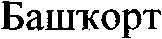 Муртазина Ф.Ф.,Нафикова З.Г.1Государственное унитарное предприятие Республики Башкортостан Башкирское издательство "Китап" имени Зайнаб БиишевойГосударственное унитарное предприятие Республики Башкортостан Башкирское издательство "Китап" имени Зайнаб БиишевойБашкирский языкБашкирский языкОт 20 мая 2020 года N 254От 20 мая 2020 года N 2541.2.1.1.1.3.2 теле (Башкирский язык)Муртазина Ф.Ф.,Нафикова З.Г.2Государственное унитарное предприятие Республики Башкортостан Башкирское издательство "Китап" имени Зайнаб БиишевойГосударственное унитарное предприятие Республики Башкортостан Башкирское издательство "Китап" имени Зайнаб БиишевойБашкирский языкБашкирский языкОт 20 мая 2020 года N 254От 20 мая 2020 года N 2541.2.1.1.1.3.3 теле (Башкирский язык)Муртазина Ф.Ф.,Нафикова З.Г.3Государственное унитарное предприятие Республики Башкортостан Башкирское издательство "Китап" имени Зайнаб БиишевойГосударственное унитарное предприятие Республики Башкортостан Башкирское издательство "Китап" имени Зайнаб БиишевойБашкирский языкБашкирский языкОт 20 мая 2020 года N 254От 20 мая 2020 года N 2541.2.1.1.1.3.4 теле (Башкирский язык)Муртазина Ф.Ф.,Нафикова З.Г.4Государственное унитарное предприятие Республики Башкортостан Башкирское издательство "Китап" имени Зайнаб БиишевойГосударственное унитарное предприятие Республики Башкортостан Башкирское издательство "Китап" имени Зайнаб БиишевойБашкирский языкБашкирский языкОт 20 мая 2020 года N 254От 20 мая 2020 года N 2541.2.1.1.1.4.1Букварь (Элифба): учебник для общеобразовательных организаций с родным (башкирским) языком обученияСынбулатова Ф.Ш.,Исламгулова Э.А.,Казыева З.Л.1Государственное унитарное предприятие Республики Башкортостан Башкирское издательство "Китап" имени Зайнаб БиишевойГосударственное унитарное предприятие Республики Башкортостан Башкирское издательство "Китап" имени Зайнаб БиишевойБашкирский языкБашкирский языкОт 20 мая 2020 года N 254От 20 мая 2020 года N 2541.2.1.1.1.4.2Башкирский язык (Башкорт теле): учебник для общеобразовательных организаций с родным (башкирским) языком обученияСынбулатова Ф.Ш.1Государственное унитарное предприятие Республики Башкортостан Башкирское издательство "Китап" имени Зайнаб БиишевойГосударственное унитарное предприятие Республики Башкортостан Башкирское издательство "Китап" имени Зайнаб БиишевойБашкирский языкБашкирский языкОт 20 мая 2020 года N 254От 20 мая 2020 года N 2541.2.1.1.1.4.3Башкирский язык (Башкорт теле): учебник для общеобразовательных организаций с родным (башкирским) языком обучения (в 2 частях)Сынбулатова Ф.Ш.,Исламгулова Э.А.2Государственное унитарное предприятие Республики Башкортостан Башкирское издательство "Китап" имени Зайнаб БиишевойГосударственное унитарное предприятие Республики Башкортостан Башкирское издательство "Китап" имени Зайнаб БиишевойБашкирский языкБашкирский языкОт 20 мая 2020 года N 254От 20 мая 2020 года N 2541.2.1.1.1.4.4Башкирский язык (Башкорт теле): учебник для общеобразовательных организаций с родным (башкирским) языком обучения (в 2 частях)Сынбулатова Ф.Ш.,Валиева Г.А.3Государственное унитарное предприятие Республики Башкортостан Башкирское издательство "Китап" имени Зайнаб БиишевойГосударственное унитарное предприятие Республики Башкортостан Башкирское издательство "Китап" имени Зайнаб БиишевойБашкирский языкБашкирский языкОт 20 мая 2020 года N 254От 20 мая 2020 года N 2541.2.1.1.1.4.5Башкирский язык (Башкорт теле): учебник для общеобразовательных организаций с родным (башкирским) языком обучения (в 2 частях)Сынбулатова Ф.Ш.,Валиева Г.А.,Сиражегдинова Р.В.4Государственное унитарное предприятие Республики Башкортостан Башкирское издательство "Китап" имени Зайнаб БиишевойГосударственное унитарное предприятие Республики Башкортостан Башкирское издательство "Китап" имени Зайнаб БиишевойБашкирский языкБашкирский языкОт 20 мая 2020 года N 254От 20 мая 2020 года N 2541.2.1.1.1.5.1 теле (Башкирский язык)Тулумбаев Х.А.,Давлетшина М.С.,Гинниятуллина Ф.М.,Кинзябаева Н.Н.2Государственное унитарное предприятие Республики Башкортостан Башкирское издательство "Китап" имени Зайнаб БиишевойГосударственное унитарное предприятие Республики Башкортостан Башкирское издательство "Китап" имени Зайнаб БиишевойБашкирский языкБашкирский языкОт 20 мая 2020 года N 254От 20 мая 2020 года N 2541.2.1.1.1.5.2 теле (Башкирский язык)Давлетшина М.С.,Кинзябаева Н.Н.,Садыкова Г.М.3Государственное унитарное предприятие Республики Башкортостан Башкирское издательство "Китап" имени Зайнаб БиишевойГосударственное унитарное предприятие Республики Башкортостан Башкирское издательство "Китап" имени Зайнаб БиишевойБашкирский языкБашкирский языкОт 20 мая 2020 года N 254От 20 мая 2020 года N 2541.2.1.1.1.5.3 теле (Башкирский язык)Давлетшина М.С.,Кинзябаева Н.Н.,Садыкова Г.М.4Государственное унитарное предприятие Республики Башкортостан Башкирское издательство "Китап" имени Зайнаб БиишевойГосударственное унитарное предприятие Республики Башкортостан Башкирское издательство "Китап" имени Зайнаб БиишевойБашкирский языкБашкирский языкОт 20 мая 2020 года N 254От 20 мая 2020 года N 2541.2.1.1.1.6.1Узэглэл (Букварь)Очирова Е.Б.,Очирова В.Н.,Доржиева Л.Д.,Аюшиева С.И.1Государственное бюджетное учреждение "Республиканский центр "Бэлиг" по поддержке изучения национальных языков и иных предметов этнокультурной направленности"Государственное бюджетное учреждение "Республиканский центр "Бэлиг" по поддержке изучения национальных языков и иных предметов этнокультурной направленности"Бурятский языкБурятский языкОт 20 мая 2020 года N 254От 20 мая 2020 года N 2541.2.1.1.1.6.2Буряад хэлэн (Бурятский язык)Очирова Е.Б.,Очирова В.Н.,Доржиева Л.Д.,Аюшиева С.И.1Государственное бюджетное учреждение "Республиканский центр "Бэлиг" по поддержке изучения национальных языков и иных предметов этнокультурной направленности"Государственное бюджетное учреждение "Республиканский центр "Бэлиг" по поддержке изучения национальных языков и иных предметов этнокультурной направленности"Бурятский языкБурятский языкОт 20 мая 2020 года N 254От 20 мая 2020 года N 2541.2.1.1.1.6.3Буряад хэлэн (Бурятский язык)Дылыкова Р.С.,Базаргуруева Т.Б.,Дугарова Д.Б.2Государственное бюджетное учреждение "Республиканский центр "Бэлиг" по поддержке изучения национальных языков и иных предметов этнокультурной направленности"Государственное бюджетное учреждение "Республиканский центр "Бэлиг" по поддержке изучения национальных языков и иных предметов этнокультурной направленности"Бурятский языкБурятский языкОт 20 мая 2020 года N 254От 20 мая 2020 года N 2541.2.1.1.1.6.4Буряад хэлэн (Бурятский язык)Дылыкова Р.С.,Базаргуруева Т.Б.,Дугарова Д.Б.3Государственное бюджетное учреждение "Республиканский центр "Бэлиг" по поддержке изучения национальных языков и иных предметов этнокультурной направленности"Государственное бюджетное учреждение "Республиканский центр "Бэлиг" по поддержке изучения национальных языков и иных предметов этнокультурной направленности"Бурятский языкБурятский языкОт 20 мая 2020 года N 254От 20 мая 2020 года N 2541.2.1.1.1.6.5Буряад хэлэн (Бурятский язык)Дылыкова Р.С.,Базаргуруева Т.Б.,Дугарова Д.Б.4Государственное бюджетное учреждение "Республиканский центр "Бэлиг" по поддержке изучения национальных языков и иных предметов этнокультурной направленности"Государственное бюджетное учреждение "Республиканский центр "Бэлиг" по поддержке изучения национальных языков и иных предметов этнокультурной направленности"Бурятский языкБурятский языкОт 20 мая 2020 года N 254От 20 мая 2020 года N 2541.2.1.1.1.7.1Букварь (на ненецком языке)Канюкова Р.И.,Са Л.М.,Самойлова Е.Н.,Рожин А.И.;под редакцией Бармич М.Я.1Акционерное общество "Издательство "Просвещение"Акционерное общество "Издательство "Просвещение"Ненецкий языкНенецкий языкОт 20 мая 2020 года N 254От 20 мая 2020 года N 2541.2.1.1.1.7.2Ненецкий языкСэрпива В.М.,Зинченко Г.А.,Вануйто Г.И.,Яндо С.И.,Няруй В.Н.,Самойлова Е.Н.,Рожин А.И.,Талеева Е.М.;под редакцией Бармич М.Я.2Акционерное общество "Издательство "Просвещение"Акционерное общество "Издательство "Просвещение"Ненецкий языкНенецкий языкОт 20 мая 2020 года N 254От 20 мая 2020 года N 2541.2.1.1.1.7.3Ненецкий языкЯндо С.И.,Сэрпива В.М.,Няруй В.Н.,Самойлова Е.Н.,Вануйто Г.И.,Танеева Е.М.;под редакцией Бармич М.Я.3Акционерное общество "Издательство "Просвещение"Акционерное общество "Издательство "Просвещение"Ненецкий языкНенецкий языкОт 20 мая 2020 года N 254От 20 мая 2020 года N 2541.2.1.1.1.7.4Ненецкий языкСэрпива В.М.,Яндо С.И.,Няруй В.Н.,Самойлова Е.Н.;под редакцией Бармич М.Я.4Акционерное общество "Издательство "Просвещение"Акционерное общество "Издательство "Просвещение"Ненецкий языкНенецкий языкОт 20 мая 2020 года N 254От 20 мая 2020 года N 2541.2.1.1.1.8.1 (Алифба) (для обучающихся на татарском языке)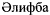 Вагизов С.Г.,Валитова Р.Г.1Государственное унитарное предприятие Республики Татарстан "Татарское книжное издательство"Государственное унитарное предприятие Республики Татарстан "Татарское книжное издательство"Татарский языкТатарский языкОт 20 мая 2020 года N 254От 20 мая 2020 года N 2541.2.1.1.1.8.2Татар теле (Татарский язык) (для обучающихся на татарском языке)Вагизов С.Г.,Валитова Р.Г.1Государственное унитарное предприятие Республики Татарстан "Татарское книжное издательство"Государственное унитарное предприятие Республики Татарстан "Татарское книжное издательство"Татарский языкТатарский языкОт 20 мая 2020 года N 254От 20 мая 2020 года N 2541.2.1.1.1.8.3Татар теле (Татарский язык) (для обучающихся на татарском языке) (в 2 частях)Гарипова В.А.,Шакирова Г.Р.2Государственное унитарное предприятие Республики Татарстан "Татарское книжное издательство"Государственное унитарное предприятие Республики Татарстан "Татарское книжное издательство"Татарский языкТатарский языкОт 20 мая 2020 года N 254От 20 мая 2020 года N 2541.2.1.1.1.8.4Татар теле (Татарский язык) (для обучающихся на татарском языке) (в 2 частях)Харисова Ч.М.,Шакирова Г.Р.3Государственное унитарное предприятие Республики Татарстан "Татарское книжное издательство"Государственное унитарное предприятие Республики Татарстан "Татарское книжное издательство"Татарский языкТатарский языкОт 20 мая 2020 года N 254От 20 мая 2020 года N 2541.2.1.1.1.8.5Татар теле (Татарский язык) (для обучающихся на татарском языке) (в 2 частях)Ягафарова Р.Х.,Асылгараева Р.А4Государственное унитарное предприятие Республики Татарстан "Татарское книжное издательство"Государственное унитарное предприятие Республики Татарстан "Татарское книжное издательство"Татарский языкТатарский языкОт 20 мая 2020 года N 254От 20 мая 2020 года N 2541.2.1.1.1.9.1Алифба (Азбука) (на русском и татарском языках)Гарифуллина Ф.Л.,Мияссарова И.Х.1Общество с ограниченной ответственностью "Издательство "Магариф-Вакыт"Общество с ограниченной ответственностью "Издательство "Магариф-Вакыт"Татарский языкТатарский языкОт 20 мая 2020 года N 254От 20 мая 2020 года N 2541.2.1.1.1.9.2Татарский язык (Татар теле) (на русском и татарском языках)Харисов Ф.Ф.,Сиразиева Г.Д.1Общество с ограниченной ответственностью "Издательство "Магариф-Вакыт"Общество с ограниченной ответственностью "Издательство "Магариф-Вакыт"Татарский языкТатарский языкОт 20 мая 2020 года N 254От 20 мая 2020 года N 2541.2.1.1.1.9.3Татарский язык (Татар теле) (на русском и татарском языках)Харисов Ф.Ф.,Харисова Ч.М.,Панова Е.А.2Общество с ограниченной ответственностью "Издательство "Магариф-Вакыт"Общество с ограниченной ответственностью "Издательство "Магариф-Вакыт"Татарский языкТатарский языкОт 20 мая 2020 года N 254От 20 мая 2020 года N 2541.2.1.1.1.9.4Татарский язык. (Татар теле) (на русском и татарском языках)Харисов Ф.Ф.,Шакирова Г.Р.,Сагдиева Р.К.,Хисматова Л.К.3Общество с ограниченной ответственностью "Издательство "Магариф-Вакыт"Общество с ограниченной ответственностью "Издательство "Магариф-Вакыт"Татарский языкТатарский языкОт 20 мая 2020 года N 254От 20 мая 2020 года N 2541.2.1.1.1.9.5Татарский язык (Татар теле) (на русском и татарском языках)Харисов Ф.Ф.,Харисова Ч.М.,Сагдиева Р.К.,Гарипова В.А.4Общество с ограниченной ответственностью "Издательство "Магариф-Вакыт"Общество с ограниченной ответственностью "Издательство "Магариф-Вакыт"Татарский языкТатарский языкОт 20 мая 2020 года N 254От 20 мая 2020 года N 2541.2.1.1.1.10.1Татарский язык (Татар теле): учебник для начальной общеобразовательной школы с татарским языком обучения (на русском и татарском языках)Замалетдинова З.И.1Государственное унитарное предприятие Республики Татарстан "Татарское книжное издательство"Государственное унитарное предприятие Республики Татарстан "Татарское книжное издательство"Татарский языкТатарский языкОт 20 мая 2020 года N 254От 20 мая 2020 года N 2541.2.1.1.1.10.2Татарский язык (Татар теле): учебник для начальной общеобразовательной школы с татарским языком обучения (на русском и татарском языках)Замалетдинова З.И.2Государственное унитарное предприятие Республики Татарстан "Татарское книжное издательство"Государственное унитарное предприятие Республики Татарстан "Татарское книжное издательство"Татарский языкТатарский языкОт 20 мая 2020 года N 254От 20 мая 2020 года N 2541.2.1.1.1.10.3Татарский язык (Татар теле): учебник для начальной общеобразовательной школы с татарским языком обучения (на русском и татарском языках)Замалетдинова З.И.3Государственное унитарное предприятие Республики Татарстан "Татарское книжное издательство"Государственное унитарное предприятие Республики Татарстан "Татарское книжное издательство"Татарский языкТатарский языкОт 20 мая 2020 года N 254От 20 мая 2020 года N 2541.2.1.1.1.10.4Татарский язык (Татар теле): учебник для обучающихся образовательных организаций начального общего образования с обучением на татарском языке (на русском и татарском языках) (в 2 частях)Замалетдинова З.И.4Государственное унитарное предприятие Республики Татарстан "Татарское книжное издательство"Государственное унитарное предприятие Республики Татарстан "Татарское книжное издательство"Татарский языкТатарский языкОт 20 мая 2020 года N 254От 20 мая 2020 года N 2541.2.1.1.1.11.1Алифба (Азбука): учебник для образовательных организаций начального общего образования с обучением на русском языке, для изучающих татарский язык как родной (на русском и татарском языках)Мияссарова И.Х.,Гарифуллина Ф.Ш.,Шамсутдинова Р.Р.1Общество с ограниченной ответственностью "Издательство "Магариф-Вакыт"Общество с ограниченной ответственностью "Издательство "Магариф-Вакыт"Татарский языкТатарский языкОт 20 мая 2020 года N 254От 20 мая 2020 года N 2541.2.1.1.1.11.2Татарский язык (Татар теле): учебник для образовательных организаций начального общего образования с обучением на русском языке, для изучающих татарский язык как родной (на русском и татарском языках)Мияссарова И.Х.,Харисова Ч.М.1Общество с ограниченной ответственностью "Издательство "Магариф-Вакыт"Общество с ограниченной ответственностью "Издательство "Магариф-Вакыт"Татарский языкТатарский языкОт 20 мая 2020 года N 254От 20 мая 2020 года N 2541.2.1.1.1.11.3Татарский язык (Татар теле) учебник для образовательных организаций с обучением на русском языке, для изучающих татарский язык как родной (на русском и татарском языках) (в 2 частях)Мияссарова И.Х.,Файзрахманова К.Ф.2Общество с ограниченной ответственностью "Издательство "Магариф-Вакыт"Общество с ограниченной ответственностью "Издательство "Магариф-Вакыт"Татарский языкТатарский языкОт 20 мая 2020 года N 254От 20 мая 2020 года N 2541.2.1.1.1.11.4Татарский язык (Татар теле) учебник для образовательных организаций с обучением на русском языке, для изучающих татарский язык как родной (на русском и татарском языках) (в 2 частях)Мияссарова И.Х.,Файзрахманова К.Ф.3Общество с ограниченной ответственностью "Издательство "Магариф-Вакыт"Общество с ограниченной ответственностью "Издательство "Магариф-Вакыт"Татарский языкТатарский языкОт 20 мая 2020 года N 254От 20 мая 2020 года N 2541.2.1.1.1.11.5Татарский язык (Татар теле) учебник для образовательных организаций начального общего образования с обучением на русском языке, для изучающих татарский язык как родной (на русском и татарском языках) (в 2 частях)Мияссарова И.Х.,Файзрахманова К.Ф.4Общество с ограниченной ответственностью "Издательство "Магариф-Вакыт"Общество с ограниченной ответственностью "Издательство "Магариф-Вакыт"Татарский языкТатарский языкОт 20 мая 2020 года N 254От 20 мая 2020 года N 2541.2.1.1.1.12.1Татарский язык (Татар теле): учебник для начальной общеобразовательной школы с русским языком обучения (на русском и татарском языках)Фатхуллова К.С.1Государственное унитарное предприятие Республики Татарстан "Татарское книжное издательство"Государственное унитарное предприятие Республики Татарстан "Татарское книжное издательство"Татарский языкТатарский языкОт 20 мая 2020 года N 254От 20 мая 2020 года N 2541.2.1.1.1.12.2Татарский язык (Татар теле): учебник для начальной общеобразовательной школы с русским языком обучения (на русском и татарском языках) (в 2 частях)Фатхуллова К.С.2Государственное унитарное предприятие Республики Татарстан "Татарское книжное издательство"Государственное унитарное предприятие Республики Татарстан "Татарское книжное издательство"Татарский языкТатарский языкОт 20 мая 2020 года N 254От 20 мая 2020 года N 2541.2.1.1.1.12.3Татарский язык (Татар теле): учебник для начальной общеобразовательной школы с русским языком обучения (на русском и татарском языках) (в 2 частях)Фатхуллова К.С.3Государственное унитарное предприятие Республики Татарстан "Татарское книжное издательство"Государственное унитарное предприятие Республики Татарстан "Татарское книжное издательство"Татарский языкТатарский языкОт 20 мая 2020 года N 254От 20 мая 2020 года N 2541.2.1.1.1.12.4Татарский язык (Татар теле): учебник для обучающихся образовательных организаций начального общего образования с обучением на русском языке (на русском и татарском языках) (в 2 частях)Фатхуллова К.С.4Государственное унитарное предприятие Республики Татарстан "Татарское книжное издательство"Государственное унитарное предприятие Республики Татарстан "Татарское книжное издательство"Татарский языкТатарский языкОт 20 мая 2020 года N 254От 20 мая 2020 года N 2541.2.1.1.1.13.1Татарский язык: учебник для образовательных организаций начального общего образования (на русском и татарском языках)Хайдарова Р.З.,Галиева Н.Г.1Общество с ограниченной ответственностью "Татармультфильм"Общество с ограниченной ответственностью "Татармультфильм"Татарский языкТатарский языкОт 20 мая 2020 года N 254От 20 мая 2020 года N 2541.2.1.1.1.13.2Татарский язык: учебник для образовательных организаций начального общего образования (на русском и татарском языках)Хайдарова Р.З.,Галиева Н.Г.,Ахметзянова Г.М.2Общество с ограниченной ответственностью "Татармультфильм"Общество с ограниченной ответственностью "Татармультфильм"Татарский языкТатарский языкОт 20 мая 2020 года N 254От 20 мая 2020 года N 2541.2.1.1.1.13.3Татарский язык (Татар теле) учебник для образовательных организаций с обучением на русском языке, для изучающих татарский язык как родной (на русском и татарском языках) (в 2 частях)Хайдарова Р.З.,Ахметзянова Г.М.,Гиниятуллина Л.А.3Общество с ограниченной ответственностью "Татармультфильм"Общество с ограниченной ответственностью "Татармультфильм"Татарский языкТатарский языкОт 20 мая 2020 года N 254От 20 мая 2020 года N 2541.2.1.1.1.13.4Татарский язык (Татар теле) учебник для образовательных организаций с обучением на русском языке, для изучающих татарский язык как родной (на русском и татарском языках) (в 2 частях)Хайдарова Р.З.,Ахметзянова Г.М.,Гиниятуллина Л.А.4Общество с ограниченной ответственностью "Татармультфильм"Общество с ограниченной ответственностью "Татармультфильм"Татарский языкТатарский языкОт 20 мая 2020 года N 254От 20 мая 2020 года N 2541.2.1.1.1.14.1Татарский язык (Татар теле): учебник для начальной общеобразовательной школы с русским языком обучения (на русском и татарском языках)Харисов Ф.Ф.,Харисова Ч.М.1Государственное унитарное предприятие Республики Татарстан "Татарское книжное издательство"Государственное унитарное предприятие Республики Татарстан "Татарское книжное издательство"Татарский языкТатарский языкОт 20 мая 2020 года N 254От 20 мая 2020 года N 2541.2.1.1.1.14.2Татарский язык (Татар теле): учебник для начальной общеобразовательной школы с русским языком обучения (на русском и татарском языках)Харисов Ф.Ф.,Харисова Ч.М.,Залялиева А.К.2Государственное унитарное предприятие Республики Татарстан "Татарское книжное издательство"Государственное унитарное предприятие Республики Татарстан "Татарское книжное издательство"Татарский языкТатарский языкОт 20 мая 2020 года N 254От 20 мая 2020 года N 2541.2.1.1.1.14.3Татарский язык (Татар теле): учебник для начальной общеобразовательной школы с русским языком обучения (на русском и татарском языках)Харисов Ф.Ф.,Хисамова Ф.М.,Харисова Ч.М.3Государственное унитарное предприятие Республики Татарстан "Татарское книжное издательство"Государственное унитарное предприятие Республики Татарстан "Татарское книжное издательство"Татарский языкТатарский языкОт 20 мая 2020 года N 254От 20 мая 2020 года N 2541.2.1.1.1.14.4Татарский язык (Татар теле): учебник для обучающихся образовательных организаций начального общего образования с обучением на русском языке (на русском и татарском языках)Харисов Ф.Ф.,Харисова Ч.М.4Государственное унитарное предприятие Республики Татарстан "Татарское книжное издательство"Государственное унитарное предприятие Республики Татарстан "Татарское книжное издательство"Татарский языкТатарский языкОт 20 мая 2020 года N 254От 20 мая 2020 года N 2541.2.1.1.1.15.1Букварь (на удмуртском языке)Байкузина Н.С.,Парамонова Л.Н.1Государственное унитарное предприятие Удмуртской Республики "Издательство "Удмуртия"Государственное унитарное предприятие Удмуртской Республики "Издательство "Удмуртия"Удмуртский языкУдмуртский языкОт 20 мая 2020 года N 254От 20 мая 2020 года N 2541.2.1.1.1.15.2Удмурт кыл (Удмуртский язык)Байтерякова Ю.Т.1Государственное унитарное предприятие Удмуртской Республики "Издательство "Удмуртия"Государственное унитарное предприятие Удмуртской Республики "Издательство "Удмуртия"Удмуртский языкУдмуртский языкОт 20 мая 2020 года N 254От 20 мая 2020 года N 2541.2.1.1.1.15.3Удмурт кыл (Удмуртский язык)Байтерякова Ю.Т.2Государственное унитарное предприятие Удмуртской Республики "Издательство "Удмуртия"Государственное унитарное предприятие Удмуртской Республики "Издательство "Удмуртия"Удмуртский языкУдмуртский языкОт 20 мая 2020 года N 254От 20 мая 2020 года N 2541.2.1.1.1.15.4Удмурт кыл (Удмуртский язык)Байтерякова Ю.Т.3Государственное унитарное предприятие Удмуртской Республики "Издательство "Удмуртия"Государственное унитарное предприятие Удмуртской Республики "Издательство "Удмуртия"Удмуртский языкУдмуртский языкОт 20 мая 2020 года N 254От 20 мая 2020 года N 2541.2.1.1.1.15.5Удмурт кыл (Удмуртский язык)Байтерякова Ю.Т.4Государственное унитарное предприятие Удмуртской Республики "Издательство "Удмуртия"Государственное унитарное предприятие Удмуртской Республики "Издательство "Удмуртия"Удмуртский языкУдмуртский языкОт 20 мая 2020 года N 254От 20 мая 2020 года N 2541.2.1.1.1.16.1Зеч-а, бур-а, удмурт кыл! Удмурт кылъя учебник (Удмуртский язык)Боталова Н.П.1Государственное унитарное предприятие Удмуртской Республики "Издательство "Удмуртия"Государственное унитарное предприятие Удмуртской Республики "Издательство "Удмуртия"Удмуртский языкУдмуртский языкОт 20 мая 2020 года N 254От 20 мая 2020 года N 2541.2.1.1.1.16.2Зеч-а, бур-а, удмурт кыл! Удмурт кылъя учебник (Удмуртский язык)Боталова Н.П.2Государственное унитарное предприятие Удмуртской Республики "Издательство "Удмуртия"Государственное унитарное предприятие Удмуртской Республики "Издательство "Удмуртия"Удмуртский языкУдмуртский языкОт 20 мая 2020 года N 254От 20 мая 2020 года N 2541.2.1.1.1.16.3Зеч-а, бур-а, удмурт кыл! Удмурт кылъя учебник (Удмуртский язык)Боталова Н.П.3Государственное унитарное предприятие Удмуртской Республики "Издательство "Удмуртия"Государственное унитарное предприятие Удмуртской Республики "Издательство "Удмуртия"Удмуртский языкУдмуртский языкОт 20 мая 2020 года N 254От 20 мая 2020 года N 2541.2.1.1.1.16.4Зеч-а, бур-а, удмурт кыл! Удмурт кылъя учебник (Удмуртский язык)Боталова Н.П.,Перевозчикова Е.В.4Государственное унитарное предприятие Удмуртской Республики "Издательство "Удмуртия"Государственное унитарное предприятие Удмуртской Республики "Издательство "Удмуртия"Удмуртский языкУдмуртский языкОт 20 мая 2020 года N 254От 20 мая 2020 года N 2541.2.1.1.1.17.1Букварь (на хантыйском языке) (шурышкарский диалект)Ануфриев В.Е.,Рачинская М.А.,Шиянова А.А.;под редакцией Немысовой Е.А.1Акционерное общество "Издательство "Просвещение"Акционерное общество "Издательство "Просвещение"Хантыйский языкХантыйский языкОт 20 мая 2020 года N 254От 20 мая 2020 года N 2541.2.1.1.1.17.2Хантыйский язык (шурышкарский диалект)Шиянова А.А.,Рачинская М.А.,Сенгепов А.М.,Нахрачева Г.Л.;под редакцией Немысовой Е.А.2Акционерное общество "Издательство "Просвещение"Акционерное общество "Издательство "Просвещение"Хантыйский языкХантыйский языкОт 20 мая 2020 года N 254От 20 мая 2020 года N 2541.2.1.1.1.17.3Хантыйский язык (шурышкарский диалект)Миляхова Ю.Г.,Сенгепов А.М.,Рачинская М.А.,Сязи А.М.,Шиянова А.А.;под редакцией Немысовой Е.А.3Акционерное общество "Издательство "Просвещение"Акционерное общество "Издательство "Просвещение"Хантыйский языкХантыйский языкОт 20 мая 2020 года N 254От 20 мая 2020 года N 2541.2.1.1.1.17.4Хантыйский язык (шурышкарский диалект)Рандымова З.И.,Шиянова А.А.,Рачинская М.А.;под редакцией Немысовой Е.А.4Акционерное общество "Издательство "Просвещение"Акционерное общество "Издательство "Просвещение"Хантыйский языкХантыйский языкОт 20 мая 2020 года N 254От 20 мая 2020 года N 2541.2.1.1.1.18.1Абат (Букварь)Солтаханов Э.Х.,Солтаханов И.Э.1Акционерное общество "Издательско-полиграфический комплекс "Грозненский рабочий"Акционерное общество "Издательско-полиграфический комплекс "Грозненский рабочий"Чеченский языкЧеченский языкОт 20 мая 2020 года N 254От 20 мая 2020 года N 2541.2.1.1.1.18.2Нохчийн мотт (Чеченский язык)Солтаханов Э.Х.,Солтаханов И.Э.,Эдилов С.Э.2Акционерное общество "Издательско-полиграфический комплекс "Грозненский рабочий"Акционерное общество "Издательско-полиграфический комплекс "Грозненский рабочий"Чеченский языкЧеченский языкОт 20 мая 2020 года N 254От 20 мая 2020 года N 2541.2.1.1.1.18.3Нохчийн мотт (Чеченский язык)Солтаханов Э.Х.,Солтаханов И.Э.,Эдилов С.Э.3Акционерное общество "Издательско-полиграфический комплекс "Грозненский рабочий"Акционерное общество "Издательско-полиграфический комплекс "Грозненский рабочий"Чеченский языкЧеченский языкОт 20 мая 2020 года N 254От 20 мая 2020 года N 2541.2.1.1.1.18.4Нохчийн мотт (Чеченский язык)Солтаханов Э.Х.,Солтаханов И.Э.,Эдилов С.Э.4Акционерное общество "Издательско-полиграфический комплекс "Грозненский рабочий"Акционерное общество "Издательско-полиграфический комплекс" "Грозненский рабочий"Чеченский языкЧеченский языкОт 20 мая 2020 года N 254От 20 мая 2020 года N 2541.2.1.1.1.19.1Учебник вепсского языкаКукоева Н.А.,Гиниятуллина М.Б.1Автономное учреждение Республики Карелия "Издательство "Периодика"Автономное учреждение Республики Карелия "Издательство "Периодика"Вепсский языкВепсский языкОт 20 мая 2020 года N 254От 20 мая 2020 года N 2541.2.1.1.1.19.2Учебник вепсского языкаКукоева Н.А.,Гиниятуллина М.Б.2Автономное учреждение Республики Карелия "Издательство "Периодика"Автономное учреждение Республики Карелия "Издательство "Периодика"Вепсский языкВепсский языкОт 20 мая 2020 года N 254От 20 мая 2020 года N 2541.2.1.1.1.19.3Учебник вепсского языкаКукоева Н.А.,Гиниятуллина М.Б.3Карельская региональная общественная организация "Фонд творческой инициативы"Карельская региональная общественная организация "Фонд творческой инициативы"Вепсский языкВепсский языкОт 20 мая 2020 года N 254От 20 мая 2020 года N 2541.2.1.1.1.19.4Учебник вепсского языкаКукоева Н.А.,Гиниятуллина М.Б.4Карельская региональная общественная организация "Фонд творческой инициативы"Карельская региональная общественная организация "Фонд творческой инициативы"Вепсский языкВепсский языкОт 20 мая 2020 года N 254От 20 мая 2020 года N 2541.2.1.1.1.20.1Учебник карельского языка (ливвиковское наречие)Жаринова О.М.,Барышникова А.В.,Кондратьева С.Ф.,Щербакова Т.В.1Автономное учреждение Республики Карелия "Издательство "Периодика"Автономное учреждение Республики Карелия "Издательство "Периодика"Карельский язык (ливвиковское наречие)Карельский язык (ливвиковское наречие)От 20 мая 2020 года N 254От 20 мая 2020 года N 2541.2.1.1.1.20.2Учебник карельского языка (ливвиковское наречие)Баранова Т.А.2Карельская региональная общественная организация "Фонд творческой инициативы"Карельская региональная общественная организация "Фонд творческой инициативы"Карельский язык (ливвиковское наречие)Карельский язык (ливвиковское наречие)От 20 мая 2020 года N 254От 20 мая 2020 года N 2541.2.1.1.1.20.3Учебник карельского языка (ливвиковское наречие)Баранова Т.А.3Карельская региональная общественная организация "Фонд творческой инициативы"Карельская региональная общественная организация "Фонд творческой инициативы"Карельский язык (ливвиковское наречие)Карельский язык (ливвиковское наречие)От 20 мая 2020 года N 254От 20 мая 2020 года N 2541.2.1.1.1.20.4Учебник карельского языка (ливвиковское наречие)Баранова Т.А.4Карельская региональная общественная организация "Фонд творческой инициативы"Карельская региональная общественная организация "Фонд творческой инициативы"Карельский язык (ливвиковское наречие)Карельский язык (ливвиковское наречие)От 20 мая 2020 года N 254От 20 мая 2020 года N 2541.2.1.1.1.21.1Учебник карельского языка (собственно карельское наречие)Панкратьева Е.В.,Хорошилова Т.Е.1Автономное учреждение Республики Карелия "Издательство "Периодика"Автономное учреждение Республики Карелия "Издательство "Периодика"Карельский язык (собственно карельское наречие)Карельский язык (собственно карельское наречие)От 20 мая 2020 года N 254От 20 мая 2020 года N 2541.2.1.1.1.21.2Учебник карельского языка (собственно карельское наречие)Панкратьева Е.В.,Хорошилова Т.Е.2Автономное учреждение Республики Карелия "Издательство "Периодика"Автономное учреждение Республики Карелия "Издательство "Периодика"Карельский язык (собственно карельское наречие)Карельский язык (собственно карельское наречие)От 20 мая 2020 года N 254От 20 мая 2020 года N 2541.2.1.1.1.21.3Учебник карельского языка (собственно карельское наречие)Панкратьева Е.В.,Кузьмич Т.Е.3Карельская региональная общественная организация "Фонд творческой инициативы"Карельская региональная общественная организация "Фонд творческой инициативы"Карельский язык (собственно карельское наречие)Карельский язык (собственно карельское наречие)От 20 мая 2020 года N 254От 20 мая 2020 года N 2541.2.1.1.1.21.4Учебник карельского языка (собственно карельское наречие)Панкратьева Е.В.4Карельская региональная общественная организация "Фонд творческой инициативы"Карельская региональная общественная организация "Фонд творческой инициативы"Карельский язык (собственно карельское наречие)Карельский язык (собственно карельское наречие)От 20 мая 2020 года N 254От 20 мая 2020 года N 2541.2.1.1.1.22.1Русский родной язык. 1 классАлександрова О.М.,Вербицкая Л.А.,Богданов С.И.,Казакова Е.И.,Кузнецова М.И.,Петленко Л.В.,Романова В.Ю.1Акционерное общество "Издательство "Просвещение"Акционерное общество "Издательство "Просвещение"Русский языкРусский языкОт 20 мая 2020 года N 254От 20 мая 2020 года N 2541.2.1.1.1.22.2Русский родной язык. 2 классАлександрова О.М.,Вербицкая Л.А.,Богданов С.И.,Казакова Е.И.,Кузнецова М.И.,Петленко Л.В.,Романова В.Ю.,Рябинина Л.А.,Соколова О.В.2Акционерное общество "Издательство "Просвещение"Акционерное общество "Издательство "Просвещение"Русский языкРусский языкОт 20 мая 2020 года N 254От 20 мая 2020 года N 2541.2.1.1.1.22.3Русский родной язык. 3 классАлександрова О.М.,Вербицкая Л.А.,Богданов С.И.,Казакова Е.И.,Кузнецова М.И.,Петленко Л.В.,Романова В.Ю.,Рябинина Л.А.,Соколова О.В.3Акционерное общество "Издательство "Просвещение"Акционерное общество "Издательство "Просвещение"Русский языкРусский языкОт 20 мая 2020 года N 254От 20 мая 2020 года N 2541.2.1.1.1.22.4Русский родной язык. 4 классАлександрова О.М.,Вербицкая Л.А.,Богданов С.И.,Казакова Е.И.,Кузнецова М.И.,Петленко Л.В.,Романова В.Ю.,Рябинина Л.А.,Соколова О.В.4Акционерное общество "Издательство "Просвещение"Акционерное общество "Издательство "Просвещение"Русский языкРусский языкОт 20 мая 2020 года N 254От 20 мая 2020 года N 2541.2.1.1.1.23.1БукварьАлдын-оол А.А.,Март-оол К.Б.,Дамба Н.Ч.1Государственное бюджетное научное учреждение Министерства образования и науки Республики Тыва "Институт развития национальной школы"Государственное бюджетное научное учреждение Министерства образования и науки Республики Тыва "Институт развития национальной школы"Тувинский языкТувинский языкОт 20 мая 2020 года N 254От 20 мая 2020 года N 2541.2.1.1.1.23.2Тувинский языкЭргил-оол И.Ч.,Дамба Н.Ч.,Ондар Н.М.2Государственное бюджетное научное учреждение Министерства образования и науки Республики Тыва "Институт развития национальной школы"Государственное бюджетное научное учреждение Министерства образования и науки Республики Тыва "Институт развития национальной школы"Тувинский языкТувинский языкОт 20 мая 2020 года N 254От 20 мая 2020 года N 2541.2.1.1.1.23.3Тувинский языкСат Ш.Ч.,Дамба Н.Ч.,Ондар Н.М.3Государственное бюджетное научное учреждение Министерства образования и науки Республики Тыва "Институт развития национальной школы"Государственное бюджетное научное учреждение Министерства образования и науки Республики Тыва "Институт развития национальной школы"Тувинский языкТувинский языкОт 20 мая 2020 года N 254От 20 мая 2020 года N 2541.2.1.1.1.23.4Тувинский языкОйдан-оол А.К.,Белек-Баир А.М.,Оржак Л.Х.4Государственное бюджетное научное учреждение Министерства образования и науки Республики Тыва "Институт развития национальной школы"Государственное бюджетное научное учреждение Министерства образования и науки Республики Тыва "Институт развития национальной школы"Тувинский языкТувинский языкОт 20 мая 2020 года N 254От 20 мая 2020 года N 2541.2.1.1.2.Литературное чтение на родном языке (учебный предмет)Литературное чтение на родном языке (учебный предмет)Литературное чтение на родном языке (учебный предмет)Литературное чтение на родном языке (учебный предмет)Литературное чтение на родном языке (учебный предмет)Литературное чтение на родном языке (учебный предмет)Литературное чтение на родном языке (учебный предмет)Литературное чтение на родном языке (учебный предмет)Литературное чтение на родном языке (учебный предмет)Литературное чтение на родном языке (учебный предмет)Литературное чтение на родном языке (учебный предмет)Литературное чтение на родном языке (учебный предмет)Литературное чтение на родном языке (учебный предмет)Литературное чтение на родном языке (учебный предмет)Литературное чтение на родном языке (учебный предмет)1.2.1.1.2.1.1Литературалык кычырыш (Литературное чтение)Тайборина Н.Б.,Тадырова А.Б.,Барантаева М.А2Открытое акционерное общество "Горно-Алтайская типография"Открытое акционерное общество "Горно-Алтайская типография"Алтайский языкАлтайский языкОт 20 мая 2020 года N 254От 20 мая 2020 года N 2541.2.1.1.2.1.2Литературалык кычырыш (Литературное чтение)Тайборина Н.Б.,Мегедекова Е.А.,Янкубаева А.Ю.3Открытое акционерное общество "Горно-Алтайская типография"Открытое акционерное общество "Горно-Алтайская типография"Алтайский языкАлтайский языкОт 20 мая 2020 года N 254От 20 мая 2020 года N 2541.2.1.1.2.1.3Литературалык кычырыш (Литературное чтение)Тайборина Н.Б.,Метреева Т.В.,Пиянтинова К.К.4Открытое акционерное общество "Горно-Алтайская типография"Открытое акционерное общество "Горно-Алтайская типография"Алтайский языкАлтайский языкОт 20 мая 2020 года N 254От 20 мая 2020 года N 2541.2.1.1.2.2.1Литературное чтение (Эдэби укыу): учебник для общеобразовательных организаций с родным (башкирским) языком обученияСынбулатова Ф.Ш.,Атнагулова С.В.1Государственное унитарное предприятие Республики Башкортостан Башкирское издательство "Китап" имени Зайнаб БиишевойГосударственное унитарное предприятие Республики Башкортостан Башкирское издательство "Китап" имени Зайнаб БиишевойБашкирский языкБашкирский языкОт 20 мая 2020 года N 254От 20 мая 2020 года N 2541.2.1.1.2.2.2Литературное чтение (Эдэби укыу): учебник для общеобразовательных организаций с родным (башкирским) языком обучения (в 2 частях)Сынбулатова Ф.Ш.,Давлетшина М.С.2Государственное унитарное предприятие Республики Башкортостан Башкирское издательство "Китап" имени Зайнаб БиишевойГосударственное унитарное предприятие Республики Башкортостан Башкирское издательство "Китап" имени Зайнаб БиишевойБашкирский языкБашкирский языкОт 20 мая 2020 года N 254От 20 мая 2020 года N 2541.2.1.1.2.2.3Литературное чтение (Эдэби укыу): учебник для общеобразовательных организаций с родным (башкирским) языком обучения (в 2 частях)Сынбулатова Ф.Ш.,Мавлиярова А.Т.,Давлетшина М.С.,Ласынова Н.А.3Государственное унитарное предприятие Республики Башкортостан Башкирское издательство "Китап" имени Зайнаб БиишевойГосударственное унитарное предприятие Республики Башкортостан Башкирское издательство "Китап" имени Зайнаб БиишевойБашкирский языкБашкирский языкОт 20 мая 2020 года N 254От 20 мая 2020 года N 2541.2.1.1.2.2.4Литературное чтение (Эдэби укыу): учебник для общеобразовательных организаций с родным (башкирским) языком обучения (в 2 частях)Сынбулатова Ф.Ш.,Мавлиярова А.Т.4Государственное унитарное предприятие Республики Башкортостан Башкирское издательство "Китап" имени Зайнаб БиишевойГосударственное унитарное предприятие Республики Башкортостан Башкирское издательство "Китап" имени Зайнаб БиишевойБашкирский языкБашкирский языкОт 20 мая 2020 года N 254От 20 мая 2020 года N 2541.2.1.1.2.3.1Литературное чтение ( уку): учебник для образовательных организаций начального общего образования с обучением на русском языке, для изучающих татарский язык как родной (на русском и татарском языках)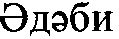 Гарифуллина Ф.Ш.,Мияссарова И.Х.1Общество с ограниченной ответственностью "Издательство "Магариф-Вакыт"Общество с ограниченной ответственностью "Издательство "Магариф-Вакыт"Татарский языкТатарский языкОт 20 мая 2020 года N 254От 20 мая 2020 года N 2541.2.1.1.2.3.2Литературное чтение ( уку) учебник для образовательных организаций с обучением на русском языке, для изучающих татарский язык как родной (на русском и татарском языках) (в 2 частях)Гарифуллина Ф.Ш.,Мияссарова И.Х.2Общество с ограниченной ответственностью "Издательство "Магариф-Вакыт"Общество с ограниченной ответственностью "Издательство "Магариф-Вакыт"Татарский языкТатарский языкОт 20 мая 2020 года N 254От 20 мая 2020 года N 2541.2.1.1.2.3.3Литературное чтение ( уку) учебник для образовательных организаций с обучением на русском языке, для изучающих татарский язык как родной (на русском и татарском языках) (в 2 частях)Гарифуллина Ф.Ш.,Мияссарова И.Х.3Общество с ограниченной ответственностью "Издательство "Магариф-Вакыт"Общество с ограниченной ответственностью "Издательство "Магариф-Вакыт"Татарский языкТатарский языкОт 20 мая 2020 года N 254От 20 мая 2020 года N 2541.2.1.1.2.3.4Литературное чтение ( уку) учебник для образовательных организаций с обучением на русском языке, для изучающих татарский язык как родной (на русском и татарском языках) (в 2 частях)Гарифуллина Ф.Ш.,Мияссарова И.Х.4Общество с ограниченной ответственностью "Издательство "Магариф-Вакыт"Общество с ограниченной ответственностью "Издательство "Магариф-Вакыт"Татарский языкТатарский языкОт 20 мая 2020 года N 254От 20 мая 2020 года N 2541.2.1.1.2.4.1Литературное чтение ( уку) (на русском и татарском языках) (в 2 частях)Сафиуллина Г.М.,Гарифуллина М.Л.,Мухамегзянова А.Г.,Хасанова Ф.Ф.1Общество с ограниченной ответственностью "Издательство "Магариф-Вакыт"Общество с ограниченной ответственностью "Издательство "Магариф-Вакыт"Татарский языкТатарский языкОт 20 мая 2020 года N 254От 20 мая 2020 года N 2541.2.1.1.2.4.2Литературное чтение ( уку) (на русском и татарском языках) (в 3 частях)Сафиуллина Г.М.,Гарифуллина М.Л.,Мухамегзянова А.Г.,Хасанова Ф.Ф.2Общество с ограниченной ответственностью "Издательство "Магариф-Вакыт"Общество с ограниченной ответственностью "Издательство "Магариф-Вакыт"Татарский языкТатарский языкОт 20 мая 2020 года N 254От 20 мая 2020 года N 2541.2.1.1.2.4.3Литературное чтение ( уку) (на русском и татарском языках) (в 3 частях)Сафиуллина Г.М.,Хасанова Ф.Ф.,Мухамегзянова А.Г.3Общество с ограниченной ответственностью "Издательство "Магариф-Вакыт"Общество с ограниченной ответственностью "Издательство "Магариф-Вакыт"Татарский языкТатарский языкОт 20 мая 2020 года N 254От 20 мая 2020 года N 2541.2.1.1.2.4.4Литературное чтение ( уку) (на русском и татарском языках) (в 3 частях)Сафиуллина Г.М.,Хасанова Ф.Ф.,Мухамегзянова А.Г.4Общество с ограниченной ответственностью "Издательство "Магариф-Вакыт"Общество с ограниченной ответственностью "Издательство "Магариф-Вакыт"Татарский языкТатарский языкОт 20 мая 2020 года N 254От 20 мая 2020 года N 2541.2.1.1.2.5.1Лыдзон книга (книга для чтения) (на удмуртском языке)Иванова Т.С.,Тимирзянова И.Ф.1Государственное унитарное предприятие Удмуртской Республики "Издательство "Удмуртия"Государственное унитарное предприятие Удмуртской Республики "Издательство "Удмуртия"Удмуртский языкУдмуртский языкОт 20 мая 2020 года N 254От 20 мая 2020 года N 2541.2.1.1.2.5.2Лыдзон книга (книга для чтения) (на удмуртском языке)Иванова Т.С.,Тимирзянова И.Ф.2Государственное унитарное предприятие Удмуртской Республики "Издательство "Удмуртия"Государственное унитарное предприятие Удмуртской Республики "Издательство "Удмуртия"Удмуртский языкУдмуртский языкОт 20 мая 2020 года N 254От 20 мая 2020 года N 2541.2.1.1.2.5.3Лыдзон книга (книга для чтения) (на удмуртском языке)Иванова Т.С.,Тимирзянова И.Ф.3Государственное унитарное предприятие Удмуртской Республики "Издательство "Удмуртия"Государственное унитарное предприятие Удмуртской Республики "Издательство "Удмуртия"Удмуртский языкУдмуртский языкОт 20 мая 2020 года N 254От 20 мая 2020 года N 2541.2.1.1.2.5.4Лыдзон книга (книга для чтения) (на удмуртском языке)Иванова Т.С.,Тимирзянова И.Ф.,Березин Р.Ф.4Государственное унитарное предприятие Удмуртской Республики "Издательство "Удмуртия"Государственное унитарное предприятие Удмуртской Республики "Издательство "Удмуртия"Удмуртский языкУдмуртский языкОт 20 мая 2020 года N 254От 20 мая 2020 года N 2541.2.1.1.2.6.1Дешаран книжка (Литературное чтение) (на чеченском языке)Солтаханов И.Э.1Акционерное общество "Издательско-полиграфический комплекс "Грозненский рабочий"Акционерное общество "Издательско-полиграфический комплекс "Грозненский рабочий"Чеченский языкЧеченский языкОт 20 мая 2020 года N 254От 20 мая 2020 года N 2541.2.1.1.2.6.2Дешаран книжка (Литературное чтение) (на чеченском языке)Солтаханов Э.Х.,Солтаханов И.Э.2Акционерное общество "Издательско-полиграфический комплекс "Грозненский рабочий"Акционерное общество "Издательско-полиграфический комплекс "Грозненский рабочий"Чеченский языкЧеченский языкОт 20 мая 2020 года N 254От 20 мая 2020 года N 2541.2.1.1.2.6.3Дешаран книжка (Литературное чтение) (на чеченском языке)Солтаханов Э.Х.,Солтаханов И.Э.3Акционерное общество "Издательско-полиграфический комплекс "Грозненский рабочий"Акционерное общество "Издательско-полиграфический комплекс "Грозненский рабочий"Чеченский языкЧеченский языкОт 20 мая 2020 года N 254От 20 мая 2020 года N 2541.2.1.1.2.6.4Дешаран книжка (Литературное чтение) (на чеченском языке)Солтаханов Э.Х.,Солтаханов И.Э.4Акционерное общество "Издательско-полиграфический комплекс "Грозненский рабочий"Акционерное общество "Издательско-полиграфический комплекс "Грозненский рабочий"Чеченский языкЧеченский языкОт 20 мая 2020 года N 254От 20 мая 2020 года N 2541.2.1.1.2.7.1Литературное чтение (на якутском языке)Захарова Л.В.,Флегонтова У.М.1Государственное унитарное предприятие "Национальное книжное издательство "Бичик" Республики Саха (Якутия) имени Семена Андреевича Новгородова"Государственное унитарное предприятие "Национальное книжное издательство "Бичик" Республики Саха (Якутия) имени Семена Андреевича Новгородова"Якутский языкЯкутский языкОт 20 мая 2020 года N 254От 20 мая 2020 года N 2541.2.1.1.2.7.2Литературное чтение (на якутском языке)Захарова Л.В.,Флегонтова У.М.2Государственное унитарное предприятие "Национальное книжное издательство "Бичик" Республики Саха (Якутия) имени Семена Андреевича Новгородова"Государственное унитарное предприятие "Национальное книжное издательство "Бичик" Республики Саха (Якутия) имени Семена Андреевича Новгородова"Якутский языкЯкутский языкОт 20 мая 2020 года N 254От 20 мая 2020 года N 2541.2.1.1.2.7.3Литературное чтение (на якутском языке) (в 2 частях)Захарова Л.В.,Флегонтова У.М.3Государственное унитарное предприятие "Национальное книжное издательство "Бичик" Республики Саха (Якутия) имени Семена Андреевича Новгородова"Государственное унитарное предприятие "Национальное книжное издательство "Бичик" Республики Саха (Якутия) имени Семена Андреевича Новгородова"Якутский языкЯкутский языкОт 20 мая 2020 года N 254От 20 мая 2020 года N 2541.2.1.1.2.7.4Литературное чтение (на якутском языке) (в 2 частях)Захарова Л.В.,Флегонтова У.М.4Государственное унитарное предприятие "Национальное книжное издательство "Бичик" Республики Саха (Якутия) имени Семена Андреевича Новгородова"Государственное унитарное предприятие "Национальное книжное издательство "Бичик" Республики Саха (Якутия) имени Семена Андреевича Новгородова"Якутский языкЯкутский языкОт 20 мая 2020 года N 254От 20 мая 2020 года N 2541.2.1.1.2.8.1Литературное чтениеКара-оол Л.С.2Государственное бюджетное научное учреждение Министерства образования и науки Республики Тыва "Институт развития национальной школы"Государственное бюджетное научное учреждение Министерства образования и науки Республики Тыва "Институт развития национальной школы"Тувинский языкТувинский языкОт 20 мая 2020 года N 254От 20 мая 2020 года N 2541.2.1.1.2.8.2Литературное чтениеКара-оол Л.С.3Государственное бюджетное научное учреждение Министерства образования и науки Республики Тыва "Институт развития национальной школы"Государственное бюджетное научное учреждение Министерства образования и науки Республики Тыва "Институт развития национальной школы"Тувинский языкТувинский языкОт 20 мая 2020 года N 254От 20 мая 2020 года N 2541.2.1.1.2.8.3Литературное чтениеКара-оол Л.С.4Государственное бюджетное научное учреждение Министерства образования и науки Республики Тыва "Институт развития национальной школы"Государственное бюджетное научное учреждение Министерства образования и науки Республики Тыва "Институт развития национальной школы"Тувинский языкТувинский языкОт 20 мая 2020 года N 254От 20 мая 2020 года N 2541.2.2.Основное общее образованиеОсновное общее образованиеОсновное общее образованиеОсновное общее образованиеОсновное общее образованиеОсновное общее образованиеОсновное общее образованиеОсновное общее образованиеОсновное общее образованиеОсновное общее образованиеОсновное общее образованиеОсновное общее образованиеОсновное общее образованиеОсновное общее образованиеОсновное общее образование1.2.2.1.Родной язык и родная литература (предметная область)Родной язык и родная литература (предметная область)Родной язык и родная литература (предметная область)Родной язык и родная литература (предметная область)Родной язык и родная литература (предметная область)Родной язык и родная литература (предметная область)Родной язык и родная литература (предметная область)Родной язык и родная литература (предметная область)Родной язык и родная литература (предметная область)Родной язык и родная литература (предметная область)Родной язык и родная литература (предметная область)Родной язык и родная литература (предметная область)Родной язык и родная литература (предметная область)Родной язык и родная литература (предметная область)Родной язык и родная литература (предметная область)1.2.2.1.1.Родной язык (учебный предмет)Родной язык (учебный предмет)Родной язык (учебный предмет)Родной язык (учебный предмет)Родной язык (учебный предмет)Родной язык (учебный предмет)Родной язык (учебный предмет)Родной язык (учебный предмет)Родной язык (учебный предмет)Родной язык (учебный предмет)Родной язык (учебный предмет)Родной язык (учебный предмет)Родной язык (учебный предмет)Родной язык (учебный предмет)Родной язык (учебный предмет)1.2.2.1.1.1.1Алтай тил (Алтайский язык)Амырова Ж.И.,Сулукова Н.Г.5Общество с ограниченной ответственностью "Горно-Алтайская типография"Общество с ограниченной ответственностью "Горно-Алтайская типография"Алтайский языкАлтайский языкОт 20 мая 2020 года N 254От 20 мая 2020 года N 2541.2.2.1.1.1.2Алтай тил (Алтайский язык)Амырова Ж.И.,Ерленбаева Н.В.,Быева И.Ч.6Общество с ограниченной ответственностью "Горно-Алтайская типография"Общество с ограниченной ответственностью "Горно-Алтайская типография"Алтайский языкАлтайский языкОт 20 мая 2020 года N 254От 20 мая 2020 года N 2541.2.2.1.1.1.3Алтай тил (Алтайский язык)Тайборина Н.Б.,Пиянтинова К.К.,Ерленбаева Н.В.7Общество с ограниченной ответственностью "Горно-Алтайская типография"Общество с ограниченной ответственностью "Горно-Алтайская типография"Алтайский языкАлтайский языкОт 20 мая 2020 года N 254От 20 мая 2020 года N 2541.2.2.1.1.1.4Алтай тил (Алтайский язык)Тыбыкова А.Т.,Шокшиланова А.С.,Сулукова Н.Г.,Тепуков Н.В.8Общество с ограниченной ответственностью "Горно-Алтайская типография"Общество с ограниченной ответственностью "Горно-Алтайская типография"Алтайский языкАлтайский языкОт 20 мая 2020 года N 254От 20 мая 2020 года N 2541.2.2.1.1.1.5Алтай тил (Алтайский язык)Тыбыкова А.Т.,Шокшиланова А.С.,Сулукова Н.Г.9Общество с ограниченной ответственностью "Горно-Алтайская типография"Общество с ограниченной ответственностью "Горно-Алтайская типография"Алтайский языкАлтайский языкОт 20 мая 2020 года N 254От 20 мая 2020 года N 2541.2.2.1.1.2.1 теле (Башкирский язык)Габитова З.Г.,Усманова М.Г.5Государственное унитарное предприятие Республики Башкортостан Башкирское издательство "Китап" имени Зайнаб БиишевойГосударственное унитарное предприятие Республики Башкортостан Башкирское издательство "Китап" имени Зайнаб БиишевойБашкирский языкБашкирский языкОт 20 мая 2020 года N 254От 20 мая 2020 года N 2541.2.2.1.1.2.2 теле (Башкирский язык)Габитова З.Г.,Усманова М.Г.6Государственное унитарное предприятие Республики Башкортостан Башкирское издательство "Китап" имени Зайнаб БиишевойГосударственное унитарное предприятие Республики Башкортостан Башкирское издательство "Китап" имени Зайнаб БиишевойБашкирский языкБашкирский языкОт 20 мая 2020 года N 254От 20 мая 2020 года N 2541.2.2.1.1.2.3 теле (Башкирский язык)Габитова З.Г.,Усманова М.Г.7Государственное унитарное предприятие Республики Башкортостан Башкирское издательство "Китап" имени Зайнаб БиишевойГосударственное унитарное предприятие Республики Башкортостан Башкирское издательство "Китап" имени Зайнаб БиишевойБашкирский языкБашкирский языкОт 20 мая 2020 года N 254От 20 мая 2020 года N 2541.2.2.1.1.2.4 теле (Башкирский язык)Габитова З.Г.,Усманова М.Г.8Государственное унитарное предприятие Республики Башкортостан Башкирское издательство "Китап" имени Зайнаб БиишевойГосударственное унитарное предприятие Республики Башкортостан Башкирское издательство "Китап" имени Зайнаб БиишевойБашкирский языкБашкирский языкОт 20 мая 2020 года N 254От 20 мая 2020 года N 2541.2.2.1.1.2.5 теле (Башкирский язык)Габитова З.Г.,Усманова М.Г.9Государственное унитарное предприятие Республики Башкортостан Башкирское издательство "Китап" имени Зайнаб БиишевойГосударственное унитарное предприятие Республики Башкортостан Башкирское издательство "Китап" имени Зайнаб БиишевойБашкирский языкБашкирский языкОт 20 мая 2020 года N 254От 20 мая 2020 года N 2541.2.2.1.1.3.1 теле (Башкирский язык)Псянчин В.Ш.,Псянчин Ю.В.,Габитова З.М.,Аюпов Р.Р.,Мухаметова Р.М.5Государственное унитарное предприятие Республики Башкортостан Башкирское издательство "Китап" имени Зайнаб БиишевойГосударственное унитарное предприятие Республики Башкортостан Башкирское издательство "Китап" имени Зайнаб БиишевойБашкирский языкБашкирский языкОт 20 мая 2020 года N 254От 20 мая 2020 года N 2541.2.2.1.1.3.2 теле (Башкирский язык)Султанбаева Х.В.,Балапанова Л.С.6Государственное унитарное предприятие Республики Башкортостан Башкирское издательство "Китап" имени Зайнаб БиишевойГосударственное унитарное предприятие Республики Башкортостан Башкирское издательство "Китап" имени Зайнаб БиишевойБашкирский языкБашкирский языкОт 20 мая 2020 года N 254От 20 мая 2020 года N 2541.2.2.1.1.3.3 теле (Башкирский язык)Азнабаев А.М.,Тагирова С.А.,Газизуллина М.А.7Государственное унитарное предприятие Республики Башкортостан Башкирское издательство "Китап" имени Зайнаб БиишевойГосударственное унитарное предприятие Республики Башкортостан Башкирское издательство "Китап" имени Зайнаб БиишевойБашкирский языкБашкирский языкОт 20 мая 2020 года N 254От 20 мая 2020 года N 2541.2.2.1.1.3.4 теле (Башкирский язык)Самситова Л.Х.,Тагирова С.А.,Рахимова Э.Ф.,Исламова Т.М.8Государственное унитарное предприятие Республики Башкортостан Башкирское издательство "Китап" имени Зайнаб БиишевойГосударственное унитарное предприятие Республики Башкортостан Башкирское издательство "Китап" имени Зайнаб БиишевойБашкирский языкБашкирский языкОт 20 мая 2020 года N 254От 20 мая 2020 года N 2541.2.2.1.1.3.5 теле (Башкирский язык)Псянчин В.Ш.,Псянчин Ю.В.,Игликова А.И.,Утябаева Ф.Ю.9Государственное унитарное предприятие Республики Башкортостан Башкирское издательство "Китап" имени Зайнаб БиишевойГосударственное унитарное предприятие Республики Башкортостан Башкирское издательство "Китап" имени Зайнаб БиишевойБашкирский языкБашкирский языкОт 20 мая 2020 года N 254От 20 мая 2020 года N 2541.2.2.1.1.4.1 теле   (Башкирский язык и литература)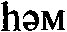 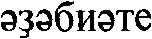 Хажин В.И.,Вильданов А.Х.,Аккужина Ф.А.,Карабаев М.И.,Аминева З.Р.5Государственное унитарное предприятие Республики Башкортостан Башкирское издательство "Китап" имени Зайнаб БиишевойГосударственное унитарное предприятие Республики Башкортостан Башкирское издательство "Китап" имени Зайнаб БиишевойБашкирский языкБашкирский языкОт 20 мая 2020 года N 254От 20 мая 2020 года N 2541.2.2.1.1.4.2 теле   (Башкирский язык и литература)Хажин В.И.,Вильданов А.Х.,Карабаев М.И.,Аминева З.Р.,Аккужина Ф.А.,6Государственное унитарное предприятие Республики Башкортостан Башкирское издательство "Китап" имени Зайнаб БиишевойГосударственное унитарное предприятие Республики Башкортостан Башкирское издательство "Китап" имени Зайнаб БиишевойБашкирский языкБашкирский языкОт 20 мая 2020 года N 254От 20 мая 2020 года N 2541.2.2.1.1.4.3 теле   (Башкирский язык и литература)Хажин В.И.,Вильданов А.Х.,Аккужина Ф.А.,Карабаев М.И.,Аминева З.Р.7Государственное унитарное предприятие Республики Башкортостан Башкирское издательство "Китап" имени Зайнаб БиишевойГосударственное унитарное предприятие Республики Башкортостан Башкирское издательство "Китап" имени Зайнаб БиишевойБашкирский языкБашкирский языкОт 20 мая 2020 года N 254От 20 мая 2020 года N 2541.2.2.1.1.4.4 теле   (Башкирский язык и литература)Хажин В.И.,Вильданов А.Х.,Аккужина Ф.А.,Карабаев М.И.8Государственное унитарное предприятие Республики Башкортостан Башкирское издательство "Китап" имени Зайнаб БиишевойГосударственное унитарное предприятие Республики Башкортостан Башкирское издательство "Китап" имени Зайнаб БиишевойБашкирский языкБашкирский языкОт 20 мая 2020 года N 254От 20 мая 2020 года N 2541.2.2.1.1.4.5 теле   (Башкирский язык и литература)Хажин В.И.,Вильданов А.Х.,Аккужина Ф.А.,Карабаев М.И.9Государственное унитарное предприятие Республики Башкортостан Башкирское издательство "Китап" имени Зайнаб БиишевойГосударственное унитарное предприятие Республики Башкортостан Башкирское издательство "Китап" имени Зайнаб БиишевойБашкирский языкБашкирский языкОт 20 мая 2020 года N 254От 20 мая 2020 года N 2541.2.2.1.1.5.1Греческий языкРытова М.Л.,Рытов А.Г.,Икономиди И.Я.5Закрытое акционерное общество "ИКАР"Закрытое акционерное общество "ИКАР"Греческий языкГреческий языкОт 20 мая 2020 года N 254От 20 мая 2020 года N 2541.2.2.1.1.5.2Греческий языкРытова М.Л.,Рытов А.Г.,Икономиди И.Я.6Закрытое акционерное общество "ИКАР"Закрытое акционерное общество "ИКАР"Греческий языкГреческий языкОт 20 мая 2020 года N 254От 20 мая 2020 года N 2541.2.2.1.1.5.3Греческий языкРытова М.Л.,Рытов А.Г.,Икономиди И.Я.7Закрытое акционерное общество "ИКАР"Закрытое акционерное общество "ИКАР"Греческий языкГреческий языкОт 20 мая 2020 года N 254От 20 мая 2020 года N 2541.2.2.1.1.5.4Греческий языкРытова М.Л.,Рытов А.Г.,Мирошниченко Л.Н.8Закрытое акционерное общество "ИКАР"Закрытое акционерное общество "ИКАР"Греческий языкГреческий языкОт 20 мая 2020 года N 254От 20 мая 2020 года N 2541.2.2.1.1.5.5Греческий языкРытова М.Л.,Рытов А.Г.,Мирошниченко Л.Н.9Закрытое акционерное общество "ИКАР"Закрытое акционерное общество "ИКАР"Греческий языкГреческий языкОт 20 мая 2020 года N 254От 20 мая 2020 года N 2541.2.2.1.1.6.1Татарский язык: учебник для образовательных организаций с обучением на русском языке (для изучающих татарский язык)Хайдарова Р.З.,Ахметзянова Г.М.5Общество с ограниченной ответственностью "Татармультфильм"Общество с ограниченной ответственностью "Татармультфильм"Татарский языкТатарский языкОт 20 мая 2020 года N 254От 20 мая 2020 года N 2541.2.2.1.1.6.2Татарский язык: учебник для образовательных организаций с обучением на русском языке (для изучающих татарский язык)Хайдарова Р.З.,Назипова З.Р.6Общество с ограниченной ответственностью "Татармультфильм"Общество с ограниченной ответственностью "Татармультфильм"Татарский языкТатарский языкОт 20 мая 2020 года N 254От 20 мая 2020 года N 2541.2.2.1.1.6.3Татарский язык: учебник для образовательных организаций с обучением на русском языке (для изучающих татарский язык)Хайдарова Р.З.,Малафеева Р.Л.7Общество с ограниченной ответственностью "Татармультфильм"Общество с ограниченной ответственностью "Татармультфильм"Татарский языкТатарский языкОт 20 мая 2020 года N 254От 20 мая 2020 года N 2541.2.2.1.1.6.4Татарский язык: учебник для образовательных организаций с обучением на русском языке (для изучающих татарский язык)Хайдарова Р.З.,Малафеева Р.Л.8Общество с ограниченной ответственностью "Татармультфильм"Общество с ограниченной ответственностью "Татармультфильм"Татарский языкТатарский языкОт 20 мая 2020 года N 254От 20 мая 2020 года N 2541.2.2.1.1.6.5Татарский язык: учебник для образовательных организаций с обучением на русском языке (для изучающих татарский язык)Хайдарова Р.З.,Ибрагимова Г.И.,Малафеева Р.Л.9Общество с ограниченной ответственностью "Татармультфильм"Общество с ограниченной ответственностью "Татармультфильм"Татарский языкТатарский языкОт 20 мая 2020 года N 254От 20 мая 2020 года N 2541.2.2.1.1.7.1Татарский язык (Татар теле): учебник для общеобразовательных организаций с обучением на татарском языкеХарисова Ч.М.,Максимов Н.В.,Сайфутдинов Р.Р.5Государственное унитарное предприятие Республики Татарстан "Татарское книжное издательство"Государственное унитарное предприятие Республики Татарстан "Татарское книжное издательство"Татарский языкТатарский языкОт 20 мая 2020 года N 254От 20 мая 2020 года N 2541.2.2.1.1.7.2Татарский язык (Татар теле): учебник для общеобразовательных организаций с обучением на татарском языкеЮсупов Ф.Ю.,Харисова Ч.М.,Сайфутдинов Р.Р.6Государственное унитарное предприятие Республики Татарстан "Татарское книжное издательство"Государственное унитарное предприятие Республики Татарстан "Татарское книжное издательство"Татарский языкТатарский языкОт 20 мая 2020 года N 254От 20 мая 2020 года N 2541.2.2.1.1.7.3Татарский язык (Татар теле): учебник для общеобразовательных организаций с обучением на татарском языкеМаксимов Н.В.,Набиуллина Г.А.7Государственное унитарное предприятие Республики Татарстан "Татарское книжное издательство"Государственное унитарное предприятие Республики Татарстан "Татарское книжное издательство"Татарский языкТатарский языкОт 20 мая 2020 года N 254От 20 мая 2020 года N 2541.2.2.1.1.7.4Татарский язык (Татар теле): учебник для общеобразовательных организаций с обучением на татарском языкеЗакиев М.З.,Максимов Н.В.8Государственное унитарное предприятие Республики Татарстан "Татарское книжное издательство"Государственное унитарное предприятие Республики Татарстан "Татарское книжное издательство"Татарский языкТатарский языкОт 20 мая 2020 года N 254От 20 мая 2020 года N 2541.2.2.1.1.7.5Татарский язык (Татар теле): учебник для общеобразовательных организаций с обучением на татарском языкеЗакиев М.З.,Ибрагимов С.М.9Государственное унитарное предприятие Республики Татарстан "Татарское книжное издательство"Государственное унитарное предприятие Республики Татарстан "Татарское книжное издательство"Татарский языкТатарский языкОт 20 мая 2020 года N 254От 20 мая 2020 года N 2541.2.2.1.1.8.1Татарский язык (Татар теле): учебник для общеобразовательных организаций основного общего образования с обучением на русском языке (для изучающих татарский язык как родной)Шамсутдинова Р.Р.,Хадиева Г.К.,Хадиева Г.В.5Общество с ограниченной ответственностью "Издательство "Магариф-Вакыт"Общество с ограниченной ответственностью "Издательство "Магариф-Вакыт"Татарский языкТатарский языкОт 20 мая 2020 года N 254От 20 мая 2020 года N 2541.2.2.1.1.8.2Татарский язык (Татар теле): учебник для общеобразовательных организаций основного общего образования с обучением на русском языке (для изучающих татарский язык как родной)Сагдиева Р.К.,Гарапшина Р.М.,Хайруллина Г.И.6Общество с ограниченной ответственностью "Издательство "Магариф-Вакыт"Общество с ограниченной ответственностью "Издательство "Магариф-Вакыт"Татарский языкТатарский языкОт 20 мая 2020 года N 254От 20 мая 2020 года N 2541.2.2.1.1.8.3Татарский язык (Татар теле): учебник для общеобразовательных организаций основного общего образования с обучением на русском языке (для изучающих татарский язык как родной)Сагдиева Р.К.,Харисова Г.Ф.,Сабирзянова Л.К.,Нуриева М.А.7Общество с ограниченной ответственностью "Издательство "Магариф-Вакыт"Общество с ограниченной ответственностью "Издательство "Магариф-Вакыт"Татарский языкТатарский языкОт 20 мая 2020 года N 254От 20 мая 2020 года N 2541.2.2.1.1.8.4Татарский язык (Татар теле): учебник для общеобразовательных организаций основного общего образования с обучением на русском языке (для изучающих татарский язык как родной)Сагдиева Р.К.,Хайруллина Г.И.8Общество с ограниченной ответственностью "Издательство "Магариф-Вакыт"Общество с ограниченной ответственностью "Издательство "Магариф-Вакыт"Татарский языкТатарский языкОт 20 мая 2020 года N 254От 20 мая 2020 года N 2541.2.2.1.1.8.5Татарский язык (Татар теле): учебник для общеобразовательных организаций основного общего образования с обучением на русском языке (для изучающих татарский язык как родной)Сагдиева Р.К.,Кадирова Э.Х.9Общество с ограниченной ответственностью "Издательство "Магариф-Вакыт"Общество с ограниченной ответственностью "Издательство "Магариф-Вакыт"Татарский языкТатарский языкОт 20 мая 2020 года N 254От 20 мая 2020 года N 2541.2.2.1.1.9.1Хакас тiлi (Хакасский язык) (на хакасском языке)Чебодаева Л.И.,Тюмерекова Т.Т.,Толмашова Н.А.,Карачакова Е.Г.,Сазанакова З.И.,Идимешева И.В.5Государственное бюджетное учреждение Республики Хакассия "Хакасское книжное издательство"Государственное бюджетное учреждение Республики Хакассия "Хакасское книжное издательство"Хакасский языкХакасский языкОт 20 мая 2020 года N 254От 20 мая 2020 года N 2541.2.2.1.1.9.2Хакас тiлi (Хакасский язык) (на хакасском языке)Чебодаева Л.И.,Карачакова Е.Г.,Тахтаракова М.Л.,Толмашова Н.А.,Тюмерекова Т.Т.,Султрекова З.И.6Государственное бюджетное учреждение Республики Хакассия "Хакасское книжное издательство"Государственное бюджетное учреждение Республики Хакассия "Хакасское книжное издательство"Хакасский языкХакасский языкОт 20 мая 2020 года N 254От 20 мая 2020 года N 2541.2.2.1.1.9.3Хакас тiлi (Хакасский язык) (на хакасском языке)Чебодаева Л.И.,Кызласова И.Л.,Султрекова З.И.,Карачакова Е.Г.,Тахтаракова М.Л.,Тюмерекова Т.Т.7Государственное бюджетное учреждение Республики Хакассия "Хакасское книжное издательство"Государственное бюджетное учреждение Республики Хакассия "Хакасское книжное издательство"Хакасский языкХакасский языкОт 20 мая 2020 года N 254От 20 мая 2020 года N 2541.2.2.1.1.9.4Хакас тiлi (Хакасский язык) (на хакасском языке)Чебодаева Л.И.,Медведева М.А.,Карачакова Е.Г.,Тахтаракова М.Л.,Тюмерекова Т.Т.8Государственное бюджетное учреждение Республики Хакассия "Хакасское книжное издательство"Государственное бюджетное учреждение Республики Хакассия "Хакасское книжное издательство"Хакасский языкХакасский языкОт 20 мая 2020 года N 254От 20 мая 2020 года N 2541.2.2.1.1.9.5Хакас тiлi (Хакасский язык) (на хакасском языке)Чебодаева Л.И.,Карачакова Е.Г.,Тюмерекова Т.Т.,Тахтаракова М.Л.9Государственное бюджетное учреждение Республики Хакассия "Хакасское книжное издательство"Государственное бюджетное учреждение Республики Хакассия "Хакасское книжное издательство"Хакасский языкХакасский языкОт 20 мая 2020 года N 254От 20 мая 2020 года N 2541.2.2.1.1.10.1Нохчийн мотт (Чеченский язык) (на чеченском языке)Овхадов М.Р.,Махмаев Ж.М.,Абдулкадырова Р.А.5Акционерное общество "Издательско-полиграфический комплекс "Грозненский рабочий"Акционерное общество "Издательско-полиграфический комплекс "Грозненский рабочий"Чеченский языкЧеченский языкОт 20 мая 2020 года N 254От 20 мая 2020 года N 2541.2.2.1.1.10.2Нохчийн мотт (Чеченский язык) (на чеченском языке)Овхадов М.Р.,Махмаев Ж.М.,Абдулкадырова Р.А.6Акционерное общество "Издательско-полиграфический комплекс "Грозненский рабочий"Акционерное общество "Издательско-полиграфический комплекс "Грозненский рабочий"Чеченский языкЧеченский языкОт 20 мая 2020 года N 254От 20 мая 2020 года N 2541.2.2.1.1.10.3Нохчийн мотт (Чеченский язык) (на чеченском языке)Овхадов М.Р.,Абдулкадырова Р.А.7Акционерное общество "Издательско-полиграфический комплекс "Грозненский рабочий"Акционерное общество "Издательско-полиграфический комплекс "Грозненский рабочий"Чеченский языкЧеченский языкОт 20 мая 2020 года N 254От 20 мая 2020 года N 2541.2.2.1.1.10.4Нохчийн мотт (Чеченский язык) (на чеченском языке)Джамалханов З.Д.,Вагапова Т.Н.,Эсхаджиев Я.У.,Овхадов М.Р.,Абдулкадырова Р.А.8 - 9Акционерное общество "Издательско-полиграфический комплекс "Грозненский рабочий"Акционерное общество "Издательско-полиграфический комплекс "Грозненский рабочий"Чеченский языкЧеченский языкОт 20 мая 2020 года N 254От 20 мая 2020 года N 2541.2.2.1.1.11.1Саха тыла (Якутский язык)Алексеев И.Е.,Винокуров И.П.,Гурьев Г.И.,Попова М.М.5Государственное унитарное предприятие "Национальное книжное издательство "Бичик" Республики Саха (Якутия) имени Семена Андреевича НовгородоваГосударственное унитарное предприятие "Национальное книжное издательство "Бичик" Республики Саха (Якутия) имени Семена Андреевича НовгородоваЯкутский языкЯкутский языкОт 20 мая 2020 года N 254От 20 мая 2020 года N 2541.2.2.1.1.11.2Саха тыла (Якутский язык)Винокуров И.П.,Гурьев Г.И.,Попова М.М.,Торотоев Г.Г.6Государственное унитарное предприятие "Национальное книжное издательство "Бичик" Республики Саха (Якутия) имени Семена Андреевича НовгородоваГосударственное унитарное предприятие "Национальное книжное издательство "Бичик" Республики Саха (Якутия) имени Семена Андреевича НовгородоваЯкутский языкЯкутский языкОт 20 мая 2020 года N 254От 20 мая 2020 года N 2541.2.2.1.1.11.3Саха тыла (Якутский язык)Филиппов Г.Г.,Гурьев Г.И.,Манчурина Л.Е.,Семенова А.Д.7Государственное унитарное предприятие "Национальное книжное издательство "Бичик" Республики Саха (Якутия) имени Семена Андреевича НовгородоваГосударственное унитарное предприятие "Национальное книжное издательство "Бичик" Республики Саха (Якутия) имени Семена Андреевича НовгородоваЯкутский языкЯкутский языкОт 20 мая 2020 года N 254От 20 мая 2020 года N 2541.2.2.1.1.11.4Саха тыла (Якутский язык)Винокуров И.П.,Филиппов Г.Г.,Гурьев Г.И.,Ефремова Н.А.,Исакова М.А.8Государственное унитарное предприятие "Национальное книжное издательство "Бичик" Республики Саха (Якутия) имени Семена Андреевича НовгородоваГосударственное унитарное предприятие "Национальное книжное издательство "Бичик" Республики Саха (Якутия) имени Семена Андреевича НовгородоваЯкутский языкЯкутский языкОт 20 мая 2020 года N 254От 20 мая 2020 года N 2541.2.2.1.1.11.5Саха тыла (Якутский язык)Винокуров И.П.,Филиппов Г.Г.,Гурьев Г.И.,Прокопьева А.К.,Попова А.М.9Государственное унитарное предприятие "Национальное книжное издательство "Бичик" Республики Саха (Якутия) имени Семена Андреевича НовгородоваГосударственное унитарное предприятие "Национальное книжное издательство "Бичик" Республики Саха (Якутия) имени Семена Андреевича НовгородоваЯкутский языкЯкутский языкОт 20 мая 2020 года N 254От 20 мая 2020 года N 2541.2.2.1.1.12.1Русский родной языкАлександрова О.М.,Загоровская О.В.,Богданов С.И.,Вербицкая Л.А.,Гостева Ю.Н.,Добротина И.Н.,Нарушевич А.Г.,Казакова Е.И.,Васильевых И.П.5Акционерное общество "Издательство "Просвещение"Акционерное общество "Издательство "Просвещение"Русский языкРусский языкОт 20 мая 2020 года N 254От 20 мая 2020 года N 2541.2.2.1.1.12.2Русский родной языкАлександрова О.М.,Загоровская О.В.,Богданов С.И.,Вербицкая Л.А.,Гостева Ю.Н.,Добротина И.Н.,Нарушевич А.Г.,Казакова Е.И.,Васильевых И.П.6Акционерное общество "Издательство "Просвещение"Акционерное общество "Издательство "Просвещение"Русский языкРусский языкОт 20 мая 2020 года N 254От 20 мая 2020 года N 2541.2.2.1.1.12.3Русский родной языкАлександрова О.М.,Загоровская О.В.,Богданов С.И.,Вербицкая Л.А.,Гостева Ю.Н.,Добротина И.Н.,Нарушевич А.Г.,Казакова Е.И.,Васильевых И.П.7Акционерное общество "Издательство "Просвещение"Акционерное общество "Издательство "Просвещение"Русский языкРусский языкОт 20 мая 2020 года N 254От 20 мая 2020 года N 2541.2.2.1.1.12.4Русский родной языкАлександрова О.М.,Загоровская О.В.,Богданов С.И.,Вербицкая Л.А.,Гостева Ю.Н.,Добротина И.Н.,Нарушевич А.Г.,Казакова Е.И.,Васильевых И.П.8Акционерное общество "Издательство "Просвещение"Акционерное общество "Издательство "Просвещение"Русский языкРусский языкОт 20 мая 2020 года N 254От 20 мая 2020 года N 2541.2.2.1.1.12.5Русский родной языкАлександрова О.М.,Загоровская О.В.,Богданов С.И.,Вербицкая Л.А.,Гостева Ю.Н.,Добротина И.Н.,Нарушевич А.Г.,Казакова Е.И.,Васильевых И.П.9Акционерное общество "Издательство "Просвещение"Акционерное общество "Издательство "Просвещение"Русский языкРусский языкОт 20 мая 2020 года N 254От 20 мая 2020 года N 2541.2.2.1.2Родная литература (учебный предмет)Родная литература (учебный предмет)Родная литература (учебный предмет)Родная литература (учебный предмет)Родная литература (учебный предмет)Родная литература (учебный предмет)Родная литература (учебный предмет)Родная литература (учебный предмет)Родная литература (учебный предмет)Родная литература (учебный предмет)Родная литература (учебный предмет)Родная литература (учебный предмет)Родная литература (учебный предмет)Родная литература (учебный предмет)Родная литература (учебный предмет)1.2.2.1.2.1.1Алтай литература (Алтайская литература)Демчинова М.А.,Коклоева Э.М.,Табылгинова Н.К.5Общество с ограниченной ответственностью "Горно-Алтайская типография"Общество с ограниченной ответственностью "Горно-Алтайская типография"Алтайский языкАлтайский языкОт 20 мая 2020 года N 254От 20 мая 2020 года N 2541.2.2.1.2.1.2Алтай литература (Алтайская литература)Чочкина М.П.,Чандыева Е.Д.6Общество с ограниченной ответственностью "Горно-Алтайская типография"Общество с ограниченной ответственностью "Горно-Алтайская типография"Алтайский языкАлтайский языкОт 20 мая 2020 года N 254От 20 мая 2020 года N 2541.2.2.1.2.1.3Алтай литература (Алтайская литература)Содоноков Н.А.,Шутина Т.К.7Общество с ограниченной ответственностью "Горно-Алтайская типография"Общество с ограниченной ответственностью "Горно-Алтайская типография"Алтайский языкАлтайский языкОт 20 мая 2020 года N 254От 20 мая 2020 года N 2541.2.2.1.2.1.4Алтай литература (Алтайская литература)Киндикова Н.М.,Текенова У.Н.8Общество с ограниченной ответственностью "Горно-Алтайская типография"Общество с ограниченной ответственностью "Горно-Алтайская типография"Алтайский языкАлтайский языкОт 20 мая 2020 года N 254От 20 мая 2020 года N 2541.2.2.1.2.1.5Алтай литература (Алтайская литература)Садалова Т.М.,Садалова Г.М.9Общество с ограниченной ответственностью "Горно-Алтайская типография"Общество с ограниченной ответственностью "Горно-Алтайская типография"Алтайский языкАлтайский языкОт 20 мая 2020 года N 254От 20 мая 2020 года N 2541.2.2.1.2.2.1 (Башкирская литература)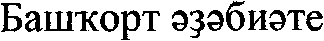 Идельбаев М.Х.,Юлнухаметов М.Б.,Сулейманов А.М.,Казыева З.И.5Государственное унитарное предприятие Республики Башкортостан Башкирское издательство "Китап" имени Зайнаб БиишевойГосударственное унитарное предприятие Республики Башкортостан Башкирское издательство "Китап" имени Зайнаб БиишевойБашкирский языкБашкирский языкОт 20 мая 2020 года N 254От 20 мая 2020 года N 2541.2.2.1.2.2.2 (Башкирская литература)Юлнухаметов М.Б.,Идельбаев М.Х.,Сулейманов А.М.,Казыева З.И.6Государственное унитарное предприятие Республики Башкортостан Башкирское издательство "Китап" имени Зайнаб БиишевойГосударственное унитарное предприятие Республики Башкортостан Башкирское издательство "Китап" имени Зайнаб БиишевойБашкирский языкБашкирский языкОт 20 мая 2020 года N 254От 20 мая 2020 года N 2541.2.2.1.2.2.3 (Башкирская литература)Юлнухаметов М.Б.,Идельбаев М.Х.7Государственное унитарное предприятие Республики Башкортостан Башкирское издательство "Китап" имени Зайнаб БиишевойГосударственное унитарное предприятие Республики Башкортостан Башкирское издательство "Китап" имени Зайнаб БиишевойБашкирский языкБашкирский языкОт 20 мая 2020 года N 254От 20 мая 2020 года N 2541.2.2.1.2.2.4 (Башкирская литература)Юлнухаметов М.Б.,Идельбаев М.Х.8Государственное унитарное предприятие Республики Башкортостан Башкирское издательство "Китап" имени Зайнаб БиишевойГосударственное унитарное предприятие Республики Башкортостан Башкирское издательство "Китап" имени Зайнаб БиишевойБашкирский языкБашкирский языкОт 20 мая 2020 года N 254От 20 мая 2020 года N 2541.2.2.1.2.2.5 (Башкирская литература)Кунафин Г.С.,Идельбаев М.Х.9Государственное унитарное предприятие Республики Башкортостан Башкирское издательство "Китап" имени Зайнаб БиишевойГосударственное унитарное предприятие Республики Башкортостан Башкирское издательство "Китап" имени Зайнаб БиишевойБашкирский языкБашкирский языкОт 20 мая 2020 года N 254От 20 мая 2020 года N 2541.2.2.1.2.3.1Татарская литература (Эдэбият): учебник для общеобразовательных организаций с обучением на татарском языкеГаниева Ф.А.,Сабирова Л.Г.5Государственное унитарное предприятие Республики Татарстан "Татарское книжное издательство"Государственное унитарное предприятие Республики Татарстан "Татарское книжное издательство"Татарский языкТатарский языкОт 20 мая 2020 года N 254От 20 мая 2020 года N 2541.2.2.1.2.3.2Татарская литература (Эдэбият): учебник для общеобразовательных организаций с обучением на татарском языкеГаниева Ф.А.,Гарифуллина М.Д.6Государственное унитарное предприятие Республики Татарстан "Татарское книжное издательство"Государственное унитарное предприятие Республики Татарстан "Татарское книжное издательство"Татарский языкТатарский языкОт 20 мая 2020 года N 254От 20 мая 2020 года N 2541.2.2.1.2.3.3Татарская литература (Эдэбият): учебник для общеобразовательных организаций с обучением на татарском языке (в 2 частях)Абдуллина Д.М.,Хисматова Л.К.,Завгарова Ф.Х.7Государственное унитарное предприятие Республики Татарстан "Татарское книжное издательство"Государственное унитарное предприятие Республики Татарстан "Татарское книжное издательство"Татарский языкТатарский языкОт 20 мая 2020 года N 254От 20 мая 2020 года N 2541.2.2.1.2.3.4Татарская литература (Эдэбият): учебник для общеобразовательных организаций с обучением на татарском языке (в 2 частях)Ганиева Ф.А.,Рамазанова Ч.Р.8Государственное унитарное предприятие Республики Татарстан "Татарское книжное издательство"Государственное унитарное предприятие Республики Татарстан "Татарское книжное издательство"Татарский языкТатарский языкОт 20 мая 2020 года N 254От 20 мая 2020 года N 2541.2.2.1.2.3.5Татарская литература (Эдэбият): учебник для общеобразовательных организаций с обучением на татарском языке (в 2 частях)Закирзянов А.М.,Фахрутдинова Г.М.9Государственное унитарное предприятие Республики Татарстан "Татарское книжное издательство"Государственное унитарное предприятие Республики Татарстан "Татарское книжное издательство"Татарский языкТатарский языкОт 20 мая 2020 года N 254От 20 мая 2020 года N 2541.2.2.1.2.4.1Татар  (Татарская литература) (для обучающихся на русском языке, изучающих татарский язык как родной)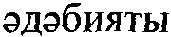 Закирзянов А.М.,Габдулхакова Г.Р.5Государственное унитарное предприятие Республики Татарстан "Татарское книжное издательство"Государственное унитарное предприятие Республики Татарстан "Татарское книжное издательство"Татарский языкТатарский языкОт 20 мая 2020 года N 254От 20 мая 2020 года N 2541.2.2.1.2.4.2Татар  (Татарская литература) (для обучающихся на русском языке, изучающих татарский язык как родной)Галимуллин Ф.Г.,Хисматова Л.К.,Гизатуллина Л.М.6Государственное унитарное предприятие Республики Татарстан "Татарское книжное издательство"Государственное унитарное предприятие Республики Татарстан "Татарское книжное издательство"Татарский языкТатарский языкОт 20 мая 2020 года N 254От 20 мая 2020 года N 2541.2.2.1.2.4.3Татар  (Татарская литература) (для обучающихся на русском языке, изучающих татарский язык как родной)Назипова Э.Н.,Исхакова Л.Ш.7Государственное унитарное предприятие Республики Татарстан "Татарское книжное издательство"Государственное унитарное предприятие Республики Татарстан "Татарское книжное издательство"Татарский языкТатарский языкОт 20 мая 2020 года N 254От 20 мая 2020 года N 2541.2.2.1.2.4.4Татар  (Татарская литература) (для обучающихся на русском языке, изучающих татарский язык как родной)Хабибуллина З.Н.,Фардиева Х.Г.,Хисматова Л.К.8Государственное унитарное предприятие Республики Татарстан "Татарское книжное издательство"Государственное унитарное предприятие Республики Татарстан "Татарское книжное издательство"Татарский языкТатарский языкОт 20 мая 2020 года N 254От 20 мая 2020 года N 2541.2.2.1.2.4.5Татар  (Татарская литература) (для обучающихся на русском языке, изучающих татарский язык как родной)Фардиева Х.Г.,Хабибуллина З.Н.,Хисматова Л.К.9Государственное унитарное предприятие Республики Татарстан "Татарское книжное издательство"Государственное унитарное предприятие Республики Татарстан "Татарское книжное издательство"Татарский языкТатарский языкОт 20 мая 2020 года N 254От 20 мая 2020 года N 2541.2.2.1.2.5.1Татарская литература (Эдэбият): учебник для общеобразовательных организаций с обучением на татарском языке (в 2 частях)Мотигуллина А.Р.,Ханнанов Р.Г.,Хисматова Л.К.5Общество с ограниченной ответственностью "Издательство "Магариф-Вакыт"Общество с ограниченной ответственностью "Издательство "Магариф-Вакыт"Татарский языкТатарский языкОт 20 мая 2020 года N 254От 20 мая 2020 года N 2541.2.2.1.2.5.2Татарская литература (Эдэбият): учебник для общеобразовательных организаций с обучением на татарском языке (в 2 частях)Мотигуллина А.Р.,Ханнанов Р.Г.,Гизатуллина Э.Х.6Общество с ограниченной ответственностью "Издательство "Магариф-Вакыт"Общество с ограниченной ответственностью "Издательство "Магариф-Вакыт"Татарский языкТатарский языкОт 20 мая 2020 года N 254От 20 мая 2020 года N 2541.2.2.1.2.5.3Татарская литература (Эдэбият): учебник для общеобразовательных организаций с обучением на татарском языке (в 2 частях)Мотигуллина А.Р.,Ханнанов Р.Г.,Мулласалихова Г.Г.7Общество с ограниченной ответственностью "Издательство "Магариф-Вакыт"Общество с ограниченной ответственностью "Издательство "Магариф-Вакыт"Татарский языкТатарский языкОт 20 мая 2020 года N 254От 20 мая 2020 года N 2541.2.2.1.2.5.4Татарская литература (Эдэбият): учебник для общеобразовательных организаций с обучением на татарском языке (в 2 частях)Мотигуллина А.Р.,Ханнанов Р.Г.,Валиуллина Р.Х.8Общество с ограниченной ответственностью "Издательство "Магариф-Вакыт"Общество с ограниченной ответственностью "Издательство "Магариф-Вакыт"Татарский языкТатарский языкОт 20 мая 2020 года N 254От 20 мая 2020 года N 2541.2.2.1.2.5.5Татарская литература (Эдэбият): учебник для общеобразовательных организаций с обучением на татарском языке (в 2 частях)Мотигуллина А.Р.,Ханнанов Р.Г.,Хуснуллина Х.Х.9Общество с ограниченной ответственностью "Издательство "Магариф-Вакыт"Общество с ограниченной ответственностью "Издательство "Магариф-Вакыт"Татарский языкТатарский языкОт 20 мая 2020 года N 254От 20 мая 2020 года N 2541.2.2.1.2.6.1Татарская литература: учебник для общеобразовательных организаций с обучением на русском языке (для изучающих татарский язык как родной) (в 2 частях)Хасанова Ф.Ф.,Сафиуллина Г.М.,Гарифуллина М.Я.5Общество с ограниченной ответственностью "Издательство "Магариф-Вакыт"Общество с ограниченной ответственностью "Издательство "Магариф-Вакыт"Татарский языкТатарский языкОт 20 мая 2020 года N 254От 20 мая 2020 года N 2541.2.2.1.2.6.2Татарская литература: учебник для общеобразовательных организаций с обучением на русском языке (для изучающих татарский язык как родной) (в 2 частях)Хасанова Ф.Ф.,Сафиуллина Г.М.,Гарифуллина М.Я.6Общество с ограниченной ответственностью "Издательство "Магариф-Вакыт"Общество с ограниченной ответственностью "Издательство "Магариф-Вакыт"Татарский языкТатарский языкОт 20 мая 2020 года N 254От 20 мая 2020 года N 2541.2.2.1.2.6.3Татарская литература: учебник для общеобразовательных организаций с обучением на русском языке (для изучающих татарский язык как родной) (в 2 частях)Хасанова Ф.Ф.,Сафиуллина Г.М.,Гарифуллина М.Я.,Сафиуллина А.Н.7Общество с ограниченной ответственностью "Издательство "Магариф-Вакыт"Общество с ограниченной ответственностью "Издательство "Магариф-Вакыт"Татарский языкТатарский языкОт 20 мая 2020 года N 254От 20 мая 2020 года N 2541.2.2.1.2.6.4Татарская литература: учебник для общеобразовательных организаций с обучением на русском языке (для изучающих татарский язык как родной) (в 2 частях)Хасанова Ф.Ф.,Сафиуллина Г.М.,Гарифуллина М.Я.,Сафиуллина А.Н.8Общество с ограниченной ответственностью "Издательство "Магариф-Вакыт"Общество с ограниченной ответственностью "Издательство "Магариф-Вакыт"Татарский языкТатарский языкОт 20 мая 2020 года N 254От 20 мая 2020 года N 2541.2.2.1.2.6.5Татарская литература: учебник для общеобразовательных организаций с обучением на русском языке (для изучающих татарский язык как родной) (в 2 частях)Хасанова Ф.Ф.,Сафиуллина Г.М.,Гарифуллина М.Я.9Общество с ограниченной ответственностью "Издательство "Магариф-Вакыт"Общество с ограниченной ответственностью "Издательство "Магариф-Вакыт"Татарский языкТатарский языкОт 20 мая 2020 года N 254От 20 мая 2020 года N 2541.2.2.1.2.7.1Хакас литература-зы (Хакасская литература) (на хакасском языке)Боргоякова М.П.,Майнагашева Н.С.,Толмашова Н.А.,Мамышева Н.А.,Тиникова В.С.,Топоев Р.П.5Государственное бюджетное учреждение Республики Хакассия "Хакасское книжное издательство"Государственное бюджетное учреждение Республики Хакассия "Хакасское книжное издательство"Хакасский языкХакасский языкОт 20 мая 2020 года N 254От 20 мая 2020 года N 2541.2.2.1.2.7.2Хакас литература-зы (Хакасская литература) (на хакасском языке)Боргоякова М.П.,Майнагашева Н.С.,Мамышева Н.А.,Тиникова В.С.,Толмашова Н.А.,Топоев Р.П.6Государственное бюджетное учреждение Республики Хакассия "Хакасское книжное издательство"Государственное бюджетное учреждение Республики Хакассия "Хакасское книжное издательство"Хакасский языкХакасский языкОт 20 мая 2020 года N 254От 20 мая 2020 года N 2541.2.2.1.2.7.3Хакас литература-зы (Хакасская литература) (на хакасском языке)Боргоякова М.П.,Майнагашева Н.С.,Тиникова В.С.,Боргоякова Д.М.,Мамышева Н.А.,Толмашова Н.А.,Топоев Р.П.7Государственное бюджетное учреждение Республики Хакассия "Хакасское книжное издательство"Государственное бюджетное учреждение Республики Хакассия "Хакасское книжное издательство"Хакасский языкХакасский языкОт 20 мая 2020 года N 254От 20 мая 2020 года N 2541.2.2.1.2.7.4Хакас литература-зы (Хакасская литература) (на хакасском языке)Боргоякова М.П.,Майнагашева Н.С.,Толмашова Н.А.,Мамышева Н.А.,Тиникова В.С.8Государственное бюджетное учреждение Республики Хакассия "Хакасское книжное издательство"Государственное бюджетное учреждение Республики Хакассия "Хакасское книжное издательство"Хакасский языкХакасский языкОт 20 мая 2020 года N 254От 20 мая 2020 года N 2541.2.2.1.2.7.5Хакас литература-зы (Хакасская литература) (на хакасском языке)Боргоякова М.П.,Майнагашева Н.С.,Топоев Р.П.,Мамышева Н.А.,Боргоякова Д.М.,Тиникова В.С.,Толмашова Н.А.9Государственное бюджетное учреждение Республики Хакассия "Хакасское книжное издательство"Государственное бюджетное учреждение Республики Хакассия "Хакасское книжное издательство"Хакасский языкХакасский языкОт 20 мая 2020 года N 254От 20 мая 2020 года N 2541.2.2.1.2.8.1Нохчийн литература (Чеченская литература) (на чеченском языке)Эдилов С.Э.5Акционерное общество "Издательско-полиграфический комплекс "Грозненский рабочий"Акционерное общество "Издательско-полиграфический комплекс "Грозненский рабочий"Чеченский языкЧеченский языкОт 20 мая 2020 года N 254От 20 мая 2020 года N 2541.2.2.1.2.8.2Нохчийн литература (Чеченская литература) (на чеченском языке)Эдилов С.Э.6Акционерное общество "Издательско-полиграфический комплекс "Грозненский рабочий"Акционерное общество "Издательско-полиграфический комплекс "Грозненский рабочий"Чеченский языкЧеченский языкОт 20 мая 2020 года N 254От 20 мая 2020 года N 2541.2.2.1.2.8.3Нохчийн литература (Чеченская литература) (на чеченском языке)Эдилов С.Э.7Акционерное общество "Издательско-полиграфический комплекс "Грозненский рабочий"Акционерное общество "Издательско-полиграфический комплекс "Грозненский рабочий"Чеченский языкЧеченский языкОт 20 мая 2020 года N 254От 20 мая 2020 года N 2541.2.2.1.2.8.4Нохчийн литература (Чеченская литература) (на чеченском языке)Ахмадов М.М.,Алиева З.Л-А.8Акционерное общество "Издательско-полиграфический комплекс "Грозненский рабочий"Акционерное общество "Издательско-полиграфический комплекс "Грозненский рабочий"Чеченский языкЧеченский языкОт 20 мая 2020 года N 254От 20 мая 2020 года N 2541.2.2.1.2.8.5Нохчийн литература (Чеченская литература) (на чеченском языке)Арсанукаев А.М.,Арсанукаев А.Б-А.,Эдилов С.Э.9Акционерное общество "Издательско-полиграфический комплекс "Грозненский рабочий"Акционерное общество "Издательско-полиграфический комплекс "Грозненский рабочий"Чеченский языкЧеченский языкОт 20 мая 2020 года N 254От 20 мая 2020 года N 2541.2.2.1.2.9.1 литература (Родная литература) (в 2 частях)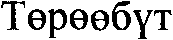 Поликарпова Е.М.,Флегонтова У.М.,Филиппова Н.И.5Государственное унитарное предприятие "Национальное книжное издательство "Бичик" Республики Саха (Якутия) имени Семена Андреевича НовгородоваГосударственное унитарное предприятие "Национальное книжное издательство "Бичик" Республики Саха (Якутия) имени Семена Андреевича НовгородоваЯкутский языкЯкутский языкОт 20 мая 2020 года N 254От 20 мая 2020 года N 2541.2.2.1.2.9.2 литература (Родная литература) (в 2 частях)Поликарпова Е.М.,Молукова Л.Ф.,Олесова С.Г.6Государственное унитарное предприятие "Национальное книжное издательство "Бичик" Республики Саха (Якутия) имени Семена Андреевича НовгородоваГосударственное унитарное предприятие "Национальное книжное издательство "Бичик" Республики Саха (Якутия) имени Семена Андреевича НовгородоваЯкутский языкЯкутский языкОт 20 мая 2020 года N 254От 20 мая 2020 года N 2541.2.2.1.2.9.3 литература (Родная литература) (в 2 частях)Флегонтова У.М.,Олесова С.Г.,Колодезников С.К.7Государственное унитарное предприятие "Национальное книжное издательство "Бичик" Республики Саха (Якутия) имени Семена Андреевича НовгородоваГосударственное унитарное предприятие "Национальное книжное издательство "Бичик" Республики Саха (Якутия) имени Семена Андреевича НовгородоваЯкутский языкЯкутский языкОт 20 мая 2020 года N 254От 20 мая 2020 года N 2541.2.2.1.2.9.4 литература (Родная литература) (в 2 частях)Гоголева М.Т.,Захарова Г.А.,Осипова М.В.8Государственное унитарное предприятие "Национальное книжное издательство "Бичик" Республики Саха (Якутия) имени Семена Андреевича НовгородоваГосударственное унитарное предприятие "Национальное книжное издательство "Бичик" Республики Саха (Якутия) имени Семена Андреевича НовгородоваЯкутский языкЯкутский языкОт 20 мая 2020 года N 254От 20 мая 2020 года N 2541.2.2.1.2.9.5 литература (Родная литература) (в 2 частях)Поликарпова Е.М.,Никитина Н.Г.,Филиппова Н.И.,Шишигина В.Р.9Государственное унитарное предприятие "Национальное книжное издательство "Бичик" Республики Саха (Якутия) имени Семена Андреевича НовгородоваГосударственное унитарное предприятие "Национальное книжное издательство "Бичик" Республики Саха (Якутия) имени Семена Андреевича НовгородоваЯкутский языкЯкутский языкОт 20 мая 2020 года N 254От 20 мая 2020 года N 2541.2.3.Среднее общее образованиеСреднее общее образованиеСреднее общее образованиеСреднее общее образованиеСреднее общее образованиеСреднее общее образованиеСреднее общее образованиеСреднее общее образованиеСреднее общее образованиеСреднее общее образованиеСреднее общее образованиеСреднее общее образованиеСреднее общее образованиеСреднее общее образованиеСреднее общее образование1.2.3.1.Родной язык и родная литература (предметная область)Родной язык и родная литература (предметная область)Родной язык и родная литература (предметная область)Родной язык и родная литература (предметная область)Родной язык и родная литература (предметная область)Родной язык и родная литература (предметная область)Родной язык и родная литература (предметная область)Родной язык и родная литература (предметная область)Родной язык и родная литература (предметная область)Родной язык и родная литература (предметная область)Родной язык и родная литература (предметная область)Родной язык и родная литература (предметная область)Родной язык и родная литература (предметная область)Родной язык и родная литература (предметная область)Родной язык и родная литература (предметная область)1.2.3.1.1Родной язык (учебный предмет)Родной язык (учебный предмет)Родной язык (учебный предмет)Родной язык (учебный предмет)Родной язык (учебный предмет)Родной язык (учебный предмет)Родной язык (учебный предмет)Родной язык (учебный предмет)Родной язык (учебный предмет)Родной язык (учебный предмет)Родной язык (учебный предмет)Родной язык (учебный предмет)Родной язык (учебный предмет)Родной язык (учебный предмет)Родной язык (учебный предмет)1.2.3.1.1.1.1Татар теле (Татарский язык) (для обучающихся на русском языке, изучающих татарский язык как родной)Галиуллина Г.Р.,Шакурова М.М.,Мусаяпова Н.Х.10Государственное унитарное предприятие Республики Татарстан "Татарское книжное издательство"Государственное унитарное предприятие Республики Татарстан "Татарское книжное издательство"Татарский языкТатарский языкОт 20 мая 2020 года N 254От 20 мая 2020 года N 2541.2.3.1.1.1.2Татар теле (Татарский язык) (для обучающихся на русском языке, изучающих татарский язык как родной)Харисова Ч.М.11Государственное унитарное предприятие Республики Татарстан "Татарское книжное издательство"Государственное унитарное предприятие Республики Татарстан "Татарское книжное издательство"Татарский языкТатарский языкОт 20 мая 2020 года N 254От 20 мая 2020 года N 2541.2.3.1.1.2.1Татар теле (Татарский язык) (для обучающихся на русском языке, изучающих татарский язык как родной)Закиев М.З.,Максимов Н.В.10 - 11Государственное унитарное предприятие Республики Татарстан "Татарское книжное издательство"Государственное унитарное предприятие Республики Татарстан "Татарское книжное издательство"Татарский языкТатарский языкОт 20 мая 2020 года N 254От 20 мая 2020 года N 2541.2.3.1.1.3.1Татар теле (Татарский язык) (для обучающихся на русском языке, изучающих татарский язык как родной)Нигматуллина Р.Р.10Государственное унитарное предприятие Республики Татарстан "Татарское книжное издательство"Государственное унитарное предприятие Республики Татарстан "Татарское книжное издательство"Татарский языкТатарский языкОт 20 мая 2020 года N 254От 20 мая 2020 года N 2541.2.3.1.1.3.2Татар теле (Татарский язык) (для обучающихся на русском языке, изучающих татарский язык как родной)Нигматуллина Р.Р.11Государственное унитарное предприятие Республики Татарстан "Татарское книжное издательство"Государственное унитарное предприятие Республики Татарстан "Татарское книжное издательство"Татарский языкТатарский языкОт 20 мая 2020 года N 254От 20 мая 2020 года N 2541.2.3.1.1.4.1Татар теле (Татарский язык) (для обучающихся на русском языке, изучающих татарский язык как родной)Сагдиева Р.К.10Общество с ограниченной ответственностью "Издательство "Магариф-Вакыт"Общество с ограниченной ответственностью "Издательство "Магариф-Вакыт"Татарский языкТатарский языкОт 20 мая 2020 года N 254От 20 мая 2020 года N 2541.2.3.1.1.4.2Татар теле (Татарский язык) (для обучающихся на русском языке, изучающих татарский язык как родной)Сагдиева Р.К.11Общество с ограниченной ответственностью "Издательство "Магариф-Вакыт"Общество с ограниченной ответственностью "Издательство "Магариф-Вакыт"Татарский языкТатарский языкОт 20 мая 2020 года N 254От 20 мая 2020 года N 2541.2.3.1.1.5.1Татар теле (Татарский язык) (для обучающихся на русском языке, изучающих татарский язык как родной)Фатхуллова К.С.10Государственное унитарное предприятие Республики Татарстан "Татарское книжное издательство"Государственное унитарное предприятие Республики Татарстан "Татарское книжное издательство"Татарский языкТатарский языкОт 20 мая 2020 года N 254От 20 мая 2020 года N 2541.2.3.1.1.5.2Татар теле (Татарский язык) (для обучающихся на русском языке, изучающих татарский язык как родной)Фатхуллова К.С.11Государственное унитарное предприятие Республики Татарстан "Татарское книжное издательство"Государственное унитарное предприятие Республики Татарстан "Татарское книжное издательство"Татарский языкТатарский языкОт 20 мая 2020 года N 254От 20 мая 2020 года N 2541.2.3.1.1.6.1Хакас тiлi (Хакасский язык) (на хакасском языке)Чебодаева Л.И.,Кызласова И.Л.10Государственное бюджетное учреждение Республики Хакассия "Хакасское книжное издательство"Государственное бюджетное учреждение Республики Хакассия "Хакасское книжное издательство"Хакасский языкХакасский языкОт 20 мая 2020 года N 254От 20 мая 2020 года N 2541.2.3.1.1.6.2Хакас тiлi (Хакасский язык) (на хакасском языке)Чебодаева Л.И.,Кызласова И.Л.11Государственное бюджетное учреждение Республики Хакассия "Хакасское книжное издательство"Государственное бюджетное учреждение Республики Хакассия "Хакасское книжное издательство"Хакасский языкХакасский языкОт 20 мая 2020 года N 254От 20 мая 2020 года N 2541.2.3.1.1.7.1Хакас тiлi (Хакасский язык) (на хакасском языке)Чебодаева Л.И.,Кызласова И.Л.10Государственное бюджетное учреждение Республики Хакассия "Хакасское книжное издательство"Государственное бюджетное учреждение Республики Хакассия "Хакасское книжное издательство"Хакасский языкХакасский языкУглубленное обучениеУглубленное обучениеОт 20 мая 2020 года N 254От 20 мая 2020 года N 2541.2.3.1.1.7.2Хакас тiлi (Хакасский язык) (на хакасском языке)Чебодаева Л.И.,Кызласова И.Л.11Государственное бюджетное учреждение Республики Хакассия "Хакасское книжное издательство"Государственное бюджетное учреждение Республики Хакассия "Хакасское книжное издательство"Хакасский языкХакасский языкУглубленное обучениеУглубленное обучениеОт 20 мая 2020 года N 254От 20 мая 2020 года N 2541.2.3.1.1.8.1Нохчийн мотт (Чеченский язык) (на чеченском языке)Джамалханов З.Д.,Чинхоева Т.Н.,Овхадов М.Р.10 - 11Акционерное общество "Издательско-полиграфический комплекс "Грозненский рабочий"Акционерное общество "Издательско-полиграфический комплекс "Грозненский рабочий"Чеченский языкЧеченский языкОт 20 мая 2020 года N 254От 20 мая 2020 года N 2541.2.3.1.2Родная литература (учебный предмет)Родная литература (учебный предмет)Родная литература (учебный предмет)Родная литература (учебный предмет)Родная литература (учебный предмет)Родная литература (учебный предмет)Родная литература (учебный предмет)Родная литература (учебный предмет)Родная литература (учебный предмет)Родная литература (учебный предмет)Родная литература (учебный предмет)Родная литература (учебный предмет)Родная литература (учебный предмет)Родная литература (учебный предмет)Родная литература (учебный предмет)1.2.3.1.2.1.1Татар  (Татарская литература) (для обучающихся на русском языке, изучающих татарский язык как родной)Галимуллин Ф.Г.,Мингазова Л.И.,Хисматова Л.К.,Гизазуллина Л.М.10Государственное унитарное предприятие Республики Татарстан "Татарское книжное издательство"Государственное унитарное предприятие Республики Татарстан "Татарское книжное издательство"Татарский языкТатарский языкОт 20 мая 2020 года N 254От 20 мая 2020 года N 2541.2.3.1.2.1.2Татар  (Татарская литература) (для обучающихся на русском языке, изучающих татарский язык как родной)Галимуллин Ф.Г.,Мингазова Л.И.,Хисматова Л.К.11Государственное унитарное предприятие Республики Татарстан "Татарское книжное издательство"Государственное унитарное предприятие Республики Татарстан "Татарское книжное издательство"Татарский языкТатарский языкОт 20 мая 2020 года N 254От 20 мая 2020 года N 2541.2.3.1.2.2.1Татар  (Татарская литература) (для обучающихся на русском языке, изучающих татарский язык как родной) (в 2-х частях)Ганиева Ф.А.,Абдуллина Д.М.,Рамазанова Ч.Р.10Государственное унитарное предприятие Республики Татарстан "Татарское книжное издательство"Государственное унитарное предприятие Республики Татарстан "Татарское книжное издательство"Татарский языкТатарский языкОт 20 мая 2020 года N 254От 20 мая 2020 года N 2541.2.3.1.2.2.2Татар  (Татарская литература) (для обучающихся на русском языке, изучающих татарский язык как родной) (в 2-х частях)Ганиева Ф.А.,Рамазанова Ч.Р.11Государственное унитарное предприятие Республики Татарстан "Татарское книжное издательство"Государственное унитарное предприятие Республики Татарстан "Татарское книжное издательство"Татарский языкТатарский языкОт 20 мая 2020 года N 254От 20 мая 2020 года N 2541.2.3.1.2.3.1Татар  (Татарская литература) (для обучающихся на русском языке, изучающих татарский язык как родной)Хасанова Ф.Ф.,Сафиуллина Г.М.,Ахмедзянова Г.М.,Замалиева Л.Ф.10Общество с ограниченной ответственностью "Издательство "Магариф-Вакыт"Общество с ограниченной ответственностью "Издательство "Магариф-Вакыт"Татарский языкТатарский языкОт 20 мая 2020 года N 254От 20 мая 2020 года N 2541.2.3.1.2.3.2Татар  (Татарская литература) (для обучающихся на русском языке, изучающих татарский язык как родной)Хасанова Ф.Ф.,Сафиуллина Г.М.,Ахмедзянова Г.М.,Замалиева Л.Ф.11Общество с ограниченной ответственностью "Издательство "Магариф-Вакыт"Общество с ограниченной ответственностью "Издательство "Магариф-Вакыт"Татарский языкТатарский языкОт 20 мая 2020 года N 254От 20 мая 2020 года N 2541.2.3.1.2.4.1Хакас литература-зы (Хакасская литература) (на хакасском языке)Майнагашева Н.С.,Боргоякова М.П.,Челтыгмашева Л.М.,Толмашева Н.А.10Государственное бюджетное учреждение Республики Хакассия "Хакасское книжное издательство"Государственное бюджетное учреждение Республики Хакассия "Хакасское книжное издательство"Хакасский языкХакасский языкОт 20 мая 2020 года N 254От 20 мая 2020 года N 2541.2.3.1.2.4.2Хакас литература-зы (Хакасская литература) (на хакасском языке)Майнагашева Н.С.,Боргоякова М.П.,Челтыгмашева Л.М.,Толмашева Н.А.11Государственное бюджетное учреждение Республики Хакассия "Хакасское книжное издательство"Государственное бюджетное учреждение Республики Хакассия "Хакасское книжное издательство"Хакасский языкХакасский языкОт 20 мая 2020 года N 254От 20 мая 2020 года N 2541.2.3.1.2.5.1Хакас литература-зы (Хакасская литература) (на хакасском языке)Майнагашева Н.С.,Боргоякова М.П.,Челтыгмашева Л.М.,Толмашева Н.А.10Государственное бюджетное учреждение Республики Хакассия "Хакасское книжное издательство"Государственное бюджетное учреждение Республики Хакассия "Хакасское книжное издательство"Хакасский языкХакасский языкУглубленное обучениеУглубленное обучениеОт 20 мая 2020 года N 254От 20 мая 2020 года N 2541.2.3.1.2.5.2Хакас литература-зы (Хакасская литература) (на хакасском языке)Майнагашева Н.С.,Боргоякова М.П.,Челтыгмашева Л.М.,Толмашева Н.А.11Государственное бюджетное учреждение Республики Хакассия "Хакасское книжное издательство"Государственное бюджетное учреждение Республики Хакассия "Хакасское книжное издательство"Хакасский языкХакасский языкУглубленное обучениеУглубленное обучениеОт 20 мая 2020 года N 254От 20 мая 2020 года N 2541.2.3.1.2.6.1Нохчийн литература (чеченская литература)Ахмадов М.М.,Алиева З.Л-А.10Акционерное общество "Издательско-полиграфический комплекс "Грозненский рабочий"Акционерное общество "Издательско-полиграфический комплекс "Грозненский рабочий"Чеченский языкЧеченский языкОт 20 мая 2020 года N 254От 20 мая 2020 года N 2541.2.3.1.2.6.2Нохчийн литература (чеченская литература)Туркаев Х.В.,Туркаева Р.А.11Акционерное общество "Издательско-полиграфический комплекс "Грозненский рабочий"Акционерное общество "Издательско-полиграфический комплекс "Грозненский рабочий"Чеченский языкЧеченский языкОт 20 мая 2020 года N 254От 20 мая 2020 года N 2542. Перечень учебников, допущенных к использованию при реализации части основной образовательной программы, формируемой участниками образовательных отношений, в том числе учебников, обеспечивающих учет региональных и этнокультурных особенностей субъектов Российской Федерации, реализацию прав граждан на получение образования на родном языке из числа языков народов Российской Федерации, изучение родного языка из числа языков народов Российской Федерации и литературы народов России на родном языке2. Перечень учебников, допущенных к использованию при реализации части основной образовательной программы, формируемой участниками образовательных отношений, в том числе учебников, обеспечивающих учет региональных и этнокультурных особенностей субъектов Российской Федерации, реализацию прав граждан на получение образования на родном языке из числа языков народов Российской Федерации, изучение родного языка из числа языков народов Российской Федерации и литературы народов России на родном языке2. Перечень учебников, допущенных к использованию при реализации части основной образовательной программы, формируемой участниками образовательных отношений, в том числе учебников, обеспечивающих учет региональных и этнокультурных особенностей субъектов Российской Федерации, реализацию прав граждан на получение образования на родном языке из числа языков народов Российской Федерации, изучение родного языка из числа языков народов Российской Федерации и литературы народов России на родном языке2. Перечень учебников, допущенных к использованию при реализации части основной образовательной программы, формируемой участниками образовательных отношений, в том числе учебников, обеспечивающих учет региональных и этнокультурных особенностей субъектов Российской Федерации, реализацию прав граждан на получение образования на родном языке из числа языков народов Российской Федерации, изучение родного языка из числа языков народов Российской Федерации и литературы народов России на родном языке2. Перечень учебников, допущенных к использованию при реализации части основной образовательной программы, формируемой участниками образовательных отношений, в том числе учебников, обеспечивающих учет региональных и этнокультурных особенностей субъектов Российской Федерации, реализацию прав граждан на получение образования на родном языке из числа языков народов Российской Федерации, изучение родного языка из числа языков народов Российской Федерации и литературы народов России на родном языке2. Перечень учебников, допущенных к использованию при реализации части основной образовательной программы, формируемой участниками образовательных отношений, в том числе учебников, обеспечивающих учет региональных и этнокультурных особенностей субъектов Российской Федерации, реализацию прав граждан на получение образования на родном языке из числа языков народов Российской Федерации, изучение родного языка из числа языков народов Российской Федерации и литературы народов России на родном языке2. Перечень учебников, допущенных к использованию при реализации части основной образовательной программы, формируемой участниками образовательных отношений, в том числе учебников, обеспечивающих учет региональных и этнокультурных особенностей субъектов Российской Федерации, реализацию прав граждан на получение образования на родном языке из числа языков народов Российской Федерации, изучение родного языка из числа языков народов Российской Федерации и литературы народов России на родном языке2. Перечень учебников, допущенных к использованию при реализации части основной образовательной программы, формируемой участниками образовательных отношений, в том числе учебников, обеспечивающих учет региональных и этнокультурных особенностей субъектов Российской Федерации, реализацию прав граждан на получение образования на родном языке из числа языков народов Российской Федерации, изучение родного языка из числа языков народов Российской Федерации и литературы народов России на родном языке2. Перечень учебников, допущенных к использованию при реализации части основной образовательной программы, формируемой участниками образовательных отношений, в том числе учебников, обеспечивающих учет региональных и этнокультурных особенностей субъектов Российской Федерации, реализацию прав граждан на получение образования на родном языке из числа языков народов Российской Федерации, изучение родного языка из числа языков народов Российской Федерации и литературы народов России на родном языке2. Перечень учебников, допущенных к использованию при реализации части основной образовательной программы, формируемой участниками образовательных отношений, в том числе учебников, обеспечивающих учет региональных и этнокультурных особенностей субъектов Российской Федерации, реализацию прав граждан на получение образования на родном языке из числа языков народов Российской Федерации, изучение родного языка из числа языков народов Российской Федерации и литературы народов России на родном языке2. Перечень учебников, допущенных к использованию при реализации части основной образовательной программы, формируемой участниками образовательных отношений, в том числе учебников, обеспечивающих учет региональных и этнокультурных особенностей субъектов Российской Федерации, реализацию прав граждан на получение образования на родном языке из числа языков народов Российской Федерации, изучение родного языка из числа языков народов Российской Федерации и литературы народов России на родном языке2. Перечень учебников, допущенных к использованию при реализации части основной образовательной программы, формируемой участниками образовательных отношений, в том числе учебников, обеспечивающих учет региональных и этнокультурных особенностей субъектов Российской Федерации, реализацию прав граждан на получение образования на родном языке из числа языков народов Российской Федерации, изучение родного языка из числа языков народов Российской Федерации и литературы народов России на родном языке2. Перечень учебников, допущенных к использованию при реализации части основной образовательной программы, формируемой участниками образовательных отношений, в том числе учебников, обеспечивающих учет региональных и этнокультурных особенностей субъектов Российской Федерации, реализацию прав граждан на получение образования на родном языке из числа языков народов Российской Федерации, изучение родного языка из числа языков народов Российской Федерации и литературы народов России на родном языке2. Перечень учебников, допущенных к использованию при реализации части основной образовательной программы, формируемой участниками образовательных отношений, в том числе учебников, обеспечивающих учет региональных и этнокультурных особенностей субъектов Российской Федерации, реализацию прав граждан на получение образования на родном языке из числа языков народов Российской Федерации, изучение родного языка из числа языков народов Российской Федерации и литературы народов России на родном языке2. Перечень учебников, допущенных к использованию при реализации части основной образовательной программы, формируемой участниками образовательных отношений, в том числе учебников, обеспечивающих учет региональных и этнокультурных особенностей субъектов Российской Федерации, реализацию прав граждан на получение образования на родном языке из числа языков народов Российской Федерации, изучение родного языка из числа языков народов Российской Федерации и литературы народов России на родном языке2. Перечень учебников, допущенных к использованию при реализации части основной образовательной программы, формируемой участниками образовательных отношений, в том числе учебников, обеспечивающих учет региональных и этнокультурных особенностей субъектов Российской Федерации, реализацию прав граждан на получение образования на родном языке из числа языков народов Российской Федерации, изучение родного языка из числа языков народов Российской Федерации и литературы народов России на родном языке2.1. Учебники, используемые для реализации части основной образовательной программы, формируемой участниками образовательных отношений2.1. Учебники, используемые для реализации части основной образовательной программы, формируемой участниками образовательных отношений2.1. Учебники, используемые для реализации части основной образовательной программы, формируемой участниками образовательных отношений2.1. Учебники, используемые для реализации части основной образовательной программы, формируемой участниками образовательных отношений2.1. Учебники, используемые для реализации части основной образовательной программы, формируемой участниками образовательных отношений2.1. Учебники, используемые для реализации части основной образовательной программы, формируемой участниками образовательных отношений2.1. Учебники, используемые для реализации части основной образовательной программы, формируемой участниками образовательных отношений2.1. Учебники, используемые для реализации части основной образовательной программы, формируемой участниками образовательных отношений2.1. Учебники, используемые для реализации части основной образовательной программы, формируемой участниками образовательных отношений2.1. Учебники, используемые для реализации части основной образовательной программы, формируемой участниками образовательных отношений2.1. Учебники, используемые для реализации части основной образовательной программы, формируемой участниками образовательных отношений2.1. Учебники, используемые для реализации части основной образовательной программы, формируемой участниками образовательных отношений2.1. Учебники, используемые для реализации части основной образовательной программы, формируемой участниками образовательных отношений2.1. Учебники, используемые для реализации части основной образовательной программы, формируемой участниками образовательных отношений2.1. Учебники, используемые для реализации части основной образовательной программы, формируемой участниками образовательных отношений2.1. Учебники, используемые для реализации части основной образовательной программы, формируемой участниками образовательных отношений2.1.1. Начальное общее образование2.1.1. Начальное общее образование2.1.1. Начальное общее образование2.1.1. Начальное общее образование2.1.1. Начальное общее образование2.1.1. Начальное общее образование2.1.1. Начальное общее образование2.1.1. Начальное общее образование2.1.1. Начальное общее образование2.1.1. Начальное общее образование2.1.1. Начальное общее образование2.1.1. Начальное общее образование2.1.1. Начальное общее образование2.1.1. Начальное общее образование2.1.1. Начальное общее образование2.1.1. Начальное общее образование2.1.1.1.Русский язык и литературное чтение (предметная область)Русский язык и литературное чтение (предметная область)Русский язык и литературное чтение (предметная область)Русский язык и литературное чтение (предметная область)Русский язык и литературное чтение (предметная область)Русский язык и литературное чтение (предметная область)Русский язык и литературное чтение (предметная область)Русский язык и литературное чтение (предметная область)Русский язык и литературное чтение (предметная область)Русский язык и литературное чтение (предметная область)Русский язык и литературное чтение (предметная область)Русский язык и литературное чтение (предметная область)Русский язык и литературное чтение (предметная область)Русский язык и литературное чтение (предметная область)Русский язык и литературное чтение (предметная область)2.1.1.1.1.Русский язык (учебный предмет)Русский язык (учебный предмет)Русский язык (учебный предмет)Русский язык (учебный предмет)Русский язык (учебный предмет)Русский язык (учебный предмет)Русский язык (учебный предмет)Русский язык (учебный предмет)Русский язык (учебный предмет)Русский язык (учебный предмет)Русский язык (учебный предмет)Русский язык (учебный предмет)Русский язык (учебный предмет)Русский язык (учебный предмет)Русский язык (учебный предмет)2.1.1.1.1.1.1.Азбука. Учебник для детей мигрантов и переселенцевАзнабаева Ф.Ф.,Артеменко О.И.,Скороспелкина Г.С.,Орлова Т.Н.1Акционерное общество "Издательство "Просвещение"Акционерное общество "Издательство "Просвещение"От 20 мая 2020 года N 254От 20 мая 2020 года N 2542.1.1.1.1.1.2.Русский язык. Учебник для детей мигрантов и переселенцевАзнабаева Ф.Ф.,Турова Г.А.,Артеменко О.И.;под редакцией Скороспелкиной Г.С.1Акционерное общество "Издательство "Просвещение"Акционерное общество "Издательство "Просвещение"От 20 мая 2020 года N 254От 20 мая 2020 года N 2542.1.1.1.1.1.3.Русский язык. Учебник для детей мигрантов и переселенцевАзнабаева Ф.Ф.,Артеменко О.И.,Турова Г.А.;под редакцией Никольской Г.Н.2Акционерное общество "Издательство "Просвещение"Акционерное общество "Издательство "Просвещение"От 20 мая 2020 года N 254От 20 мая 2020 года N 2542.1.1.1.1.1.4.Русский язык. Учебник для детей мигрантов и переселенцевАзнабаева Ф.Ф.,Артеменко О.И.;под редакцией Давлетбаевой Р.Г.3Акционерное общество "Издательство "Просвещение"Акционерное общество "Издательство "Просвещение"От 20 мая 2020 года N 254От 20 мая 2020 года N 2542.1.1.1.1.1.5.Русский язык. Учебник для детей мигрантов и переселенцевАзнабаева Ф.Ф.,Артеменко О.И.;под редакцией Давлетбаевой Р.Г.4Акционерное общество "Издательство "Просвещение"Акционерное общество "Издательство "Просвещение"От 20 мая 2020 года N 254От 20 мая 2020 года N 2542.1.1.1.1.2.1.Русский язык. Устный курс (для образовательных организаций с обучением на родном (Нерусском) и русском (неродном) языке)Хамраева Е.А.,Оселедец А.М.1Акционерное общество "Издательство "Просвещение"Акционерное общество "Издательство "Просвещение"От 20 мая 2020 года N 254От 20 мая 2020 года N 2542.1.1.1.1.2.2Русский язык. Азбука (для образовательных организаций с обучением на родном (нерусском) и русском (неродном) языке)Хамраева Е.А.,Саматова Л.М.1Акционерное общество "Издательство "Просвещение"Акционерное общество "Издательство "Просвещение"От 20 мая 2020 года N 254От 20 мая 2020 года N 2542.1.1.1.1.2.3Русский язык (в 2 частях) (для образовательных организаций с обучением на родном (нерусском) и русском (неродном) языке)Хамраева Е.А.,Анащенкова С.В.,Песняева Н.А.2Акционерное общество "Издательство "Просвещение"Акционерное общество "Издательство "Просвещение"От 20 мая 2020 года N 254От 20 мая 2020 года N 2542.1.1.1.1.2.4Русский язык (в 2 частях) (для образовательных организаций с обучением на родном (нерусском) и русском (неродном) языке)Хамраева Е.А.,Ветрова Н.В.3Акционерное общество "Издательство "Просвещение"Акционерное общество "Издательство "Просвещение"От 20 мая 2020 года N 254От 20 мая 2020 года N 2542.1.1.1.1.2.5Русский язык (в 2 частях) (для образовательных организаций с обучением на родном (нерусском) и русском (неродном) языке)Хамраева Е.А.,Гасанова О.Э.4Акционерное общество "Издательство "Просвещение"Акционерное общество "Издательство "Просвещение"От 20 мая 2020 года N 254От 20 мая 2020 года N 2542.1.1.1.2Литературное чтение (учебный предмет)Литературное чтение (учебный предмет)Литературное чтение (учебный предмет)Литературное чтение (учебный предмет)Литературное чтение (учебный предмет)Литературное чтение (учебный предмет)Литературное чтение (учебный предмет)Литературное чтение (учебный предмет)Литературное чтение (учебный предмет)Литературное чтение (учебный предмет)Литературное чтение (учебный предмет)Литературное чтение (учебный предмет)Литературное чтение (учебный предмет)Литературное чтение (учебный предмет)Литературное чтение (учебный предмет)2.1.1.1.2.1.1Литературное чтение. Учебник для детей мигрантов и переселенцевСахипова З.Г.1Акционерное общество "Издательство "Просвещение"Акционерное общество "Издательство "Просвещение"От 20 мая 2020 года N 254От 20 мая 2020 года N 2542.1.1.1.2.1.2Литературное чтение. Учебник для детей мигрантов и переселенцевСахипова З.Г.,Орлова Т.Н.,Бабурин А.В.2Акционерное общество "Издательство "Просвещение"Акционерное общество "Издательство "Просвещение"От 20 мая 2020 года N 254От 20 мая 2020 года N 2542.1.1.1.2.1.3Литературное чтение. Учебник для детей мигрантов и переселенцевСахипова З.Г.,Орлова Т.Н.,Бабурин А.В.3Акционерное общество "Издательство "Просвещение"Акционерное общество "Издательство "Просвещение"От 20 мая 2020 года N 254От 20 мая 2020 года N 2542.1.1.1.2.1.4Литературное чтение. Учебник для детей мигрантов и переселенцевСахипова З.Г.,Орлова Т.Н.,Бабурин А.В.4Акционерное общество "Издательство "Просвещение"Акционерное общество "Издательство "Просвещение"От 20 мая 2020 года N 254От 20 мая 2020 года N 2542.1.1.1.2.2.1Литературное чтение (для образовательных организаций с обучением на родном (нерусском) и русском (неродном) языке)Черкезова М.В.,Хайруллин Р.З.,Стефаненко Н.А.и другие;под редакцией Черкезовой М.В.1Акционерное общество "Издательство "Просвещение"Акционерное общество "Издательство "Просвещение"От 20 мая 2020 года N 254От 20 мая 2020 года N 2542.1.1.1.2.2.2Литературное чтение (для образовательных организаций с обучением на родном (нерусском) и русском (неродном) языке)Черкезова М.В.,Хайруллин Р.З.,Стефаненко Н.А.и другие;под редакцией Черкезовой М.В.2Акционерное общество "Издательство "Просвещение"Акционерное общество "Издательство "Просвещение"От 20 мая 2020 года N 254От 20 мая 2020 года N 2542.1.1.1.2.2.3Литературное чтение (для образовательных организаций с обучением на родном (нерусском) и русском (неродном) языке)Черкезова М.В.,Хайруллин Р.З.,Фаттахова С.В.и другие;под редакцией Черкезовой М.В.3Акционерное общество "Издательство "Просвещение"Акционерное общество "Издательство "Просвещение"От 20 мая 2020 года N 254От 20 мая 2020 года N 2542.1.1.1.2.2.4Литературное чтение (для образовательных организаций с обучением на родном (нерусском) и русском (неродном) языке)Черкезова М.В.,Хайруллин Р.З.,Верхоломова Е.В.и другие;под редакцией Черкезовой М.В.4Акционерное общество "Издательство "Просвещение"Акционерное общество "Издательство "Просвещение"От 20 мая 2020 года N 254От 20 мая 2020 года N 2542.1.1.2Математика и информатика (предметная область)Математика и информатика (предметная область)Математика и информатика (предметная область)Математика и информатика (предметная область)Математика и информатика (предметная область)Математика и информатика (предметная область)Математика и информатика (предметная область)Математика и информатика (предметная область)Математика и информатика (предметная область)Математика и информатика (предметная область)Математика и информатика (предметная область)Математика и информатика (предметная область)Математика и информатика (предметная область)Математика и информатика (предметная область)Математика и информатика (предметная область)2.1.1.2.1Информатика (учебный предмет)Информатика (учебный предмет)Информатика (учебный предмет)Информатика (учебный предмет)Информатика (учебный предмет)Информатика (учебный предмет)Информатика (учебный предмет)Информатика (учебный предмет)Информатика (учебный предмет)Информатика (учебный предмет)Информатика (учебный предмет)Информатика (учебный предмет)Информатика (учебный предмет)Информатика (учебный предмет)Информатика (учебный предмет)2.1.1.2.1.1.1Информатика и ИКТ (в 2 частях)Бененсон Е.П.,Паутова А.Г.2Общество с ограниченной ответственностью "Издательство "Академкнига/Учебник"Общество с ограниченной ответственностью "Издательство "Академкнига/Учебник"От 20 мая 2020 года N 254От 20 мая 2020 года N 2542.1.1.2.1.1.2Информатика и ИКТ (в 2 частях)Бененсон Е.П.,Паутова А.Г.3Общество с ограниченной ответственностью "Издательство "Академкнига/Учебник"Общество с ограниченной ответственностью "Издательство "Академкнига/Учебник"От 20 мая 2020 года N 254От 20 мая 2020 года N 2542.1.1.2.1.1.3Информатика и ИКТ (в 2 частях)Бененсон Е.П.,Паутова А.Г.4Общество с ограниченной ответственностью "Издательство "Академкнига/Учебник"Общество с ограниченной ответственностью "Издательство "Академкнига/Учебник"От 20 мая 2020 года N 254От 20 мая 2020 года N 2542.1.1.2.1.2.1ИнформатикаГорячев А.В.,Волкова Т.О.2Общество с ограниченной ответственностью "Баласс"Общество с ограниченной ответственностью "Баласс"От 20 мая 2020 года N 254От 20 мая 2020 года N 2542.1.1.2.1.2.2ИнформатикаГорячев А.В.,Суворова Н.И.3Общество с ограниченной ответственностью "Баласс"Общество с ограниченной ответственностью "Баласс"От 20 мая 2020 года N 254От 20 мая 2020 года N 2542.1.1.2.1.2.3ИнформатикаГорячев А.В.,Суворова Н.И.4Общество с ограниченной ответственностью "Баласс"Общество с ограниченной ответственностью "Баласс"От 20 мая 2020 года N 254От 20 мая 2020 года N 2542.1.1.2.1.3.1Информатика (в 2 частях)Матвеева Н.В.,Челак Е.Н.,Конопатова Н.К.,Панкратова Л.П.,Нурова Н.А.2Общество с ограниченной ответственностью "БИНОМ. Лаборатория знаний"Общество с ограниченной ответственностью "БИНОМ. Лаборатория знаний"От 20 мая 2020 года N 254От 20 мая 2020 года N 2542.1.1.2.1.3.2Информатика (в 2 частях)Матвеева Н.В.,Челак Е.Н.,Конопатова Н.К.,Панкратова Л.П.,Нурова Н.А.3Общество с ограниченной ответственностью "БИНОМ. Лаборатория знаний"Общество с ограниченной ответственностью "БИНОМ. Лаборатория знаний"От 20 мая 2020 года N 254От 20 мая 2020 года N 2542.1.1.2.1.3.3Информатика (в 2 частях)Матвеева Н.В.,Челак Е.Н.,Конопатова Н.К.,Панкратова Л.П.,Нурова Н.А.4Общество с ограниченной ответственностью "БИНОМ. Лаборатория знаний"Общество с ограниченной ответственностью "БИНОМ. Лаборатория знаний"От 20 мая 2020 года N 254От 20 мая 2020 года N 2542.1.1.2.1.4.1Информатика (в 2 частях)Могилев А.В.,Могилева В.Н.,Цветкова М.С.3Общество с ограниченной ответственностью "БИНОМ. Лаборатория знаний"Общество с ограниченной ответственностью "БИНОМ. Лаборатория знаний"От 20 мая 2020 года N 254От 20 мая 2020 года N 2542.1.1.2.1.4.2Информатика (в 2 частях)Могилев А.В.,Могилева В.Н.,Цветкова М.С.4Общество с ограниченной ответственностью "БИНОМ. Лаборатория знаний"Общество с ограниченной ответственностью "БИНОМ. Лаборатория знаний"От 20 мая 2020 года N 254От 20 мая 2020 года N 2542.1.1.2.1.5.1Информатика (в 2 частях)Нателаури Н.К.,Марании С.С.2Общество с ограниченной ответственностью "Издательство "Ассоциация 21 век"Общество с ограниченной ответственностью "Издательство "Ассоциация 21 век"От 20 мая 2020 года N 254От 20 мая 2020 года N 2542.1.1.2.1.5.2Информатика (в 2 частях)Нателаури Н.К.,Марании С.С.3Общество с ограниченной ответственностью "Издательство "Ассоциация 21 век"Общество с ограниченной ответственностью "Издательство "Ассоциация 21 век"От 20 мая 2020 года N 254От 20 мая 2020 года N 2542.1.1.2.1.5.3Информатика (в 2 частях)Нателаури Н.К.,Марании С.С.4Общество с ограниченной ответственностью "Издательство "Ассоциация 21 век"Общество с ограниченной ответственностью "Издательство "Ассоциация 21 век"От 20 мая 2020 года N 254От 20 мая 2020 года N 2542.1.1.2.1.6.1Информатика (в 2 частях)Павлов Д.И.,Полежаева О.А.,Коробкова Л.Н.и другие;под редакцией Горячева А.В.2Общество с ограниченной ответственностью "БИНОМ. Лаборатория знаний"Общество с ограниченной ответственностью "БИНОМ. Лаборатория знаний"От 20 мая 2020 года N 254От 20 мая 2020 года N 2542.1.1.2.1.6.2Информатика (в 2 частях)Павлов Д.И.,Полежаева О.А.,Коробкова Л.Н.и другие;под редакцией Горячева А.В.3Общество с ограниченной ответственностью "БИНОМ. Лаборатория знаний"Общество с ограниченной ответственностью "БИНОМ. Лаборатория знаний"От 20 мая 2020 года N 254От 20 мая 2020 года N 2542.1.1.2.1.6.3Информатика (в 2 частях)Павлов Д.И.,Полежаева О.А.,Коробкова Л.Н.и другие;под редакцией Горячева А.В.4Общество с ограниченной ответственностью "БИНОМ. Лаборатория знаний"Общество с ограниченной ответственностью "БИНОМ. Лаборатория знаний"От 20 мая 2020 года N 254От 20 мая 2020 года N 2542.1.1.2.1.7.1Информатика (в 2 частях)Плаксин М.А.,Иванова Н.Г.,Русакова О.Л.3Общество с ограниченной ответственностью "БИНОМ. Лаборатория знаний"Общество с ограниченной ответственностью "БИНОМ. Лаборатория знаний"От 20 мая 2020 года N 254От 20 мая 2020 года N 2542.1.1.2.1.7.2Информатика (в 2 частях)Плаксин М.А.,Иванова Н.Г.,Русакова О.Л.4Общество с ограниченной ответственностью "БИНОМ. Лаборатория знаний"Общество с ограниченной ответственностью "БИНОМ. Лаборатория знаний"От 20 мая 2020 года N 254От 20 мая 2020 года N 2542.1.1.2.1.8.1ИнформатикаРудченко Т.А.,Семенов А.Л.;под редакцией Семенова А.Л.1Акционерное общество "Издательство "Просвещение"Акционерное общество "Издательство "Просвещение"От 20 мая 2020 года N 254От 20 мая 2020 года N 2542.1.1.2.1.8.2ИнформатикаРудченко Т.А.,Семенов А.Л.;под редакцией Семенова А.Л.2Акционерное общество "Издательство "Просвещение"Акционерное общество "Издательство "Просвещение"От 20 мая 2020 года N 254От 20 мая 2020 года N 2542.1.1.2.1.8.3ИнформатикаРудченко Т.А.,Семенов А.Л.;под редакцией Семенова А.Л.3Акционерное общество "Издательство "Просвещение"Акционерное общество "Издательство "Просвещение"От 20 мая 2020 года N 254От 20 мая 2020 года N 2542.1.1.2.1.8.4ИнформатикаРудченко Т.А.,Семенов А.Л.;под редакцией Семенова А.Л.4Акционерное общество "Издательство "Просвещение"Акционерное общество "Издательство "Просвещение"От 20 мая 2020 года N 254От 20 мая 2020 года N 2542.1.1.2.1.9.1Информатика (в 3 частях)Семенов А.Л.,Рудченко Т.А.3 - 4Акционерное общество "Издательство "Просвещение"Акционерное общество "Издательство "Просвещение"От 20 мая 2020 года N 254От 20 мая 2020 года N 2542.1.1.3Физическая культура (предметная область)Физическая культура (предметная область)Физическая культура (предметная область)Физическая культура (предметная область)Физическая культура (предметная область)Физическая культура (предметная область)Физическая культура (предметная область)Физическая культура (предметная область)Физическая культура (предметная область)Физическая культура (предметная область)Физическая культура (предметная область)Физическая культура (предметная область)Физическая культура (предметная область)Физическая культура (предметная область)Физическая культура (предметная область)2.1.1.3.1Физическая культура (учебный предмет)Физическая культура (учебный предмет)Физическая культура (учебный предмет)Физическая культура (учебный предмет)Физическая культура (учебный предмет)Физическая культура (учебный предмет)Физическая культура (учебный предмет)Физическая культура (учебный предмет)Физическая культура (учебный предмет)Физическая культура (учебный предмет)Физическая культура (учебный предмет)Физическая культура (учебный предмет)Физическая культура (учебный предмет)Физическая культура (учебный предмет)Физическая культура (учебный предмет)2.1.1.3.1.1.1Шахматы в школеУманская Э.Э.,Волкова Е.И.,Прудникова Е.А.1Акционерное общество "Издательство "Просвещение"Акционерное общество "Издательство "Просвещение"От 20 мая 2020 года N 254От 20 мая 2020 года N 2542.1.1.3.1.1.2Шахматы в школеПрудникова Е.А.,Волкова Е.И.2Акционерное общество "Издательство "Просвещение"Акционерное общество "Издательство "Просвещение"От 20 мая 2020 года N 254От 20 мая 2020 года N 2542.1.1.3.1.1.3Шахматы в школеПрудникова Е.А.,Волкова Е.И.3Акционерное общество "Издательство "Просвещение"Акционерное общество "Издательство "Просвещение"От 20 мая 2020 года N 254От 20 мая 2020 года N 2542.1.1.3.1.1.4Шахматы в школеПрудникова Е.А.,Волкова Е.И.4Акционерное общество "Издательство "Просвещение"Акционерное общество "Издательство "Просвещение"От 20 мая 2020 года N 254От 20 мая 2020 года N 2542.1.2.Основное общее образованиеОсновное общее образованиеОсновное общее образованиеОсновное общее образованиеОсновное общее образованиеОсновное общее образованиеОсновное общее образованиеОсновное общее образованиеОсновное общее образованиеОсновное общее образованиеОсновное общее образованиеОсновное общее образованиеОсновное общее образованиеОсновное общее образованиеОсновное общее образование2.1.2.1Общественно-научные предметы (предметная область)Общественно-научные предметы (предметная область)Общественно-научные предметы (предметная область)Общественно-научные предметы (предметная область)Общественно-научные предметы (предметная область)Общественно-научные предметы (предметная область)Общественно-научные предметы (предметная область)Общественно-научные предметы (предметная область)Общественно-научные предметы (предметная область)Общественно-научные предметы (предметная область)Общественно-научные предметы (предметная область)Общественно-научные предметы (предметная область)Общественно-научные предметы (предметная область)Общественно-научные предметы (предметная область)Общественно-научные предметы (предметная область)2.1.2.1.1Регионоведение (учебный предмет)Регионоведение (учебный предмет)Регионоведение (учебный предмет)Регионоведение (учебный предмет)Регионоведение (учебный предмет)Регионоведение (учебный предмет)Регионоведение (учебный предмет)Регионоведение (учебный предмет)Регионоведение (учебный предмет)Регионоведение (учебный предмет)Регионоведение (учебный предмет)Регионоведение (учебный предмет)Регионоведение (учебный предмет)Регионоведение (учебный предмет)Регионоведение (учебный предмет)2.1.2.1.1.1.1Санкт-Петербург - город-музей.Часть 1 (в 2 книгах)Ермолаева Л.К.,Лебедева И.М.,Шейко Н.Г.5Общество с ограниченной ответственностью "Издательство "СМИО Пресс"Общество с ограниченной ответственностью "Издательство "СМИО Пресс"От 20 мая 2020 года N 254От 20 мая 2020 года N 2542.1.2.1.1.1.2Санкт-Петербург - город-музей.Часть 2 (в 2 книгах)Ермолаева Н.К.,Абакумова Н.Е.,Демидова А.Р.,Казакова Н.В.,Левашко М.А.,Маврина О.Ю.6Общество с ограниченной ответственностью "Издательство "СМИО Пресс"Общество с ограниченной ответственностью "Издательство "СМИО Пресс"От 20 мая 2020 года N 254От 20 мая 2020 года N 2542.1.2.1.1.1.3История и культура Санкт-Петербурга.Часть 1. (С древнейших времен до конца XVIII века)Ермолаева Л.К.,Захваткина И.З.,Лебедева И.М.,Шейко Н.Г.,Кораблина Ю.А.7Общество с ограниченной ответственностью "Издательство "СМИО Пресс"Общество с ограниченной ответственностью "Издательство "СМИО Пресс"От 20 мая 2020 года N 254От 20 мая 2020 года N 2542.1.2.1.1.1.4История и культура Санкт-Петербурга.Часть 2. (XIX век - начало XX века)Ермолаева Л.К.,Захарова Н.Г.,Казакова Н.В.,Калмыкова Е.В.,Лебедева И.М.,Смирнова Ю.А.,Шейко Н.Г.8Общество с ограниченной ответственностью "Издательство "СМИО Пресс"Общество с ограниченной ответственностью "Издательство "СМИО Пресс"От 20 мая 2020 года N 254От 20 мая 2020 года N 2542.1.2.1.1.1.5История и культура Санкт-Петербурга.Часть 3. (XX век - начало XXI века)Ермолаева Л.К.,Демидова А.Р.,Захарова Н.Г.,Захваткина И.З.,Казакова Н.В.,Карпенко И.А.,Лебедева И.М.9Общество с ограниченной ответственностью "Издательство "СМИО Пресс"Общество с ограниченной ответственностью "Издательство "СМИО Пресс"От 20 мая 2020 года N 254От 20 мая 2020 года N 2542.1.2.1.2Экономика (учебный предмет)Экономика (учебный предмет)Экономика (учебный предмет)Экономика (учебный предмет)Экономика (учебный предмет)Экономика (учебный предмет)Экономика (учебный предмет)Экономика (учебный предмет)Экономика (учебный предмет)Экономика (учебный предмет)Экономика (учебный предмет)Экономика (учебный предмет)Экономика (учебный предмет)Экономика (учебный предмет)Экономика (учебный предмет)2.1.2.1.2.1.1Экономика: история и современная организация хозяйственной деятельностиЛипсиц И.В.7 - 8Общество с ограниченной ответственностью Издательство "ВИТА-ПРЕСС"Общество с ограниченной ответственностью Издательство "ВИТА-ПРЕСС"От 20 мая 2020 года N 254От 20 мая 2020 года N 2542.1.2.1.2.1.2Экономика: основы экономической политикиЛипсиц И.В.,Корецкий В.А.,Чечевишников А.Л.9Общество с ограниченной ответственностью Издательство "ВИТА-ПРЕСС"Общество с ограниченной ответственностью Издательство "ВИТА-ПРЕСС"От 20 мая 2020 года N 254От 20 мая 2020 года N 2542.1.2.1.2.2.1Основы финансовой грамотностиЧумаченко В.В.,Горяев А.П.8 - 9Акционерное общество "Издательство "Просвещение"Акционерное общество "Издательство "Просвещение"От 20 мая 2020 года N 254От 20 мая 2020 года N 2542.1.2.2Основы духовно-нравственной культуры народов России (предметная область)Основы духовно-нравственной культуры народов России (предметная область)Основы духовно-нравственной культуры народов России (предметная область)Основы духовно-нравственной культуры народов России (предметная область)Основы духовно-нравственной культуры народов России (предметная область)Основы духовно-нравственной культуры народов России (предметная область)Основы духовно-нравственной культуры народов России (предметная область)Основы духовно-нравственной культуры народов России (предметная область)Основы духовно-нравственной культуры народов России (предметная область)Основы духовно-нравственной культуры народов России (предметная область)Основы духовно-нравственной культуры народов России (предметная область)Основы духовно-нравственной культуры народов России (предметная область)Основы духовно-нравственной культуры народов России (предметная область)Основы духовно-нравственной культуры народов России (предметная область)Основы духовно-нравственной культуры народов России (предметная область)2.1.2.2.1Основы духовно-нравственной культуры народов России (учебный предмет)Основы духовно-нравственной культуры народов России (учебный предмет)Основы духовно-нравственной культуры народов России (учебный предмет)Основы духовно-нравственной культуры народов России (учебный предмет)Основы духовно-нравственной культуры народов России (учебный предмет)Основы духовно-нравственной культуры народов России (учебный предмет)Основы духовно-нравственной культуры народов России (учебный предмет)Основы духовно-нравственной культуры народов России (учебный предмет)Основы духовно-нравственной культуры народов России (учебный предмет)Основы духовно-нравственной культуры народов России (учебный предмет)Основы духовно-нравственной культуры народов России (учебный предмет)Основы духовно-нравственной культуры народов России (учебный предмет)Основы духовно-нравственной культуры народов России (учебный предмет)Основы духовно-нравственной культуры народов России (учебный предмет)Основы духовно-нравственной культуры народов России (учебный предмет)2.1.2.2.1.1.1Основы духовно-нравственной культуры народов РоссииВиноградова Н.Ф.,Власенко В.И.,Поляков А.В.5Общество с ограниченной ответственностью Издательский центр "ВЕНТАНА-ГРАФ"Общество с ограниченной ответственностью Издательский центр "ВЕНТАНА-ГРАФ"От 20 мая 2020 года N 254От 20 мая 2020 года N 2542.1.2.2.1.2.1Основы духовно-нравственной культуры народов России. Основы православной культурыПротоиерей Виктор Дорофеев,Янушкявичене О.Л.5Общество с ограниченной ответственностью "Русское слово - учебник"Общество с ограниченной ответственностью "Русское слово - учебник"От 20 мая 2020 года N 254От 20 мая 2020 года N 2542.1.2.2.1.2.2Основы духовно-нравственной культуры народов России. Основы православной культурыПротоиерей Виктор Дорофеев,диакон Илья Кокин,Янушкявичене О.Л.,Васечко Ю.С.6Общество с ограниченной ответственностью "Русское слово - учебник"Общество с ограниченной ответственностью "Русское слово - учебник"От 20 мая 2020 года N 254От 20 мая 2020 года N 2542.1.2.2.1.3.1Основы духовно-нравственной культуры народов России. Основы религиозных культур народов РоссииСахаров А.Н.,Кочегаров К.А.,Мухаметшин Р.М.,под редакцией Сахарова А.Н.5Общество с ограниченной ответственностью "Русское слово - учебник"Общество с ограниченной ответственностью "Русское слово - учебник"От 20 мая 2020 года N 254От 20 мая 2020 года N 2542.1.2.2.1.3.2Основы духовно-нравственной культуры народов России. Основы светской этикиСтуденикин М.Т.5Общество с ограниченной ответственностью "Русское слово - учебник"Общество с ограниченной ответственностью "Русское слово - учебник"От 20 мая 2020 года N 254От 20 мая 2020 года N 2542.1.2.2.1.3.3Основы духовно-нравственной культуры народов России. Православная культураМетлик И.В.,Потаповская О.М.5Общество с ограниченной ответственностью "Русское слово - учебник"Общество с ограниченной ответственностью "Русское слово - учебник"От 20 мая 2020 года N 254От 20 мая 2020 года N 2542.1.2.2.1.4.1Основы духовно-нравственной культуры народов России. Основы православной культурыШевченко Л.Л.5Общество с ограниченной ответственностью "Центр поддержки культурно-исторических традиций Отечества"Общество с ограниченной ответственностью "Центр поддержки культурно-исторических традиций Отечества"От 20 мая 2020 года N 254От 20 мая 2020 года N 2542.1.2.3Математика и информатика (предметная область)Математика и информатика (предметная область)Математика и информатика (предметная область)Математика и информатика (предметная область)Математика и информатика (предметная область)Математика и информатика (предметная область)Математика и информатика (предметная область)Математика и информатика (предметная область)Математика и информатика (предметная область)Математика и информатика (предметная область)Математика и информатика (предметная область)Математика и информатика (предметная область)Математика и информатика (предметная область)Математика и информатика (предметная область)Математика и информатика (предметная область)2.1.2.3.1Математика (учебный предмет)Математика (учебный предмет)Математика (учебный предмет)Математика (учебный предмет)Математика (учебный предмет)Математика (учебный предмет)Математика (учебный предмет)Математика (учебный предмет)Математика (учебный предмет)Математика (учебный предмет)Математика (учебный предмет)Математика (учебный предмет)Математика (учебный предмет)Математика (учебный предмет)Математика (учебный предмет)2.1.2.3.1.1.1Математика. Наглядная геометрияПанчищина В.А.,Гельфман Э.Г.,Ксенева В.Н.и другие5 - 6Акционерное общество "Издательство "Просвещение"Акционерное общество "Издательство "Просвещение"От 20 мая 2020 года N 254От 20 мая 2020 года N 2542.1.2.3.1.2.1Математика. Наглядная геометрияХодот Т.Г.,Ходот А.Ю.,Велиховская В.Л.5Акционерное общество "Издательство "Просвещение"Акционерное общество "Издательство "Просвещение"От 20 мая 2020 года N 254От 20 мая 2020 года N 2542.1.2.3.1.2.2Математика. Наглядная геометрияХодот Т.Г.,Ходот А.Ю.6Акционерное общество "Издательство "Просвещение"Акционерное общество "Издательство "Просвещение"От 20 мая 2020 года N 254От 20 мая 2020 года N 2542.1.2.3.1.3.1Математика. Наглядная геометрияШарыгин И.Ф.,Ерганжиева Л.Н.5 - 6Общество с ограниченной ответственностью "ДРОФА"Общество с ограниченной ответственностью "ДРОФА"От 20 мая 2020 года N 254От 20 мая 2020 года N 2542.1.2.3.2Информатика (учебный предмет)Информатика (учебный предмет)Информатика (учебный предмет)Информатика (учебный предмет)Информатика (учебный предмет)Информатика (учебный предмет)Информатика (учебный предмет)Информатика (учебный предмет)Информатика (учебный предмет)Информатика (учебный предмет)Информатика (учебный предмет)Информатика (учебный предмет)Информатика (учебный предмет)Информатика (учебный предмет)Информатика (учебный предмет)2.1.2.3.2.1.1ИнформатикаБосова Л.Л.,Босова А.Ю.5Общество с ограниченной ответственностью "БИНОМ. Лаборатория знаний"Общество с ограниченной ответственностью "БИНОМ. Лаборатория знаний"От 20 мая 2020 года N 254От 20 мая 2020 года N 2542.1.2.3.2.1.2ИнформатикаБосова Л.Л.,Босова А.Ю.6Общество с ограниченной ответственностью "БИНОМ. Лаборатория знаний"Общество с ограниченной ответственностью "БИНОМ. Лаборатория знаний"От 20 мая 2020 года N 254От 20 мая 2020 года N 2542.1.2.3.2.2.1ИнформатикаСеменов А.Л.,Рудченко Т.А.5Акционерное общество "Издательство "Просвещение"Акционерное общество "Издательство "Просвещение"От 20 мая 2020 года N 254От 20 мая 2020 года N 2542.1.2.3.2.2.2ИнформатикаСеменов А.Л.,Рудченко Т.А.6Акционерное общество "Издательство "Просвещение"Акционерное общество "Издательство "Просвещение"От 20 мая 2020 года N 254От 20 мая 2020 года N 2542.1.2.4Естественно-научные предметы (предметная область)Естественно-научные предметы (предметная область)Естественно-научные предметы (предметная область)Естественно-научные предметы (предметная область)Естественно-научные предметы (предметная область)Естественно-научные предметы (предметная область)Естественно-научные предметы (предметная область)Естественно-научные предметы (предметная область)Естественно-научные предметы (предметная область)Естественно-научные предметы (предметная область)Естественно-научные предметы (предметная область)Естественно-научные предметы (предметная область)Естественно-научные предметы (предметная область)Естественно-научные предметы (предметная область)Естественно-научные предметы (предметная область)2.1.2.4.1Биология (учебный предмет)Биология (учебный предмет)Биология (учебный предмет)Биология (учебный предмет)Биология (учебный предмет)Биология (учебный предмет)Биология (учебный предмет)Биология (учебный предмет)Биология (учебный предмет)Биология (учебный предмет)Биология (учебный предмет)Биология (учебный предмет)Биология (учебный предмет)Биология (учебный предмет)Биология (учебный предмет)2.1.2.4.1.1.1Естествознание. Введение в естественные наукиВведенский Э.Л.,Плешаков А.А.5Общество с ограниченной ответственностью "Русское слово - учебник"Общество с ограниченной ответственностью "Русское слово - учебник"От 20 мая 2020 года N 254От 20 мая 2020 года N 2542.1.2.4.1.2.1Введение в естественно-научные предметы.Естествознание. Физика. Химия.Гуревич А.Е.,Исаев Д.А.,Понтак Л.С.5 - 6Общество с ограниченной ответственностью "ДРОФА"Общество с ограниченной ответственностью "ДРОФА"От 20 мая 2020 года N 254От 20 мая 2020 года N 2542.1.2.4.1.3.1Введение в естественно-научные предметыПакулова В.М.,Иванова Н.В.5Общество с ограниченной ответственностью "ДРОФА"Общество с ограниченной ответственностью "ДРОФА"От 20 мая 2020 года N 254От 20 мая 2020 года N 2542.1.2.4.1.4.1Введение в естественно-научные предметыПлешаков А.А.,Сонин Н.И.5Общество с ограниченной ответственностью "ДРОФА"Общество с ограниченной ответственностью "ДРОФА"От 20 мая 2020 года N 254От 20 мая 2020 года N 2542.1.2.4.1.5.1Экология растенийБылова А.М.,Шорина Н.И.;под редакцией Черновой Н.М.6Общество с ограниченной ответственностью Издательский центр "ВЕНТАНА-ГРАФ"Общество с ограниченной ответственностью Издательский центр "ВЕНТАНА-ГРАФ"От 20 мая 2020 года N 254От 20 мая 2020 года N 2542.1.2.4.1.5.2Экология животныхБабенко В.Г.,Богомолов Д.В.,Шаталова С.П.,Шубин А.О.;под редакцией Бабенко В.Г.7Общество с ограниченной ответственностью Издательский центр "ВЕНТАНА-ГРАФ"Общество с ограниченной ответственностью Издательский центр "ВЕНТАНА-ГРАФ"От 20 мая 2020 года N 254От 20 мая 2020 года N 2542.1.2.4.1.5.3Экология человека: культура здоровьяФедорова М.З.,Кучменко В.С.,Воронина Г.А.8Общество с ограниченной ответственностью Издательский центр "ВЕНТАНА-ГРАФ"Общество с ограниченной ответственностью Издательский центр "ВЕНТАНА-ГРАФ"От 20 мая 2020 года N 254От 20 мая 2020 года N 2542.1.2.4.1.5.4Биосфера и человечествоШвец И.М.,Добротина Н.А.9Общество с ограниченной ответственностью Издательский центр "ВЕНТАНА-ГРАФ"Общество с ограниченной ответственностью Издательский центр "ВЕНТАНА-ГРАФ"От 20 мая 2020 года N 254От 20 мая 2020 года N 2542.1.2.4.2Химия (учебный предмет)Химия (учебный предмет)Химия (учебный предмет)Химия (учебный предмет)Химия (учебный предмет)Химия (учебный предмет)Химия (учебный предмет)Химия (учебный предмет)Химия (учебный предмет)Химия (учебный предмет)Химия (учебный предмет)Химия (учебный предмет)Химия (учебный предмет)Химия (учебный предмет)Химия (учебный предмет)2.1.2.4.2.1.1Химия. Вводный курсГабриелян О.С.,Остроумов И.Г.,Ахлебинин А.К.7Общество с ограниченной ответственностью "ДРОФА"Общество с ограниченной ответственностью "ДРОФА"От 20 мая 2020 года N 254От 20 мая 2020 года N 2542.1.2.5Искусство (предметная область)Искусство (предметная область)Искусство (предметная область)Искусство (предметная область)Искусство (предметная область)Искусство (предметная область)Искусство (предметная область)Искусство (предметная область)Искусство (предметная область)Искусство (предметная область)Искусство (предметная область)Искусство (предметная область)Искусство (предметная область)Искусство (предметная область)Искусство (предметная область)2.1.2.5.1Искусство (учебный предмет)Искусство (учебный предмет)Искусство (учебный предмет)Искусство (учебный предмет)Искусство (учебный предмет)Искусство (учебный предмет)Искусство (учебный предмет)Искусство (учебный предмет)Искусство (учебный предмет)Искусство (учебный предмет)Искусство (учебный предмет)Искусство (учебный предмет)Искусство (учебный предмет)Искусство (учебный предмет)Искусство (учебный предмет)2.1.2.5.1.1.1ИскусствоСергеева Т.П.,Кашекова И.Э.,Критская Е.Д.8 - 9Акционерное общество "Издательство "Просвещение"Акционерное общество "Издательство "Просвещение"От 20 мая 2020 года N 254От 20 мая 2020 года N 2542.1.2.5.1.2.1Искусство: 5 класс: учебникДанилова Г.И.5Общество с ограниченной ответственностью "ДРОФА"Общество с ограниченной ответственностью "ДРОФА"От 20 мая 2020 года N 254От 20 мая 2020 года N 2542.1.2.5.1.2.2Искусство: 6 класс: учебникДанилова Г.И.6Общество с ограниченной ответственностью "ДРОФА"Общество с ограниченной ответственностью "ДРОФА"От 20 мая 2020 года N 254От 20 мая 2020 года N 2542.1.2.5.1.2.3Искусство: 7 класс: учебникДанилова Г.И.7Общество с ограниченной ответственностью "ДРОФА"Общество с ограниченной ответственностью "ДРОФА"От 20 мая 2020 года N 254От 20 мая 2020 года N 2542.1.2.5.1.2.4Искусство: 8 класс: учебникДанилова Г.И.8Общество с ограниченной ответственностью "ДРОФА"Общество с ограниченной ответственностью "ДРОФА"От 20 мая 2020 года N 254От 20 мая 2020 года N 2542.1.2.5.1.2.5Искусство: 9 класс: учебникДанилова Г.И.9Общество с ограниченной ответственностью "ДРОФА"Общество с ограниченной ответственностью "ДРОФА"От 20 мая 2020 года N 254От 20 мая 2020 года N 2542.1.2.6Технология (предметная область)Технология (предметная область)Технология (предметная область)Технология (предметная область)Технология (предметная область)Технология (предметная область)Технология (предметная область)Технология (предметная область)Технология (предметная область)Технология (предметная область)Технология (предметная область)Технология (предметная область)Технология (предметная область)Технология (предметная область)Технология (предметная область)2.1.2.6.1Черчение (учебный предмет)Черчение (учебный предмет)Черчение (учебный предмет)Черчение (учебный предмет)Черчение (учебный предмет)Черчение (учебный предмет)Черчение (учебный предмет)Черчение (учебный предмет)Черчение (учебный предмет)Черчение (учебный предмет)Черчение (учебный предмет)Черчение (учебный предмет)Черчение (учебный предмет)Черчение (учебный предмет)Черчение (учебный предмет)2.1.2.6.1.1.1ЧерчениеБотвинников А.Д.,Виноградов В.Н.,Вышнепольский И.С.9Общество с ограниченной ответственностью "ДРОФА"Общество с ограниченной ответственностью "ДРОФА"От 20 мая 2020 года N 254От 20 мая 2020 года N 2542.1.2.6.1.2.1ЧерчениеПреображенская Н.Г.,Кодукова И.В.9Общество с ограниченной ответственностью Издательский центр "ВЕНТАНА-ГРАФ"Общество с ограниченной ответственностью Издательский центр "ВЕНТАНА-ГРАФ"От 20 мая 2020 года N 254От 20 мая 2020 года N 2542.1.2.7.Физическая культура и основы безопасности жизнедеятельности (предметная область)Физическая культура и основы безопасности жизнедеятельности (предметная область)Физическая культура и основы безопасности жизнедеятельности (предметная область)Физическая культура и основы безопасности жизнедеятельности (предметная область)Физическая культура и основы безопасности жизнедеятельности (предметная область)Физическая культура и основы безопасности жизнедеятельности (предметная область)Физическая культура и основы безопасности жизнедеятельности (предметная область)Физическая культура и основы безопасности жизнедеятельности (предметная область)Физическая культура и основы безопасности жизнедеятельности (предметная область)Физическая культура и основы безопасности жизнедеятельности (предметная область)Физическая культура и основы безопасности жизнедеятельности (предметная область)Физическая культура и основы безопасности жизнедеятельности (предметная область)Физическая культура и основы безопасности жизнедеятельности (предметная область)Физическая культура и основы безопасности жизнедеятельности (предметная область)Физическая культура и основы безопасности жизнедеятельности (предметная область)2.1.2.7.1Основы безопасности жизнедеятельности (учебный предмет)Основы безопасности жизнедеятельности (учебный предмет)Основы безопасности жизнедеятельности (учебный предмет)Основы безопасности жизнедеятельности (учебный предмет)Основы безопасности жизнедеятельности (учебный предмет)Основы безопасности жизнедеятельности (учебный предмет)Основы безопасности жизнедеятельности (учебный предмет)Основы безопасности жизнедеятельности (учебный предмет)Основы безопасности жизнедеятельности (учебный предмет)Основы безопасности жизнедеятельности (учебный предмет)Основы безопасности жизнедеятельности (учебный предмет)Основы безопасности жизнедеятельности (учебный предмет)Основы безопасности жизнедеятельности (учебный предмет)Основы безопасности жизнедеятельности (учебный предмет)Основы безопасности жизнедеятельности (учебный предмет)2.1.2.7.1.1.1Основы безопасности жизнедеятельностиВиноградова Н.Ф.,Смирнов Д.В.,Сидоренко Л.В.и другие5 - 7Общество с ограниченной ответственностью Издательский центр "ВЕНТАНА-ГРАФ"Общество с ограниченной ответственностью Издательский центр "ВЕНТАНА-ГРАФ"От 20 мая 2020 года N 254От 20 мая 2020 года N 2542.1.2.7.1.1.2Основы безопасности жизнедеятельностиВиноградова Н.Ф.,Смирнов Д.В.,Сидоренко Л.В.и другие8 - 9Общество с ограниченной ответственностью Издательский центр "ВЕНТАНА-ГРАФ"Общество с ограниченной ответственностью Издательский центр "ВЕНТАНА-ГРАФ"От 20 мая 2020 года N 254От 20 мая 2020 года N 2542.1.2.7.2Физическая культура (учебный предмет)Физическая культура (учебный предмет)Физическая культура (учебный предмет)Физическая культура (учебный предмет)Физическая культура (учебный предмет)Физическая культура (учебный предмет)Физическая культура (учебный предмет)Физическая культура (учебный предмет)Физическая культура (учебный предмет)Физическая культура (учебный предмет)Физическая культура (учебный предмет)Физическая культура (учебный предмет)Физическая культура (учебный предмет)Физическая культура (учебный предмет)Физическая культура (учебный предмет)2.1.2.7.2.1.1Шахматы. Начальный курсЧернышев П.А.,Викерчук М.И.,Глек И.В.,Виноградов А.С.;под редакцией Глека И.В.5 - 6Общество с ограниченной ответственностью "ДРОФА"Общество с ограниченной ответственностью "ДРОФА"От 20 мая 2020 года N 254От 20 мая 2020 года N 2542.1.2.7.2.1.2Шахматы. ТактикаВикерчук М.И.,Чернышев П.А.,Глек И.В.,Виноградов А.С.;под редакцией Глека И.В.7 - 9Общество с ограниченной ответственностью "ДРОФА"Общество с ограниченной ответственностью "ДРОФА"От 20 мая 2020 года N 254От 20 мая 2020 года N 2542.1.3Среднее общее образованиеСреднее общее образованиеСреднее общее образованиеСреднее общее образованиеСреднее общее образованиеСреднее общее образованиеСреднее общее образованиеСреднее общее образованиеСреднее общее образованиеСреднее общее образованиеСреднее общее образованиеСреднее общее образованиеСреднее общее образованиеСреднее общее образованиеСреднее общее образование2.1.3.1Общественно-научные предметы (предметная область)Общественно-научные предметы (предметная область)Общественно-научные предметы (предметная область)Общественно-научные предметы (предметная область)Общественно-научные предметы (предметная область)Общественно-научные предметы (предметная область)Общественно-научные предметы (предметная область)Общественно-научные предметы (предметная область)Общественно-научные предметы (предметная область)Общественно-научные предметы (предметная область)Общественно-научные предметы (предметная область)Общественно-научные предметы (предметная область)Общественно-научные предметы (предметная область)Общественно-научные предметы (предметная область)Общественно-научные предметы (предметная область)2.1.3.1.1География (учебный предмет)География (учебный предмет)География (учебный предмет)География (учебный предмет)География (учебный предмет)География (учебный предмет)География (учебный предмет)География (учебный предмет)География (учебный предмет)География (учебный предмет)География (учебный предмет)География (учебный предмет)География (учебный предмет)География (учебный предмет)География (учебный предмет)2.1.3.1.1.1.1Российское порубежье: мы и наши соседиБабурин В.Л.,Даньшин А.И.,Елховская Л.И.и другие10 - 11Акционерное общество "Издательство "Просвещение"Акционерное общество "Издательство "Просвещение"От 20 мая 2020 года N 254От 20 мая 2020 года N 2542.1.3.1.2История России (учебный предмет)История России (учебный предмет)История России (учебный предмет)История России (учебный предмет)История России (учебный предмет)История России (учебный предмет)История России (учебный предмет)История России (учебный предмет)История России (учебный предмет)История России (учебный предмет)История России (учебный предмет)История России (учебный предмет)История России (учебный предмет)История России (учебный предмет)История России (учебный предмет)2.1.3.1.2.1.1История. История России до 1914 года. Повторительно-обобщающий курсКириллов В.В.,Бравина М.А.;под редакцией Петрова Ю.А.11Общество с ограниченной ответственностью "Русское слово - учебник"Общество с ограниченной ответственностью "Русское слово - учебник"Углубленное обучениеУглубленное обучениеОт 20 мая 2020 года N 254От 20 мая 2020 года N 2542.1.3.2Технология (предметная область)Технология (предметная область)Технология (предметная область)Технология (предметная область)Технология (предметная область)Технология (предметная область)Технология (предметная область)Технология (предметная область)Технология (предметная область)Технология (предметная область)Технология (предметная область)Технология (предметная область)Технология (предметная область)Технология (предметная область)Технология (предметная область)2.1.3.2.1Технология (учебный предмет)Технология (учебный предмет)Технология (учебный предмет)Технология (учебный предмет)Технология (учебный предмет)Технология (учебный предмет)Технология (учебный предмет)Технология (учебный предмет)Технология (учебный предмет)Технология (учебный предмет)Технология (учебный предмет)Технология (учебный предмет)Технология (учебный предмет)Технология (учебный предмет)Технология (учебный предмет)2.1.3.2.1.1.1ТехнологияСимоненко В.Д.,Очинин О.П.,Матяш Н.В.,Виноградов Д.В.10 - 11Общество с ограниченной ответственностью Издательский центр "ВЕНТАНА-ГРАФ"Общество с ограниченной ответственностью Издательский центр "ВЕНТАНА-ГРАФ"От 20 мая 2020 года N 254От 20 мая 2020 года N 2542.1.3.3Искусство (предметная область)Искусство (предметная область)Искусство (предметная область)Искусство (предметная область)Искусство (предметная область)Искусство (предметная область)Искусство (предметная область)Искусство (предметная область)Искусство (предметная область)Искусство (предметная область)Искусство (предметная область)Искусство (предметная область)Искусство (предметная область)Искусство (предметная область)Искусство (предметная область)2.1.3.3.1Искусство (учебный предмет)Искусство (учебный предмет)Искусство (учебный предмет)Искусство (учебный предмет)Искусство (учебный предмет)Искусство (учебный предмет)Искусство (учебный предмет)Искусство (учебный предмет)Искусство (учебный предмет)Искусство (учебный предмет)Искусство (учебный предмет)Искусство (учебный предмет)Искусство (учебный предмет)Искусство (учебный предмет)Искусство (учебный предмет)2.1.3.3.1.1.1ИскусствоДанилова Г.И.10Общество с ограниченной ответственностью "ДРОФА"Общество с ограниченной ответственностью "ДРОФА"От 20 мая 2020 года N 254От 20 мая 2020 года N 2542.1.3.3.1.1.2ИскусствоДанилова Г.И.11Общество с ограниченной ответственностью "ДРОФА"Общество с ограниченной ответственностью "ДРОФА"От 20 мая 2020 года N 254От 20 мая 2020 года N 2542.1.3.3.2Мировая художественная культура (учебный предмет)Мировая художественная культура (учебный предмет)Мировая художественная культура (учебный предмет)Мировая художественная культура (учебный предмет)Мировая художественная культура (учебный предмет)Мировая художественная культура (учебный предмет)Мировая художественная культура (учебный предмет)Мировая художественная культура (учебный предмет)Мировая художественная культура (учебный предмет)Мировая художественная культура (учебный предмет)Мировая художественная культура (учебный предмет)Мировая художественная культура (учебный предмет)Мировая художественная культура (учебный предмет)Мировая художественная культура (учебный предмет)Мировая художественная культура (учебный предмет)2.1.3.3.2.1.1Мировая художественная культураЕмохонова Л.Г.10Общество с ограниченной ответственностью "Образовательно-издательский центр "Академия"Общество с ограниченной ответственностью "Образовательно-издательский центр "Академия"От 20 мая 2020 года N 254От 20 мая 2020 года N 2542.1.3.3.2.1.2Мировая художественная культураЕмохонова Л.Г.11Общество с ограниченной ответственностью "Образовательно-издательский центр "Академия"Общество с ограниченной ответственностью "Образовательно-издательский центр "Академия"От 20 мая 2020 года N 254От 20 мая 2020 года N 2542.1.3.3.2.2.1Мировая художественная культура (в 2 частях)Рапацкая Л.А.10Общество с ограниченной ответственностью "Издательство ВЛАДОС"Общество с ограниченной ответственностью "Издательство ВЛАДОС"От 20 мая 2020 года N 254От 20 мая 2020 года N 2542.1.3.3.2.2.2Мировая художественная культура (в 2 частях)Рапацкая Л.А.11Общество с ограниченной ответственностью "Издательство ВЛАДОС"Общество с ограниченной ответственностью "Издательство ВЛАДОС"От 20 мая 2020 года N 254От 20 мая 2020 года N 2542.1.3.3.2.3.1Мировая художественная культураСолодовников Ю.А.10Акционерное общество "Издательство "Просвещение"Акционерное общество "Издательство "Просвещение"От 20 мая 2020 года N 254От 20 мая 2020 года N 2542.1.3.3.2.3.2Мировая художественная культураСолодовников Ю.А.11Акционерное общество "Издательство "Просвещение"Акционерное общество "Издательство "Просвещение"От 20 мая 2020 года N 254От 20 мая 2020 года N 2542.1.3.3.3Дизайн (учебный предмет)Дизайн (учебный предмет)Дизайн (учебный предмет)Дизайн (учебный предмет)Дизайн (учебный предмет)Дизайн (учебный предмет)Дизайн (учебный предмет)Дизайн (учебный предмет)Дизайн (учебный предмет)Дизайн (учебный предмет)Дизайн (учебный предмет)Дизайн (учебный предмет)Дизайн (учебный предмет)Дизайн (учебный предмет)Дизайн (учебный предмет)2.1.3.3.3.1.1ДизайнГуров Г.Е.10 - 11Акционерное общество "Издательство "Просвещение"Акционерное общество "Издательство "Просвещение"От 20 мая 2020 года N 254От 20 мая 2020 года N 2542.1.3.4Физическая культура (предметная область)Физическая культура (предметная область)Физическая культура (предметная область)Физическая культура (предметная область)Физическая культура (предметная область)Физическая культура (предметная область)Физическая культура (предметная область)Физическая культура (предметная область)Физическая культура (предметная область)Физическая культура (предметная область)Физическая культура (предметная область)Физическая культура (предметная область)Физическая культура (предметная область)Физическая культура (предметная область)Физическая культура (предметная область)2.1.3.4.1Физическая культура (учебный предмет)Физическая культура (учебный предмет)Физическая культура (учебный предмет)Физическая культура (учебный предмет)Физическая культура (учебный предмет)Физическая культура (учебный предмет)Физическая культура (учебный предмет)Физическая культура (учебный предмет)Физическая культура (учебный предмет)Физическая культура (учебный предмет)Физическая культура (учебный предмет)Физическая культура (учебный предмет)Физическая культура (учебный предмет)Физическая культура (учебный предмет)Физическая культура (учебный предмет)2.1.3.4.1.1.1Шахматы. СтратегияГлек И.В.,Чернышев П.А.,Викерчук М.И.,Виноградов А.С.;под редакцией Глека И.В.10 - 11Общество с ограниченной ответственностью "ДРОФА"Общество с ограниченной ответственностью "ДРОФА"От 20 мая 2020 года N 254От 20 мая 2020 года N 2542.2. Учебники, используемые для реализации части основной образовательной программы, формируемой участниками образовательных отношений, на языках народов Российской Федерации2.2. Учебники, используемые для реализации части основной образовательной программы, формируемой участниками образовательных отношений, на языках народов Российской Федерации2.2. Учебники, используемые для реализации части основной образовательной программы, формируемой участниками образовательных отношений, на языках народов Российской Федерации2.2. Учебники, используемые для реализации части основной образовательной программы, формируемой участниками образовательных отношений, на языках народов Российской Федерации2.2. Учебники, используемые для реализации части основной образовательной программы, формируемой участниками образовательных отношений, на языках народов Российской Федерации2.2. Учебники, используемые для реализации части основной образовательной программы, формируемой участниками образовательных отношений, на языках народов Российской Федерации2.2. Учебники, используемые для реализации части основной образовательной программы, формируемой участниками образовательных отношений, на языках народов Российской Федерации2.2. Учебники, используемые для реализации части основной образовательной программы, формируемой участниками образовательных отношений, на языках народов Российской Федерации2.2. Учебники, используемые для реализации части основной образовательной программы, формируемой участниками образовательных отношений, на языках народов Российской Федерации2.2. Учебники, используемые для реализации части основной образовательной программы, формируемой участниками образовательных отношений, на языках народов Российской Федерации2.2. Учебники, используемые для реализации части основной образовательной программы, формируемой участниками образовательных отношений, на языках народов Российской Федерации2.2. Учебники, используемые для реализации части основной образовательной программы, формируемой участниками образовательных отношений, на языках народов Российской Федерации2.2. Учебники, используемые для реализации части основной образовательной программы, формируемой участниками образовательных отношений, на языках народов Российской Федерации2.2. Учебники, используемые для реализации части основной образовательной программы, формируемой участниками образовательных отношений, на языках народов Российской Федерации2.2. Учебники, используемые для реализации части основной образовательной программы, формируемой участниками образовательных отношений, на языках народов Российской Федерации2.2. Учебники, используемые для реализации части основной образовательной программы, формируемой участниками образовательных отношений, на языках народов Российской Федерации2.2.1.Начальное общее образованиеНачальное общее образованиеНачальное общее образованиеНачальное общее образованиеНачальное общее образованиеНачальное общее образованиеНачальное общее образованиеНачальное общее образованиеНачальное общее образованиеНачальное общее образованиеНачальное общее образованиеНачальное общее образованиеНачальное общее образованиеНачальное общее образованиеНачальное общее образование2.2.1.1.Родной язык и литературное чтение на родном языке (предметная область)Родной язык и литературное чтение на родном языке (предметная область)Родной язык и литературное чтение на родном языке (предметная область)Родной язык и литературное чтение на родном языке (предметная область)Родной язык и литературное чтение на родном языке (предметная область)Родной язык и литературное чтение на родном языке (предметная область)Родной язык и литературное чтение на родном языке (предметная область)Родной язык и литературное чтение на родном языке (предметная область)Родной язык и литературное чтение на родном языке (предметная область)Родной язык и литературное чтение на родном языке (предметная область)Родной язык и литературное чтение на родном языке (предметная область)Родной язык и литературное чтение на родном языке (предметная область)Родной язык и литературное чтение на родном языке (предметная область)Родной язык и литературное чтение на родном языке (предметная область)Родной язык и литературное чтение на родном языке (предметная область)2.2.1.1.1.Родной язык (учебный предмет)Родной язык (учебный предмет)Родной язык (учебный предмет)Родной язык (учебный предмет)Родной язык (учебный предмет)Родной язык (учебный предмет)Родной язык (учебный предмет)Родной язык (учебный предмет)Родной язык (учебный предмет)Родной язык (учебный предмет)Родной язык (учебный предмет)Родной язык (учебный предмет)Родной язык (учебный предмет)Родной язык (учебный предмет)Родной язык (учебный предмет)2.2.1.1.1.1.1XIарыфба (Букварь на абазинском языке)Тлисова Л.Н.,Экба Н.Б.,Хамукова Щ.Д.1Общество с ограниченной ответственностью "Легион"Общество с ограниченной ответственностью "Легион"Абазинский языкАбазинский языкОт 20 мая 2020 года N 254От 20 мая 2020 года N 2542.2.1.1.1.1.2Абаза ажва (Родная речь на абазинском языке)Тлисова Л.Н.,Смыр Л.Х.2Общество с ограниченной ответственностью "Легион"Общество с ограниченной ответственностью "Легион"Абазинский языкАбазинский языкОт 20 мая 2020 года N 254От 20 мая 2020 года N 2542.2.1.1.1.1.3Абаза ажва (Родная речь на абазинском языке)Копсергенова В.З.,Хачукова А.В.3Общество с ограниченной ответственностью "Легион"Общество с ограниченной ответственностью "Легион"Абазинский языкАбазинский языкОт 20 мая 2020 года N 254От 20 мая 2020 года N 2542.2.1.1.1.1.4Абаза ажва (Родная речь на абазинском языке)Копсергенова В.З,Хачукова А.В,Шебзухова Л.К.4Общество с ограниченной ответственностью "Легион"Общество с ограниченной ответственностью "Легион"Абазинский языкАбазинский языкОт 20 мая 2020 года N 254От 20 мая 2020 года N 2542.2.1.1.1.2.1Алтай тил (Алтайский язык)Тайборина Н.Б.,Самтакова А.В.1Открытое акционерное общество "Горно-Алтайская типография"Открытое акционерное общество "Горно-Алтайская типография"Алтайский языкАлтайский языкОт 20 мая 2020 года N 254От 20 мая 2020 года N 2542.2.1.1.1.2.2Алтай тил (Алтайский язык)Пиянтинова К.К.,Белякова А.В.2Открытое акционерное общество "Горно-Алтайская типография"Открытое акционерное общество "Горно-Алтайская типография"Алтайский языкАлтайский языкОт 20 мая 2020 года N 254От 20 мая 2020 года N 2542.2.1.1.1.2.3Алтай тил (Алтайский язык)Пиянтинова К.К.3Открытое акционерное общество "Горно-Алтайская типография"Открытое акционерное общество "Горно-Алтайская типография"Алтайский языкАлтайский языкОт 20 мая 2020 года N 254От 20 мая 2020 года N 2542.2.1.1.1.2.4Алтай тил (Алтайский язык)Белякова А.А.,Пиянтинова К.К.,Сабина Н.Н.4Открытое акционерное общество "Горно-Алтайская типография"Открытое акционерное общество "Горно-Алтайская типография"Алтайский языкАлтайский языкОт 20 мая 2020 года N 254От 20 мая 2020 года N 2542.2.1.1.1.3.1 теле (Башкирский язык)Муртазина Ф.Ф.,Нафикова З.Г.1Государственное унитарное предприятие Республики Башкортостан Башкирское издательство "Китап" имени Зайнаб БиишевойГосударственное унитарное предприятие Республики Башкортостан Башкирское издательство "Китап" имени Зайнаб БиишевойБашкирский языкБашкирский языкОт 20 мая 2020 года N 254От 20 мая 2020 года N 2542.2.1.1.1.3.2 теле (Башкирский язык)Муртазина Ф.Ф.,Нафикова З.Г.2Государственное унитарное предприятие Республики Башкортостан Башкирское издательство "Китап" имени Зайнаб БиишевойГосударственное унитарное предприятие Республики Башкортостан Башкирское издательство "Китап" имени Зайнаб БиишевойБашкирский языкБашкирский языкОт 20 мая 2020 года N 254От 20 мая 2020 года N 2542.2.1.1.1.3.3 теле (Башкирский язык)Муртазина Ф.Ф.,Нафикова З.Г.3Государственное унитарное предприятие Республики Башкортостан Башкирское издательство "Китап" имени Зайнаб БиишевойГосударственное унитарное предприятие Республики Башкортостан Башкирское издательство "Китап" имени Зайнаб БиишевойБашкирский языкБашкирский языкОт 20 мая 2020 года N 254От 20 мая 2020 года N 2542.2.1.1.1.3.4 теле (Башкирский язык)Муртазина Ф.Ф.,Нафикова З.Г.4Государственное унитарное предприятие Республики Башкортостан Башкирское издательство "Китап" имени Зайнаб БиишевойГосударственное унитарное предприятие Республики Башкортостан Башкирское издательство "Китап" имени Зайнаб БиишевойБашкирский языкБашкирский языкОт 20 мая 2020 года N 254От 20 мая 2020 года N 2542.2.1.1.1.4.1Букварь (Элифба): учебник для общеобразовательных организаций с родным (башкирским) языком обученияСынбулатова Ф.Ш.,Исламгулова Э.А.,Казыева З.И.1Государственное унитарное предприятие Республики Башкортостан Башкирское издательство "Китап" имени Зайнаб БиишевойГосударственное унитарное предприятие Республики Башкортостан Башкирское издательство "Китап" имени Зайнаб БиишевойБашкирский языкБашкирский языкОт 20 мая 2020 года N 254От 20 мая 2020 года N 2542.2.1.1.1.4.2Башкирский язык (Башкорт теле): учебник для общеобразовательных организаций с родным (башкирским) языком обученияСынбулатова Ф.Ш.1Государственное унитарное предприятие Республики Башкортостан Башкирское издательство "Китап" имени Зайнаб БиишевойГосударственное унитарное предприятие Республики Башкортостан Башкирское издательство "Китап" имени Зайнаб БиишевойБашкирский языкБашкирский языкОт 20 мая 2020 года N 254От 20 мая 2020 года N 2542.2.1.1.1.4.3Башкирский язык (Башкорт теле): учебник для общеобразовательных организаций с родным (башкирским) языком обучения (в 2 частях)Сынбулатова Ф.Ш.,Исламгулова Э.А.2Государственное унитарное предприятие Республики Башкортостан Башкирское издательство "Китап" имени Зайнаб БиишевойГосударственное унитарное предприятие Республики Башкортостан Башкирское издательство "Китап" имени Зайнаб БиишевойБашкирский языкБашкирский языкОт 20 мая 2020 года N 254От 20 мая 2020 года N 2542.2.1.1.1.4.4Башкирский язык (Башкорт теле): учебник для общеобразовательных организаций с родным (башкирским) языком обучения (в 2 частях)Сынбулатова Ф.Ш.,Валиева Г.А.3Государственное унитарное предприятие Республики Башкортостан Башкирское издательство "Китап" имени Зайнаб БиишевойГосударственное унитарное предприятие Республики Башкортостан Башкирское издательство "Китап" имени Зайнаб БиишевойБашкирский языкБашкирский языкОт 20 мая 2020 года N 254От 20 мая 2020 года N 2542.2.1.1.1.4.5Башкирский язык (Башкорт теле): учебник для общеобразовательных организаций с родным (башкирским) языком обучения (в 2 частях)Сынбулатова Ф.Ш.,Валиева Г.А.,Сиражетдинова Р.В.4Государственное унитарное предприятие Республики Башкортостан Башкирское издательство "Китап" имени Зайнаб БиишевойГосударственное унитарное предприятие Республики Башкортостан Башкирское издательство "Китап" имени Зайнаб БиишевойБашкирский языкБашкирский языкОт 20 мая 2020 года N 254От 20 мая 2020 года N 2542.2.1.1.1.5.1 теле (Башкирский язык)Тулумбаев Х.А.,Давлетшина М.С.,Гиниятуллина Ф.М.,Кинзябаева Н.Н.2Государственное унитарное предприятие Республики Башкортостан Башкирское издательство "Китап" имени Зайнаб БиишевойГосударственное унитарное предприятие Республики Башкортостан Башкирское издательство "Китап" имени Зайнаб БиишевойБашкирский языкБашкирский языкОт 20 мая 2020 года N 254От 20 мая 2020 года N 2542.2.1.1.1.5.2 теле (Башкирский язык)Давлетшина М.С.,Кинзябаева Н.Н.,Садыкова Г.М.3Государственное унитарное предприятие Республики Башкортостан Башкирское издательство "Китап" имени Зайнаб БиишевойГосударственное унитарное предприятие Республики Башкортостан Башкирское издательство "Китап" имени Зайнаб БиишевойБашкирский языкБашкирский языкОт 20 мая 2020 года N 254От 20 мая 2020 года N 2542.2.1.1.1.5.3 теле (Башкирский язык)Давлетшина М.С.,Кинзябаева Н.Н.,Садыкова Г.М.4Государственное унитарное предприятие Республики Башкортостан Башкирское издательство "Китап" имени Зайнаб БиишевойГосударственное унитарное предприятие Республики Башкортостан Башкирское издательство "Китап" имени Зайнаб БиишевойБашкирский языкБашкирский языкОт 20 мая 2020 года N 254От 20 мая 2020 года N 2542.2.1.1.1.6.1Узэглэл (Букварь)Очирова Е.Б.,Очирова В.Н.,Доржиева Л.Д.,Аюшиева С.И.1Государственное бюджетное учреждение "Республиканский центр "Бэлиг" по поддержке изучения национальных языков и иных предметов этнокультурной направленности"Государственное бюджетное учреждение "Республиканский центр "Бэлиг" по поддержке изучения национальных языков и иных предметов этнокультурной направленности"Бурятский языкБурятский языкОт 20 мая 2020 года N 254От 20 мая 2020 года N 2542.2.1.1.1.6.2Буряад хэлэн (Бурятский язык)Очирова Е.Б.,Очирова В.Н.,Доржиева Л.Д.,Аюшиева С.И.1Государственное бюджетное учреждение "Республиканский центр "Бэлиг" по поддержке изучения национальных языков и иных предметов этнокультурной направленности"Государственное бюджетное учреждение "Республиканский центр "Бэлиг" по поддержке изучения национальных языков и иных предметов этнокультурной направленности"Бурятский языкБурятский языкОт 20 мая 2020 года N 254От 20 мая 2020 года N 2542.2.1.1.1.6.3Буряад хэлэн (Бурятский язык)Дылыкова Р.С.,Базаргуруева Т.Б.,Дугарова Д.Б.2Государственное бюджетное учреждение "Республиканский центр "Бэлиг" по поддержке изучения национальных языков и иных предметов этнокультурной направленности"Государственное бюджетное учреждение "Республиканский центр "Бэлиг" по поддержке изучения национальных языков и иных предметов этнокультурной направленности"Бурятский языкБурятский языкОт 20 мая 2020 года N 254От 20 мая 2020 года N 2542.2.1.1.1.6.4Буряад хэлэн (Бурятский язык)Дылыкова Р.С.,Базаргуруева Т.Б.,Дугарова Д.Б.3Государственное бюджетное учреждение "Республиканский центр "Бэлиг" по поддержке изучения национальных языков и иных предметов этнокультурной направленности"Государственное бюджетное учреждение "Республиканский центр "Бэлиг" по поддержке изучения национальных языков и иных предметов этнокультурной направленности"Бурятский языкБурятский языкОт 20 мая 2020 года N 254От 20 мая 2020 года N 2542.2.1.1.1.6.5Буряад хэлэн (Бурятский язык)Дылыкова Р.С.,Базаргуруева Т.Б.,Дугарова Д.Б.4Государственное бюджетное учреждение "Республиканский центр "Бэлиг" по поддержке изучения национальных языков и иных предметов этнокультурной направленности"Государственное бюджетное учреждение "Республиканский центр "Бэлиг" по поддержке изучения национальных языков и иных предметов этнокультурной направленности"Бурятский языкБурятский языкОт 20 мая 2020 года N 254От 20 мая 2020 года N 2542.2.1.1.1.7.1Букварь (на ненецком языке)Канюкова Р.И.,Са Л.М.,Самойлова Е.Н.,Рожин А.И.;под редакцией Бармич М.Я.1Акционерное общество "Издательство "Просвещение"Акционерное общество "Издательство "Просвещение"Ненецкий языкНенецкий языкОт 20 мая 2020 года N 254От 20 мая 2020 года N 2542.2.1.1.1.7.2Ненецкий языкСэрпива В.М.,Зинченко Г.А.,Вануйто Г.И.,Яндо С.И.,Няруй В.Н.,Самойлова Е.Н.,Рожин А.И.,Талеева Е.М.;под редакцией Бармич М.Я.2Акционерное общество "Издательство "Просвещение"Акционерное общество "Издательство "Просвещение"Ненецкий языкНенецкий языкОт 20 мая 2020 года N 254От 20 мая 2020 года N 2542.2.1.1.1.7.3Ненецкий языкЯндо С.И.,Сэрпива В.М.,Няруй В.Н.,Самойлова Е.Н.,Вануйто Г.И.,Талеева Е.М.;под редакцией Бармич М.Я.3Акционерное общество "Издательство "Просвещение"Акционерное общество "Издательство "Просвещение"Ненецкий языкНенецкий языкОт 20 мая 2020 года N 254От 20 мая 2020 года N 2542.2.1.1.1.7.4Ненецкий языкСэрпива В.М.,Яндо С.И.,Няруй В.Н.,Самойлова Е.Н.;под редакцией Бармич М.Я.4Акционерное общество "Издательство "Просвещение"Акционерное общество "Издательство "Просвещение"Ненецкий языкНенецкий языкОт 20 мая 2020 года N 254От 20 мая 2020 года N 2542.2.1.1.1.8.1 (Алифба) (для обучающихся на татарском языке)Вагизов С.Г.,Валитова Р.Г.1Государственное унитарное предприятие Республики Татарстан "Татарское книжное издательство"Государственное унитарное предприятие Республики Татарстан "Татарское книжное издательство"Татарский языкТатарский языкОт 20 мая 2020 года N 254От 20 мая 2020 года N 2542.2.1.1.1.8.2Татар теле (Татарский язык) (для обучающихся на татарском языке)Вагизов С.Г.,Валитова Р.Г.1Государственное унитарное предприятие Республики Татарстан "Татарское книжное издательство"Государственное унитарное предприятие Республики Татарстан "Татарское книжное издательство"Татарский языкТатарский языкОт 20 мая 2020 года N 254От 20 мая 2020 года N 2542.2.1.1.1.8.3Татар теле (Татарский язык) (для обучающихся на татарском языке) (в 2 частях)Гарипова В.А.,Шакирова Г.Р.2Государственное унитарное предприятие Республики Татарстан "Татарское книжное издательство"Государственное унитарное предприятие Республики Татарстан "Татарское книжное издательство"Татарский языкТатарский языкОт 20 мая 2020 года N 254От 20 мая 2020 года N 2542.2.1.1.1.8.4Татар теле (Татарский язык) (для обучающихся на татарском языке) (в 2 частях)Харисова Ч.М.,Шакирова Г.Р.3Государственное унитарное предприятие Республики Татарстан "Татарское книжное издательство"Государственное унитарное предприятие Республики Татарстан "Татарское книжное издательство"Татарский языкТатарский языкОт 20 мая 2020 года N 254От 20 мая 2020 года N 2542.2.1.1.1.8.5Татар теле (Татарский язык) (для обучающихся на татарском языке) (в 2 частях)Ягафарова Р.Х.,Асылгараева Р.А.4Государственное унитарное предприятие Республики Татарстан "Татарское книжное издательство"Государственное унитарное предприятие Республики Татарстан "Татарское книжное издательство"Татарский языкТатарский языкОт 20 мая 2020 года N 254От 20 мая 2020 года N 2542.2.1.1.1.9.1Алифба (Азбука) (на русском и татарском языках)Гарифуллина Ф.Ш.,Мияссарова И.Х.1Общество с ограниченной ответственностью "Издательство "Магариф-Вакыт"Общество с ограниченной ответственностью "Издательство "Магариф-Вакыт"Татарский языкТатарский языкОт 20 мая 2020 года N 254От 20 мая 2020 года N 2542.2.1.1.1.9.2Татарский язык (Татар теле) (на русском и татарском языках)Харисов Ф.Ф.,Сиразиева Г.Д.1Общество с ограниченной ответственностью "Издательство "Магариф-Вакыт"Общество с ограниченной ответственностью "Издательство "Магариф-Вакыт"Татарский языкТатарский языкОт 20 мая 2020 года N 254От 20 мая 2020 года N 2542.2.1.1.1.9.3Татарский язык (Татар теле) (на русском и татарском языках)Харисов Ф.Ф.,Харисова Ч.М.,Панова Е.А.2Общество с ограниченной ответственностью "Издательство "Магариф-Вакыт"Общество с ограниченной ответственностью "Издательство "Магариф-Вакыт"Татарский языкТатарский языкОт 20 мая 2020 года N 254От 20 мая 2020 года N 2542.2.1.1.1.9.4Татарский язык. (Татар теле) (на русском и татарском языках)Харисов Ф.Ф.,Шакирова Г.Р.,Сагдиева Р.К.,Хисматова Л.К.3Общество с ограниченной ответственностью "Издательство "Магариф-Вакыт"Общество с ограниченной ответственностью "Издательство "Магариф-Вакыт"Татарский языкТатарский языкОт 20 мая 2020 года N 254От 20 мая 2020 года N 2542.2.1.1.1.9.5Татарский язык (Татар теле) (на русском и татарском языках)Харисов Ф.Ф.,Харисова Ч.М.,Сагдиева Р.К.,Гарипова В.А.4Общество с ограниченной ответственностью "Издательство "Магариф-Вакыт"Общество с ограниченной ответственностью "Издательство "Магариф-Вакыт"Татарский языкТатарский языкОт 20 мая 2020 года N 254От 20 мая 2020 года N 2542.2.1.1.1.10.1Татарский язык (Татар теле): учебник для начальной общеобразовательной школы с татарским языком обучения (на русском и татарском языках)Замалетдинова З.И.1Государственное унитарное предприятие Республики Татарстан "Татарское книжное издательство"Государственное унитарное предприятие Республики Татарстан "Татарское книжное издательство"Татарский языкТатарский языкОт 20 мая 2020 года N 254От 20 мая 2020 года N 2542.2.1.1.1.10.2Татарский язык (Татар теле): учебник для начальной общеобразовательной школы с татарским языком обучения (на русском и татарском языках)Замалетдинова З.И.2Государственное унитарное предприятие Республики Татарстан "Татарское книжное издательство"Государственное унитарное предприятие Республики Татарстан "Татарское книжное издательство"Татарский языкТатарский языкОт 20 мая 2020 года N 254От 20 мая 2020 года N 2542.2.1.1.1.10.3Татарский язык (Татар теле): учебник для начальной общеобразовательной школы с татарским языком обучения (на русском и татарском языках)Замалетдинова З.И.3Государственное унитарное предприятие Республики Татарстан "Татарское книжное издательство"Государственное унитарное предприятие Республики Татарстан "Татарское книжное издательство"Татарский языкТатарский языкОт 20 мая 2020 года N 254От 20 мая 2020 года N 2542.2.1.1.1.10.4Татарский язык (Татар теле): учебник для обучающихся образовательных организаций начального общего образования с обучением на татарском языке (на русском и татарском языках) (в 2 частях)Замалетдинова З.И.4Государственное унитарное предприятие Республики Татарстан "Татарское книжное издательство"Государственное унитарное предприятие Республики Татарстан "Татарское книжное издательство"Татарский языкТатарский языкОт 20 мая 2020 года N 254От 20 мая 2020 года N 2542.2.1.1.1.11.1Алифба (Азбука): учебник для образовательных организаций начального общего образования с обучением на русском языке, для изучающих татарский язык как родной (на русском и татарском языках)Мияссарова И.Х.,Гарифуллина Ф.Ш.,Шамсутдинова Р.Р.1Общество с ограниченной ответственностью "Издательство "Магариф-Вакыт"Общество с ограниченной ответственностью "Издательство "Магариф-Вакыт"Татарский языкТатарский языкОт 20 мая 2020 года N 254От 20 мая 2020 года N 2542.2.1.1.1.11.2Татарский язык (Татар теле): учебник для образовательных организаций начального общего образования с обучением на русском языке, для изучающих татарский язык как родной (на русском и татарском языках)Мияссарова И.Х.,Харисова Ч.М.1Общество с ограниченной ответственностью "Издательство "Магариф-Вакыт"Общество с ограниченной ответственностью "Издательство "Магариф-Вакыт"Татарский языкТатарский языкОт 20 мая 2020 года N 254От 20 мая 2020 года N 2542.2.1.1.1.11.3Татарский язык (Татар теле) учебник для образовательных организаций с обучением на русском языке, для изучающих татарский язык как родной (на русском и татарском языках) (в 2 частях)Мияссарова И.Х.,Файзрахманова К.Ф.2Общество с ограниченной ответственностью "Издательство "Магариф-Вакыт"Общество с ограниченной ответственностью "Издательство "Магариф-Вакыт"Татарский языкТатарский языкОт 20 мая 2020 года N 254От 20 мая 2020 года N 2542.2.1.1.1.11.4Татарский язык (Татар теле) учебник для образовательных организаций с обучением на русском языке, для изучающих татарский язык как родной (на русском и татарском языках) (в 2 частях)Мияссарова И.Х.,Файзрахманова К.Ф.3Общество с ограниченной ответственностью "Издательство "Магариф-Вакыт"Общество с ограниченной ответственностью "Издательство "Магариф-Вакыт"Татарский языкТатарский языкОт 20 мая 2020 года N 254От 20 мая 2020 года N 2542.2.1.1.1.11.5Татарский язык (Татар теле) в 2 частях: учебник для образовательных организаций начального общего образования с обучением на русском языке, для изучающих татарский язык как родной (на русском и татарском языках)Мияссарова И.Х.,Файзрахманова К.Ф.4Общество с ограниченной ответственностью "Издательство "Магариф-Вакыт"Общество с ограниченной ответственностью "Издательство "Магариф-Вакыт"Татарский языкТатарский языкОт 20 мая 2020 года N 254От 20 мая 2020 года N 2542.2.1.1.1.12.1Татарский язык (Татар теле): учебник для начальной общеобразовательной школы с русским языком обучения (на русском и татарском языках)Фатхуллова К.С.1Государственное унитарное предприятие Республики Татарстан "Татарское книжное издательство"Государственное унитарное предприятие Республики Татарстан "Татарское книжное издательство"Татарский языкТатарский языкОт 20 мая 2020 года N 254От 20 мая 2020 года N 2542.2.1.1.1.12.2Татарский язык (Татар теле): учебник для начальной общеобразовательной школы с русским языком обучения (на русском и татарском языках) (в 2 частях)Фатхуллова К.С.2Государственное унитарное предприятие Республики Татарстан "Татарское книжное издательство"Государственное унитарное предприятие Республики Татарстан "Татарское книжное издательство"Татарский языкТатарский языкОт 20 мая 2020 года N 254От 20 мая 2020 года N 2542.2.1.1.1.12.3Татарский язык (Татар теле): учебник для начальной общеобразовательной школы с русским языком обучения (на русском и татарском языках) (в 2 частях)Фатхуллова К.С.3Государственное унитарное предприятие Республики Татарстан "Татарское книжное издательство"Государственное унитарное предприятие Республики Татарстан "Татарское книжное издательство"Татарский языкТатарский языкОт 20 мая 2020 года N 254От 20 мая 2020 года N 2542.2.1.1.1.12.4Татарский язык (Татар теле): учебник для обучающихся образовательных организаций начального общего образования с обучением на русском языке (на русском и татарском языках) (в 2 частях)Фатхуллова К.С.4Государственное унитарное предприятие Республики Татарстан "Татарское книжное издательство"Государственное унитарное предприятие Республики Татарстан "Татарское книжное издательство"Татарский языкТатарский языкОт 20 мая 2020 года N 254От 20 мая 2020 года N 2542.2.1.1.1.13.1Татарский язык: учебник для образовательных организаций начального общего образования (на русском и татарском языках)Хайдарова Р.З.,Галиева Н.Г.1Общество с ограниченной ответственностью "Татармультфильм"Общество с ограниченной ответственностью "Татармультфильм"Татарский языкТатарский языкОт 20 мая 2020 года N 254От 20 мая 2020 года N 2542.2.1.1.1.13.2Татарский язык: учебник для образовательных организаций начального общего образования (на русском и татарском языках)Хайдарова Р.З.,Галиева Н.Г.,Ахметзянова Г.М.2Общество с ограниченной ответственностью "Татармультфильм"Общество с ограниченной ответственностью "Татармультфильм"Татарский языкТатарский языкОт 20 мая 2020 года N 254От 20 мая 2020 года N 2542.2.1.1.1.13.3Татарский язык (Татар теле) учебник для образовательных организаций с обучением на русском языке, для изучающих татарский язык как родной (на русском и татарском языках) (в 2 частях)Хайдарова Р.З.,Ахметзянова Г.М.,Гиниятуллина Л.А.3Общество с ограниченной ответственностью "Татармультфильм"Общество с ограниченной ответственностью "Татармультфильм"Татарский языкТатарский языкОт 20 мая 2020 года N 254От 20 мая 2020 года N 2542.2.1.1.1.13.4Татарский язык (Татар теле) учебник для образовательных организаций с обучением на русском языке, для изучающих татарский язык как родной (на русском и татарском языках) (в 2 частях)Хайдарова Р.З.,Ахметзянова Г.М.,Гиниятуллина Л.А.4Общество с ограниченной ответственностью "Татармультфильм"Общество с ограниченной ответственностью "Татармультфильм"Татарский языкТатарский языкОт 20 мая 2020 года N 254От 20 мая 2020 года N 2542.2.1.1.1.14.1Татарский язык (Татар теле): учебник для начальной общеобразовательной школы с русским языком обучения (на русском и татарском языках)Харисов Ф.Ф.,Харисова Ч.М.1Государственное унитарное предприятие Республики Татарстан "Татарское книжное издательство"Государственное унитарное предприятие Республики Татарстан "Татарское книжное издательство"Татарский языкТатарский языкОт 20 мая 2020 года N 254От 20 мая 2020 года N 2542.2.1.1.1.14.2Татарский язык (Татар теле): учебник для начальной общеобразовательной школы с русским языком обучения (на русском и татарском языках)Харисов Ф.Ф.,Харисова Ч.М.,Залялиева А.К.2Государственное унитарное предприятие Республики Татарстан "Татарское книжное издательство"Государственное унитарное предприятие Республики Татарстан "Татарское книжное издательство"Татарский языкТатарский языкОт 20 мая 2020 года N 254От 20 мая 2020 года N 2542.2.1.1.1.14.3Татарский язык (Татар теле): учебник для начальной общеобразовательной школы с русским языком обучения (на русском и татарском языках)Харисов Ф.Ф.,Хисамова Ф.М.,Харисова Ч.М.3Государственное унитарное предприятие Республики Татарстан "Татарское книжное издательство"Государственное унитарное предприятие Республики Татарстан "Татарское книжное издательство"Татарский языкТатарский языкОт 20 мая 2020 года N 254От 20 мая 2020 года N 2542.2.1.1.1.14.4Татарский язык (Татар теле): учебник для обучающихся образовательных организаций начального общего образования с обучением на русском языке (на русском и татарском языках)Харисов Ф.Ф.,Харисова Ч.М.4Государственное унитарное предприятие Республики Татарстан "Татарское книжное издательство"Государственное унитарное предприятие Республики Татарстан "Татарское книжное издательство"Татарский языкТатарский языкОт 20 мая 2020 года N 254От 20 мая 2020 года N 2542.2.1.1.1.15.1Букварь (на удмуртском языке)Байкузина Н.С.,Парамонова Л.Н.1Государственное унитарное предприятие Удмуртской Республики "Издательство "Удмуртия"Государственное унитарное предприятие Удмуртской Республики "Издательство "Удмуртия"Удмуртский языкУдмуртский языкОт 20 мая 2020 года N 254От 20 мая 2020 года N 2542.2.1.1.1.15.2Удмурт кыл (удмуртский язык)Байтерякова Ю.Т.1Государственное унитарное предприятие Удмуртской Республики "Издательство "Удмуртия"Государственное унитарное предприятие Удмуртской Республики "Издательство "Удмуртия"Удмуртский языкУдмуртский языкОт 20 мая 2020 года N 254От 20 мая 2020 года N 2542.2.1.1.1.15.3Удмурт кыл (удмуртский язык)Байтерякова Ю.Т.2Государственное унитарное предприятие Удмуртской Республики "Издательство "Удмуртия"Государственное унитарное предприятие Удмуртской Республики "Издательство "Удмуртия"Удмуртский языкУдмуртский языкОт 20 мая 2020 года N 254От 20 мая 2020 года N 2542.2.1.1.1.15.4Удмурт кыл (удмуртский язык)Байтерякова Ю.Т.3Государственное унитарное предприятие Удмуртской Республики "Издательство "Удмуртия"Государственное унитарное предприятие Удмуртской Республики "Издательство "Удмуртия"Удмуртский языкУдмуртский языкОт 20 мая 2020 года N 254От 20 мая 2020 года N 2542.2.1.1.1.15.5Удмурт кыл (удмуртский язык)Байтерякова Ю.Т.4Государственное унитарное предприятие Удмуртской Республики "Издательство "Удмуртия"Государственное унитарное предприятие Удмуртской Республики "Издательство "Удмуртия"Удмуртский языкУдмуртский языкОт 20 мая 2020 года N 254От 20 мая 2020 года N 2542.2.1.1.1.16.1Зеч-а, бур-а, удмурт кыл! Удмурт кылъя учебник (удмуртский язык)Боталова Н.П.1Государственное унитарное предприятие Удмуртской Республики "Издательство "Удмуртия"Государственное унитарное предприятие Удмуртской Республики "Издательство "Удмуртия"Удмуртский языкУдмуртский языкОт 20 мая 2020 года N 254От 20 мая 2020 года N 2542.2.1.1.1.16.2Зеч-а, бур-а, удмурт кыл! Удмурт кылъя учебник (удмуртский язык)Боталова Н.П.2Государственное унитарное предприятие Удмуртской Республики "Издательство "Удмуртия"Государственное унитарное предприятие Удмуртской Республики "Издательство "Удмуртия"Удмуртский языкУдмуртский языкОт 20 мая 2020 года N 254От 20 мая 2020 года N 2542.2.1.1.1.16.3Зеч-а, бур-а, удмурт кыл! Удмурт кылъя учебник (удмуртский язык)Боталова Н.П.3Государственное унитарное предприятие Удмуртской Республики "Издательство "Удмуртия"Государственное унитарное предприятие Удмуртской Республики "Издательство "Удмуртия"Удмуртский языкУдмуртский языкОт 20 мая 2020 года N 254От 20 мая 2020 года N 2542.2.1.1.1.16.4Зеч-а, бур-а, удмурт кыл! Удмурт кылъя учебник (удмуртский язык)Боталова Н.П.,Перевозчикова Е.В.4Государственное унитарное предприятие Удмуртской Республики "Издательство "Удмуртия"Государственное унитарное предприятие Удмуртской Республики "Издательство "Удмуртия"Удмуртский языкУдмуртский языкОт 20 мая 2020 года N 254От 20 мая 2020 года N 2542.2.1.1.1.17.1Букварь (на хантыйском языке) (шурышкарский диалект)Ануфриев В.Е.,Рачинская М.А.,Шиянова А.А.;под редакцией Немысовой Е.А.1Акционерное общество "Издательство "Просвещение"Акционерное общество "Издательство "Просвещение"Хантыйский языкХантыйский языкОт 20 мая 2020 года N 254От 20 мая 2020 года N 2542.2.1.1.1.17.2Хантыйский язык (шурышкарский диалект)Шиянова А.А.,Рачинская М.А.,Сенгепов А.М.,Нахрачева Г.Л.;под редакцией Немысовой Е.А.2Акционерное общество "Издательство "Просвещение"Акционерное общество "Издательство "Просвещение"Хантыйский языкХантыйский языкОт 20 мая 2020 года N 254От 20 мая 2020 года N 2542.2.1.1.1.17.3Хантыйский язык (шурышкарский диалект)Миляхова Ю.Г.,Сенгепов А.М.,Рачинская М.А.,Сязи А.М.,Шиянова А.А.;под редакцией Немысовой Е.А.3Акционерное общество "Издательство "Просвещение"Акционерное общество "Издательство "Просвещение"Хантыйский языкХантыйский языкОт 20 мая 2020 года N 254От 20 мая 2020 года N 2542.2.1.1.1.17.4Хантыйский язык (шурышкарский диалект)Рандымова З.И.,Шиянова А.А.,Рачинская М.А.;под редакцией Немысовой Е.А.4Акционерное общество "Издательство "Просвещение"Акционерное общество "Издательство "Просвещение"Хантыйский языкХантыйский языкОт 20 мая 2020 года N 254От 20 мая 2020 года N 2542.2.1.1.1.18.1Абат (Букварь)Солтаханов Э.Х.,Солтаханов И.Э.1Акционерное общество "Издательско-полиграфический комплекс "Грозненский рабочий"Акционерное общество "Издательско-полиграфический комплекс "Грозненский рабочий"Чеченский языкЧеченский языкОт 20 мая 2020 года N 254От 20 мая 2020 года N 2542.2.1.1.1.18.2Нохчийн мотт (чеченский язык)Солтаханов Э.Х.,Солтаханов И.Э.,Эдилов С.Э.2Акционерное общество "Издательско-полиграфический комплекс "Грозненский рабочий"Акционерное общество "Издательско-полиграфический комплекс "Грозненский рабочий"Чеченский языкЧеченский языкОт 20 мая 2020 года N 254От 20 мая 2020 года N 2542.2.1.1.1.18.3Нохчийн мотт (чеченский язык)Солтаханов Э.Х.,Солтаханов И.Э.,Эдилов С.Э.3Акционерное общество "Издательско-полиграфический комплекс "Грозненский рабочий"Акционерное общество "Издательско-полиграфический комплекс "Грозненский рабочий"Чеченский языкЧеченский языкОт 20 мая 2020 года N 254От 20 мая 2020 года N 2542.2.1.1.1.18.4Нохчийн мотт (чеченский язык)Солтаханов Э.Х.,Солтаханов И.Э.,Эдилов С.Э.4Акционерное общество "Издательско-полиграфический комплекс "Грозненский рабочий"Акционерное общество "Издательско-полиграфический комплекс "Грозненский рабочий"Чеченский языкЧеченский языкОт 20 мая 2020 года N 254От 20 мая 2020 года N 2542.2.1.1.1.19.1Учебник вепсского языкаКукоева Н.А.,Гиниятуллина М.Б.1Автономное учреждение Республики Карелия "Издательство "Периодика"Автономное учреждение Республики Карелия "Издательство "Периодика"Вепсский языкВепсский языкОт 20 мая 2020 года N 254От 20 мая 2020 года N 2542.2.1.1.1.19.2Учебник вепсского языкаКукоева Н.А.,Гиниятуллина М.Б.2Автономное учреждение Республики Карелия "Издательство "Периодика"Автономное учреждение Республики Карелия "Издательство "Периодика"Вепсский языкВепсский языкОт 20 мая 2020 года N 254От 20 мая 2020 года N 2542.2.1.1.1.19.3Учебник вепсского языкаКукоева Н.А.,Гиниятуллина М.Б.3Карельская региональная общественная организация "Фонд творческой инициативы"Карельская региональная общественная организация "Фонд творческой инициативы"Вепсский языкВепсский языкОт 20 мая 2020 года N 254От 20 мая 2020 года N 2542.2.1.1.1.19.4Учебник вепсского языкаКукоева Н.А.,Гиниятуллина М.Б.4Карельская региональная общественная организация "Фонд творческой инициативы"Карельская региональная общественная организация "Фонд творческой инициативы"Вепсский языкВепсский языкОт 20 мая 2020 года N 254От 20 мая 2020 года N 2542.2.1.1.1.20.1Учебник карельского языка (ливвиковское наречие)Жаринова О.М.,Барышникова А.В.,Кондратьева С.Ф.,Щербакова Т.В.1Автономное учреждение Республики Карелия "Издательство "Периодика"Автономное учреждение Республики Карелия "Издательство "Периодика"Карельский язык (ливвиковское наречие)Карельский язык (ливвиковское наречие)От 20 мая 2020 года N 254От 20 мая 2020 года N 2542.2.1.1.1.20.2Учебник карельского языка (ливвиковское наречие)Баранова Т.А.2Карельская региональная общественная организация "Фонд творческой инициативы"Карельская региональная общественная организация "Фонд творческой инициативы"Карельский язык (ливвиковское наречие)Карельский язык (ливвиковское наречие)От 20 мая 2020 года N 254От 20 мая 2020 года N 2542.2.1.1.1.20.3Учебник карельского языка (ливвиковское наречие)Баранова Т.А.3Карельская региональная общественная организация "Фонд творческой инициативы"Карельская региональная общественная организация "Фонд творческой инициативы"Карельский язык (ливвиковское наречие)Карельский язык (ливвиковское наречие)От 20 мая 2020 года N 254От 20 мая 2020 года N 2542.2.1.1.1.20.4Учебник карельского языка (ливвиковское наречие)Баранова Т.А.4Карельская региональная общественная организация "Фонд творческой инициативы"Карельская региональная общественная организация "Фонд творческой инициативы"Карельский язык (ливвиковское наречие)Карельский язык (ливвиковское наречие)От 20 мая 2020 года N 254От 20 мая 2020 года N 2542.2.1.1.1.21.1Учебник карельского языка (собственно карельское наречие)Панкратьева Е.В.,Хорошилова Т.Е.1Автономное учреждение Республики Карелия "Издательство "Периодика"Автономное учреждение Республики Карелия "Издательство "Периодика"Карельский язык (собственно карельское наречие)Карельский язык (собственно карельское наречие)От 20 мая 2020 года N 254От 20 мая 2020 года N 2542.2.1.1.1.21.2Учебник карельского языка (собственно карельское наречие)Панкратьева Е.В.,Хорошилова Т.Е.2Автономное учреждение Республики Карелия "Издательство "Периодика"Автономное учреждение Республики Карелия "Издательство "Периодика"Карельский язык (собственно карельское наречие)Карельский язык (собственно карельское наречие)От 20 мая 2020 года N 254От 20 мая 2020 года N 2542.2.1.1.1.21.3Учебник карельского языка (собственно карельское наречие)Панкратьева Е.В.,Кузьмич Т.Е.3Карельская региональная общественная организация "Фонд творческой инициативы"Карельская региональная общественная организация "Фонд творческой инициативы"Карельский язык (собственно карельское наречие)Карельский язык (собственно карельское наречие)От 20 мая 2020 года N 254От 20 мая 2020 года N 2542.2.1.1.1.21.4Учебник карельского языка (собственно карельское наречие)Панкратьева Е.В.4Карельская региональная общественная организация "Фонд творческой инициативы"Карельская региональная общественная организация "Фонд творческой инициативы"Карельский язык (собственно карельское наречие)Карельский язык (собственно карельское наречие)От 20 мая 2020 года N 254От 20 мая 2020 года N 2542.2.1.1.1.22.1Русский родной язык. 1 классАлександрова О.М.,Вербицкая Л.А.,Богданов С.И.,Казакова Е.И.,Кузнецова М.И.,Петленко Л.В.,Романова В.Ю.1Акционерное общество "Издательство "Просвещение"Акционерное общество "Издательство "Просвещение"Русский языкРусский языкОт 20 мая 2020 года N 254От 20 мая 2020 года N 2542.2.1.1.1.22.2Русский родной язык. 2 классАлександрова О.М.,Вербицкая Л.А.,Богданов С.И.,Казакова Е.И.,Кузнецова М.И.,Петленко Л.В.,Романова В.Ю.,Рябинина Л.А.,Соколова О.В.2Акционерное общество "Издательство "Просвещение"Акционерное общество "Издательство "Просвещение"Русский языкРусский языкОт 20 мая 2020 года N 254От 20 мая 2020 года N 2542.2.1.1.1.22.3Русский родной язык. 3 классАлександрова О.М.,Вербицкая Л.А.,Богданов С.И.,Казакова Е.И.,Кузнецова М.И.,Петленко Л.В.,Романова В.Ю.,Рябинина Л.А.,Соколова О.В.3Акционерное общество "Издательство "Просвещение"Акционерное общество "Издательство "Просвещение"Русский языкРусский языкОт 20 мая 2020 года N 254От 20 мая 2020 года N 2542.2.1.1.1.22.4Русский родной язык. 4 классАлександрова О.М.,Вербицкая Л.А.,Богданов С.И.,Казакова Е.И.,Кузнецова М.И.,Петленко Л.В.,Романова В.Ю.,Рябинина Л.А.,Соколова О.В.4Акционерное общество "Издательство "Просвещение"Акционерное общество "Издательство "Просвещение"Русский языкРусский языкОт 20 мая 2020 года N 254От 20 мая 2020 года N 2542.2.1.1.1.23.1БукварьАлдын-оол А.А.,Март-оол К.Б.,Дамба Н.Ч.1Государственное бюджетное научное учреждение Министерства образования и науки Республики Тыва "Институт развития национальной школы"Государственное бюджетное научное учреждение Министерства образования и науки Республики Тыва "Институт развития национальной школы"Тувинский языкТувинский языкОт 20 мая 2020 года N 254От 20 мая 2020 года N 2542.2.1.1.1.23.2Тувинский языкЭргил-оол И.Ч.,Дамба Н.Ч.,Ондар Н.М.2Государственное бюджетное научное учреждение Министерства образования и науки Республики Тыва "Институт развития национальной школы"Государственное бюджетное научное учреждение Министерства образования и науки Республики Тыва "Институт развития национальной школы"Тувинский языкТувинский языкОт 20 мая 2020 года N 254От 20 мая 2020 года N 2542.2.1.1.1.23.3Тувинский языкСат Ш.Ч.,Дамба Н.Ч.,Ондар Н.М.3Государственное бюджетное научное учреждение Министерства образования и науки Республики Тыва "Институт развития национальной школы"Государственное бюджетное научное учреждение Министерства образования и науки Республики Тыва "Институт развития национальной школы"Тувинский языкТувинский языкОт 20 мая 2020 года N 254От 20 мая 2020 года N 2542.2.1.1.1.23.4Тувинский языкОйдан-оол А.К.,Белек-Баир А.М.,Оржак Л.Х.4Государственное бюджетное научное учреждение Министерства образования и науки Республики Тыва "Институт развития национальной школы"Государственное бюджетное научное учреждение Министерства образования и науки Республики Тыва "Институт развития национальной школы"Тувинский языкТувинский языкОт 20 мая 2020 года N 254От 20 мая 2020 года N 2542.2.1.1.2.Литературное чтение на родном языке (учебный предмет)Литературное чтение на родном языке (учебный предмет)Литературное чтение на родном языке (учебный предмет)Литературное чтение на родном языке (учебный предмет)Литературное чтение на родном языке (учебный предмет)Литературное чтение на родном языке (учебный предмет)Литературное чтение на родном языке (учебный предмет)Литературное чтение на родном языке (учебный предмет)Литературное чтение на родном языке (учебный предмет)Литературное чтение на родном языке (учебный предмет)Литературное чтение на родном языке (учебный предмет)Литературное чтение на родном языке (учебный предмет)Литературное чтение на родном языке (учебный предмет)Литературное чтение на родном языке (учебный предмет)Литературное чтение на родном языке (учебный предмет)2.2.1.1.2.1.1Литературалык кычырыш (Литературное чтение)Тайборина Н.Б.,Тадырова А.Б.,Барантаева М.А.2Открытое акционерное общество "Горно-Алтайская типография"Открытое акционерное общество "Горно-Алтайская типография"От 20 мая 2020 года N 254От 20 мая 2020 года N 2542.2.1.1.2.1.2Литературалык кычырыш (Литературное чтение)Тайборина Н.Б.,Мегедекова Е.А.,Янкубаева А.Ю.3Открытое акционерное общество "Горно-Алтайская типография"Открытое акционерное общество "Горно-Алтайская типография"Алтайский языкАлтайский языкОт 20 мая 2020 года N 254От 20 мая 2020 года N 2542.2.1.1.2.1.3Литературалык кычырыш (Литературное чтение)Тайборина Н.Б.,Метреева Т.В.,Пиянтинова К.К.4Открытое акционерное общество "Горно-Алтайская типография"Открытое акционерное общество "Горно-Алтайская типография"Алтайский языкАлтайский языкОт 20 мая 2020 года N 254От 20 мая 2020 года N 2542.2.1.1.2.2.1Литературное чтение (Эдэби укыу): учебник для общеобразовательных организаций с родным (башкирским) языком обученияСынбулатова Ф.Ш.,Атнагулова С.В.1Государственное унитарное предприятие Республики Башкортостан Башкирское издательство "Китап" имени Зайнаб БиишевойГосударственное унитарное предприятие Республики Башкортостан Башкирское издательство "Китап" имени Зайнаб БиишевойБашкирский языкБашкирский языкОт 20 мая 2020 года N 254От 20 мая 2020 года N 2542.2.1.1.2.2.2Литературное чтение (Эдэби укыу): учебник для общеобразовательных организаций с родным (башкирским) языком обучения (в 2 частях)Сынбулатова Ф.Ш.,Давлетшина М.С.2Государственное унитарное предприятие Республики Башкортостан Башкирское издательство "Китап" имени Зайнаб БиишевойГосударственное унитарное предприятие Республики Башкортостан Башкирское издательство "Китап" имени Зайнаб БиишевойБашкирский языкБашкирский языкОт 20 мая 2020 года N 254От 20 мая 2020 года N 2542.2.1.1.2.2.3Литературное чтение (Эдэби укыу): учебник для общеобразовательных организаций с родным (башкирским) языком обучения (в 2 частях)Сынбулатова Ф.Ш.,Мавлиярова А.Т.,Давлетшина М.С.,Ласынова Н.А.3Государственное унитарное предприятие Республики Башкортостан Башкирское издательство "Китап" имени Зайнаб БиишевойГосударственное унитарное предприятие Республики Башкортостан Башкирское издательство "Китап" имени Зайнаб БиишевойБашкирский языкБашкирский языкОт 20 мая 2020 года N 254От 20 мая 2020 года N 2542.2.1.1.2.2.4Литературное чтение (Эдэби укыу): учебник для общеобразовательных организаций с родным (башкирским) языком обучения (в 2 частях)Сынбулатова Ф.Ш.,Мавлиярова А.Т.4Государственное унитарное предприятие Республики Башкортостан Башкирское издательство "Китап" имени Зайнаб БиишевойГосударственное унитарное предприятие Республики Башкортостан Башкирское издательство "Китап" имени Зайнаб БиишевойБашкирский языкБашкирский языкОт 20 мая 2020 года N 254От 20 мая 2020 года N 2542.2.1.1.2.3.1Литературное чтение ( уку): учебник для образовательных организаций начального общего образования с обучением на русском языке, для изучающих татарский язык как родной (на русском и татарском языках)Гарифуллина Ф.Ш.,Мияссарова И.Х.1Общество с ограниченной ответственностью "Издательство "Магариф-Вакыт"Общество с ограниченной ответственностью "Издательство "Магариф-Вакыт"Татарский языкТатарский языкОт 20 мая 2020 года N 254От 20 мая 2020 года N 2542.2.1.1.2.3.2Литературное чтение ( уку) учебник для образовательных организаций с обучением на русском языке, для изучающих татарский язык как родной (на русском и татарском языках) (в 2 частях)Гарифуллина Ф.Ш.,Мияссарова И.Х.2Общество с ограниченной ответственностью "Издательство "Магариф-Вакыт"Общество с ограниченной ответственностью "Издательство "Магариф-Вакыт"Татарский языкТатарский языкОт 20 мая 2020 года N 254От 20 мая 2020 года N 2542.2.1.1.2.3.3Литературное чтение ( уку) учебник для образовательных организаций с обучением на русском языке, для изучающих татарский язык как родной (на русском и татарском языках) (в 2 частях)Гарифуллина Ф.Ш.,Мияссарова И.Х.3Общество с ограниченной ответственностью "Издательство "Магариф-Вакыт"Общество с ограниченной ответственностью "Издательство "Магариф-Вакыт"Татарский языкТатарский языкОт 20 мая 2020 года N 254От 20 мая 2020 года N 2542.2.1.1.2.3.4Литературное чтение ( уку) учебник для образовательных организаций с обучением на русском языке, для изучающих татарский язык как родной (на русском и татарском языках) (в 2 частях)Гарифуллина Ф.Ш.,Мияссарова И.Х.4Общество с ограниченной ответственностью "Издательство "Магариф-Вакыт"Общество с ограниченной ответственностью "Издательство "Магариф-Вакыт"Татарский языкТатарский языкОт 20 мая 2020 года N 254От 20 мая 2020 года N 2542.2.1.1.2.4.1Литературное чтение ( уку) (на русском и татарском языках) (в 2 частях)Сафиуллина Г.М.,Гарифуллина М.Я.,Мухаметзянова А.Г.,Хасанова Ф.Ф.1Общество с ограниченной ответственностью "Издательство "Магариф-Вакыт"Общество с ограниченной ответственностью "Издательство "Магариф-Вакыт"Татарский языкТатарский языкОт 20 мая 2020 года N 254От 20 мая 2020 года N 2542.2.1.1.2.4.2Литературное чтение ( уку) (на русском и татарском языках) (в 3 частях)Сафиуллина Г.М.,Гарифуллина М.Я.,Мухаметзянова А.Г.,Хасанова Ф.Ф.2Общество с ограниченной ответственностью "Издательство "Магариф-Вакыт"Общество с ограниченной ответственностью "Издательство "Магариф-Вакыт"Татарский языкТатарский языкОт 20 мая 2020 года N 254От 20 мая 2020 года N 2542.2.1.1.2.4.3Литературное чтение ( уку) (на русском и татарском языках) (в 3 частях)Сафиуллина Г.М.,Гарифуллина М.Я.,Мухаметзянова А.Г.,Хасанова Ф.Ф.3Общество с ограниченной ответственностью "Издательство "Магариф-Вакыт"Общество с ограниченной ответственностью "Издательство "Магариф-Вакыт"Татарский языкТатарский языкОт 20 мая 2020 года N 254От 20 мая 2020 года N 2542.2.1.1.2.4.4Литературное чтение ( уку) (на русском и татарском языках) (в 3 частях)Сафиуллина Г.М.,Гарифуллина М.Я.,Мухаметзянова А.Г.,Хасанова Ф.Ф.4Общество с ограниченной ответственностью "Издательство "Магариф-Вакыт"Общество с ограниченной ответственностью "Издательство "Магариф-Вакыт"Татарский языкТатарский языкОт 20 мая 2020 года N 254От 20 мая 2020 года N 2542.2.1.1.2.5.1Лыдзон книга (книга для чтения) (на удмуртском языке)Иванова Т.С.,Тимирзянова И.Ф.1Государственное унитарное предприятие Удмуртской Республики "Издательство "Удмуртия"Государственное унитарное предприятие Удмуртской Республики "Издательство "Удмуртия"Удмуртский языкУдмуртский языкОт 20 мая 2020 года N 254От 20 мая 2020 года N 2542.2.1.1.2.5.2Лыдзон книга (книга для чтения) (на удмуртском языке)Иванова Т.С.,Тимирзянова И.Ф.2Государственное унитарное предприятие Удмуртской Республики "Издательство "Удмуртия"Государственное унитарное предприятие Удмуртской Республики "Издательство "Удмуртия"Удмуртский языкУдмуртский языкОт 20 мая 2020 года N 254От 20 мая 2020 года N 2542.2.1.1.2.5.3Лыдзон книга (книга для чтения) (на удмуртском языке)Иванова Т.С.,Тимирзянова И.Ф.3Государственное унитарное предприятие Удмуртской Республики "Издательство "Удмуртия"Государственное унитарное предприятие Удмуртской Республики "Издательство "Удмуртия"Удмуртский языкУдмуртский языкОт 20 мая 2020 года N 254От 20 мая 2020 года N 2542.2.1.1.2.5.4Лыдзон книга (книга для чтения) (на удмуртском языке)Иванова Т.С.,Тимирзянова И.Ф.,Березин Р.Ф.4Государственное унитарное предприятие Удмуртской Республики "Издательство "Удмуртия"Государственное унитарное предприятие Удмуртской Республики "Издательство "Удмуртия"Удмуртский языкУдмуртский языкОт 20 мая 2020 года N 254От 20 мая 2020 года N 2542.2.1.1.2.6.1Дешаран книжка (Литературное чтение) (на чеченском языке)Солтаханов И.Э.1Акционерное общество "Издательско-полиграфический комплекс "Грозненский рабочий"Акционерное общество "Издательско-полиграфический комплекс "Грозненский рабочий"Чеченский языкЧеченский языкОт 20 мая 2020 года N 254От 20 мая 2020 года N 2542.2.1.1.2.6.2Дешаран книжка (Литературное чтение) (на чеченском языке)Солтаханов Э.Х.,Солтаханов И.Э.2Акционерное общество "Издательско-полиграфический комплекс "Грозненский рабочий"Акционерное общество "Издательско-полиграфический комплекс "Грозненский рабочий"Чеченский языкЧеченский языкОт 20 мая 2020 года N 254От 20 мая 2020 года N 2542.2.1.1.2.6.3Дешаран книжка (Литературное чтение) (на чеченском языке)Солтаханов Э.Х.,Солтаханов И.Э.3Акционерное общество "Издательско-полиграфический комплекс "Грозненский рабочий"Акционерное общество "Издательско-полиграфический комплекс "Грозненский рабочий"Чеченский языкЧеченский языкОт 20 мая 2020 года N 254От 20 мая 2020 года N 2542.2.1.1.2.6.4Дешаран книжка (Литературное чтение) (на чеченском языке)Солтаханов Э.Х.,Солтаханов И.Э.4Акционерное общество "Издательско-полиграфический комплекс "Грозненский рабочий"Акционерное общество "Издательско-полиграфический комплекс "Грозненский рабочий"Чеченский языкЧеченский языкОт 20 мая 2020 года N 254От 20 мая 2020 года N 2542.2.1.1.2.7.1Литературное чтение(на якутском языке)Захарова Л.В.,Флегонтова У.М.1Государственное унитарное предприятие "Национальное книжное издательство "Бичик" Республики Саха (Якутия) имени Семена Андреевича НовгородоваГосударственное унитарное предприятие "Национальное книжное издательство "Бичик" Республики Саха (Якутия) имени Семена Андреевича НовгородоваЯкутский языкЯкутский языкОт 20 мая 2020 года N 254От 20 мая 2020 года N 2542.2.1.1.2.7.2Литературное чтение(на якутском языке)Захарова Л.В, Флегонтова У.М.2Государственное унитарное предприятие "Национальное книжное издательство "Бичик" Республики Саха (Якутия) имени Семена Андреевича НовгородоваГосударственное унитарное предприятие "Национальное книжное издательство "Бичик" Республики Саха (Якутия) имени Семена Андреевича НовгородоваЯкутский языкЯкутский языкОт 20 мая 2020 года N 254От 20 мая 2020 года N 2542.2.1.1.2.7.3Литературное чтение(на якутском языке) (в 2 частях)Захарова Л.В.,Флегонтова У.М.3Государственное унитарное предприятие "Национальное книжное издательство "Бичик" Республики Саха (Якутия) имени Семена Андреевича НовгородоваГосударственное унитарное предприятие "Национальное книжное издательство "Бичик" Республики Саха (Якутия) имени Семена Андреевича НовгородоваЯкутский языкЯкутский языкОт 20 мая 2020 года N 254От 20 мая 2020 года N 2542.2.1.1.2.7.4Литературное чтение(на якутском языке) (в 2 частях)Захарова Л.В.,Флегонтова У.М.4Государственное унитарное предприятие "Национальное книжное издательство "Бичик" Республики Саха (Якутия) имени Семена Андреевича НовгородоваГосударственное унитарное предприятие "Национальное книжное издательство "Бичик" Республики Саха (Якутия) имени Семена Андреевича НовгородоваЯкутский языкЯкутский языкОт 20 мая 2020 года N 254От 20 мая 2020 года N 2542.2.1.1.2.8.1Литературное чтениеКара-оол Л.С.2Государственное бюджетное научное учреждение Министерства образования и науки Республики Тыва "Институт развития национальной школы"Государственное бюджетное научное учреждение Министерства образования и науки Республики Тыва "Институт развития национальной школы"Тувинский языкТувинский языкОт 20 мая 2020 года N 254От 20 мая 2020 года N 2542.2.1.1.2.8.2Литературное чтениеКара-оол Л.С.3Государственное бюджетное научное учреждение Министерства образования и науки Республики Тыва "Институт развития национальной школы"Государственное бюджетное научное учреждение Министерства образования и науки Республики Тыва "Институт развития национальной школы"Тувинский языкТувинский языкОт 20 мая 2020 года N 254От 20 мая 2020 года N 2542.2.1.1.2.8.3Литературное чтениеКара-оол Л.С.4Государственное бюджетное научное учреждение Министерства образования и науки Республики Тыва "Институт развития национальной школы"Государственное бюджетное научное учреждение Министерства образования и науки Республики Тыва "Институт развития национальной школы"Тувинский языкТувинский языкОт 20 мая 2020 года N 254От 20 мая 2020 года N 2542.2.2.Основное общее образованиеОсновное общее образованиеОсновное общее образованиеОсновное общее образованиеОсновное общее образованиеОсновное общее образованиеОсновное общее образованиеОсновное общее образованиеОсновное общее образованиеОсновное общее образованиеОсновное общее образованиеОсновное общее образованиеОсновное общее образованиеОсновное общее образованиеОсновное общее образование2.2.2.1.Родной язык и родная литература (предметная область)Родной язык и родная литература (предметная область)Родной язык и родная литература (предметная область)Родной язык и родная литература (предметная область)Родной язык и родная литература (предметная область)Родной язык и родная литература (предметная область)Родной язык и родная литература (предметная область)Родной язык и родная литература (предметная область)Родной язык и родная литература (предметная область)Родной язык и родная литература (предметная область)Родной язык и родная литература (предметная область)Родной язык и родная литература (предметная область)Родной язык и родная литература (предметная область)Родной язык и родная литература (предметная область)Родной язык и родная литература (предметная область)2.2.2.1.1.Родной язык (учебный предмет)Родной язык (учебный предмет)Родной язык (учебный предмет)Родной язык (учебный предмет)Родной язык (учебный предмет)Родной язык (учебный предмет)Родной язык (учебный предмет)Родной язык (учебный предмет)Родной язык (учебный предмет)Родной язык (учебный предмет)Родной язык (учебный предмет)Родной язык (учебный предмет)Родной язык (учебный предмет)Родной язык (учебный предмет)Родной язык (учебный предмет)2.2.2.1.1.1.1.Алтай тил (Алтайский язык)Амырова Ж.И.,Сулукова Н.Г.5Общество с ограниченной ответственностью "Горно-Алтайская типография"Общество с ограниченной ответственностью "Горно-Алтайская типография"Алтайский языкАлтайский языкОт 20 мая 2020 года N 254От 20 мая 2020 года N 2542.2.2.1.1.1.2Алтай тил (Алтайский язык)Амырова Ж.И.,Ерленбаева Н.В.,Быева И.Ч.6Общество с ограниченной ответственностью "Горно-Алтайская типография"Общество с ограниченной ответственностью "Горно-Алтайская типография"Алтайский языкАлтайский языкОт 20 мая 2020 года N 254От 20 мая 2020 года N 2542.2.2.1.1.1.3Алтай тил (Алтайский язык)Тайборина Н.Б.,Пиянтинова К.К.,Ерленбаева Н.В.7Общество с ограниченной ответственностью "Горно-Алтайская типография"Общество с ограниченной ответственностью "Горно-Алтайская типография"Алтайский языкАлтайский языкОт 20 мая 2020 года N 254От 20 мая 2020 года N 2542.2.2.1.1.1.4Алтай тил (Алтайский язык)Тыбыкова А.Т.,Шокшиланова А.С.,Сулукова Н.Г.,Тепуков Н.В.8Общество с ограниченной ответственностью "Горно-Алтайская типография"Общество с ограниченной ответственностью "Горно-Алтайская типография"Алтайский языкАлтайский языкОт 20 мая 2020 года N 254От 20 мая 2020 года N 2542.2.2.1.1.1.5Алтай тил (Алтайский язык)Тыбыкова А.Т.,Шокшиланова А.С.,Сулукова Н.Г.,Тепуков Н.В.9Общество с ограниченной ответственностью "Горно-Алтайская типография"Общество с ограниченной ответственностью "Горно-Алтайская типография"Алтайский языкАлтайский языкОт 20 мая 2020 года N 254От 20 мая 2020 года N 2542.2.2.1.1.2.1 теле (Башкирский язык)Габитова З.Г.,Усманова М.Г.5Государственное унитарное предприятие Республики Башкортостан Башкирское издательство "Китап" имени Зайнаб БиишевойГосударственное унитарное предприятие Республики Башкортостан Башкирское издательство "Китап" имени Зайнаб БиишевойБашкирский языкБашкирский языкОт 20 мая 2020 года N 254От 20 мая 2020 года N 2542.2.2.1.1.2.2 теле (Башкирский язык)Габитова З.Г.,Усманова М.Г.6Государственное унитарное предприятие Республики Башкортостан Башкирское издательство "Китап" имени Зайнаб БиишевойГосударственное унитарное предприятие Республики Башкортостан Башкирское издательство "Китап" имени Зайнаб БиишевойБашкирский языкБашкирский языкОт 20 мая 2020 года N 254От 20 мая 2020 года N 2542.2.2.1.1.2.3 теле (Башкирский язык)Габитова З.Г.,Усманова М.Г.7Государственное унитарное предприятие Республики Башкортостан Башкирское издательство "Китап" имени Зайнаб БиишевойГосударственное унитарное предприятие Республики Башкортостан Башкирское издательство "Китап" имени Зайнаб БиишевойБашкирский языкБашкирский языкОт 20 мая 2020 года N 254От 20 мая 2020 года N 2542.2.2.1.1.2.4 теле (Башкирский язык)Габитова З.Г.,Усманова М.Г.8Государственное унитарное предприятие Республики Башкортостан Башкирское издательство "Китап" имени Зайнаб БиишевойГосударственное унитарное предприятие Республики Башкортостан Башкирское издательство "Китап" имени Зайнаб БиишевойБашкирский языкБашкирский языкОт 20 мая 2020 года N 254От 20 мая 2020 года N 2542.2.2.1.1.2.5 теле (Башкирский язык)Габитова З.Г.,Усманова М.Г.9Государственное унитарное предприятие Республики Башкортостан Башкирское издательство "Китап" имени Зайнаб БиишевойГосударственное унитарное предприятие Республики Башкортостан Башкирское издательство "Китап" имени Зайнаб БиишевойБашкирский языкБашкирский языкОт 20 мая 2020 года N 254От 20 мая 2020 года N 2542.2.2.1.1.3.1 теле (Башкирский язык)Псянчин В.Ш.,Псянчин Ю.В.,Габитова З.М.,Аюпов Р.Р.,Мухаметова Р.М.5Государственное унитарное предприятие Республики Башкортостан Башкирское издательство "Китап" имени Зайнаб БиишевойГосударственное унитарное предприятие Республики Башкортостан Башкирское издательство "Китап" имени Зайнаб БиишевойБашкирский языкБашкирский языкОт 20 мая 2020 года N 254От 20 мая 2020 года N 2542.2.2.1.1.3.2 теле (Башкирский язык)Султанбаева Х.В.,Балапанова Л.С.6Государственное унитарное предприятие Республики Башкортостан Башкирское издательство "Китап" имени Зайнаб БиишевойГосударственное унитарное предприятие Республики Башкортостан Башкирское издательство "Китап" имени Зайнаб БиишевойБашкирский языкБашкирский языкОт 20 мая 2020 года N 254От 20 мая 2020 года N 2542.2.2.1.1.3.3 теле (Башкирский язык)Азнабаев А.М.,Тагирова С.А.,Газизуллина М.А.7Государственное унитарное предприятие Республики Башкортостан Башкирское издательство "Китап" имени Зайнаб БиишевойГосударственное унитарное предприятие Республики Башкортостан Башкирское издательство "Китап" имени Зайнаб БиишевойБашкирский языкБашкирский языкОт 20 мая 2020 года N 254От 20 мая 2020 года N 2542.2.2.1.1.3.4 теле (Башкирский язык)Самситова Л.Х.,Тагирова С.А.,Рахимова Э.Ф.,Исламова Т.М.8Государственное унитарное предприятие Республики Башкортостан Башкирское издательство "Китап" имени Зайнаб БиишевойГосударственное унитарное предприятие Республики Башкортостан Башкирское издательство "Китап" имени Зайнаб БиишевойБашкирский языкБашкирский языкОт 20 мая 2020 года N 254От 20 мая 2020 года N 2542.2.2.1.1.3.5 теле (Башкирский язык)Псянчин В.Ш.,Псянчин Ю.В.,Игликова А.И.,Утябаева Ф.Ю.9Государственное унитарное предприятие Республики Башкортостан Башкирское издательство "Китап" имени Зайнаб БиишевойГосударственное унитарное предприятие Республики Башкортостан Башкирское издательство "Китап" имени Зайнаб БиишевойБашкирский языкБашкирский языкОт 20 мая 2020 года N 254От 20 мая 2020 года N 2542.2.2.1.1.4.1 теле   (Башкирский язык и литература)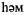 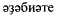 Хажин В.И.,Вильданов А.Х.,Аккужина Ф.А.,Карабаев М.И.,Аминева З.Р.5Государственное унитарное предприятие Республики Башкортостан Башкирское издательство "Китап" имени Зайнаб БиишевойГосударственное унитарное предприятие Республики Башкортостан Башкирское издательство "Китап" имени Зайнаб БиишевойБашкирский языкБашкирский языкОт 20 мая 2020 года N 254От 20 мая 2020 года N 2542.2.2.1.1.4.2 теле   (Башкирский язык и литература)Хажин В.И.,Вильданов А.Х.,Карабаев М.И.,Аминева З.Р.,Аккужина Ф.А.,6Государственное унитарное предприятие Республики Башкортостан Башкирское издательство "Китап" имени Зайнаб БиишевойГосударственное унитарное предприятие Республики Башкортостан Башкирское издательство "Китап" имени Зайнаб БиишевойБашкирский языкБашкирский языкОт 20 мая 2020 года N 254От 20 мая 2020 года N 2542.2.2.1.1.4.3 теле   (Башкирский язык и литература)Хажин В.И.,Вильданов А.Х.,Аккужина Ф.А.,Карабаев М.И.,Аминева З.Р.7Государственное унитарное предприятие Республики Башкортостан Башкирское издательство "Китап" имени Зайнаб БиишевойГосударственное унитарное предприятие Республики Башкортостан Башкирское издательство "Китап" имени Зайнаб БиишевойБашкирский языкБашкирский языкОт 20 мая 2020 года N 254От 20 мая 2020 года N 2542.2.2.1.1.4.4 теле   (Башкирский язык и литература)Хажин В.И.,Вильданов А.Х.,Аккужина Ф.А.,Карабаев М.И.8Государственное унитарное предприятие Республики Башкортостан Башкирское издательство "Китап" имени Зайнаб БиишевойГосударственное унитарное предприятие Республики Башкортостан Башкирское издательство "Китап" имени Зайнаб БиишевойБашкирский языкБашкирский языкОт 20 мая 2020 года N 254От 20 мая 2020 года N 2542.2.2.1.1.4.5 теле   (Башкирский язык и литература)Хажин В.И.,Вильданов А.Х.,Аккужина Ф.А.,Карабаев М.И.9Государственное унитарное предприятие Республики Башкортостан Башкирское издательство "Китап" имени Зайнаб БиишевойГосударственное унитарное предприятие Республики Башкортостан Башкирское издательство "Китап" имени Зайнаб БиишевойБашкирский языкБашкирский языкОт 20 мая 2020 года N 254От 20 мая 2020 года N 2542.2.2.1.1.5.1Греческий языкРытова М.Л.,Рытов А.Г.,Икономиди И.Я.5Закрытое акционерное общество "ИКАР"Закрытое акционерное общество "ИКАР"Греческий языкГреческий языкОт 20 мая 2020 года N 254От 20 мая 2020 года N 2542.2.2.1.1.5.2Греческий языкРытова М.Л.,Рытов А.Г.,Икономиди И.Я.6Закрытое акционерное общество "ИКАР"Закрытое акционерное общество "ИКАР"Греческий языкГреческий языкОт 20 мая 2020 года N 254От 20 мая 2020 года N 2542.2.2.1.1.5.3Греческий языкРытова М.Л.,Рытов А.Г.,Икономиди И.Я.7Закрытое акционерное общество "ИКАР"Закрытое акционерное общество "ИКАР"Греческий языкГреческий языкОт 20 мая 2020 года N 254От 20 мая 2020 года N 2542.2.2.1.1.5.4Греческий языкРытова М.Л.,Рытов А.Г.,Мирошниченко Л.Н.8Закрытое акционерное общество "ИКАР"Закрытое акционерное общество "ИКАР"Греческий языкГреческий языкОт 20 мая 2020 года N 254От 20 мая 2020 года N 2542.2.2.1.1.5.5Греческий языкРытова М.Л.,Рытов А.Г.,Мирошниченко Л.Н.9Закрытое акционерное общество "ИКАР"Закрытое акционерное общество "ИКАР"Греческий языкГреческий языкОт 20 мая 2020 года N 254От 20 мая 2020 года N 2542.2.2.1.1.6.1Татарский язык: учебник для образовательных организаций с обучением на русском языке (для изучающих татарский язык)Хайдарова Р.З.,Ахметзянова Г.М.5Общество с ограниченной ответственностью "Татармультфильм"Общество с ограниченной ответственностью "Татармультфильм"Татарский языкТатарский языкОт 20 мая 2020 года N 254От 20 мая 2020 года N 2542.2.2.1.1.6.2Татарский язык: учебник для образовательных организаций я с обучением на русском языке (для изучающих татарский язык)Хайдарова Р.З.,Назипова З.Р.6Общество с ограниченной ответственностью "Татармультфильм"Общество с ограниченной ответственностью "Татармультфильм"Татарский языкТатарский языкОт 20 мая 2020 года N 254От 20 мая 2020 года N 2542.2.2.1.1.6.3Татарский язык: учебник для образовательных организаций с обучением на русском языке (для изучающих татарский язык)Хайдарова Р.З.,Малафеева Р.Л.7Общество с ограниченной ответственностью "Татармультфильм"Общество с ограниченной ответственностью "Татармультфильм"Татарский языкТатарский языкОт 20 мая 2020 года N 254От 20 мая 2020 года N 2542.2.2.1.1.6.4Татарский язык: учебник для образовательных организаций с обучением на русском языке (для изучающих татарский язык)Хайдарова Р.З.,Малафеева Р.Л.8Общество с ограниченной ответственностью "Татармультфильм"Общество с ограниченной ответственностью "Татармультфильм"Татарский языкТатарский языкОт 20 мая 2020 года N 254От 20 мая 2020 года N 2542.2.2.1.1.6.5Татарский язык: учебник для образовательных организаций с обучением на русском языке (для изучающих татарский язык)Хайдарова Р.З.,Ибрагимова Г.И.,Малафеева Р.Л.9Общество с ограниченной ответственностью "Татармультфильм"Общество с ограниченной ответственностью "Татармультфильм"Татарский языкТатарский языкОт 20 мая 2020 года N 254От 20 мая 2020 года N 2542.2.2.1.1.7.1Татарский язык (Татар теле): учебник для общеобразовательных организаций с обучением на татарском языке.Харисова Ч.М.,Максимов Н.В.,Сайфутдинов Р.Р.5Государственное унитарное предприятие Республики Татарстан "Татарское книжное издательство"Государственное унитарное предприятие Республики Татарстан "Татарское книжное издательство"Татарский языкТатарский языкОт 20 мая 2020 года N 254От 20 мая 2020 года N 2542.2.2.1.1.7.2Татарский язык (Татар теле): учебник для общеобразовательных организаций с обучением на татарском языке.Юсупов Ф.Ю.,Харисова Ч.М.,Сайфутдинов Р.Р.6Государственное унитарное предприятие Республики Татарстан "Татарское книжное издательство"Государственное унитарное предприятие Республики Татарстан "Татарское книжное издательство"Татарский языкТатарский языкОт 20 мая 2020 года N 254От 20 мая 2020 года N 2542.2.2.1.1.7.3Татарский язык (Татар теле): учебник для общеобразовательных организаций с обучением на татарском языке.Максимов Н.В.,Набиуллина Г.А.7Государственное унитарное предприятие Республики Татарстан "Татарское книжное издательство"Государственное унитарное предприятие Республики Татарстан "Татарское книжное издательство"Татарский языкТатарский языкОт 20 мая 2020 года N 254От 20 мая 2020 года N 2542.2.2.1.1.7.4Татарский язык (Татар теле): учебник для общеобразовательных организаций с обучением на татарском языке.Закиев М.З.,Максимов Н.В.8Государственное унитарное предприятие Республики Татарстан "Татарское книжное издательство"Государственное унитарное предприятие Республики Татарстан "Татарское книжное издательство"Татарский языкТатарский языкОт 20 мая 2020 года N 254От 20 мая 2020 года N 2542.2.2.1.1.7.5Татарский язык (Татар теле): учебник для общеобразовательных организаций с обучением на татарском языке.Закиев М.З.,Ибрагимов С.М.9Государственное унитарное предприятие Республики Татарстан "Татарское книжное издательство"Государственное унитарное предприятие Республики Татарстан "Татарское книжное издательство"Татарский языкТатарский языкОт 20 мая 2020 года N 254От 20 мая 2020 года N 2542.2.2.1.1.8.1Татарский язык (Татар теле): учебник для общеобразовательных организаций основного общего образования с обучением на русском языке (для изучающих татарский язык как родной)Шамсутдинова Р.Р.,Хадиева Г.К.,Хадиева Г.В.5Общество с ограниченной ответственностью "Издательство "Магариф-Вакыт"Общество с ограниченной ответственностью "Издательство "Магариф-Вакыт"Татарский языкТатарский языкОт 20 мая 2020 года N 254От 20 мая 2020 года N 2542.2.2.1.1.8.2Татарский язык (Татар теле): учебник для общеобразовательных организаций основного общего образования с обучением на русском языке (для изучающих татарский язык как родной)Сагдиева Р.К.,Гарапшина Р.М.,Хайруллина Г.И.6Общество с ограниченной ответственностью "Издательство "Магариф-Вакыт"Общество с ограниченной ответственностью "Издательство "Магариф-Вакыт"Татарский языкТатарский языкОт 20 мая 2020 года N 254От 20 мая 2020 года N 2542.2.2.1.1.8.3Татарский язык (Татар теле): учебник для общеобразовательных организаций основного общего образования с обучением на русском языке (для изучающих татарский язык как родной)Сагдиева Р.К.,Харисова Г.Ф.,Сабирзянова Л.К.,Нуриева М.А.7Общество с ограниченной ответственностью "Издательство "Магариф-Вакыт"Общество с ограниченной ответственностью "Издательство "Магариф-Вакыт"Татарский языкТатарский языкОт 20 мая 2020 года N 254От 20 мая 2020 года N 2542.2.2.1.1.8.4Татарский язык (Татар теле): учебник для общеобразовательных организаций основного общего образования с обучением на русском языке (для изучающих татарский язык как родной)Сагдиева Р.К.,Хайруллина Г.И.8Общество с ограниченной ответственностью "Издательство "Магариф-Вакыт"Общество с ограниченной ответственностью "Издательство "Магариф-Вакыт"Татарский языкТатарский языкОт 20 мая 2020 года N 254От 20 мая 2020 года N 2542.2.2.1.1.8.5Татарский язык (Татар теле): учебник для общеобразовательных организаций основного общего образования с обучением на русском языке (для изучающих татарский язык как родной)Сагдиева Р.К.,Кадирова Э.Х.9Общество с ограниченной ответственностью "Издательство "Магариф-Вакыт"Общество с ограниченной ответственностью "Издательство "Магариф-Вакыт"Татарский языкТатарский языкОт 20 мая 2020 года N 254От 20 мая 2020 года N 2542.2.2.1.1.9.1Хакас тiлi (Хакасский язык) (на хакасском языке)Чебодаева Л.И.,Тюмерекова Т.Т.,Толмашова Н.А.,Карачакова Е.Г.,Сазанакова З.И.,Идимешева И.В.5Государственное бюджетное учреждение Республики Хакассия "Хакасское книжное издательство"Государственное бюджетное учреждение Республики Хакассия "Хакасское книжное издательство"Хакасский языкХакасский языкОт 20 мая 2020 года N 254От 20 мая 2020 года N 2542.2.2.1.1.9.2Хакас тiлi (Хакасский язык) (на хакасском языке)Чебодаева Л.И.,Карачакова Е.Г.,Тахтаракова М.Л.,Толмашова Н.А.,Тюмерекова Т.Т.,Султрекова З.И.6Государственное бюджетное учреждение Республики Хакассия "Хакасское книжное издательство"Государственное бюджетное учреждение Республики Хакассия "Хакасское книжное издательство"Хакасский языкХакасский языкОт 20 мая 2020 года N 254От 20 мая 2020 года N 2542.2.2.1.1.9.3Хакас тiлi (Хакасский язык) (на хакасском языке)Чебодаева Л.И.,Кызласова И.Л.,Султрекова З.И.,Карачакова Е.Г.,Тахтаракова М.Л.,Тюмерекова Т.Т.7Государственное бюджетное учреждение Республики Хакассия "Хакасское книжное издательство"Государственное бюджетное учреждение Республики Хакассия "Хакасское книжное издательство"Хакасский языкХакасский языкОт 20 мая 2020 года N 254От 20 мая 2020 года N 2542.2.2.1.1.9.4Хакас тiлi (Хакасский язык) (на хакасском языке)Чебодаева Л.И.,Медведева М.А.,Карачакова Е.Г.,Тахтаракова М.Л.,Тюмерекова Т.Т.8Государственное бюджетное учреждение Республики Хакассия "Хакасское книжное издательство"Государственное бюджетное учреждение Республики Хакассия "Хакасское книжное издательство"Хакасский языкХакасский языкОт 20 мая 2020 года N 254От 20 мая 2020 года N 2542.2.2.1.1.9.5Хакас тiлi (Хакасский язык) (на хакасском языке)Чебодаева Л.И.,Карачакова Е.Г.,Тюмерекова Т.Т.,Тахтаракова М.Л.9Государственное бюджетное учреждение Республики Хакассия "Хакасское книжное издательство"Государственное бюджетное учреждение Республики Хакассия "Хакасское книжное издательство"Хакасский языкХакасский языкОт 20 мая 2020 года N 254От 20 мая 2020 года N 2542.2.2.1.1.10.1Нохчийн мотт (Чеченский язык) (на чеченском языке)Овхадов М.Р.,Махмаев Ж.М.,Абдулкадырова Р.А.5Акционерное общество "Издательско-полиграфический комплекс "Грозненский рабочий"Акционерное общество "Издательско-полиграфический комплекс "Грозненский рабочий"Чеченский языкЧеченский языкОт 20 мая 2020 года N 254От 20 мая 2020 года N 2542.2.2.1.1.10.2Нохчийн мотт (Чеченский язык) (на чеченском языке)Овхадов М.Р.,Махмаев Ж.М.,Абдулкадырова Р.А.6Акционерное общество "Издательско-полиграфический комплекс "Грозненский рабочий"Акционерное общество "Издательско-полиграфический комплекс "Грозненский рабочий"Чеченский языкЧеченский языкОт 20 мая 2020 года N 254От 20 мая 2020 года N 2542.2.2.1.1.10.3Нохчийн мотт (Чеченский язык) (на чеченском языке)Овхадов М.Р.,Абдулкадырова Р.А.7Акционерное общество "Издательско-полиграфический комплекс "Грозненский рабочий"Акционерное общество "Издательско-полиграфический комплекс "Грозненский рабочий"Чеченский языкЧеченский языкОт 20 мая 2020 года N 254От 20 мая 2020 года N 2542.2.2.1.1.10.4Нохчийн мотт (Чеченский язык) (на чеченском языке)Джамалханов З.Д.,Вагапова Т.Н.,Эсхаджиев Я.У.,Овхадов М.Р.,Абдулкадырова Р.А.8 - 9Акционерное общество "Издательско-полиграфический комплекс "Грозненский рабочий"Акционерное общество "Издательско-полиграфический комплекс "Грозненский рабочий"Чеченский языкЧеченский языкОт 20 мая 2020 года N 254От 20 мая 2020 года N 2542.2.2.1.1.11.1Саха тыла (Якутский язык)Алексеев И.Е.,Винокуров И.П.,Гурьев Г.И.,Попова М.М.5Государственное унитарное предприятие "Национальное книжное издательство "Бичик" Республики Саха (Якутия) имени Семена Андреевича НовгородоваГосударственное унитарное предприятие "Национальное книжное издательство "Бичик" Республики Саха (Якутия) имени Семена Андреевича НовгородоваЯкутский языкЯкутский языкОт 20 мая 2020 года N 254От 20 мая 2020 года N 2542.2.2.1.1.11.2Саха тыла (Якутский язык)Винокуров И.П.,Гурьев Г.И.,Попова М.М.,Торотоев Г.Г.6Государственное унитарное предприятие "Национальное книжное издательство "Бичик" Республики Саха (Якутия) имени Семена Андреевича НовгородоваГосударственное унитарное предприятие "Национальное книжное издательство "Бичик" Республики Саха (Якутия) имени Семена Андреевича НовгородоваЯкутский языкЯкутский языкОт 20 мая 2020 года N 254От 20 мая 2020 года N 2542.2.2.1.1.11.3Саха тыла (Якутский язык)Филиппов Г.Г.,Гурьев Г.И.,Манчурина Л.Е.,Семенова А.Д.7Государственное унитарное предприятие "Национальное книжное издательство "Бичик" Республики Саха (Якутия) имени Семена Андреевича НовгородоваГосударственное унитарное предприятие "Национальное книжное издательство "Бичик" Республики Саха (Якутия) имени Семена Андреевича НовгородоваЯкутский языкЯкутский языкОт 20 мая 2020 года N 254От 20 мая 2020 года N 2542.2.2.1.1.11.4Саха тыла (Якутский язык)Винокуров И.П.,Филиппов Г.Г.,Гурьев Г.И.,Ефремова Н.А.,Исакова М.А.8Государственное унитарное предприятие "Национальное книжное издательство "Бичик" Республики Саха (Якутия) имени Семена Андреевича НовгородоваГосударственное унитарное предприятие "Национальное книжное издательство "Бичик" Республики Саха (Якутия) имени Семена Андреевича НовгородоваЯкутский языкЯкутский языкОт 20 мая 2020 года N 254От 20 мая 2020 года N 2542.2.2.1.1.11.5Саха тыла (Якутский язык)Винокуров И.П.,Филиппов Г.Г.,Гурьев Г.И.,Прокопьева А.К.,Попова А.М.9Государственное унитарное предприятие "Национальное книжное издательство "Бичик" Республики Саха (Якутия) имени Семена Андреевича НовгородоваГосударственное унитарное предприятие "Национальное книжное издательство "Бичик" Республики Саха (Якутия) имени Семена Андреевича НовгородоваЯкутский языкЯкутский языкОт 20 мая 2020 года N 254От 20 мая 2020 года N 2542.2.2.1.1.12.1Русский родной языкАлександрова О.М.,Загоровская О.В.,Богданов С.И.,Вербицкая Л.А.,Гостева Ю.Н.,Добротина И.Н.,Нарушевич А.Г.,Казакова Е.И.,Васильевых И.П.5Акционерное общество "Издательство "Просвещение"Акционерное общество "Издательство "Просвещение"Русский языкРусский языкОт 20 мая 2020 года N 254От 20 мая 2020 года N 2542.2.2.1.1.12.2Русский родной языкАлександрова О.М.,Загоровская О.В.,Богданов С.М.,Вербицкая Д.А.,Гостева Ю.Н.,Добротива И.Н.,Нарушевич А.Г.,Казакова Е.И.,Васильевых И.П.6Акционерное общество "Издательство "Просвещение"Акционерное общество "Издательство "Просвещение"Русский языкРусский языкОт 20 мая 2020 года N 254От 20 мая 2020 года N 2542.2.2.1.1.12.3Русский родной языкАлександрова О.М.,Загоровская О.В.,Богданов С.И.,Вербицкая Л.А.,Гостева Ю.Н.,Добротина И.Н.,Нарушевич А.Г.,Казакова Е.И.,Васильевых И.П.7Акционерное общество "Издательство "Просвещение"Акционерное общество "Издательство "Просвещение"Русский языкРусский языкОт 20 мая 2020 года N 254От 20 мая 2020 года N 2542.2.2.1.1.12.4Русский родной языкАлександрова О.М.,Загоровская О.В.,Богданов С.И.,Вербицкая Л.А.,Гостева Ю.Н.,Добротина И.Н.,Нарушевич А.Г.,Казакова Е.И.,Васильевых И.П.8Акционерное общество "Издательство "Просвещение"Акционерное общество "Издательство "Просвещение"Русский языкРусский языкОт 20 мая 2020 года N 254От 20 мая 2020 года N 2542.2.2.1.1.12.5Русский родной языкАлександрова О.М.,Загоровская О.В.,Богданов С.И.,Вербицкая Л.А.,Гостева Ю.Н.,Добротина И.Н.,Нарушевич А.Г.,Казакова Е.И.,Васильевых И.П.9Акционерное общество "Издательство "Просвещение"Акционерное общество "Издательство "Просвещение"Русский языкРусский языкОт 20 мая 2020 года N 254От 20 мая 2020 года N 2542.2.2.1.2Родная литература (учебный предмет)Родная литература (учебный предмет)Родная литература (учебный предмет)Родная литература (учебный предмет)Родная литература (учебный предмет)Родная литература (учебный предмет)Родная литература (учебный предмет)Родная литература (учебный предмет)Родная литература (учебный предмет)Родная литература (учебный предмет)Родная литература (учебный предмет)Родная литература (учебный предмет)Родная литература (учебный предмет)Родная литература (учебный предмет)Родная литература (учебный предмет)2.2.2.1.2.1.1Алтай литература (Алтайская литература)Демчинова М.А.,Коклоева Э.М.,Табылгинова Н.К.5Общество с ограниченной ответственностью "Горно-Алтайская типография"Общество с ограниченной ответственностью "Горно-Алтайская типография"Алтайский языкАлтайский языкОт 20 мая 2020 года N 254От 20 мая 2020 года N 2542.2.2.1.2.1.2Алтай литература (Алтайская литература)Чочкина М.П.,Чандыева Е.Д.6Общество с ограниченной ответственностью "Горно-Алтайская типография"Общество с ограниченной ответственностью "Горно-Алтайская типография"Алтайский языкАлтайский языкОт 20 мая 2020 года N 254От 20 мая 2020 года N 2542.2.2.1.2.1.3Алтай литература (Алтайская литература)Содоноков Н.А.,Шутина Т.К.7Общество с ограниченной ответственностью "Горно-Алтайская типография"Общество с ограниченной ответственностью "Горно-Алтайская типография"Алтайский языкАлтайский языкОт 20 мая 2020 года N 254От 20 мая 2020 года N 2542.2.2.1.2.1.4Алтай литература (Алтайская литература)Киндикова Н.М.,Текенова У.Н.8Общество с ограниченной ответственностью "Горно-Алтайская типография"Общество с ограниченной ответственностью "Горно-Алтайская типография"Алтайский языкАлтайский языкОт 20 мая 2020 года N 254От 20 мая 2020 года N 2542.2.2.1.2.1.5Алтай литература (Алтайская литература)Садалова Т.М.,Садалова Г.М.9Общество с ограниченной ответственностью "Горно-Алтайская типография"Общество с ограниченной ответственностью "Горно-Алтайская типография"Алтайский языкАлтайский языкОт 20 мая 2020 года N 254От 20 мая 2020 года N 2542.2.2.1.2.2.1  (Башкирская литература)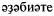 Идельбаев М.Х.,Юлнухаметов М.Б.,Сулейманов А.М.,Казыева З.Л.5Государственное унитарное предприятие Республики Башкортостан Башкирское издательство "Китап" имени Зайнаб БиишевойГосударственное унитарное предприятие Республики Башкортостан Башкирское издательство "Китап" имени Зайнаб БиишевойБашкирский языкБашкирский языкОт 20 мая 2020 года N 254От 20 мая 2020 года N 2542.2.2.1.2.2.2  (Башкирская литература)Юлнухаметов М.Б.,Идельбаев М.Х.,Сулейманов А.М.,Казыева З.И.6Государственное унитарное предприятие Республики Башкортостан Башкирское издательство "Китап" имени Зайнаб БиишевойГосударственное унитарное предприятие Республики Башкортостан Башкирское издательство "Китап" имени Зайнаб БиишевойБашкирский языкБашкирский языкОт 20 мая 2020 года N 254От 20 мая 2020 года N 2542.2.2.1.2.2.3  (Башкирская литература)Юлнухаметов М.Б.,Идельбаев М.Х.7Государственное унитарное предприятие Республики Башкортостан Башкирское издательство "Китап" имени Зайнаб БиишевойГосударственное унитарное предприятие Республики Башкортостан Башкирское издательство "Китап" имени Зайнаб БиишевойБашкирский языкБашкирский языкОт 20 мая 2020 года N 254От 20 мая 2020 года N 2542.2.2.1.2.2.4  (Башкирская литература)Юлнухаметов М.Б.,Идельбаев М.Х.8Государственное унитарное предприятие Республики Башкортостан Башкирское издательство "Китап" имени Зайнаб БиишевойГосударственное унитарное предприятие Республики Башкортостан Башкирское издательство "Китап" имени Зайнаб БиишевойБашкирский языкБашкирский языкОт 20 мая 2020 года N 254От 20 мая 2020 года N 2542.2.2.1.2.2.5  (Башкирская литература)Кунафин Г.С.,Идельбаев М.Х.9Государственное унитарное предприятие Республики Башкортостан Башкирское издательство "Китап" имени Зайнаб БиишевойГосударственное унитарное предприятие Республики Башкортостан Башкирское издательство "Китап" имени Зайнаб БиишевойБашкирский языкБашкирский языкОт 20 мая 2020 года N 254От 20 мая 2020 года N 2542.2.2.1.2.3.1Татарская литература (Эдэбият): учебник для общеобразовательных организаций с обучением на татарском языке.Ганиева Ф.А.,Сабирова Л.Г.5Государственное унитарное предприятие Республики Татарстан "Татарское книжное издательство"Государственное унитарное предприятие Республики Татарстан "Татарское книжное издательство"Татарский языкТатарский языкОт 20 мая 2020 года N 254От 20 мая 2020 года N 2542.2.2.1.2.3.2Татарская литература (Эдэбият): учебник для общеобразовательных организаций с обучением на татарском языке.Ганиева Ф.А.,Гарифуллина М.Д.6Государственное унитарное предприятие Республики Татарстан "Татарское книжное издательство"Государственное унитарное предприятие Республики Татарстан "Татарское книжное издательство"Татарский языкТатарский языкОт 20 мая 2020 года N 254От 20 мая 2020 года N 2542.2.2.1.2.3.3Татарская литература (Эдэбият): учебник для общеобразовательных организаций с обучением на татарском языке (в 2 частях)Абдуллина Д.М.,Хисматова Л.К.,Завгарова Ф.Х.7Государственное унитарное предприятие Республики Татарстан "Татарское книжное издательство"Государственное унитарное предприятие Республики Татарстан "Татарское книжное издательство"Татарский языкТатарский языкОт 20 мая 2020 года N 254От 20 мая 2020 года N 2542.2.2.1.2.3.4Татарская литература (Эдэбият): учебник для общеобразовательных организаций с обучением на татарском языке (в 2 частях)Ганиева Ф.А.,Рамазанова Ч.Р.8Государственное унитарное предприятие Республики Татарстан "Татарское книжное издательство"Государственное унитарное предприятие Республики Татарстан "Татарское книжное издательство"Татарский языкТатарский языкОт 20 мая 2020 года N 254От 20 мая 2020 года N 2542.2.2.1.2.3.5Татарская литература (Эдэбият): учебник для общеобразовательных организаций с обучением на татарском языке (в 2 частях)Закирзянов А.М.,Фахрутдинова Г.М.9Государственное унитарное предприятие Республики Татарстан "Татарское книжное издательство"Государственное унитарное предприятие Республики Татарстан "Татарское книжное издательство"Татарский языкТатарский языкОт 20 мая 2020 года N 254От 20 мая 2020 года N 2542.2.2.1.2.4.1Татар  (Татарская литература) (для обучающихся на русском языке, изучающих татарский язык как родной)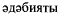 Закирзянов А.М.,Габдулхакова Г.Р.5Государственное унитарное предприятие Республики Татарстан "Татарское книжное издательство"Государственное унитарное предприятие Республики Татарстан "Татарское книжное издательство"Татарский языкТатарский языкОт 20 мая 2020 года N 254От 20 мая 2020 года N 2542.2.2.1.2.4.2Татар  (Татарская литература) (для обучающихся на русском языке, изучающих татарский язык как родной)Галимуллин Ф.Г.,Хисматова Л.К.,Гизатуллина Л.М.6Государственное унитарное предприятие Республики Татарстан "Татарское книжное издательство"Государственное унитарное предприятие Республики Татарстан "Татарское книжное издательство"Татарский языкТатарский языкОт 20 мая 2020 года N 254От 20 мая 2020 года N 2542.2.2.1.2.4.3Татар  (Татарская литература) (для обучающихся на русском языке, изучающих татарский язык как родной)Назипова Э.Н.,Исхакова Л.Ш.7Государственное унитарное предприятие Республики Татарстан "Татарское книжное издательство"Государственное унитарное предприятие Республики Татарстан "Татарское книжное издательство"Татарский языкТатарский языкОт 20 мая 2020 года N 254От 20 мая 2020 года N 2542.2.2.1.2.4.4Татар  (Татарская литература) (для обучающихся на русском языке, изучающих татарский язык как родной)Хабибуллина З.Н.,Фардиева Х.Г.,Хисматова Л.К.8Государственное унитарное предприятие Республики Татарстан "Татарское книжное издательство"Государственное унитарное предприятие Республики Татарстан "Татарское книжное издательство"Татарский языкТатарский языкОт 20 мая 2020 года N 254От 20 мая 2020 года N 2542.2.2.1.2.4.5Татар  (Татарская литература) (для обучающихся на русском языке, изучающих татарский язык как родной)Фардиева Х.Г.,Хабибуллина З.Н.,Хисматова Л.К.9Государственное унитарное предприятие Республики Татарстан "Татарское книжное издательство"Государственное унитарное предприятие Республики Татарстан "Татарское книжное издательство"Татарский языкТатарский языкОт 20 мая 2020 года N 254От 20 мая 2020 года N 2541.2.2.1.2.5.1Татарская литература (Эдэбият): учебник для общеобразовательных организаций с обучением на татарском языке (в 2 частях)Мотигуллина А.Р.,Ханнанов Р.Г.,Хисматова Л.К.5Общество с ограниченной ответственностью "Издательство "Магариф-Вакыт"Общество с ограниченной ответственностью "Издательство "Магариф-Вакыт"Татарский языкТатарский языкОт 20 мая 2020 года N 254От 20 мая 2020 года N 2542.2.2.1.2.5.2Татарская литература (Эдэбият): учебник для общеобразовательных организаций с обучением на татарском языке (в 2 частях)Мотигуллина А.Р.,Ханнанов Р.Г.,Гизатуллина Э.Х.6Общество с ограниченной ответственностью "Издательство "Магариф-Вакыт"Общество с ограниченной ответственностью "Издательство "Магариф-Вакыт"Татарский языкТатарский языкОт 20 мая 2020 года N 254От 20 мая 2020 года N 2542.2.2.1.2.5.3Татарская литература (Эдэбият): учебник для общеобразовательных организаций с обучением на татарском языке (в 2 частях)Мотигуллина А.Р.,Ханнанов Р.Г.,Мулласалихова Г.Г.7Общество с ограниченной ответственностью "Издательство "Магариф-Вакыт"Общество с ограниченной ответственностью "Издательство "Магариф-Вакыт"Татарский языкТатарский языкОт 20 мая 2020 года N 254От 20 мая 2020 года N 2542.2.2.1.2.5.4Татарская литература (Эдэбият): учебник для общеобразовательных организаций с обучением на татарском языке (в 2 частях)Мотигуллина А.Р.,Ханнанов Р.Г.,Валиуллина Р.Х.8Общество с ограниченной ответственностью "Издательство "Магариф-Вакыт"Общество с ограниченной ответственностью "Издательство "Магариф-Вакыт"Татарский языкТатарский языкОт 20 мая 2020 года N 254От 20 мая 2020 года N 2542.2.2.1.2.5.5Татарская литература (Эдэбият): учебник для общеобразовательных организаций с обучением на татарском языке (в 2 частях)Мотигуллина А.Р.,Ханнанов Р.Г.,Хуснуллина Х.Х.9Общество с ограниченной ответственностью "Издательство "Магариф-Вакыт"Общество с ограниченной ответственностью "Издательство "Магариф-Вакыт"Татарский языкТатарский языкОт 20 мая 2020 года N 254От 20 мая 2020 года N 2542.2.2.1.2.6.1Татарская литература: учебник для общеобразовательных организаций с обучением на русском языке (для изучающих татарский язык как родной) (в 2 частях)Хасанова Ф.Ф.,Сафиуллина Г.М.,Гарифуллина М.Я.5Общество с ограниченной ответственностью "Издательство "Магариф-Вакыт"Общество с ограниченной ответственностью "Издательство "Магариф-Вакыт"Татарский языкТатарский языкОт 20 мая 2020 года N 254От 20 мая 2020 года N 2542.2.2.1.2.6.2Татарская литература: учебник для общеобразовательных организаций с обучением на русском языке (для изучающих татарский язык как родной) (в 2 частях)Хасанова Ф.Ф.,Сафиуллина Г.М.,Гарифуллина М.Я.6Общество с ограниченной ответственностью "Издательство "Магариф-Вакыт"Общество с ограниченной ответственностью "Издательство "Магариф-Вакыт"Татарский языкТатарский языкОт 20 мая 2020 года N 254От 20 мая 2020 года N 2542.2.2.1.2.6.3Татарская литература: учебник для общеобразовательных организаций с обучением на русском языке (для изучающих татарский язык как родной) (в 2 частях)Хасанова Ф.Ф.,Сафиуллина Г.М.,Гарифуллина М.Я.,Сафиуллина А.Н.7Общество с ограниченной ответственностью "Издательство "Магариф-Вакыт"Общество с ограниченной ответственностью "Издательство "Магариф-Вакыт"Татарский языкТатарский языкОт 20 мая 2020 года N 254От 20 мая 2020 года N 2542.2.2.1.2.6.4Татарская литература: учебник для общеобразовательных организаций с обучением на русском языке (для изучающих татарский язык как родной) (в 2 частях)Хасанова Ф.Ф.,Сафиуллина Г.М.,Гарифуллина М.Я.,Сафиуллина А.Н.8Общество с ограниченной ответственностью "Издательство "Магариф-Вакыт"Общество с ограниченной ответственностью "Издательство "Магариф-Вакыт"Татарский языкТатарский языкОт 20 мая 2020 года N 254От 20 мая 2020 года N 2542.2.2.1.2.6.5Татарская литература: учебник для общеобразовательных организаций с обучением на русском языке (для изучающих татарский язык как родной) (в 2 частях)Хасанова Ф.Ф.,Сафиуллина Г.М.,Гарифуллина М.Я.9Общество с ограниченной ответственностью "Издательство "Магариф-Вакыт"Общество с ограниченной ответственностью "Издательство "Магариф-Вакыт"Татарский языкТатарский языкОт 20 мая 2020 года N 254От 20 мая 2020 года N 2542.2.2.1.2.7.1Хакас литературазы (Хакасская литература) (на хакасском языке)Боргоякова М.П.,Майнагашева Н.С.,Толмашова Н.А.,Мамышева Н.А.,Тиникова В.С.,Топоев Р.П.5Государственное бюджетное учреждение Республики Хакассия "Хакасское книжное издательство"Государственное бюджетное учреждение Республики Хакассия "Хакасское книжное издательство"Хакасский языкХакасский языкОт 20 мая 2020 года N 254От 20 мая 2020 года N 2542.2.2.1.2.7.2Хакас литературазы (Хакасская литература) (на хакасском языке)Боргоякова М.П.,Майнагашева Н.С.,Мамышева Н.А.,Тиникова В.С.,Толмашова Н.А.,Топоев Р.П.6Государственное бюджетное учреждение Республики Хакассия "Хакасское книжное издательство"Государственное бюджетное учреждение Республики Хакассия "Хакасское книжное издательство"Хакасский языкХакасский языкОт 20 мая 2020 года N 254От 20 мая 2020 года N 2542.2.2.1.2.7.3Хакас литературазы" (Хакасская литература) (на хакасском языке)Боргоякова М.П.,Майнагашева Н.С.,Тиникова В.С.,Боргоякова Д.М.,Мамышева Н.А.,Толмашова Н.А.,Топоев Р.П.7Государственное бюджетное учреждение Республики Хакассия "Хакасское книжное издательство"Государственное бюджетное учреждение Республики Хакассия "Хакасское книжное издательство"Хакасский языкХакасский языкОт 20 мая 2020 года N 254От 20 мая 2020 года N 2542.2.2.1.2.7.4Хакас литературазы (Хакасская литература) (на хакасском языке)Боргоякова М.П.,Майнагашева Н.С.,Толмашова Н.А.,Мамышева Н.А.,Тиникова В.С.8Государственное бюджетное учреждение Республики Хакассия "Хакасское книжное издательство"Государственное бюджетное учреждение Республики Хакассия "Хакасское книжное издательство"Хакасский языкХакасский языкОт 20 мая 2020 года N 254От 20 мая 2020 года N 2542.2.2.1.2.7.5Хакас литературазы (Хакасская литература) (на хакасском языке)Боргоякова М.П.,Майнагашева Н.С.,Топоев Р.П.,Мамышева Н.А.,Боргоякова Д.М.,Тиникова В.С.,Толмашова Н.А.9Государственное бюджетное учреждение Республики Хакассия "Хакасское книжное издательство"Государственное бюджетное учреждение Республики Хакассия "Хакасское книжное издательство"Хакасский языкХакасский языкОт 20 мая 2020 года N 254От 20 мая 2020 года N 2542.2.2.1.2.8.1Нохчийн литература (Чеченская литература) (на чеченском языке)Эдилов С.Э.5Акционерное общество "Издательско-полиграфический комплекс "Грозненский рабочий"Акционерное общество "Издательско-полиграфический комплекс "Грозненский рабочий"Чеченский языкЧеченский языкОт 20 мая 2020 года N 254От 20 мая 2020 года N 2542.2.2.1.2.8.2Нохчийн литература (Чеченская литература) (на чеченском языке)Эдилов С.Э.6Акционерное общество "Издательско-полиграфический комплекс "Грозненский рабочий"Акционерное общество "Издательско-полиграфический комплекс "Грозненский рабочий"Чеченский языкЧеченский языкОт 20 мая 2020 года N 254От 20 мая 2020 года N 2542.2.2.1.2.8.3Нохчийн литература (Чеченская литература) (на чеченском языке)Эдилов С.Э.7Акционерное общество "Издательско-полиграфический комплекс "Грозненский рабочий"Акционерное общество "Издательско-полиграфический комплекс "Грозненский рабочий"Чеченский языкЧеченский языкОт 20 мая 2020 года N 254От 20 мая 2020 года N 2542.2.2.1.2.8.4Нохчийн литература (Чеченская литература) (на чеченском языке)Ахмадов М.М.,Алиева З.Л-А.8Акционерное общество "Издательско-полиграфический комплекс "Грозненский рабочий"Акционерное общество "Издательско-полиграфический комплекс "Грозненский рабочий"Чеченский языкЧеченский языкОт 20 мая 2020 года N 254От 20 мая 2020 года N 2542.2.2.1.2.8.5Нохчийн литература (Чеченская литература) (на чеченском языке)Арсанукаев А.М.,Арсанукаев А.Б-А.,Эдилов С.Э.9Акционерное общество "Издательско-полиграфический комплекс "Грозненский рабочий"Акционерное общество "Издательско-полиграфический комплекс "Грозненский рабочий"Чеченский языкЧеченский языкОт 20 мая 2020 года N 254От 20 мая 2020 года N 2542.2.2.1.2.9.1 литература (Родная литература)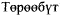 (в 2 частях)Поликарпова Е.М.,Флегонтова У.М.,Филиппова Н.И.5Государственное унитарное предприятие "Национальное книжное издательство "Бичик" Республики Саха (Якутия) имени Семена Андреевича НовгородоваГосударственное унитарное предприятие "Национальное книжное издательство "Бичик" Республики Саха (Якутия) имени Семена Андреевича НовгородоваЯкутский языкЯкутский языкОт 20 мая 2020 года N 254От 20 мая 2020 года N 2542.2.2.1.2.9.2 литература (Родная литература)(в 2 частях)Поликарпова Е.М.,Молукова Л.Ф.,Олесова С.Г.6Государственное унитарное предприятие "Национальное книжное издательство "Бичик" Республики Саха (Якутия) имени Семена Андреевича НовгородоваГосударственное унитарное предприятие "Национальное книжное издательство "Бичик" Республики Саха (Якутия) имени Семена Андреевича НовгородоваЯкутский языкЯкутский языкОт 20 мая 2020 года N 254От 20 мая 2020 года N 2542.2.2.1.2.9.3 литература (Родная литература)(в 2 частях)Флегонтова У.М.,Олесова С.Г.,Колодезников С.К.7Государственное унитарное предприятие "Национальное книжное издательство "Бичик" Республики Саха (Якутия) имени Семена Андреевича НовгородоваГосударственное унитарное предприятие "Национальное книжное издательство "Бичик" Республики Саха (Якутия) имени Семена Андреевича НовгородоваЯкутский языкЯкутский языкОт 20 мая 2020 года N 254От 20 мая 2020 года N 2542.2.2.1.2.9.4 литература (Родная литература)(в 2 частях)Гоголева М.Т.,Захарова Г.А.,Осипова М.В.8Государственное унитарное предприятие "Национальное книжное издательство "Бичик" Республики Саха (Якутия) имени Семена Андреевича НовгородоваГосударственное унитарное предприятие "Национальное книжное издательство "Бичик" Республики Саха (Якутия) имени Семена Андреевича НовгородоваЯкутский языкЯкутский языкОт 20 мая 2020 года N 254От 20 мая 2020 года N 2542.2.2.1.2.9.5 литература (Родная литература)(в 2 частях)Поликарпова Е.М.,Никитина Н.Г.,Филиппова Н.И.,Шишигина В.Р.9Государственное унитарное предприятие "Национальное книжное издательство "Бичик" Республики Саха (Якутия) имени Семена Андреевича НовгородоваГосударственное унитарное предприятие "Национальное книжное издательство "Бичик" Республики Саха (Якутия) имени Семена Андреевича НовгородоваЯкутский языкЯкутский языкОт 20 мая 2020 года N 254От 20 мая 2020 года N 2542.2.3.Среднее общее образованиеСреднее общее образованиеСреднее общее образованиеСреднее общее образованиеСреднее общее образованиеСреднее общее образованиеСреднее общее образованиеСреднее общее образованиеСреднее общее образованиеСреднее общее образованиеСреднее общее образованиеСреднее общее образованиеСреднее общее образованиеСреднее общее образованиеСреднее общее образование2.2.3.1.Родной язык и родная литература (предметная область)Родной язык и родная литература (предметная область)Родной язык и родная литература (предметная область)Родной язык и родная литература (предметная область)Родной язык и родная литература (предметная область)Родной язык и родная литература (предметная область)Родной язык и родная литература (предметная область)Родной язык и родная литература (предметная область)Родной язык и родная литература (предметная область)Родной язык и родная литература (предметная область)Родной язык и родная литература (предметная область)Родной язык и родная литература (предметная область)Родной язык и родная литература (предметная область)Родной язык и родная литература (предметная область)Родной язык и родная литература (предметная область)2.2.3.1.1Родной язык (учебный предмет)Родной язык (учебный предмет)Родной язык (учебный предмет)Родной язык (учебный предмет)Родной язык (учебный предмет)Родной язык (учебный предмет)Родной язык (учебный предмет)Родной язык (учебный предмет)Родной язык (учебный предмет)Родной язык (учебный предмет)Родной язык (учебный предмет)Родной язык (учебный предмет)Родной язык (учебный предмет)Родной язык (учебный предмет)Родной язык (учебный предмет)2.2.3.1.1.1.1Татар теле (Татарский язык) (для обучающихся на русском языке, изучающих татарский язык как родной)Галиуллина Г.Р.,Шакурова М.М.,Мусаяпова Н.Х.10Государственное унитарное предприятие Республики Татарстан "Татарское книжное издательство"Государственное унитарное предприятие Республики Татарстан "Татарское книжное издательство"Татарский языкТатарский языкОт 20 мая 2020 года N 254От 20 мая 2020 года N 2542.2.3.1.1.1.2Татар теле (Татарский язык) (для обучающихся на русском языке, изучающих татарский язык как родной)Харисова Ч.М.11Государственное унитарное предприятие Республики Татарстан "Татарское книжное издательство"Государственное унитарное предприятие Республики Татарстан "Татарское книжное издательство"Татарский языкТатарский языкОт 20 мая 2020 года N 254От 20 мая 2020 года N 2542.2.3.1.1.2.1Татар теле (Татарский язык) (для обучающихся на русском языке, изучающих татарский язык как родной)Закиев М.З.,Максимов Н.В.10 - 11Государственное унитарное предприятие Республики Татарстан "Татарское книжное издательство"Государственное унитарное предприятие Республики Татарстан "Татарское книжное издательство"Татарский языкТатарский языкОт 20 мая 2020 года N 254От 20 мая 2020 года N 2542.2.3.1.1.3.1Татар теле (Татарский язык) (для обучающихся на русском языке, изучающих татарский язык как родной)Нигматуллина Р.Р.10Государственное унитарное предприятие Республики Татарстан "Татарское книжное издательство"Государственное унитарное предприятие Республики Татарстан "Татарское книжное издательство"Татарский языкТатарский языкОт 20 мая 2020 года N 254От 20 мая 2020 года N 2542.2.3.1.1.3.2Татар теле (Татарский язык) (для обучающихся на русском языке, изучающих татарский язык как родной)Нигматуллина Р.Р.11Государственное унитарное предприятие Республики Татарстан "Татарское книжное издательство"Государственное унитарное предприятие Республики Татарстан "Татарское книжное издательство"Татарский языкТатарский языкОт 20 мая 2020 года N 254От 20 мая 2020 года N 2542.2.3.1.1.4.1Татар теле (Татарский язык) (для обучающихся на русском языке, изучающих татарский язык как родной)Сагдиева Р.К.10Общество с ограниченной ответственностью "Издательство "Магариф-Вакыт"Общество с ограниченной ответственностью "Издательство "Магариф-Вакыт"Татарский языкТатарский языкОт 20 мая 2020 года N 254От 20 мая 2020 года N 2542.2.3.1.1.4.2Татар теле (Татарский язык) (для обучающихся на русском языке, изучающих татарский язык как родной)Сагдиева Р.К.11Общество с ограниченной ответственностью "Издательство "Магариф-Вакыт"Общество с ограниченной ответственностью "Издательство "Магариф-Вакыт"Татарский языкТатарский языкОт 20 мая 2020 года N 254От 20 мая 2020 года N 2542.2.3.1.1.5.1Татар теле (Татарский язык) (для обучающихся на русском языке, изучающих татарский язык как родной)Фатхуллова К.С.10Государственное унитарное предприятие Республики Татарстан "Татарское книжное издательство"Государственное унитарное предприятие Республики Татарстан "Татарское книжное издательство"Татарский языкТатарский языкОт 20 мая 2020 года N 254От 20 мая 2020 года N 2542.2.3.1.1.5.2Татар теле (Татарский язык) (для обучающихся на русском языке, изучающих татарский язык как родной)Фатхуллова К.С.11Государственное унитарное предприятие Республики Татарстан "Татарское книжное издательство"Государственное унитарное предприятие Республики Татарстан "Татарское книжное издательство"Татарский языкТатарский языкОт 20 мая 2020 года N 254От 20 мая 2020 года N 2542.2.3.1.1.6.1Хакас тiлi (Хакасский язык) (на хакасском языке)Чебодаева Л.И.,Кызласова И.Л.10Государственное бюджетное учреждение Республики Хакассия "Хакасское книжное издательство"Государственное бюджетное учреждение Республики Хакассия "Хакасское книжное издательство"Хакасский языкХакасский языкОт 20 мая 2020 года N 254От 20 мая 2020 года N 2542.2.3.1.1.6.2Хакас тiлi (Хакасский язык) (на хакасском языке)Чебодаева Л.И.,Кызласова И.Л.11Государственное бюджетное учреждение Республики Хакассия "Хакасское книжное издательство"Государственное бюджетное учреждение Республики Хакассия "Хакасское книжное издательство"Хакасский языкХакасский языкОт 20 мая 2020 года N 254От 20 мая 2020 года N 2542.2.3.1.1.7.1Хакас тiлi (Хакасский язык) (на хакасском языке)Чебодаева Л.И.,Кызласова И.Л.10Государственное бюджетное учреждение Республики Хакассия "Хакасское книжное издательство"Государственное бюджетное учреждение Республики Хакассия "Хакасское книжное издательство"Хакасский языкХакасский языкУглубленное обучениеУглубленное обучениеОт 20 мая 2020 года N 254От 20 мая 2020 года N 2542.2.3.1.1.7.2Хакас тiлi (Хакасский язык) (на хакасском языке)Чебодаева Л.И.,Кызласова И.Л.11Государственное бюджетное учреждение Республики Хакассия "Хакасское книжное издательство"Государственное бюджетное учреждение Республики Хакассия "Хакасское книжное издательство"Хакасский языкХакасский языкУглубленное обучениеУглубленное обучениеОт 20 мая 2020 года N 254От 20 мая 2020 года N 2542.2.3.1.1.8.1Нохчийн мотт (Чеченский язык) (на чеченском языке)Джамалханов З.Д.,Чинхоева Т.Н.,Овхадов М.Р.10 - 11Акционерное общество "Издательско-полиграфический комплекс "Грозненский рабочий"Акционерное общество "Издательско-полиграфический комплекс "Грозненский рабочий"Чеченский языкЧеченский языкОт 20 мая 2020 года N 254От 20 мая 2020 года N 2542.2.3.1.2Родная литература (учебный предмет)Родная литература (учебный предмет)Родная литература (учебный предмет)Родная литература (учебный предмет)Родная литература (учебный предмет)Родная литература (учебный предмет)Родная литература (учебный предмет)Родная литература (учебный предмет)Родная литература (учебный предмет)Родная литература (учебный предмет)Родная литература (учебный предмет)Родная литература (учебный предмет)Родная литература (учебный предмет)Родная литература (учебный предмет)Родная литература (учебный предмет)2.2.3.1.2.1.1Татар  (Татарская литература) (для обучающихся на русском языке, изучающих татарский язык как родной)Галимуллин Ф.Г.,Мингазова Л.И.,Хисматова Л.К.,Гизатуллина Л.М.10Государственное унитарное предприятие Республики Татарстан "Татарское книжное издательство"Государственное унитарное предприятие Республики Татарстан "Татарское книжное издательство"Татарский языкТатарский языкОт 20 мая 2020 года N 254От 20 мая 2020 года N 2542.2.3.1.2.1.2Татар  (Татарская литература) (для обучающихся на русском языке, изучающих татарский язык как родной)Галимуллин Ф.Г.,Мингазова Л.И.,Хисматова Л.К.11Государственное унитарное предприятие Республики Татарстан "Татарское книжное издательство"Государственное унитарное предприятие Республики Татарстан "Татарское книжное издательство"Татарский языкТатарский языкОт 20 мая 2020 года N 254От 20 мая 2020 года N 2542.2.3.1.2.2.1Татар  (Татарская литература) (для обучающихся на русском языке, изучающих татарский язык как родной) (в 2 частях)Ганиева Ф.А.,Абдуллина Д.М.,Рамазанова Ч.Р.10Государственное унитарное предприятие Республики Татарстан "Татарское книжное издательство"Государственное унитарное предприятие Республики Татарстан "Татарское книжное издательство"Татарский языкТатарский языкОт 20 мая 2020 года N 254От 20 мая 2020 года N 2542.2.3.1.2.2.2Татар  (Татарская литература) (для обучающихся на русском языке, изучающих татарский язык как родной) (в 2 частях)Ганиева Ф.А.,Рамазанова Ч.Р.11Государственное унитарное предприятие Республики Татарстан "Татарское книжное издательство"Государственное унитарное предприятие Республики Татарстан "Татарское книжное издательство"Татарский языкТатарский языкОт 20 мая 2020 года N 254От 20 мая 2020 года N 2542.2.3.1.2.3.1Татар  (Татарская литература) (для обучающихся на русском языке, изучающих татарский язык как родной)Хасанова Ф.Ф.,Сафиуллина Г.М.,Ахмедзянова Г.М.,Замалиева Л.Ф.10Общество с ограниченной ответственностью "Издательство "Магариф-Вакыт"Общество с ограниченной ответственностью "Издательство "Магариф-Вакыт"Татарский языкТатарский языкОт 20 мая 2020 года N 254От 20 мая 2020 года N 2542.2.3.1.2.3.2Татар  (Татарская литература) (для обучающихся на русском языке, изучающих татарский язык как родной)Хасанова Ф.Ф.,Сафиуллина Г.М.,Ахмедзянова Г.М.,Замалиева Л.Ф.11Общество с ограниченной ответственностью "Издательство "Магариф-Вакыт"Общество с ограниченной ответственностью "Издательство "Магариф-Вакыт"Татарский языкТатарский языкОт 20 мая 2020 года N 254От 20 мая 2020 года N 2542.2.3.1.2.4.1Хакас литературазы (Хакасская литература) (на хакасском языке)Майнагашева Н.С.,Боргоякова М.П.,Челтыгмашева Л.М.,Толмашева Н.А.10Государственное бюджетное учреждение Республики Хакассия "Хакасское книжное издательство"Государственное бюджетное учреждение Республики Хакассия "Хакасское книжное издательство"Хакасский языкХакасский языкОт 20 мая 2020 года N 254От 20 мая 2020 года N 2542.2.3.1.2.4.2Хакас литературазы (Хакасская литература) (на хакасском языке)Майнагашева Н.С.,Боргоякова М.П.,Челтыгмашева Л.М.,Толмашева Н.А.11Государственное бюджетное учреждение Республики Хакассия "Хакасское книжное издательство"Государственное бюджетное учреждение Республики Хакассия "Хакасское книжное издательство"Хакасский языкХакасский языкОт 20 мая 2020 года N 254От 20 мая 2020 года N 2542.2.3.1.2.5.1Хакас литературазы (Хакасская литература) (на хакасском языке)Майнагашева Н.С.,Боргоякова М.П.,Челтыгмашева Л.М.,Толмашева Н.А.10Государственное бюджетное учреждение Республики Хакассия "Хакасское книжное издательство"Государственное бюджетное учреждение Республики Хакассия "Хакасское книжное издательство"Хакасский языкХакасский языкУглубленное обучениеУглубленное обучениеОт 20 мая 2020 года N 254От 20 мая 2020 года N 2542.2.3.1.2.5.2Хакас литературазы (Хакасская литература) (на хакасском языке)Майнагашева Н.С.,Боргоякова М.П.,Челтыгмашева Л.М.,Толмашева Н.А.11Государственное бюджетное учреждение Республики Хакассия "Хакасское книжное издательство"Государственное бюджетное учреждение Республики Хакассия "Хакасское книжное издательство"Хакасский языкХакасский языкУглубленное обучениеУглубленное обучениеОт 20 мая 2020 года N 254От 20 мая 2020 года N 2542.2.3.1.2.6.1Нохчийн литература (чеченская литература)Ахмадов М.М.,Алиева З.Л-А.10Акционерное общество "Издательско-полиграфический комплекс "Грозненский рабочий"Акционерное общество "Издательско-полиграфический комплекс "Грозненский рабочий"Чеченский языкЧеченский языкОт 20 мая 2020 года N 254От 20 мая 2020 года N 2542.2.3.1.2.6.2Нохчийн литература (чеченская литература)Туркаев Х.В.,Туркаева Р.А.11Акционерное общество "Издательско-полиграфический комплекс "Грозненский рабочий"Акционерное общество "Издательско-полиграфический комплекс "Грозненский рабочий"Чеченский языкЧеченский языкОт 20 мая 2020 года N 254От 20 мая 2020 года N 254